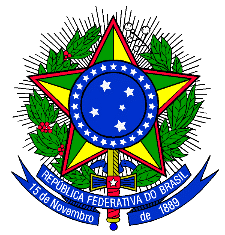 SERVIÇO PÚBLICO FEDERALMINISTÉRIO DA EDUCAÇÃO INSTITUTO BENJAMIN CONSTANT GABINETE DA DIREÇÃO-GERAL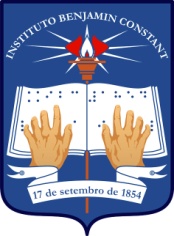 PPA 2016 – 2019 “DESENVOLVIMENTO, PRODUTIVIDADE E INCLUSÃO SOCIAL”PLANO PLURIANUAL DO ÓRGÃO  2016 - 20191 - CARACTERIZAÇÃO, VINCULAÇÃO, FINALIDADES ESSENCIAIS E COMPETÊNCIAS DO ÓRGÃO - OBJETIVO, NEGÓCIO, CLIENTELA, MISSÃO E VISÃO1.1-	CARACTERIZAÇÃO GERAL DO ÓRGÃOO Instituto Benjamin Constant - IBC, criado em setembro de 1854 com o nome de Imperial Instituto dos Meninos Cegos, é hoje órgão específico singular da Administração Federal Direta, dotado de autonomia limitada, e Centro de Referência Nacional na Área da Deficiência Visual, vinculado ao Ministério da Educação, subordinado administrativamente ao Ministro de Estado da Educação e, para fins de supervisão, à Secretaria de Educação Especial do MEC. O IBC tem por finalidades essenciais: educação e reabilitação das pessoas portadoras de deficiência da visão, a capacitação de recursos humanos nas áreas pedagógica, reabilitacional e médico-oftalmológica, o desenvolvimento de estudos e pesquisas, a construção e a difusão do conhecimento, o apoio técnico ao sistema de ensino em âmbito nacional, a instrumentalização para a integração social, a preparação da pessoa portadora de deficiência visual para o trabalho e a prevenção às causas da cegueira.Regimentalmente o Instituto Benjamin Constant, através dos parâmetros expressos na Portaria Ministerial nº 325, de 17 de abril de 1998, tem as seguintes competências:- subsidiar a formulação da Política Nacional de Educação Especial na área da deficiência visual;- promover a educação de deficientes visuais, mediante sua manutenção como órgão de educação fundamental, visando garantir o atendimento educacional e a preparação para o trabalho de pessoas cegas e de visão reduzida, bem como desenvolver experiências no campo pedagógico, da área da deficiência visual;- promover e realizar programas de capacitação de recursos humanos na área da deficiência visual;- promover, realizar e divulgar estudos e pesquisas nos campos pedagógicos, psicossocial, oftalmológico, de prevenção das causas da cegueira e de integração e reintegração à comunidade de pessoas cegas e de visão reduzida;- promover programas de divulgação e intercâmbio de experiências, conhecimentos e inovações tecnológicas na área de atendimento às pessoas cegas e de visão reduzida;- elaborar e produzir material didático-pedagógico e especializado para a vida diária de pessoas cegas e de visão reduzida;- apoiar ,técnica e financeiramente, os sistemas de ensino e as instituições que atuam na área da deficiência visual, em articulação com a Secretaria de Educação Especial - SEESP;- promover desenvolvimento pedagógico, visando o aprimoramento e a atualização de recursos instrucionais;- desenvolver programas de reabilitação, pesquisas de mercado de trabalho e de promoção de encaminhamento profissional visando possibilitar, às pessoas cegas e de visão reduzida, o pleno exercício da cidadania;- atuar de forma permanente junto à sociedade, através dos meios de comunicação de massa e de outros recursos, visando o resgate da imagem social das pessoas cegas e de visão reduzida.Estas competências, ditadas por seu regimento interno, estão em perfeita consonância com as necessidades atuais e sua vocação histórica, e, em síntese, tornam o Instituto Benjamin Constant uma força viva na formulação da política nacional de Educação Especial na área da deficiência visual no apoio técnico prestado em todas as unidades da Federação.-MISSÃO DO ÓRGÃO:EDUCAÇÃO, REABILITAÇÃO E PROFISSIONALIZAÇÃO PESSOA PORTADORA DE DEFICIÊNCIA VISUAL, BUSCANDO DAR CONDIÇÕES PARA UM EFETIVO PLENO E IGUALITÁRIO EXERCÍCIO DA CIDADANIA.- NEGÓCIO DO ÓRGÃO:ENSINO, REABILITAÇÃO, PESQUISA, CAPACITAÇÃO DE RECURSOS HUMANOS, DIFUSÃO DA INFORMAÇÃO, PREVENÇÃO ÀS CAUSAS DA CEGUEIRA, FORMAÇÃO DA CONSCIÊNCIA A CERCA DAS QUESTÕES RELACIONADAS À DEFICIÊNCIA DA VISÃO, PRODUÇÃO DE MATERIAL ESPECIALIZADO E DE TEXTOS IMPRESSOS NO SISTEMA BRAILLE.-VISÃO DO ÓRGÃO: EXERCER E AMPLIAR SUAS FINALIDADES ENQUANTO CENTRO DE REFERÊNCIA NACIONAL NAS QUESTÕES VINCULADAS À DEFICIÊNCIA VISUAL, BUSCANDO ATUAR CADA VEZ MAIS NA EDUCAÇÃO, REABILITAÇÃO, NA PRODUÇÃO E DIFUSÃO DO CONHECIMENTO, NA CAPACITAÇÃODE RECURSOS HUMANOS E NO APOIO TÉCNICO AOS SISTEMASDEENSINO.                            2- PPA 2016 - 2019   - DESENVOLVIMENTO, PRODUTIVIDADE E INCLUSÃO SOCIALAtravés da Portaria 249-A, de 31/08/2015, a Direção-Geral do IBC criou um Grupo de Trabalho orientado pelo Coordenador das Ações do PPA visando elaborar indicadores de desempenho institucional e realizar o acompanhamento dos programas governamentais e das ações desenvolvidos pelo órgão. O Coordenador das Ações do PPA tem também a função de acompanhar o Programa Educação de Qualidade para Todos (2080) e o Programa de Gestão e Manutenção do Ministério da Educação (2109), efetivados sob a gerência desta Direção-Geral.2.1 - PROGRAMA (2080) –EDUCAÇÃO DE QUALIDADE PARA TODOS2.1.1- AÇÃO:  20RI – FUNCIONAMENTO DAS INSTITUIÇÕES FEDERAIS DE EDUCAÇÃO BÁSICA2.1.2- EXECUÇÃO:  01 DE JANEIRO DE 2016 A 31 DE DEZEMBRO DE 20192.1.3- OBJETIVO : AMPLIAR O ATENDIMENTO ESCOLAR DE QUALIDADE  EM TODAS AS ETAPAS DA EDUCAÇÃO BÁSICA, EM  COLABORAÇÃO  COM OS SISTEMAS DE ENSINO, COM MELHORIA DO FLUXO ESCOLAR E DA APRENDIZAGEM, VISANDO  AO PLENO DESENVOLVIMENTO DA PESSOA NA PERSPECTIVA DA EDUCAÇÃO AO LONGO DA VIDA E À FORMAÇÃO CIDADÃ , CONTEMPLANDO AS ESPECIFICIDADES DA DIVERSIDADE E DA INCLUSÃO.2.1.4- DESCRIÇÃO:  MANUTENÇÃO DAS INSTITUIÇÕES POR MEIO DE GESTÃO ADMINISTRATIVA, FINANCEIRA E TÉCNICA, PROPICIANDO CONDIÇÕES DE FUNCIONAMENTO DA EDUCAÇÃO BÁSICA NAS INSTITUIÇÕES FEDERAIS DE ENSINO, DE MODO A ATENDER ADEQUADAMENTE AS DEMANDAS E ESPECIFICIDADES DOS ALUNOS , ASSISTENCIA AO EDUCANDO; AQUISIÇÃO, ELABORAÇÃO, PRODUÇÃO E DISTRIBUIÇÃO DE MATERIAL DIDÁTICO-PEDAGÓGICO E ESPECIALIZADO; AQUISIÇÃO DE MATERIAL DE CONSUMO E PERMANENTE; ELABORAÇÃO DE PROCESSOS PARA A CONTRATAÇÃO DE SERVIÇOS DE PESSOAS FÍSICAS E JURÍDICAS; PAGAMENTO DE CONTRIBUIÇÕES E ANUIDADES A ORGANISMOS NACIONAIS E INTERNACIONAIS, ATIVIDADES DE CAPACITAÇÃO DE SERVIDORES EM GERAL, ENVOLVENDO DIÁRIAS E PASSAGENS, REALIZAÇÃO E PARTICIPAÇÃO EM EVENTOS, INVESTIMENTOS EM OBRAS E INSTALAÇÕES, AMPLIAÇÃO, REFORMA E ADAPTAÇÃO, OBSERVADOS OS LIMITES DA LEGISLAÇÃO VIGENTE.2.1.5 – BENEFICIÁRIO :  ALUNOS DA EDUCAÇÃO BÁSICA 2.1.6 – COORDENADOR DA AÇÃO: AUGUSTO ERNESTO DE MATTOS BAGANHA– PROGRAMA (2109) –GESTÃO E MANUTENÇÃO DO MINISTÉRIO DA EDUCAÇÃO– AÇÃO: 4572 – CAPACITAÇÃO DE SERVIDORES PÚBLICOS FEDERAIS EM PROCESSO DE QUALIFICAÇÃO E REQUALIFICAÇÃO2.2.1.1- EXECUÇÃO: 01 DE JANEIRO DE 2016 A 31 DE DEZEMBRO DE 20192.2.1.2– OBJETIVO: PROMOVER A QUALIFICAÇÃO E A REQUALIFICAÇÃO DE PESSOAL COM VISTAS A MELHORIA CONTINUADA DOS PROCESSOS DE TRABALHO, DOS ÍNDICES DE SATISFAÇÃO PELOS SERVIÇOS PRESTADOS A SOCIEDADE E DO CRESCIMENTO PROFISSIONAL.2.2.1.3– DESCRIÇÃO: REALIZAÇÃO DE AÇÕES DIVERSAS VOLTADAS AO TREINAMENTO DE SERVIDORES, TAIS COMO CUSTEIO DOS EVENTOS, PAGAMENTOS DE PASSAGENS E DIÁRIAS AOS SERVIDORES, QUANDO EM VIAGEM PARA CAPACITAÇÃO, TAXA DE INSCRIÇÃO EM CURSOS, SEMINÁRIOS, CONGRESSOS E OUTRAS DESPESAS RELACIONADAS À CAPACITAÇÃO DE PESSOAL. 2.2.1.4–  BENEFICIÁRIO: SERVIDORES DA INSTITUTIÇÃO.2.2.1.5–  COORDENADOR DA AÇÃO: AUGUSTO ERNESTO DE MATTOS BAGANHA–  PROGRAMA (2080) – PROGRAMA EDUCAÇÃO DE QUALIDADE PARA TODOS 2.3.1- AÇÃO: 00P1- APOIO A RESIDÊNCIA EM SAÚDE2.3.2-EXECUÇÃO: 01 DE JANEIRO DE 2016 A 31 DE DEZEMBRO DE 20192.3.3–   OBJETIVO:  AMPLIAR O ACESSO À EDUCAÇÃO SUPERIOR DE QUALIDADE, NA GRADUAÇÃO  E NA PÓS-GRADUAÇÃO, CONTEMPLANDO AS ESPECIFICIDADES DA DIVERSIDADE E DA INCLUSÃO E A APRENDIZAGEM AO LONGO DA VIDA, FORTALECENDO A CIÊNCIA, A TECNOLOGIA E A INOVAÇÃO, APOIANDO ATIVIDADES DE ENSINO, PESQUISA E EXTENSÃO, BEM COMOAPERFEIÇOANDO AS ATIVIDADES DE AVALIAÇÃO, SUPERVISÃO E REGULAÇÃO. 2.3.4– DESCRIÇÃO: CONCESSÃO DE BOLSAS AOS RESIDENTES, COM OBJETIVO DE PROPORCIONAR, POR MEIO DE TREINAMENTO EM SERVIÇO, MELHOR QUALIFICAÇÃO DOS EGRESSOS DE CURSOS DA ÁREA DA SAÚDE EM PROGRAMAS DE FORMAÇÃO NAS RESPECTIVAS ESPECIALIDADES PARA DESENVOLVIMENTO DOS PROGRAMAS DE RESIDÊNCIA MÉDICA,DE RESIDÊNCIA MULTIPROFISSIONAL E EM ÁREA PROFISSIONAL DA SAÚDE VINCULADOS ÀS INSTITUIÇÕES FEDERAIS DE ENSINO SUPERIOR. TODOS OS PROGRAMAS DEVEM SER AUTORIZADOS,RECONHECIDOS E TER RENOVADO SEU CONHECIMENTO, BEM COMO AVALIADOS PELAS RESPECTIVAS COMISSÔES NACIONAIS DE RESIDÊNCIA MÉDICA (CNRM) E MULTIPROFISSIONAL EM SAÚDE (CNRMS), E OS RESIDENTES SELECIONADOS POR MEIO DE EDITAL PÚBLICO, CONFORME A LEGISLAÇÃO VIGENTE.2.3.5: BENEFICIÁRIO: PROFISSIONAIS DA ÁREA PROFISSIONAL DA SAÚDE2.3.6– COORDENADOR DA AÇÃO: AUGUSTO ERNESTO DE MATTOS BAGANHA2.4- AÇÕES DESENVOLVIDOS INTERNAMENTE NO ÂMBITO DOS PROGRAMAS:Partindo-se dos programas inseridos no Plano Plurianual “Desenvolvimento, Produtividade e Inclusão Social”, através de processo analítico, desenvolveram-se 03 ações gerais subdivididas em ações específicas sendo estas correlatas com as atividades desenvolvidas pelos diversos Departamentos; todas com indicadores de desempenho já formulados, metas estabelecidas e problemas levantados.Nos exercícios de 2016 a 2019 teremos todos os programas, as ações gerais e ações específicas do órgão acompanhados e avaliados com a utilização de indicadores de desempenho e ferramentas de controle e verificação.2.4.1 – AS  AÇÕESFUNCIONAMENTO DAS INSTITUTIÇÕES FEDERAIS DE EDUCAÇÃO BÁSICACAPACITAÇÃO DE SERVIDORES PÚBLICOS FEDERAIS EM PROCESSO DE QUALIFICAÇÃO E REQUALIFICAÇÃO  3. APOIO À RESIDÊNCIA EM SAÚDE]Observações: Estimativa da meta calculada com base em números alcançados nos anos anteriores.Observações:Estimativa da meta calculada com base na quantidade de vagas abertas para estágio não obrigatório (49 vagas).Para estimar as vagas de estágio obrigatório, é necessário que a DCRH receba a informação dos departamentos.Observações:Estimativa da meta calculada com base na programação de cursos para 2016. Em função de restrição orçamentária, há possibilidade de haver redução nas solicitações de cursos externos (realizados em outras localidades) e de representações do IBC, razão pela qual optamos por não aumentar a meta para os próximos anos.Nesta ação são incluídos os participantes (ouvintes) de eventos da ação “Representação de profissionais do IBC em eventos externos (palestras, mesas redondas, feiras e congressos, etc)”, quando a representação ocorrer na área da deficiência visual.Se houver servidores do IBC (com SIAPE) inscritos em cursos desta ação, este quantitativo é lançado na ação correspondente e não nesta.Observações:Mantida meta estabelecida nos anos anteriores.Nesta ação não são contabilizadas competições da Educação Física, nem reuniões técnicas.Observações:Estimativa da meta definida no PPA Governo Federal 2016-2019;Servidor = efetivo (matrícula SIAPE);Calculamos este indicador de duas formas: Número de servidores capacitados – indivíduo (é contado o indivíduo, independente da quantidade de capacitação que realizar no ano);Número de capacitações de servidor – geral (é contada a capacitação, independente se feita pelo mesmo indivíduo).1.1 – PROGRAMA: EDUCAÇÃO DE QUALIDADE PARA TODOS AÇÃO GERAL: FUNCIONAMENTO DAS INSTITUIÇÕES FEDERAIS DE EDUCAÇÃO BÁSICALEVANTAMENTO DAS AÇÕES ESPECÍFICASPRODUTO: BEM OU SERVIÇODEPARTAMENTO/SETOR RESPONSÁVELPROMOVER MEDIDAS DE COMBATE À EVASÃO ESCOLAREDUCAÇÃODEDMATRICULAS NO DEPARTAMENTO DE EDUCAÇÃO -  EDUCAÇÃO INFANTIL; EDUCAÇÃO FUNDAMENTAL; EDUCAÇÃO PRECOCEEDUCAÇÃODEDATUAR NA OFERTA DE SERVIÇOS ESPECIALIZADOSNO ATENDIMENTO A CRIANÇAS, ADOLESCENTES E JOVENS COM DEFICIÊNCIA VISUALEDUCAÇÃODEDFOMENTAR A FORMAÇÃO CONTINUADA EM SERVIÇO DE DOCENTES E OUTROS PROFISSIONAIS DO DEPARTAMENTOEDUCAÇÃODEDALFABETIZAR TODOS OS ALUNOS MATRICULADOS, NO MÁXIMO, ATÉ O FINAL DO 3º (TERCEIRO) ANO DO ENSINOFUNDAMENTALEDUCAÇÃODEDIMPLEMENTAR PRÁTICAS ORIENTADAS À ALFABETIZAÇÃO, LEITURA E ESCRITA NA EDUCAÇÃO INFANTIL E NO ENSINO FUNDAMENTALEDUCAÇÃODEDGARANTIR A OFERTA DE EDUCAÇÃO EM TEMPO INTEGRAL SUSTENTADA EM AÇÕES EDUCACIONAIS COMPLEMENTARES E SUPLEMENTARES AO CUMPRIMENTO DA GRADE CURRICULAR EDUCAÇÃODEDACOMPANHAR OS PADRÕES NACIONAIS DE QUALIDADE DA EDUCAÇÃO BÁSICAEDUCAÇÃODEDINCENTIVAR A PARTICIPAÇÃO DOS PAIS OU RESPONSÁVEIS NO ACOMPANHAMENTODAS ATIVIDADES ESCOLARES DOS ALUNOS EDUCAÇÃODEDFOMENTAR O USO E O DESENVOLVIMENTO DE TECNOLOGIAS E RECURSOS DIDÁTICOS E PEDAGÓGICOS QUE ELIMINEM AS BARREIRAS NO PROCESSO DE ENSINO E APRENDIZAGEMEDUCAÇÃODEDASSEGURAR CONDIÇÕES PARA A CONTINUIDADE DE ESTUDOS E PROFISSIONALIZAÇÃO DO ALUNOEDUCAÇÃODEDPROMOVER ATIVIDADES DE INTERAÇÃO COM A COMUNIDADE EXTERNAEDUCAÇÃODEDFOMENTAR A PRÁTICA DE ESTUDOS ACADÊMICOS E DA PESQUISA CIENTÍFICA NO CAMPO DE ATUAÇÃO DA ESCOLAEDUCAÇÃODEDPROGRAMA:  EDUCAÇÃO DE QUALIDADE PARA TODOSAÇÃO GERAL: : FUNCIONAMENTO DAS INSTITUIÇÕES FEDERAIS DE ENSINODEPARTAMENTO: DEDDIVISÃO RESPONSÁVEL: DOE/DENPROGRAMA:  EDUCAÇÃO DE QUALIDADE PARA TODOSAÇÃO GERAL: : FUNCIONAMENTO DAS INSTITUIÇÕES FEDERAIS DE ENSINODEPARTAMENTO: DEDDIVISÃO RESPONSÁVEL: DOE/DENPROGRAMA:  EDUCAÇÃO DE QUALIDADE PARA TODOSAÇÃO GERAL: : FUNCIONAMENTO DAS INSTITUIÇÕES FEDERAIS DE ENSINODEPARTAMENTO: DEDDIVISÃO RESPONSÁVEL: DOE/DENPROGRAMA:  EDUCAÇÃO DE QUALIDADE PARA TODOSAÇÃO GERAL: : FUNCIONAMENTO DAS INSTITUIÇÕES FEDERAIS DE ENSINODEPARTAMENTO: DEDDIVISÃO RESPONSÁVEL: DOE/DENPROGRAMA:  EDUCAÇÃO DE QUALIDADE PARA TODOSAÇÃO GERAL: : FUNCIONAMENTO DAS INSTITUIÇÕES FEDERAIS DE ENSINODEPARTAMENTO: DEDDIVISÃO RESPONSÁVEL: DOE/DENAÇÃO ESPECÍFICA: Evasão escolar (taxa nacional no ef 3,1% - brasil 2010)AÇÃO ESPECÍFICA: Evasão escolar (taxa nacional no ef 3,1% - brasil 2010)AÇÃO ESPECÍFICA: Evasão escolar (taxa nacional no ef 3,1% - brasil 2010)AÇÃO ESPECÍFICA: Evasão escolar (taxa nacional no ef 3,1% - brasil 2010)AÇÃO ESPECÍFICA: Evasão escolar (taxa nacional no ef 3,1% - brasil 2010)SUBAÇÕES:Acompanhar regularmente a frequência dos alunos matriculadosEstabelecer estratégias junto aos pais e responsáveis de alunos faltososPromover ações de combate à evasão a partir de levantamento de motivos alegados pelos responsáveis/alunos para a evasãoPromover ações que minimizem a distorção idade-sérieSUBAÇÕES:Acompanhar regularmente a frequência dos alunos matriculadosEstabelecer estratégias junto aos pais e responsáveis de alunos faltososPromover ações de combate à evasão a partir de levantamento de motivos alegados pelos responsáveis/alunos para a evasãoPromover ações que minimizem a distorção idade-sérieSUBAÇÕES:Acompanhar regularmente a frequência dos alunos matriculadosEstabelecer estratégias junto aos pais e responsáveis de alunos faltososPromover ações de combate à evasão a partir de levantamento de motivos alegados pelos responsáveis/alunos para a evasãoPromover ações que minimizem a distorção idade-sérieSUBAÇÕES:Acompanhar regularmente a frequência dos alunos matriculadosEstabelecer estratégias junto aos pais e responsáveis de alunos faltososPromover ações de combate à evasão a partir de levantamento de motivos alegados pelos responsáveis/alunos para a evasãoPromover ações que minimizem a distorção idade-sérieSUBAÇÕES:Acompanhar regularmente a frequência dos alunos matriculadosEstabelecer estratégias junto aos pais e responsáveis de alunos faltososPromover ações de combate à evasão a partir de levantamento de motivos alegados pelos responsáveis/alunos para a evasãoPromover ações que minimizem a distorção idade-sérieINDICADOR:  Frequência à escolaINDICADOR:  Frequência à escolaINDICADOR:  Frequência à escolaINDICADOR:  Frequência à escolaINDICADOR:  Frequência à escolaMETA REALIZADA:                                  21APURADO EM 2016:                  6APURADO EM 2016:                  6APURADO EM 2016:                  6META PREVISTA:2016 = 0                       2018 = 02017 = 0                       2019 = 0UNIDADE DE MENSURAÇÃO:  Número de alunos evadidosÍNDICE ALCANÇADO: 0,0%Meta realizada x 100     Meta previstaÍNDICE ALCANÇADO: 0,0%Meta realizada x 100     Meta previstaÍNDICE ALCANÇADO: 0,0%Meta realizada x 100     Meta previstaÍNDICE ALCANÇADO: 0,0%Meta realizada x 100     Meta previstaPÚBLICO-ALVO:   Alunos MatriculadosPÚBLICO-ALVO:   Alunos MatriculadosPÚBLICO-ALVO:   Alunos MatriculadosPÚBLICO-ALVO:   Alunos MatriculadosPÚBLICO-ALVO:   Alunos MatriculadosJUSTIFICATIVA: A evasão é um processo muito complexo, dinâmico e cumulativo de saída do estudante. Fatores internos e externos contribuem diretamente para que a evasão e o abandono se perpetuem. Dentre os internos, a opção da família por uma escola próximo à sua residência, já que a maioria dessas famílias reside em local distante do IBC, alunos de baixa visão que alfabetizados no IBC foram transferidos para essas escolas, mudança para outro Estado da Federação são os mais comuns, além dos problemas sócio-econômicos e de desestruturação familiar como em todo o Brasil, que tem a terceira maior taxa de abandono escolar entre os 100 países com maior IDH. A escola pode ser responsável pelo sucesso ou fracasso dos alunos, pois os jovens perdem muito rapidamente o entusiasmo pelos estudos. As subações representam atividades promovidas na escola visando criar estratégias adaptadas à realidade da instituição promovendo o combate a evasão escolar.JUSTIFICATIVA: A evasão é um processo muito complexo, dinâmico e cumulativo de saída do estudante. Fatores internos e externos contribuem diretamente para que a evasão e o abandono se perpetuem. Dentre os internos, a opção da família por uma escola próximo à sua residência, já que a maioria dessas famílias reside em local distante do IBC, alunos de baixa visão que alfabetizados no IBC foram transferidos para essas escolas, mudança para outro Estado da Federação são os mais comuns, além dos problemas sócio-econômicos e de desestruturação familiar como em todo o Brasil, que tem a terceira maior taxa de abandono escolar entre os 100 países com maior IDH. A escola pode ser responsável pelo sucesso ou fracasso dos alunos, pois os jovens perdem muito rapidamente o entusiasmo pelos estudos. As subações representam atividades promovidas na escola visando criar estratégias adaptadas à realidade da instituição promovendo o combate a evasão escolar.JUSTIFICATIVA: A evasão é um processo muito complexo, dinâmico e cumulativo de saída do estudante. Fatores internos e externos contribuem diretamente para que a evasão e o abandono se perpetuem. Dentre os internos, a opção da família por uma escola próximo à sua residência, já que a maioria dessas famílias reside em local distante do IBC, alunos de baixa visão que alfabetizados no IBC foram transferidos para essas escolas, mudança para outro Estado da Federação são os mais comuns, além dos problemas sócio-econômicos e de desestruturação familiar como em todo o Brasil, que tem a terceira maior taxa de abandono escolar entre os 100 países com maior IDH. A escola pode ser responsável pelo sucesso ou fracasso dos alunos, pois os jovens perdem muito rapidamente o entusiasmo pelos estudos. As subações representam atividades promovidas na escola visando criar estratégias adaptadas à realidade da instituição promovendo o combate a evasão escolar.JUSTIFICATIVA: A evasão é um processo muito complexo, dinâmico e cumulativo de saída do estudante. Fatores internos e externos contribuem diretamente para que a evasão e o abandono se perpetuem. Dentre os internos, a opção da família por uma escola próximo à sua residência, já que a maioria dessas famílias reside em local distante do IBC, alunos de baixa visão que alfabetizados no IBC foram transferidos para essas escolas, mudança para outro Estado da Federação são os mais comuns, além dos problemas sócio-econômicos e de desestruturação familiar como em todo o Brasil, que tem a terceira maior taxa de abandono escolar entre os 100 países com maior IDH. A escola pode ser responsável pelo sucesso ou fracasso dos alunos, pois os jovens perdem muito rapidamente o entusiasmo pelos estudos. As subações representam atividades promovidas na escola visando criar estratégias adaptadas à realidade da instituição promovendo o combate a evasão escolar.JUSTIFICATIVA: A evasão é um processo muito complexo, dinâmico e cumulativo de saída do estudante. Fatores internos e externos contribuem diretamente para que a evasão e o abandono se perpetuem. Dentre os internos, a opção da família por uma escola próximo à sua residência, já que a maioria dessas famílias reside em local distante do IBC, alunos de baixa visão que alfabetizados no IBC foram transferidos para essas escolas, mudança para outro Estado da Federação são os mais comuns, além dos problemas sócio-econômicos e de desestruturação familiar como em todo o Brasil, que tem a terceira maior taxa de abandono escolar entre os 100 países com maior IDH. A escola pode ser responsável pelo sucesso ou fracasso dos alunos, pois os jovens perdem muito rapidamente o entusiasmo pelos estudos. As subações representam atividades promovidas na escola visando criar estratégias adaptadas à realidade da instituição promovendo o combate a evasão escolar.AMBITO DE ABRANGÊNCIA DA AÇÃOAMBITO DE ABRANGÊNCIA DA AÇÃOAMBITO DE ABRANGÊNCIA DA AÇÃOAMBITO DE ABRANGÊNCIA DA AÇÃOAMBITO DE ABRANGÊNCIA DA AÇÃOINTERNA: XINTERNA: XNACIONAL: INTERNACIONAL:INTERNACIONAL:SETOR RESPONSÁVEL PELA EXECUÇÃO DA AÇÃO: DEN /DOEINTERFACES: DEN/DOE/ASSISTÊNCIA SOCIALSETOR RESPONSÁVEL PELA EXECUÇÃO DA AÇÃO: DEN /DOEINTERFACES: DEN/DOE/ASSISTÊNCIA SOCIALPROGRAMA: EDUCAÇÃO DE QUALIDADE PARA TODOSAÇÃO GERAL: FUNCIONAMENTO DAS INSTITUIÇÕES FEDERAIS DE ENSINODEPARTAMENTO: DEDDIVISÃO RESPONSÁVEL: DIREÇÃO DO DEPARTAMENTOPROGRAMA: EDUCAÇÃO DE QUALIDADE PARA TODOSAÇÃO GERAL: FUNCIONAMENTO DAS INSTITUIÇÕES FEDERAIS DE ENSINODEPARTAMENTO: DEDDIVISÃO RESPONSÁVEL: DIREÇÃO DO DEPARTAMENTOPROGRAMA: EDUCAÇÃO DE QUALIDADE PARA TODOSAÇÃO GERAL: FUNCIONAMENTO DAS INSTITUIÇÕES FEDERAIS DE ENSINODEPARTAMENTO: DEDDIVISÃO RESPONSÁVEL: DIREÇÃO DO DEPARTAMENTOAÇÃO ESPECÍFICA:                      Matriculas no Departamento de EducaçãoAÇÃO ESPECÍFICA:                      Matriculas no Departamento de EducaçãoAÇÃO ESPECÍFICA:                      Matriculas no Departamento de EducaçãoINDICADOR: Alunos matriculados no Departamento de EducaçãoINDICADOR: Alunos matriculados no Departamento de EducaçãoINDICADOR: Alunos matriculados no Departamento de EducaçãoMETA REALIZADA:                      303APURADO EM 2016:              321META PREVISTA:2016 = 320               2018 = 320 2017 = 320               2019 = 320 UNIDADE DE MENSURAÇÃO: Número de alunos matriculados no Departamento de EducaçãoUNIDADE DE MENSURAÇÃO: Número de alunos matriculados no Departamento de EducaçãoINDICE ALCANÇADO: 94,69%Meta realizada x 100     Meta previstaPÚBLICO-ALVO: Alunos Matriculados no Departamento de EducaçãoPÚBLICO-ALVO: Alunos Matriculados no Departamento de EducaçãoPÚBLICO-ALVO: Alunos Matriculados no Departamento de EducaçãoJUSTIFICATIVA: Oferecimento de matriculas na Educação Infantil e Ensino fundamental para alunos com deficiência visual e com outras deficiências associadas à visual, surdocegueira, com escolarização, matriculados em regime de externato e semi-internato ou em atendimentos em Educação Precoce.JUSTIFICATIVA: Oferecimento de matriculas na Educação Infantil e Ensino fundamental para alunos com deficiência visual e com outras deficiências associadas à visual, surdocegueira, com escolarização, matriculados em regime de externato e semi-internato ou em atendimentos em Educação Precoce.JUSTIFICATIVA: Oferecimento de matriculas na Educação Infantil e Ensino fundamental para alunos com deficiência visual e com outras deficiências associadas à visual, surdocegueira, com escolarização, matriculados em regime de externato e semi-internato ou em atendimentos em Educação Precoce.AMBITO DE ABRANGÊNCIA DA AÇÃOAMBITO DE ABRANGÊNCIA DA AÇÃOAMBITO DE ABRANGÊNCIA DA AÇÃOINTERNA: XNACIONAL: INTERNACIONAL:SETOR RESPONSÁVEL PELA EXECUÇÃO DA AÇÃO: DEDINTERFACES: SECRETARIA/DEDSETOR RESPONSÁVEL PELA EXECUÇÃO DA AÇÃO: DEDINTERFACES: SECRETARIA/DEDSETOR RESPONSÁVEL PELA EXECUÇÃO DA AÇÃO: DEDINTERFACES: SECRETARIA/DEDPROGRAMA: EDUCAÇÃO DE QUALIDADE PARA TODOSAÇÃO GERAL: FUNCIONAMENTO DAS INSTITUIÇÕES FEDERAIS DE ENSINODEPARTAMENTO: DEDDIVISÃO RESPONSÁVEL: DENPROGRAMA: EDUCAÇÃO DE QUALIDADE PARA TODOSAÇÃO GERAL: FUNCIONAMENTO DAS INSTITUIÇÕES FEDERAIS DE ENSINODEPARTAMENTO: DEDDIVISÃO RESPONSÁVEL: DENPROGRAMA: EDUCAÇÃO DE QUALIDADE PARA TODOSAÇÃO GERAL: FUNCIONAMENTO DAS INSTITUIÇÕES FEDERAIS DE ENSINODEPARTAMENTO: DEDDIVISÃO RESPONSÁVEL: DENPROGRAMA: EDUCAÇÃO DE QUALIDADE PARA TODOSAÇÃO GERAL: FUNCIONAMENTO DAS INSTITUIÇÕES FEDERAIS DE ENSINODEPARTAMENTO: DEDDIVISÃO RESPONSÁVEL: DENAÇÃO ESPECÍFICA: Atuar na oferta de Atendimento Educacional Especializado a crianças, adolescentes e jovens com Deficiência Visual matriculados em escolas comuns (AEE externo)AÇÃO ESPECÍFICA: Atuar na oferta de Atendimento Educacional Especializado a crianças, adolescentes e jovens com Deficiência Visual matriculados em escolas comuns (AEE externo)AÇÃO ESPECÍFICA: Atuar na oferta de Atendimento Educacional Especializado a crianças, adolescentes e jovens com Deficiência Visual matriculados em escolas comuns (AEE externo)AÇÃO ESPECÍFICA: Atuar na oferta de Atendimento Educacional Especializado a crianças, adolescentes e jovens com Deficiência Visual matriculados em escolas comuns (AEE externo)SUBAÇÕES:Promover Atendimento Educacional Especializado a alunos matriculados em escolas comuns, havendo o cumprimento prioritário da demanda interna, prevendo a oferta de serviços da Estimulação Precoce, Fonoaudiologia, Psicologia, Psicomotricidade, Musicoterapia, Orientação e Mobilidade, Práticas Educativas para uma Vida Independente e intervenções pedagógicas individualizadas ou em pequenos gruposOrientar a prática pedagógica das escolas comuns em que estejam matriculados os alunos do AEE externoSUBAÇÕES:Promover Atendimento Educacional Especializado a alunos matriculados em escolas comuns, havendo o cumprimento prioritário da demanda interna, prevendo a oferta de serviços da Estimulação Precoce, Fonoaudiologia, Psicologia, Psicomotricidade, Musicoterapia, Orientação e Mobilidade, Práticas Educativas para uma Vida Independente e intervenções pedagógicas individualizadas ou em pequenos gruposOrientar a prática pedagógica das escolas comuns em que estejam matriculados os alunos do AEE externoSUBAÇÕES:Promover Atendimento Educacional Especializado a alunos matriculados em escolas comuns, havendo o cumprimento prioritário da demanda interna, prevendo a oferta de serviços da Estimulação Precoce, Fonoaudiologia, Psicologia, Psicomotricidade, Musicoterapia, Orientação e Mobilidade, Práticas Educativas para uma Vida Independente e intervenções pedagógicas individualizadas ou em pequenos gruposOrientar a prática pedagógica das escolas comuns em que estejam matriculados os alunos do AEE externoSUBAÇÕES:Promover Atendimento Educacional Especializado a alunos matriculados em escolas comuns, havendo o cumprimento prioritário da demanda interna, prevendo a oferta de serviços da Estimulação Precoce, Fonoaudiologia, Psicologia, Psicomotricidade, Musicoterapia, Orientação e Mobilidade, Práticas Educativas para uma Vida Independente e intervenções pedagógicas individualizadas ou em pequenos gruposOrientar a prática pedagógica das escolas comuns em que estejam matriculados os alunos do AEE externoINDICADOR: Alunos matriculados em escolas comuns atendidos pelo AEE do DEDINDICADOR: Alunos matriculados em escolas comuns atendidos pelo AEE do DEDINDICADOR: Alunos matriculados em escolas comuns atendidos pelo AEE do DEDINDICADOR: Alunos matriculados em escolas comuns atendidos pelo AEE do DEDMETA REALIZADA:                  1                    APURADO EM 2016                         0META PREVISTA:2016 = 5                     2018 = 52017 = 5                     2019 = 5META PREVISTA:2016 = 5                     2018 = 52017 = 5                     2019 = 5UNIDADE DE MENSURAÇÃO:  Número de alunos atendidosUNIDADE DE MENSURAÇÃO:  Número de alunos atendidosINDICE ALCANÇADO: 20%Meta realizada x 100     Meta previstaPÚBLICO-ALVO: Crianças, Adolescentes e Jovens Cegos, Surdocegos e de Baixa Visão com ou sem a Incidência de outra(s) deficiência(s) ou quadros de desenvolvimento matriculados em escolas comunsPÚBLICO-ALVO: Crianças, Adolescentes e Jovens Cegos, Surdocegos e de Baixa Visão com ou sem a Incidência de outra(s) deficiência(s) ou quadros de desenvolvimento matriculados em escolas comunsPÚBLICO-ALVO: Crianças, Adolescentes e Jovens Cegos, Surdocegos e de Baixa Visão com ou sem a Incidência de outra(s) deficiência(s) ou quadros de desenvolvimento matriculados em escolas comunsJUSTIFICATIVA: Art. 2º da Lei 13.146/152, denominada de Lei Brasileira de Inclusão da Pessoa com Deficiência, revisitou o conceito jurídico de pessoa com deficiência e não por acaso deixou clara a necessidade de que este acompanhamento pedagógico seja multiprofissional e interdisciplinar. A escola especializada tem como função o convênio com outras instituições regulares de ensino, oferecendo atividades de atendimento especializado e de orientação e capacitação dos docentes que trabalham nas redes regulares de ensino.JUSTIFICATIVA: Art. 2º da Lei 13.146/152, denominada de Lei Brasileira de Inclusão da Pessoa com Deficiência, revisitou o conceito jurídico de pessoa com deficiência e não por acaso deixou clara a necessidade de que este acompanhamento pedagógico seja multiprofissional e interdisciplinar. A escola especializada tem como função o convênio com outras instituições regulares de ensino, oferecendo atividades de atendimento especializado e de orientação e capacitação dos docentes que trabalham nas redes regulares de ensino.JUSTIFICATIVA: Art. 2º da Lei 13.146/152, denominada de Lei Brasileira de Inclusão da Pessoa com Deficiência, revisitou o conceito jurídico de pessoa com deficiência e não por acaso deixou clara a necessidade de que este acompanhamento pedagógico seja multiprofissional e interdisciplinar. A escola especializada tem como função o convênio com outras instituições regulares de ensino, oferecendo atividades de atendimento especializado e de orientação e capacitação dos docentes que trabalham nas redes regulares de ensino.AMBITO DE ABRANGÊNCIA DA AÇÃOAMBITO DE ABRANGÊNCIA DA AÇÃOAMBITO DE ABRANGÊNCIA DA AÇÃOINTERNA: XNACIONAL: XINTERNACIONAL:SETOR RESPONSÁVEL PELA EXECUÇÃO DA AÇÃO: DEDINTERFACES: DEN/DOESETOR RESPONSÁVEL PELA EXECUÇÃO DA AÇÃO: DEDINTERFACES: DEN/DOESETOR RESPONSÁVEL PELA EXECUÇÃO DA AÇÃO: DEDINTERFACES: DEN/DOEPROGRAMA I: EDUCAÇÃO DE QUALIDADE PARA TODOSAÇÃO GERAL: FUNCIONAMENTO DAS INSTITUIÇÕES FEDERAIS DE ENSINODEPARTAMENTO: DEDDIVISÃO RESPONSÁVEL: SUPERVISÃO DO DEDPROGRAMA I: EDUCAÇÃO DE QUALIDADE PARA TODOSAÇÃO GERAL: FUNCIONAMENTO DAS INSTITUIÇÕES FEDERAIS DE ENSINODEPARTAMENTO: DEDDIVISÃO RESPONSÁVEL: SUPERVISÃO DO DEDPROGRAMA I: EDUCAÇÃO DE QUALIDADE PARA TODOSAÇÃO GERAL: FUNCIONAMENTO DAS INSTITUIÇÕES FEDERAIS DE ENSINODEPARTAMENTO: DEDDIVISÃO RESPONSÁVEL: SUPERVISÃO DO DEDAÇÃO ESPECÍFICA: Fomentar a formação continuada de docentes e outros profissionais do DepartamentoAÇÃO ESPECÍFICA: Fomentar a formação continuada de docentes e outros profissionais do DepartamentoAÇÃO ESPECÍFICA: Fomentar a formação continuada de docentes e outros profissionais do DepartamentoSUBAÇÕES:Estabelecer debates regulares com os profissionais que trabalham com a educação dos alunos da escolaPromover estudos a partir de temáticas demandadas pelos profissionaisAnalisar e propor temáticas de estudos a partir das práticas educacionais realizadas na instituiçãoViabilizar, sempre que possível, a participação em cursos, eventos e outros espaços de formação que incidam diretamente na prática dos profissionaisValorizar iniciativas de estudos e pesquisas na área de atuação do profissional quando implicados no desenvolvimento do trabalho junto a pessoas com deficiência visual, divulgando seus trabalhos e criando meios para sua manutençãoSUBAÇÕES:Estabelecer debates regulares com os profissionais que trabalham com a educação dos alunos da escolaPromover estudos a partir de temáticas demandadas pelos profissionaisAnalisar e propor temáticas de estudos a partir das práticas educacionais realizadas na instituiçãoViabilizar, sempre que possível, a participação em cursos, eventos e outros espaços de formação que incidam diretamente na prática dos profissionaisValorizar iniciativas de estudos e pesquisas na área de atuação do profissional quando implicados no desenvolvimento do trabalho junto a pessoas com deficiência visual, divulgando seus trabalhos e criando meios para sua manutençãoSUBAÇÕES:Estabelecer debates regulares com os profissionais que trabalham com a educação dos alunos da escolaPromover estudos a partir de temáticas demandadas pelos profissionaisAnalisar e propor temáticas de estudos a partir das práticas educacionais realizadas na instituiçãoViabilizar, sempre que possível, a participação em cursos, eventos e outros espaços de formação que incidam diretamente na prática dos profissionaisValorizar iniciativas de estudos e pesquisas na área de atuação do profissional quando implicados no desenvolvimento do trabalho junto a pessoas com deficiência visual, divulgando seus trabalhos e criando meios para sua manutençãoINDICADOR: Regularidade na formação continuada dos docentes do DEDINDICADOR: Regularidade na formação continuada dos docentes do DEDINDICADOR: Regularidade na formação continuada dos docentes do DEDMETA REALIZADA:               20APURADO EM 2016                       15META PREVISTA:2016 = 15                       2018 = 302017 = 30                       2019 = 30META PREVISTA:2016 = 15                       2018 = 302017 = 30                       2019 = 30UNIDADE DE MENSURAÇÃO: Atividades de fomento implementadasUNIDADE DE MENSURAÇÃO: Atividades de fomento implementadasINDICE ALCANÇADO: 66,67%Meta realizada x 100     Meta previstaINDICE ALCANÇADO: 66,67%Meta realizada x 100     Meta previstaPÚBLICO-ALVO: Docentes  e outros Profissionais do DepartamentoPÚBLICO-ALVO: Docentes  e outros Profissionais do DepartamentoPÚBLICO-ALVO: Docentes  e outros Profissionais do DepartamentoPÚBLICO-ALVO: Docentes  e outros Profissionais do DepartamentoJUSTIFICATIVA: A complexidade de fatores que permeia hoje o trabalho docente exige uma formação pedagógica continuada e bastante abrangente, ligada ao desenvolvimento da escola, do ensino, do currículo e da profissão docente. Dentro dessa perspectiva, a formação continuada, entendida como parte do desenvolvimento profissional que acontece ao longo da atuação docente, pode possibilitar um novo sentido à prática pedagógica, contextualizando novas circunstâncias e resinificando a atuação do professor, frente aos novos desafios em sala de aula, em relação ao conhecimento e as características do desenvolvimento individualizado do aluno. Desta forma a capacitação traz novas questões sobre prática e buscando articular a teoria e a própria prática, provocando ações, resultados de novos saberes na construção da docência, em diálogo constante com os envolvidos no processo ensino aprendizagem.JUSTIFICATIVA: A complexidade de fatores que permeia hoje o trabalho docente exige uma formação pedagógica continuada e bastante abrangente, ligada ao desenvolvimento da escola, do ensino, do currículo e da profissão docente. Dentro dessa perspectiva, a formação continuada, entendida como parte do desenvolvimento profissional que acontece ao longo da atuação docente, pode possibilitar um novo sentido à prática pedagógica, contextualizando novas circunstâncias e resinificando a atuação do professor, frente aos novos desafios em sala de aula, em relação ao conhecimento e as características do desenvolvimento individualizado do aluno. Desta forma a capacitação traz novas questões sobre prática e buscando articular a teoria e a própria prática, provocando ações, resultados de novos saberes na construção da docência, em diálogo constante com os envolvidos no processo ensino aprendizagem.JUSTIFICATIVA: A complexidade de fatores que permeia hoje o trabalho docente exige uma formação pedagógica continuada e bastante abrangente, ligada ao desenvolvimento da escola, do ensino, do currículo e da profissão docente. Dentro dessa perspectiva, a formação continuada, entendida como parte do desenvolvimento profissional que acontece ao longo da atuação docente, pode possibilitar um novo sentido à prática pedagógica, contextualizando novas circunstâncias e resinificando a atuação do professor, frente aos novos desafios em sala de aula, em relação ao conhecimento e as características do desenvolvimento individualizado do aluno. Desta forma a capacitação traz novas questões sobre prática e buscando articular a teoria e a própria prática, provocando ações, resultados de novos saberes na construção da docência, em diálogo constante com os envolvidos no processo ensino aprendizagem.JUSTIFICATIVA: A complexidade de fatores que permeia hoje o trabalho docente exige uma formação pedagógica continuada e bastante abrangente, ligada ao desenvolvimento da escola, do ensino, do currículo e da profissão docente. Dentro dessa perspectiva, a formação continuada, entendida como parte do desenvolvimento profissional que acontece ao longo da atuação docente, pode possibilitar um novo sentido à prática pedagógica, contextualizando novas circunstâncias e resinificando a atuação do professor, frente aos novos desafios em sala de aula, em relação ao conhecimento e as características do desenvolvimento individualizado do aluno. Desta forma a capacitação traz novas questões sobre prática e buscando articular a teoria e a própria prática, provocando ações, resultados de novos saberes na construção da docência, em diálogo constante com os envolvidos no processo ensino aprendizagem.AMBITO DE ABRANGÊNCIA DA AÇÃOAMBITO DE ABRANGÊNCIA DA AÇÃOAMBITO DE ABRANGÊNCIA DA AÇÃOAMBITO DE ABRANGÊNCIA DA AÇÃOINTERNA: XNACIONAL: INTERNACIONAL:INTERNACIONAL:SETOR RESPONSÁVEL PELA EXECUÇÃO DA AÇÃO: SUPERVISÃO DO DEDINTERFACES: DEN/DCRHSETOR RESPONSÁVEL PELA EXECUÇÃO DA AÇÃO: SUPERVISÃO DO DEDINTERFACES: DEN/DCRHSETOR RESPONSÁVEL PELA EXECUÇÃO DA AÇÃO: SUPERVISÃO DO DEDINTERFACES: DEN/DCRHSETOR RESPONSÁVEL PELA EXECUÇÃO DA AÇÃO: SUPERVISÃO DO DEDINTERFACES: DEN/DCRHPROGRAMA: EDUCAÇÃO DE QUALIDADE PARA TODOSAÇÃO GERAL: FUNCIONAMENTO DAS INSTITUIÇÕES FEDERAIS DE ENSINODEPARTAMENTO: DEDDIVISÃO RESPONSÁVEL: DENPROGRAMA: EDUCAÇÃO DE QUALIDADE PARA TODOSAÇÃO GERAL: FUNCIONAMENTO DAS INSTITUIÇÕES FEDERAIS DE ENSINODEPARTAMENTO: DEDDIVISÃO RESPONSÁVEL: DENPROGRAMA: EDUCAÇÃO DE QUALIDADE PARA TODOSAÇÃO GERAL: FUNCIONAMENTO DAS INSTITUIÇÕES FEDERAIS DE ENSINODEPARTAMENTO: DEDDIVISÃO RESPONSÁVEL: DENAÇÃO ESPECÍFICA: Alfabetizar todos os alunos com Deficiência Visual, no máximo, até o final do 3º (terceiro) ano do Ensino Fundamental (Meta 5 PNE)AÇÃO ESPECÍFICA: Alfabetizar todos os alunos com Deficiência Visual, no máximo, até o final do 3º (terceiro) ano do Ensino Fundamental (Meta 5 PNE)AÇÃO ESPECÍFICA: Alfabetizar todos os alunos com Deficiência Visual, no máximo, até o final do 3º (terceiro) ano do Ensino Fundamental (Meta 5 PNE)SUBAÇÕES:Articular os trabalhos pedagógicos do ciclo de alfabetização aos da pré-escolaFomentar estudos e debates em alfabetização para todo o quadro docente dos anos iniciais e da Educação InfantilFomentar o desenvolvimento de tecnologias educacionais e de práticas pedagógicas diversificadas voltadas para a alfabetização de criançasSUBAÇÕES:Articular os trabalhos pedagógicos do ciclo de alfabetização aos da pré-escolaFomentar estudos e debates em alfabetização para todo o quadro docente dos anos iniciais e da Educação InfantilFomentar o desenvolvimento de tecnologias educacionais e de práticas pedagógicas diversificadas voltadas para a alfabetização de criançasSUBAÇÕES:Articular os trabalhos pedagógicos do ciclo de alfabetização aos da pré-escolaFomentar estudos e debates em alfabetização para todo o quadro docente dos anos iniciais e da Educação InfantilFomentar o desenvolvimento de tecnologias educacionais e de práticas pedagógicas diversificadas voltadas para a alfabetização de criançasINDICADOR: Alunos alfabetizados entre o 1º e o 3º ano do Ensino FundamentalINDICADOR: Alunos alfabetizados entre o 1º e o 3º ano do Ensino FundamentalINDICADOR: Alunos alfabetizados entre o 1º e o 3º ano do Ensino FundamentalMETA REALIZADA:                        59APURADO EM 2016                         31META PREVISTA:2016 = 40                2018 = 402017 = 40                2019 = 40UNIDADE DE MENSURAÇÃO: Número de alunos com Deficiência Visual alfabetizados entre o 1º e o 3º ano do Ensino FundamentalUNIDADE DE MENSURAÇÃO: Número de alunos com Deficiência Visual alfabetizados entre o 1º e o 3º ano do Ensino FundamentalINDICE ALCANÇADO: 147,50%Meta realizada x 100     Meta previstaPÚBLICO-ALVO:  Alunos matriculados na Educação Infantil e no Ciclo de AlfabetizaçãoPÚBLICO-ALVO:  Alunos matriculados na Educação Infantil e no Ciclo de AlfabetizaçãoPÚBLICO-ALVO:  Alunos matriculados na Educação Infantil e no Ciclo de AlfabetizaçãoJUSTIFICATIVA: A complexidade do processo de alfabetização requer a continuidade do aprendizado de conceitos e conteúdos para que sejam respeitados os diferentes tempos de desenvolvimento das crianças de seis a oito anos de idade. O processo de letramento envolve habilidades e competências que precisam ser desenvolvidas desde a educação infantil. Aprendizagens estas que representam pré-requisitos para a alfabetização.JUSTIFICATIVA: A complexidade do processo de alfabetização requer a continuidade do aprendizado de conceitos e conteúdos para que sejam respeitados os diferentes tempos de desenvolvimento das crianças de seis a oito anos de idade. O processo de letramento envolve habilidades e competências que precisam ser desenvolvidas desde a educação infantil. Aprendizagens estas que representam pré-requisitos para a alfabetização.JUSTIFICATIVA: A complexidade do processo de alfabetização requer a continuidade do aprendizado de conceitos e conteúdos para que sejam respeitados os diferentes tempos de desenvolvimento das crianças de seis a oito anos de idade. O processo de letramento envolve habilidades e competências que precisam ser desenvolvidas desde a educação infantil. Aprendizagens estas que representam pré-requisitos para a alfabetização.AMBITO DE ABRANGÊNCIA DA AÇÃOAMBITO DE ABRANGÊNCIA DA AÇÃOAMBITO DE ABRANGÊNCIA DA AÇÃOINTERNA: XNACIONAL: XINTERNACIONAL: XINTERNACIONAL: XSETOR RESPONSÁVEL PELA EXECUÇÃO DA AÇÃO: DENINTERFACES: DED/DTESETOR RESPONSÁVEL PELA EXECUÇÃO DA AÇÃO: DENINTERFACES: DED/DTESETOR RESPONSÁVEL PELA EXECUÇÃO DA AÇÃO: DENINTERFACES: DED/DTEPROGRAMA: EDUCAÇÃO DE QUALIDADE PARA TODOSAÇÃO GERAL: FUNCIONAMENTO DAS INSTITUIÇÕES FEDERAIS DE ENSINODEPARTAMENTO: DEDDIVISÃO RESPONSÁVEL: DENPROGRAMA: EDUCAÇÃO DE QUALIDADE PARA TODOSAÇÃO GERAL: FUNCIONAMENTO DAS INSTITUIÇÕES FEDERAIS DE ENSINODEPARTAMENTO: DEDDIVISÃO RESPONSÁVEL: DENPROGRAMA: EDUCAÇÃO DE QUALIDADE PARA TODOSAÇÃO GERAL: FUNCIONAMENTO DAS INSTITUIÇÕES FEDERAIS DE ENSINODEPARTAMENTO: DEDDIVISÃO RESPONSÁVEL: DENPROGRAMA: EDUCAÇÃO DE QUALIDADE PARA TODOSAÇÃO GERAL: FUNCIONAMENTO DAS INSTITUIÇÕES FEDERAIS DE ENSINODEPARTAMENTO: DEDDIVISÃO RESPONSÁVEL: DENAÇÃO ESPECÍFICA: Implementar (criar, manter e diversificar) práticas orientadas à alfabetização, leitura e escrita na Educação Infantil e no Ensino FundamentalAÇÃO ESPECÍFICA: Implementar (criar, manter e diversificar) práticas orientadas à alfabetização, leitura e escrita na Educação Infantil e no Ensino FundamentalAÇÃO ESPECÍFICA: Implementar (criar, manter e diversificar) práticas orientadas à alfabetização, leitura e escrita na Educação Infantil e no Ensino FundamentalAÇÃO ESPECÍFICA: Implementar (criar, manter e diversificar) práticas orientadas à alfabetização, leitura e escrita na Educação Infantil e no Ensino FundamentalSUBAÇÕES:Assegurar a integração curricular e do trabalho docente nas turmas de ciclo de alfabetizaçãoOrientar processos de aprendizado na educação infantil que relacionem propostas de letramento, em âmbito lúdico, às demais propostas de desenvolvimento nesta etapaPromover atividades curriculares que objetivem a produção escrita, o contato com a literatura e todas as formas de produção textualIncentivar a participação de alunos em eventos voltados para a produção escritaIncentivar a participação de alunos em revistas, livros, jornais, blogs e outros meios de divulgação de produção textual e literáriaPromover canais de comunicação impressa e digital que viabilizem a publicação de produções textuais de alunos, responsáveis, docentes e outros servidoresIncentivar a produção de material especializado que facilite e/ou valorize o acesso e o interesse pela leitura e pela escritaPromover e incentivar pesquisas, estudos e debates em alfabetização, leitura e escritaSUBAÇÕES:Assegurar a integração curricular e do trabalho docente nas turmas de ciclo de alfabetizaçãoOrientar processos de aprendizado na educação infantil que relacionem propostas de letramento, em âmbito lúdico, às demais propostas de desenvolvimento nesta etapaPromover atividades curriculares que objetivem a produção escrita, o contato com a literatura e todas as formas de produção textualIncentivar a participação de alunos em eventos voltados para a produção escritaIncentivar a participação de alunos em revistas, livros, jornais, blogs e outros meios de divulgação de produção textual e literáriaPromover canais de comunicação impressa e digital que viabilizem a publicação de produções textuais de alunos, responsáveis, docentes e outros servidoresIncentivar a produção de material especializado que facilite e/ou valorize o acesso e o interesse pela leitura e pela escritaPromover e incentivar pesquisas, estudos e debates em alfabetização, leitura e escritaSUBAÇÕES:Assegurar a integração curricular e do trabalho docente nas turmas de ciclo de alfabetizaçãoOrientar processos de aprendizado na educação infantil que relacionem propostas de letramento, em âmbito lúdico, às demais propostas de desenvolvimento nesta etapaPromover atividades curriculares que objetivem a produção escrita, o contato com a literatura e todas as formas de produção textualIncentivar a participação de alunos em eventos voltados para a produção escritaIncentivar a participação de alunos em revistas, livros, jornais, blogs e outros meios de divulgação de produção textual e literáriaPromover canais de comunicação impressa e digital que viabilizem a publicação de produções textuais de alunos, responsáveis, docentes e outros servidoresIncentivar a produção de material especializado que facilite e/ou valorize o acesso e o interesse pela leitura e pela escritaPromover e incentivar pesquisas, estudos e debates em alfabetização, leitura e escritaSUBAÇÕES:Assegurar a integração curricular e do trabalho docente nas turmas de ciclo de alfabetizaçãoOrientar processos de aprendizado na educação infantil que relacionem propostas de letramento, em âmbito lúdico, às demais propostas de desenvolvimento nesta etapaPromover atividades curriculares que objetivem a produção escrita, o contato com a literatura e todas as formas de produção textualIncentivar a participação de alunos em eventos voltados para a produção escritaIncentivar a participação de alunos em revistas, livros, jornais, blogs e outros meios de divulgação de produção textual e literáriaPromover canais de comunicação impressa e digital que viabilizem a publicação de produções textuais de alunos, responsáveis, docentes e outros servidoresIncentivar a produção de material especializado que facilite e/ou valorize o acesso e o interesse pela leitura e pela escritaPromover e incentivar pesquisas, estudos e debates em alfabetização, leitura e escritaINDICADOR: Ampliação das atividades de leitura e escrita dos alunos ao longo do Ensino FundamentalINDICADOR: Ampliação das atividades de leitura e escrita dos alunos ao longo do Ensino FundamentalINDICADOR: Ampliação das atividades de leitura e escrita dos alunos ao longo do Ensino FundamentalINDICADOR: Ampliação das atividades de leitura e escrita dos alunos ao longo do Ensino FundamentalMETA REALIZADA:                                  16 APURADO EM 2016                          15META PREVISTA:2016 = 8                2018 = 82017 = 8                2019 = 8META PREVISTA:2016 = 8                2018 = 82017 = 8                2019 = 8UNIDADE DE MENSURAÇÃO: Práticas ImplementadasUNIDADE DE MENSURAÇÃO: Práticas ImplementadasINDICE ALCANÇADO: 200%Meta realizada x 100     Meta previstaINDICE ALCANÇADO: 200%Meta realizada x 100     Meta previstaPÚBLICO-ALVO:   Alunos matriculados na Educação Infantil e no Ensino Fundamental do IBCPÚBLICO-ALVO:   Alunos matriculados na Educação Infantil e no Ensino Fundamental do IBCPÚBLICO-ALVO:   Alunos matriculados na Educação Infantil e no Ensino Fundamental do IBCPÚBLICO-ALVO:   Alunos matriculados na Educação Infantil e no Ensino Fundamental do IBCJUSTIFICATIVA: Quando se trata de alfabetização, muitos professores apresentam a teoria construtivista. Porém, a escola dividia por segmentos não observa na prática o desenvolvimento desta construção entre a Ed. Infantil e os primeiros anos do E. Fundamental. O. que significa ler e escrever? Como desenvolver essa prática de ensino na Educação Infantil? ALFABETIZAR E LETRAR dois conceitos e um desafio para o professor da educação infantil. O processo de alfabetização vai além do domínio da decodificação e memorização de símbolos, caminha no sentido a novas práticas sociais significativas que envolvam a leitura e escrita. Fomentar momentos de troca entre os docentes destes segmentos sobre a construção vertical desses conceitos, alfabetizar e letrar justifica essas subações. JUSTIFICATIVA: Quando se trata de alfabetização, muitos professores apresentam a teoria construtivista. Porém, a escola dividia por segmentos não observa na prática o desenvolvimento desta construção entre a Ed. Infantil e os primeiros anos do E. Fundamental. O. que significa ler e escrever? Como desenvolver essa prática de ensino na Educação Infantil? ALFABETIZAR E LETRAR dois conceitos e um desafio para o professor da educação infantil. O processo de alfabetização vai além do domínio da decodificação e memorização de símbolos, caminha no sentido a novas práticas sociais significativas que envolvam a leitura e escrita. Fomentar momentos de troca entre os docentes destes segmentos sobre a construção vertical desses conceitos, alfabetizar e letrar justifica essas subações. JUSTIFICATIVA: Quando se trata de alfabetização, muitos professores apresentam a teoria construtivista. Porém, a escola dividia por segmentos não observa na prática o desenvolvimento desta construção entre a Ed. Infantil e os primeiros anos do E. Fundamental. O. que significa ler e escrever? Como desenvolver essa prática de ensino na Educação Infantil? ALFABETIZAR E LETRAR dois conceitos e um desafio para o professor da educação infantil. O processo de alfabetização vai além do domínio da decodificação e memorização de símbolos, caminha no sentido a novas práticas sociais significativas que envolvam a leitura e escrita. Fomentar momentos de troca entre os docentes destes segmentos sobre a construção vertical desses conceitos, alfabetizar e letrar justifica essas subações. JUSTIFICATIVA: Quando se trata de alfabetização, muitos professores apresentam a teoria construtivista. Porém, a escola dividia por segmentos não observa na prática o desenvolvimento desta construção entre a Ed. Infantil e os primeiros anos do E. Fundamental. O. que significa ler e escrever? Como desenvolver essa prática de ensino na Educação Infantil? ALFABETIZAR E LETRAR dois conceitos e um desafio para o professor da educação infantil. O processo de alfabetização vai além do domínio da decodificação e memorização de símbolos, caminha no sentido a novas práticas sociais significativas que envolvam a leitura e escrita. Fomentar momentos de troca entre os docentes destes segmentos sobre a construção vertical desses conceitos, alfabetizar e letrar justifica essas subações. AMBITO DE ABRANGÊNCIA DA AÇÃOAMBITO DE ABRANGÊNCIA DA AÇÃOAMBITO DE ABRANGÊNCIA DA AÇÃOAMBITO DE ABRANGÊNCIA DA AÇÃOINTERNA: XNACIONAL: XINTERNACIONAL: XINTERNACIONAL: XSETOR RESPONSÁVEL PELA EXECUÇÃO DA AÇÃO: DENINTERFACES: DED/DTESETOR RESPONSÁVEL PELA EXECUÇÃO DA AÇÃO: DENINTERFACES: DED/DTESETOR RESPONSÁVEL PELA EXECUÇÃO DA AÇÃO: DENINTERFACES: DED/DTESETOR RESPONSÁVEL PELA EXECUÇÃO DA AÇÃO: DENINTERFACES: DED/DTEPROGRAMA: EDUCAÇÃO DE QUALIDADE PARA TODOSAÇÃO GERAL: FUNCIONAMENTO DAS INSTITUIÇÕES FEDERAIS DE ENSINODEPARTAMENTO: DEDDIVISÃO RESPONSÁVEL: DEN/DOE/DALPROGRAMA: EDUCAÇÃO DE QUALIDADE PARA TODOSAÇÃO GERAL: FUNCIONAMENTO DAS INSTITUIÇÕES FEDERAIS DE ENSINODEPARTAMENTO: DEDDIVISÃO RESPONSÁVEL: DEN/DOE/DALPROGRAMA: EDUCAÇÃO DE QUALIDADE PARA TODOSAÇÃO GERAL: FUNCIONAMENTO DAS INSTITUIÇÕES FEDERAIS DE ENSINODEPARTAMENTO: DEDDIVISÃO RESPONSÁVEL: DEN/DOE/DALPROGRAMA: EDUCAÇÃO DE QUALIDADE PARA TODOSAÇÃO GERAL: FUNCIONAMENTO DAS INSTITUIÇÕES FEDERAIS DE ENSINODEPARTAMENTO: DEDDIVISÃO RESPONSÁVEL: DEN/DOE/DALAÇÃO ESPECÍFICA: Garantir a oferta de educação em tempo integral sustentada em ações educacionais complementares e suplementares ao cumprimento da grade curricular (Decreto 7083/10)AÇÃO ESPECÍFICA: Garantir a oferta de educação em tempo integral sustentada em ações educacionais complementares e suplementares ao cumprimento da grade curricular (Decreto 7083/10)AÇÃO ESPECÍFICA: Garantir a oferta de educação em tempo integral sustentada em ações educacionais complementares e suplementares ao cumprimento da grade curricular (Decreto 7083/10)AÇÃO ESPECÍFICA: Garantir a oferta de educação em tempo integral sustentada em ações educacionais complementares e suplementares ao cumprimento da grade curricular (Decreto 7083/10)SUBAÇÕES:Promover programas de serviços educacionais suplementares que enriqueçam a formação do aluno, numa perspectiva inter e multidisciplinarPromover atendimento complementar orientado ao melhor cumprimento da grade curricularPromover atendimento complementar específico para alunos com deficiência múltiplaDesenvolver atividades de acompanhamento pedagógico, experimentação e investigação científica, cultura e artes, esporte e lazer, cultura digital, educação econômica, comunicação e uso de mídias, meio ambiente, direitos humanos, práticas de prevenção aos agravos à saúde, promoção da saúde e da alimentação saudávelPromover a articulação da escola com diferentes espaços educativos, culturais e esportivosSUBAÇÕES:Promover programas de serviços educacionais suplementares que enriqueçam a formação do aluno, numa perspectiva inter e multidisciplinarPromover atendimento complementar orientado ao melhor cumprimento da grade curricularPromover atendimento complementar específico para alunos com deficiência múltiplaDesenvolver atividades de acompanhamento pedagógico, experimentação e investigação científica, cultura e artes, esporte e lazer, cultura digital, educação econômica, comunicação e uso de mídias, meio ambiente, direitos humanos, práticas de prevenção aos agravos à saúde, promoção da saúde e da alimentação saudávelPromover a articulação da escola com diferentes espaços educativos, culturais e esportivosSUBAÇÕES:Promover programas de serviços educacionais suplementares que enriqueçam a formação do aluno, numa perspectiva inter e multidisciplinarPromover atendimento complementar orientado ao melhor cumprimento da grade curricularPromover atendimento complementar específico para alunos com deficiência múltiplaDesenvolver atividades de acompanhamento pedagógico, experimentação e investigação científica, cultura e artes, esporte e lazer, cultura digital, educação econômica, comunicação e uso de mídias, meio ambiente, direitos humanos, práticas de prevenção aos agravos à saúde, promoção da saúde e da alimentação saudávelPromover a articulação da escola com diferentes espaços educativos, culturais e esportivosSUBAÇÕES:Promover programas de serviços educacionais suplementares que enriqueçam a formação do aluno, numa perspectiva inter e multidisciplinarPromover atendimento complementar orientado ao melhor cumprimento da grade curricularPromover atendimento complementar específico para alunos com deficiência múltiplaDesenvolver atividades de acompanhamento pedagógico, experimentação e investigação científica, cultura e artes, esporte e lazer, cultura digital, educação econômica, comunicação e uso de mídias, meio ambiente, direitos humanos, práticas de prevenção aos agravos à saúde, promoção da saúde e da alimentação saudávelPromover a articulação da escola com diferentes espaços educativos, culturais e esportivosINDICADOR: Dinâmica da oferta educacional praticada na escolaINDICADOR: Dinâmica da oferta educacional praticada na escolaINDICADOR: Dinâmica da oferta educacional praticada na escolaINDICADOR: Dinâmica da oferta educacional praticada na escolaMETA REALIZADA:         40APURADO EM 2016                      35META PREVISTA:2016 =  35                  2018 = 502017 =  50                  2019 = 50UNIDADE DE MENSURAÇÃO: Programas e Práticas ImplementadasUNIDADE DE MENSURAÇÃO: Programas e Práticas ImplementadasINDICE ALCANÇADO: 80%Meta realizada x 100     Meta previstaPÚBLICO-ALVO:  Alunos matriculados na Educação Infantil e no Ensino Fundamental do IBCPÚBLICO-ALVO:  Alunos matriculados na Educação Infantil e no Ensino Fundamental do IBCPÚBLICO-ALVO:  Alunos matriculados na Educação Infantil e no Ensino Fundamental do IBCJUSTIFICATIVA: O espaço escolar tradicionalmente concebido, de turno único, não é suficiente para garantir o conjunto de aprendizagens necessárias para que crianças, adolescentes, jovens e adultos enfrentem os desafios da sociedade contemporânea. Sua formação hoje supõe novos arranjos consonantes com o desafio de educar no século XXI. Alinhada a essa demanda, a educação integral promove processos educativos que entrelaçam a experiência escolar Além da matriz curricular, com as disciplinas obrigatórias a escola conta com diversos programas com o objetivo de oferecer ao aluno uma jornada ampliada de estudos. Atividades esportivas e culturais além de estudos regulares de reforço são oferecidas, bem como disciplinas eletivas, que são escolhidas de acordo com os interesses dos alunos.JUSTIFICATIVA: O espaço escolar tradicionalmente concebido, de turno único, não é suficiente para garantir o conjunto de aprendizagens necessárias para que crianças, adolescentes, jovens e adultos enfrentem os desafios da sociedade contemporânea. Sua formação hoje supõe novos arranjos consonantes com o desafio de educar no século XXI. Alinhada a essa demanda, a educação integral promove processos educativos que entrelaçam a experiência escolar Além da matriz curricular, com as disciplinas obrigatórias a escola conta com diversos programas com o objetivo de oferecer ao aluno uma jornada ampliada de estudos. Atividades esportivas e culturais além de estudos regulares de reforço são oferecidas, bem como disciplinas eletivas, que são escolhidas de acordo com os interesses dos alunos.JUSTIFICATIVA: O espaço escolar tradicionalmente concebido, de turno único, não é suficiente para garantir o conjunto de aprendizagens necessárias para que crianças, adolescentes, jovens e adultos enfrentem os desafios da sociedade contemporânea. Sua formação hoje supõe novos arranjos consonantes com o desafio de educar no século XXI. Alinhada a essa demanda, a educação integral promove processos educativos que entrelaçam a experiência escolar Além da matriz curricular, com as disciplinas obrigatórias a escola conta com diversos programas com o objetivo de oferecer ao aluno uma jornada ampliada de estudos. Atividades esportivas e culturais além de estudos regulares de reforço são oferecidas, bem como disciplinas eletivas, que são escolhidas de acordo com os interesses dos alunos.AMBITO DE ABRANGÊNCIA DA AÇÃOAMBITO DE ABRANGÊNCIA DA AÇÃOAMBITO DE ABRANGÊNCIA DA AÇÃOINTERNA: XNACIONAL: XINTERNACIONAL:SETOR RESPONSÁVEL PELA EXECUÇÃO DA AÇÃO: DENINTERFACES:SETOR RESPONSÁVEL PELA EXECUÇÃO DA AÇÃO: DENINTERFACES:SETOR RESPONSÁVEL PELA EXECUÇÃO DA AÇÃO: DENINTERFACES:PROGRAMA: EDUCAÇÃO DE QUALIDADE PARA TODOSAÇÃO GERAL: FUNCIONAMENTO DAS INSTITUIÇÕES FEDERAIS DE ENSINODEPARTAMENTO: DEDDIVISÃO RESPONSÁVEL: DIREÇÃO E SUPERVISÃO DO DEDPROGRAMA: EDUCAÇÃO DE QUALIDADE PARA TODOSAÇÃO GERAL: FUNCIONAMENTO DAS INSTITUIÇÕES FEDERAIS DE ENSINODEPARTAMENTO: DEDDIVISÃO RESPONSÁVEL: DIREÇÃO E SUPERVISÃO DO DEDPROGRAMA: EDUCAÇÃO DE QUALIDADE PARA TODOSAÇÃO GERAL: FUNCIONAMENTO DAS INSTITUIÇÕES FEDERAIS DE ENSINODEPARTAMENTO: DEDDIVISÃO RESPONSÁVEL: DIREÇÃO E SUPERVISÃO DO DEDAÇÃO ESPECÍFICA: Acompanhar os Padrões Nacionais de Qualidade da Educação Básica (Meta 7 PNE)AÇÃO ESPECÍFICA: Acompanhar os Padrões Nacionais de Qualidade da Educação Básica (Meta 7 PNE)AÇÃO ESPECÍFICA: Acompanhar os Padrões Nacionais de Qualidade da Educação Básica (Meta 7 PNE)SUBAÇÕES:Acompanhar o cumprimento das diretrizes pedagógicas nacionais para a educação básica e a base nacional comum dos currículos praticados na escolaAlcançar o mínimo de setenta por cento dos(as) alunos(as) do ensino fundamental tenham alcançado nível suficiente de aprendizado em relação objetivos de aprendizagem e desenvolvimento de seu ano de estudoEstabelecer processo contínuo de auto avaliação da escola visando a melhoria contínua da qualidade educacionalParticipar dos sistemas de aplicação de instrumentos de avaliação da qualidade do ensino fundamental, apoiando as adaptações necessáriasSUBAÇÕES:Acompanhar o cumprimento das diretrizes pedagógicas nacionais para a educação básica e a base nacional comum dos currículos praticados na escolaAlcançar o mínimo de setenta por cento dos(as) alunos(as) do ensino fundamental tenham alcançado nível suficiente de aprendizado em relação objetivos de aprendizagem e desenvolvimento de seu ano de estudoEstabelecer processo contínuo de auto avaliação da escola visando a melhoria contínua da qualidade educacionalParticipar dos sistemas de aplicação de instrumentos de avaliação da qualidade do ensino fundamental, apoiando as adaptações necessáriasSUBAÇÕES:Acompanhar o cumprimento das diretrizes pedagógicas nacionais para a educação básica e a base nacional comum dos currículos praticados na escolaAlcançar o mínimo de setenta por cento dos(as) alunos(as) do ensino fundamental tenham alcançado nível suficiente de aprendizado em relação objetivos de aprendizagem e desenvolvimento de seu ano de estudoEstabelecer processo contínuo de auto avaliação da escola visando a melhoria contínua da qualidade educacionalParticipar dos sistemas de aplicação de instrumentos de avaliação da qualidade do ensino fundamental, apoiando as adaptações necessáriasINDICADOR: Rendimento escolarINDICADOR: Rendimento escolarINDICADOR: Rendimento escolarMETA REALIZADA:                                  119APURADO EM 2016                       188META PREVISTA:2016 = 180                      2018 = 1802017 = 180                      2019 = 180UNIDADE DE MENSURAÇÃO: Índice de aprovação do 4º ao 9º anoUNIDADE DE MENSURAÇÃO: Índice de aprovação do 4º ao 9º anoINDICE ALCANÇADO: 66,11%Meta realizada x 100     Meta previstaPÚBLICO-ALVO: Alunos matriculados no Ensino Fundamental do DEDPÚBLICO-ALVO: Alunos matriculados no Ensino Fundamental do DEDPÚBLICO-ALVO: Alunos matriculados no Ensino Fundamental do DEDJUSTIFICATIVA: A garantia do padrão de qualidade da educação é princípio constitucional da educação nacional, previsto no artigo 206, inciso VII, da Constituição Federal. Uma vez que a educação é obrigação do Estado e da família, a ser promovida e incentivada em colaboração com a sociedade (Constituição Federal, art. 205), a garantia de seu padrão de qualidade deve ser observada por todos os que exercerem a educação.JUSTIFICATIVA: A garantia do padrão de qualidade da educação é princípio constitucional da educação nacional, previsto no artigo 206, inciso VII, da Constituição Federal. Uma vez que a educação é obrigação do Estado e da família, a ser promovida e incentivada em colaboração com a sociedade (Constituição Federal, art. 205), a garantia de seu padrão de qualidade deve ser observada por todos os que exercerem a educação.JUSTIFICATIVA: A garantia do padrão de qualidade da educação é princípio constitucional da educação nacional, previsto no artigo 206, inciso VII, da Constituição Federal. Uma vez que a educação é obrigação do Estado e da família, a ser promovida e incentivada em colaboração com a sociedade (Constituição Federal, art. 205), a garantia de seu padrão de qualidade deve ser observada por todos os que exercerem a educação.AMBITO DE ABRANGÊNCIA DA AÇÃOAMBITO DE ABRANGÊNCIA DA AÇÃOAMBITO DE ABRANGÊNCIA DA AÇÃOINTERNA: XNACIONAL:INTERNACIONAL:INTERNACIONAL:SETOR RESPONSÁVEL PELA EXECUÇÃO DA AÇÃO: SUPERVISÃO E DIREÇÃO DO DEDINTERFACES: SECRETARIA GERAL/GABINETESETOR RESPONSÁVEL PELA EXECUÇÃO DA AÇÃO: SUPERVISÃO E DIREÇÃO DO DEDINTERFACES: SECRETARIA GERAL/GABINETESETOR RESPONSÁVEL PELA EXECUÇÃO DA AÇÃO: SUPERVISÃO E DIREÇÃO DO DEDINTERFACES: SECRETARIA GERAL/GABINETEPROGRAMA: EDUCAÇÃO DE QUALIDADE PARA TODOSAÇÃO GERAL: FUNCIONAMENTO DAS INSTITUIÇÕES FEDERAIS DE ENSINODEPARTAMENTO: DEDDIVISÃO RESPONSÁVEL: DENPROGRAMA: EDUCAÇÃO DE QUALIDADE PARA TODOSAÇÃO GERAL: FUNCIONAMENTO DAS INSTITUIÇÕES FEDERAIS DE ENSINODEPARTAMENTO: DEDDIVISÃO RESPONSÁVEL: DENPROGRAMA: EDUCAÇÃO DE QUALIDADE PARA TODOSAÇÃO GERAL: FUNCIONAMENTO DAS INSTITUIÇÕES FEDERAIS DE ENSINODEPARTAMENTO: DEDDIVISÃO RESPONSÁVEL: DENAÇÃO ESPECÍFICA: Incentivar a participação dos pais ou responsáveis no acompanhamento das atividades escolares dos alunos (Meta 2.9 do PNE)AÇÃO ESPECÍFICA: Incentivar a participação dos pais ou responsáveis no acompanhamento das atividades escolares dos alunos (Meta 2.9 do PNE)AÇÃO ESPECÍFICA: Incentivar a participação dos pais ou responsáveis no acompanhamento das atividades escolares dos alunos (Meta 2.9 do PNE)SUBAÇÕES:Promover atividades de interação das famílias e responsáveis no currículo dos alunosPromover cursos, oficinas e palestras para pais e responsáveisAtender e orientar educacionalmente pais e responsáveis em demandas relacionadas à vida escolar dos alunosRealizar reuniões de pais regularmenteCriar canais de comunicação variados com os pais e responsáveisIncentivar a participação de pais e responsáveis nas dinâmicas de organização da escolaSUBAÇÕES:Promover atividades de interação das famílias e responsáveis no currículo dos alunosPromover cursos, oficinas e palestras para pais e responsáveisAtender e orientar educacionalmente pais e responsáveis em demandas relacionadas à vida escolar dos alunosRealizar reuniões de pais regularmenteCriar canais de comunicação variados com os pais e responsáveisIncentivar a participação de pais e responsáveis nas dinâmicas de organização da escolaSUBAÇÕES:Promover atividades de interação das famílias e responsáveis no currículo dos alunosPromover cursos, oficinas e palestras para pais e responsáveisAtender e orientar educacionalmente pais e responsáveis em demandas relacionadas à vida escolar dos alunosRealizar reuniões de pais regularmenteCriar canais de comunicação variados com os pais e responsáveisIncentivar a participação de pais e responsáveis nas dinâmicas de organização da escolaINDICADOR: Interação de pais e responsáveis em atividades da escolaINDICADOR: Interação de pais e responsáveis em atividades da escolaINDICADOR: Interação de pais e responsáveis em atividades da escolaMETA REALIZADA:      24APURADO EM 2016                  20META PREVISTA:2016 = 25                          2018 = 252017 = 25                          2019 = 25UNIDADE DE MENSURAÇÃO: Número de atividades envolvendo a participação de pais e responsáveisUNIDADE DE MENSURAÇÃO: Número de atividades envolvendo a participação de pais e responsáveisINDICE ALCANÇADO: 96%Meta realizada x 100     Meta previstaPÚBLICO-ALVO:  Pais e ResponsáveisPÚBLICO-ALVO:  Pais e ResponsáveisPÚBLICO-ALVO:  Pais e ResponsáveisJUSTIFICATIVA: Aproximar instituição educativa da família é tarefa de grande relevância para o sucesso do desenvolvimento educacional dos alunos. Nessa perspectiva repensar como se planejam as reuniões e eventos que incluam os pais, de forma que possam se sentir pertencentes ao contexto escolar é objeto de estudo e reflexão dos gestores e do corpo docente da escola. A parceria Escola Família favorece a melhoria da qualidade de ensino e sentido ás atividades realizadas pelos alunos.JUSTIFICATIVA: Aproximar instituição educativa da família é tarefa de grande relevância para o sucesso do desenvolvimento educacional dos alunos. Nessa perspectiva repensar como se planejam as reuniões e eventos que incluam os pais, de forma que possam se sentir pertencentes ao contexto escolar é objeto de estudo e reflexão dos gestores e do corpo docente da escola. A parceria Escola Família favorece a melhoria da qualidade de ensino e sentido ás atividades realizadas pelos alunos.JUSTIFICATIVA: Aproximar instituição educativa da família é tarefa de grande relevância para o sucesso do desenvolvimento educacional dos alunos. Nessa perspectiva repensar como se planejam as reuniões e eventos que incluam os pais, de forma que possam se sentir pertencentes ao contexto escolar é objeto de estudo e reflexão dos gestores e do corpo docente da escola. A parceria Escola Família favorece a melhoria da qualidade de ensino e sentido ás atividades realizadas pelos alunos.AMBITO DE ABRANGÊNCIA DA AÇÃOAMBITO DE ABRANGÊNCIA DA AÇÃOAMBITO DE ABRANGÊNCIA DA AÇÃOINTERNA: XNACIONAL: INTERNACIONAL:SETOR RESPONSÁVEL PELA EXECUÇÃO DA AÇÃO: SUPERVISÃO E DIREÇÃO ESCOLARINTERFACES: DEN/DOE/DAESETOR RESPONSÁVEL PELA EXECUÇÃO DA AÇÃO: SUPERVISÃO E DIREÇÃO ESCOLARINTERFACES: DEN/DOE/DAESETOR RESPONSÁVEL PELA EXECUÇÃO DA AÇÃO: SUPERVISÃO E DIREÇÃO ESCOLARINTERFACES: DEN/DOE/DAEPROGRAMA: EDUCAÇÃO DE QUALIDADE PARA TODOSAÇÃO GERAL: FUNCIONAMENTO DAS INSTITUIÇÕES FEDERAIS DE ENSINODEPARTAMENTO: DEDDIVISÃO RESPONSÁVEL: SUPERVISÃO E DENPROGRAMA: EDUCAÇÃO DE QUALIDADE PARA TODOSAÇÃO GERAL: FUNCIONAMENTO DAS INSTITUIÇÕES FEDERAIS DE ENSINODEPARTAMENTO: DEDDIVISÃO RESPONSÁVEL: SUPERVISÃO E DENPROGRAMA: EDUCAÇÃO DE QUALIDADE PARA TODOSAÇÃO GERAL: FUNCIONAMENTO DAS INSTITUIÇÕES FEDERAIS DE ENSINODEPARTAMENTO: DEDDIVISÃO RESPONSÁVEL: SUPERVISÃO E DENPROGRAMA: EDUCAÇÃO DE QUALIDADE PARA TODOSAÇÃO GERAL: FUNCIONAMENTO DAS INSTITUIÇÕES FEDERAIS DE ENSINODEPARTAMENTO: DEDDIVISÃO RESPONSÁVEL: SUPERVISÃO E DENAÇÃO ESPECÍFICA: Fomentar o uso e o desenvolvimento de tecnologias e recursos didáticos e pedagógicos que eliminem as barreiras no processo de ensino e aprendizagem (Decreto 7611/11 – Art. 3)AÇÃO ESPECÍFICA: Fomentar o uso e o desenvolvimento de tecnologias e recursos didáticos e pedagógicos que eliminem as barreiras no processo de ensino e aprendizagem (Decreto 7611/11 – Art. 3)AÇÃO ESPECÍFICA: Fomentar o uso e o desenvolvimento de tecnologias e recursos didáticos e pedagógicos que eliminem as barreiras no processo de ensino e aprendizagem (Decreto 7611/11 – Art. 3)AÇÃO ESPECÍFICA: Fomentar o uso e o desenvolvimento de tecnologias e recursos didáticos e pedagógicos que eliminem as barreiras no processo de ensino e aprendizagem (Decreto 7611/11 – Art. 3)SUBAÇÕESIncentivar estudos e o desenvolvimento de materiais especializados para a aplicação no aprendizado de diferentes conteúdos curricularesGarantir o acesso a diferentes tecnologias que facilitem ou promovam a interação do aluno com os diversos bens culturais existentes na sociedade em que está inseridoDemandar estudos e o desenvolvimento de adaptações que viabilizem ou aprimorem o acesso de pessoas com deficiência visual a toda a dinâmica de trabalho da escolaPromover estudos e o desenvolvimento de materiais adaptados para o uso de profissionais da escola que apresentem deficiência ou quaisquer outras questões no desenvolvimento sensorial, físico ou motor que requeiram tais adaptaçõesEstimular a produção e a incorporação de tecnologia assistiva e tecnologias digitais da informação e comunicação como ferramentas pedagógicas no processo educativo de pessoas com deficiência visual, surdocegueira e deficiência múltiplaSUBAÇÕESIncentivar estudos e o desenvolvimento de materiais especializados para a aplicação no aprendizado de diferentes conteúdos curricularesGarantir o acesso a diferentes tecnologias que facilitem ou promovam a interação do aluno com os diversos bens culturais existentes na sociedade em que está inseridoDemandar estudos e o desenvolvimento de adaptações que viabilizem ou aprimorem o acesso de pessoas com deficiência visual a toda a dinâmica de trabalho da escolaPromover estudos e o desenvolvimento de materiais adaptados para o uso de profissionais da escola que apresentem deficiência ou quaisquer outras questões no desenvolvimento sensorial, físico ou motor que requeiram tais adaptaçõesEstimular a produção e a incorporação de tecnologia assistiva e tecnologias digitais da informação e comunicação como ferramentas pedagógicas no processo educativo de pessoas com deficiência visual, surdocegueira e deficiência múltiplaSUBAÇÕESIncentivar estudos e o desenvolvimento de materiais especializados para a aplicação no aprendizado de diferentes conteúdos curricularesGarantir o acesso a diferentes tecnologias que facilitem ou promovam a interação do aluno com os diversos bens culturais existentes na sociedade em que está inseridoDemandar estudos e o desenvolvimento de adaptações que viabilizem ou aprimorem o acesso de pessoas com deficiência visual a toda a dinâmica de trabalho da escolaPromover estudos e o desenvolvimento de materiais adaptados para o uso de profissionais da escola que apresentem deficiência ou quaisquer outras questões no desenvolvimento sensorial, físico ou motor que requeiram tais adaptaçõesEstimular a produção e a incorporação de tecnologia assistiva e tecnologias digitais da informação e comunicação como ferramentas pedagógicas no processo educativo de pessoas com deficiência visual, surdocegueira e deficiência múltiplaSUBAÇÕESIncentivar estudos e o desenvolvimento de materiais especializados para a aplicação no aprendizado de diferentes conteúdos curricularesGarantir o acesso a diferentes tecnologias que facilitem ou promovam a interação do aluno com os diversos bens culturais existentes na sociedade em que está inseridoDemandar estudos e o desenvolvimento de adaptações que viabilizem ou aprimorem o acesso de pessoas com deficiência visual a toda a dinâmica de trabalho da escolaPromover estudos e o desenvolvimento de materiais adaptados para o uso de profissionais da escola que apresentem deficiência ou quaisquer outras questões no desenvolvimento sensorial, físico ou motor que requeiram tais adaptaçõesEstimular a produção e a incorporação de tecnologia assistiva e tecnologias digitais da informação e comunicação como ferramentas pedagógicas no processo educativo de pessoas com deficiência visual, surdocegueira e deficiência múltiplaINDICADOR: Interação dos alunos com diferentes tecnologias da informação e tecnologias assistivasINDICADOR: Interação dos alunos com diferentes tecnologias da informação e tecnologias assistivasINDICADOR: Interação dos alunos com diferentes tecnologias da informação e tecnologias assistivasINDICADOR: Interação dos alunos com diferentes tecnologias da informação e tecnologias assistivasMETA REALIZADA:                                     18                  APURADO EM 2016                       15META PREVISTA:2016 = 20                       2018 = 202017 = 20                       2019 = 20META PREVISTA:2016 = 20                       2018 = 202017 = 20                       2019 = 20UNIDADE DE MENSURAÇÃO: Número de atividades orientadas para o uso de diferentes tecnologiasUNIDADE DE MENSURAÇÃO: Número de atividades orientadas para o uso de diferentes tecnologiasINDICE ALCANÇADO: 90%Meta realizada x 100     Meta previstaINDICE ALCANÇADO: 90%Meta realizada x 100     Meta previstaPÚBLICO-ALVO:   Pessoas com DeficiênciaPÚBLICO-ALVO:   Pessoas com DeficiênciaPÚBLICO-ALVO:   Pessoas com DeficiênciaPÚBLICO-ALVO:   Pessoas com DeficiênciaJUSTIFICATIVA: Pensar uma escola mais atrativa nas práticas e nos conteúdos com alunos mais ativos, protagonistas de seu conhecimento, construtor e condutor do seu processo de aprendizagem e desenvolvimento, exige que sejam priorizadas estratégias de metodologia de ensino que garantam o acesso à tecnologia e suas modalidades e a programas diferenciados, a materiais adaptados, a produção e aplicação de ferramentas que promovam a acessibilidade do aluno com deficiências.JUSTIFICATIVA: Pensar uma escola mais atrativa nas práticas e nos conteúdos com alunos mais ativos, protagonistas de seu conhecimento, construtor e condutor do seu processo de aprendizagem e desenvolvimento, exige que sejam priorizadas estratégias de metodologia de ensino que garantam o acesso à tecnologia e suas modalidades e a programas diferenciados, a materiais adaptados, a produção e aplicação de ferramentas que promovam a acessibilidade do aluno com deficiências.JUSTIFICATIVA: Pensar uma escola mais atrativa nas práticas e nos conteúdos com alunos mais ativos, protagonistas de seu conhecimento, construtor e condutor do seu processo de aprendizagem e desenvolvimento, exige que sejam priorizadas estratégias de metodologia de ensino que garantam o acesso à tecnologia e suas modalidades e a programas diferenciados, a materiais adaptados, a produção e aplicação de ferramentas que promovam a acessibilidade do aluno com deficiências.JUSTIFICATIVA: Pensar uma escola mais atrativa nas práticas e nos conteúdos com alunos mais ativos, protagonistas de seu conhecimento, construtor e condutor do seu processo de aprendizagem e desenvolvimento, exige que sejam priorizadas estratégias de metodologia de ensino que garantam o acesso à tecnologia e suas modalidades e a programas diferenciados, a materiais adaptados, a produção e aplicação de ferramentas que promovam a acessibilidade do aluno com deficiências.AMBITO DE ABRANGÊNCIA DA AÇÃOAMBITO DE ABRANGÊNCIA DA AÇÃOAMBITO DE ABRANGÊNCIA DA AÇÃOAMBITO DE ABRANGÊNCIA DA AÇÃOINTERNA: XNACIONAL: INTERNACIONAL:SETOR RESPONSÁVEL PELA EXECUÇÃO DA AÇÃO: SUPERVISÃO E DENINTERFACES: DTE/ DEDSETOR RESPONSÁVEL PELA EXECUÇÃO DA AÇÃO: SUPERVISÃO E DENINTERFACES: DTE/ DEDSETOR RESPONSÁVEL PELA EXECUÇÃO DA AÇÃO: SUPERVISÃO E DENINTERFACES: DTE/ DEDSETOR RESPONSÁVEL PELA EXECUÇÃO DA AÇÃO: SUPERVISÃO E DENINTERFACES: DTE/ DEDPROGRAMA: EDUCAÇÃO DE QUALIDADE PARA TODOSAÇÃO GERAL: FUNCIONAMENTO DAS INSTITUIÇÕES FEDERAIS DE ENSINODEPARTAMENTO: DEDDIVISÃO RESPONSÁVEL: DIREÇÃO E SUPERVISÃO DEDPROGRAMA: EDUCAÇÃO DE QUALIDADE PARA TODOSAÇÃO GERAL: FUNCIONAMENTO DAS INSTITUIÇÕES FEDERAIS DE ENSINODEPARTAMENTO: DEDDIVISÃO RESPONSÁVEL: DIREÇÃO E SUPERVISÃO DEDPROGRAMA: EDUCAÇÃO DE QUALIDADE PARA TODOSAÇÃO GERAL: FUNCIONAMENTO DAS INSTITUIÇÕES FEDERAIS DE ENSINODEPARTAMENTO: DEDDIVISÃO RESPONSÁVEL: DIREÇÃO E SUPERVISÃO DEDPROGRAMA: EDUCAÇÃO DE QUALIDADE PARA TODOSAÇÃO GERAL: FUNCIONAMENTO DAS INSTITUIÇÕES FEDERAIS DE ENSINODEPARTAMENTO: DEDDIVISÃO RESPONSÁVEL: DIREÇÃO E SUPERVISÃO DEDAÇÃO ESPECÍFICA: Assegurar condições para a continuidade de estudos e profissionalização do aluno (LDB 9394/96)AÇÃO ESPECÍFICA: Assegurar condições para a continuidade de estudos e profissionalização do aluno (LDB 9394/96)AÇÃO ESPECÍFICA: Assegurar condições para a continuidade de estudos e profissionalização do aluno (LDB 9394/96)AÇÃO ESPECÍFICA: Assegurar condições para a continuidade de estudos e profissionalização do aluno (LDB 9394/96)SUBAÇÕESPropor e acompanhar convênios ou outras formas de integração dos trabalhos da escola com outras instituições de ensinoPromover e participar de programas de vivência que aproximem os alunos ao mundo do trabalhoBuscar parcerias com programas de qualificação e formação profissionalFacilitar oficinas, palestras e afins que orientem os alunos quanto à continuidade dos estudos e sua inserção no mundo do trabalhoSUBAÇÕESPropor e acompanhar convênios ou outras formas de integração dos trabalhos da escola com outras instituições de ensinoPromover e participar de programas de vivência que aproximem os alunos ao mundo do trabalhoBuscar parcerias com programas de qualificação e formação profissionalFacilitar oficinas, palestras e afins que orientem os alunos quanto à continuidade dos estudos e sua inserção no mundo do trabalhoSUBAÇÕESPropor e acompanhar convênios ou outras formas de integração dos trabalhos da escola com outras instituições de ensinoPromover e participar de programas de vivência que aproximem os alunos ao mundo do trabalhoBuscar parcerias com programas de qualificação e formação profissionalFacilitar oficinas, palestras e afins que orientem os alunos quanto à continuidade dos estudos e sua inserção no mundo do trabalhoSUBAÇÕESPropor e acompanhar convênios ou outras formas de integração dos trabalhos da escola com outras instituições de ensinoPromover e participar de programas de vivência que aproximem os alunos ao mundo do trabalhoBuscar parcerias com programas de qualificação e formação profissionalFacilitar oficinas, palestras e afins que orientem os alunos quanto à continuidade dos estudos e sua inserção no mundo do trabalhoINDICADOR: Alunos inseridos em projetos de vivência para o trabalho INDICADOR: Alunos inseridos em projetos de vivência para o trabalho INDICADOR: Alunos inseridos em projetos de vivência para o trabalho INDICADOR: Alunos inseridos em projetos de vivência para o trabalho META REALIZADA:                       70APURADO EM 2016                         70META PREVISTA:2016 = 100                     2018 = 1002017 = 100                     2019 = 100META PREVISTA:2016 = 100                     2018 = 1002017 = 100                     2019 = 100META PREVISTA:2016 = 100                     2018 = 1002017 = 100                     2019 = 100UNIDADE DE MENSURAÇÃO: Número de alunos implicados nas subações apontadasUNIDADE DE MENSURAÇÃO: Número de alunos implicados nas subações apontadasINDICE ALCANÇADO: 70%Meta realizada x 100     Meta previstaINDICE ALCANÇADO: 70%Meta realizada x 100     Meta previstaINDICE ALCANÇADO: 70%Meta realizada x 100     Meta previstaPÚBLICO-ALVO:  Alunos matriculados na Escola em idade considerada adequada para integrar as AçõesPÚBLICO-ALVO:  Alunos matriculados na Escola em idade considerada adequada para integrar as AçõesPÚBLICO-ALVO:  Alunos matriculados na Escola em idade considerada adequada para integrar as AçõesPÚBLICO-ALVO:  Alunos matriculados na Escola em idade considerada adequada para integrar as AçõesPÚBLICO-ALVO:  Alunos matriculados na Escola em idade considerada adequada para integrar as AçõesJUSTIFICATIVA: Contribuir para o aumento da probabilidade de obtenção de emprego e trabalho decente, de participação em processos de geração de oportunidade de trabalho e renda, inclusão social dos alunos no mercado de trabalho.JUSTIFICATIVA: Contribuir para o aumento da probabilidade de obtenção de emprego e trabalho decente, de participação em processos de geração de oportunidade de trabalho e renda, inclusão social dos alunos no mercado de trabalho.JUSTIFICATIVA: Contribuir para o aumento da probabilidade de obtenção de emprego e trabalho decente, de participação em processos de geração de oportunidade de trabalho e renda, inclusão social dos alunos no mercado de trabalho.JUSTIFICATIVA: Contribuir para o aumento da probabilidade de obtenção de emprego e trabalho decente, de participação em processos de geração de oportunidade de trabalho e renda, inclusão social dos alunos no mercado de trabalho.JUSTIFICATIVA: Contribuir para o aumento da probabilidade de obtenção de emprego e trabalho decente, de participação em processos de geração de oportunidade de trabalho e renda, inclusão social dos alunos no mercado de trabalho.AMBITO DE ABRANGÊNCIA DA AÇÃOAMBITO DE ABRANGÊNCIA DA AÇÃOAMBITO DE ABRANGÊNCIA DA AÇÃOAMBITO DE ABRANGÊNCIA DA AÇÃOAMBITO DE ABRANGÊNCIA DA AÇÃOINTERNA: XNACIONAL: INTERNACIONAL:INTERNACIONAL:INTERNACIONAL:SETOR RESPONSÁVEL PELA EXECUÇÃO DA AÇÃO: SUPERVISÃO E DIREÇÃO DO DEDINTERFACES: DED/NUCAPE/GABINETESETOR RESPONSÁVEL PELA EXECUÇÃO DA AÇÃO: SUPERVISÃO E DIREÇÃO DO DEDINTERFACES: DED/NUCAPE/GABINETESETOR RESPONSÁVEL PELA EXECUÇÃO DA AÇÃO: SUPERVISÃO E DIREÇÃO DO DEDINTERFACES: DED/NUCAPE/GABINETESETOR RESPONSÁVEL PELA EXECUÇÃO DA AÇÃO: SUPERVISÃO E DIREÇÃO DO DEDINTERFACES: DED/NUCAPE/GABINETEPROGRAMA: EDUCAÇÃO DE QUALIDADE PARA TODOSAÇÃO GERAL: FUNCIONAMENTO DAS INSTITUIÇÕES FEDERAIS DE ENSINODEPARTAMENTO: DEDDIVISÃO RESPONSÁVEL: DALPROGRAMA: EDUCAÇÃO DE QUALIDADE PARA TODOSAÇÃO GERAL: FUNCIONAMENTO DAS INSTITUIÇÕES FEDERAIS DE ENSINODEPARTAMENTO: DEDDIVISÃO RESPONSÁVEL: DALPROGRAMA: EDUCAÇÃO DE QUALIDADE PARA TODOSAÇÃO GERAL: FUNCIONAMENTO DAS INSTITUIÇÕES FEDERAIS DE ENSINODEPARTAMENTO: DEDDIVISÃO RESPONSÁVEL: DALAÇÃO ESPECÍFICA: Promover atividades de interação com a comunidade externa AÇÃO ESPECÍFICA: Promover atividades de interação com a comunidade externa AÇÃO ESPECÍFICA: Promover atividades de interação com a comunidade externa SUBAÇÕES:Valorizar e viabilizar a participação de voluntários nas atividades oferecidas na escolaPromover atividades culturais abertas à participação da comunidade externaOrganizar o acesso de membros da comunidade externa aos serviços da bibliotecaSUBAÇÕES:Valorizar e viabilizar a participação de voluntários nas atividades oferecidas na escolaPromover atividades culturais abertas à participação da comunidade externaOrganizar o acesso de membros da comunidade externa aos serviços da bibliotecaSUBAÇÕES:Valorizar e viabilizar a participação de voluntários nas atividades oferecidas na escolaPromover atividades culturais abertas à participação da comunidade externaOrganizar o acesso de membros da comunidade externa aos serviços da bibliotecaINDICADOR: Participação da comunidade externa nas atividades da escolaINDICADOR: Participação da comunidade externa nas atividades da escolaINDICADOR: Participação da comunidade externa nas atividades da escolaMETA REALIZADA:                             110APURADO EM 2016                       110META PREVISTA:2016 = 50                  2018 = 502017 = 50                  2019 = 50UNIDADE DE MENSURAÇÃO: Número de participantes envolvidos em diferentes atividades promovidas junto à comunidade externaUNIDADE DE MENSURAÇÃO: Número de participantes envolvidos em diferentes atividades promovidas junto à comunidade externaINDICE ALCANÇADO: 220%Meta realizada x 100     Meta previstaPÚBLICO-ALVO:  Membros da Comunidade ExternaPÚBLICO-ALVO:  Membros da Comunidade ExternaPÚBLICO-ALVO:  Membros da Comunidade ExternaJUSTIFICATIVA: É por meio do trabalho voluntário que exercemos a cidadania e reforçamos valores de solidariedade. A atividade voluntária no departamento de Educação propõe atividades relacionadas à Educação enquanto área de conhecimento na formação e desenvolvimento humano.JUSTIFICATIVA: É por meio do trabalho voluntário que exercemos a cidadania e reforçamos valores de solidariedade. A atividade voluntária no departamento de Educação propõe atividades relacionadas à Educação enquanto área de conhecimento na formação e desenvolvimento humano.JUSTIFICATIVA: É por meio do trabalho voluntário que exercemos a cidadania e reforçamos valores de solidariedade. A atividade voluntária no departamento de Educação propõe atividades relacionadas à Educação enquanto área de conhecimento na formação e desenvolvimento humano.AMBITO DE ABRANGÊNCIA DA AÇÃOAMBITO DE ABRANGÊNCIA DA AÇÃOAMBITO DE ABRANGÊNCIA DA AÇÃOINTERNA: XNACIONAL: INTERNACIONAL:SETOR RESPONSÁVEL PELA EXECUÇÃO DA AÇÃO: DALINTERFACES: DEN/DALSETOR RESPONSÁVEL PELA EXECUÇÃO DA AÇÃO: DALINTERFACES: DEN/DALSETOR RESPONSÁVEL PELA EXECUÇÃO DA AÇÃO: DALINTERFACES: DEN/DALPROGRAMA: EDUCAÇÃO DE QUALIDADE PARA TODOSAÇÃO GERAL: FUNCIONAMENTO DAS INSTITUIÇÕES FEDERAIS DE ENSINODEPARTAMENTO: DEDDIVISÃO RESPONSÁVEL: DIREÇÃO E SUPERVISÃO DEDPROGRAMA: EDUCAÇÃO DE QUALIDADE PARA TODOSAÇÃO GERAL: FUNCIONAMENTO DAS INSTITUIÇÕES FEDERAIS DE ENSINODEPARTAMENTO: DEDDIVISÃO RESPONSÁVEL: DIREÇÃO E SUPERVISÃO DEDPROGRAMA: EDUCAÇÃO DE QUALIDADE PARA TODOSAÇÃO GERAL: FUNCIONAMENTO DAS INSTITUIÇÕES FEDERAIS DE ENSINODEPARTAMENTO: DEDDIVISÃO RESPONSÁVEL: DIREÇÃO E SUPERVISÃO DEDAÇÃO ESPECÍFICA: Fomentar a prática de estudos acadêmicos e da pesquisa científica no campo de atuação da escolaAÇÃO ESPECÍFICA: Fomentar a prática de estudos acadêmicos e da pesquisa científica no campo de atuação da escolaAÇÃO ESPECÍFICA: Fomentar a prática de estudos acadêmicos e da pesquisa científica no campo de atuação da escolaSUBAÇÕES:Incentivar os profissionais da escola a praticarem estudos e pesquisas voltados para o aprimoramento da oferta educacional da escolaBuscar e/ou facilitar parcerias com instituições de pós-graduação no sentido da promoção de pesquisas sobre a educação de pessoas com deficiência visualIncentivar a prática de estágios acadêmicos na escola em diálogo constante com a instituição do acadêmicoFacilitar a participação de estagiários acadêmicos nas diversas atividades da escola, englobando atividades de organização da dinâmica escolarEstabelecer ações conjuntas à DDI para o fortalecimento da prática da pesquisa científica na escolaDivulgar resultados de estudos e pesquisas em educação realizados por profissionais da escolaIncentivar os profissionais da escola à promoção de cursos e afins SUBAÇÕES:Incentivar os profissionais da escola a praticarem estudos e pesquisas voltados para o aprimoramento da oferta educacional da escolaBuscar e/ou facilitar parcerias com instituições de pós-graduação no sentido da promoção de pesquisas sobre a educação de pessoas com deficiência visualIncentivar a prática de estágios acadêmicos na escola em diálogo constante com a instituição do acadêmicoFacilitar a participação de estagiários acadêmicos nas diversas atividades da escola, englobando atividades de organização da dinâmica escolarEstabelecer ações conjuntas à DDI para o fortalecimento da prática da pesquisa científica na escolaDivulgar resultados de estudos e pesquisas em educação realizados por profissionais da escolaIncentivar os profissionais da escola à promoção de cursos e afins SUBAÇÕES:Incentivar os profissionais da escola a praticarem estudos e pesquisas voltados para o aprimoramento da oferta educacional da escolaBuscar e/ou facilitar parcerias com instituições de pós-graduação no sentido da promoção de pesquisas sobre a educação de pessoas com deficiência visualIncentivar a prática de estágios acadêmicos na escola em diálogo constante com a instituição do acadêmicoFacilitar a participação de estagiários acadêmicos nas diversas atividades da escola, englobando atividades de organização da dinâmica escolarEstabelecer ações conjuntas à DDI para o fortalecimento da prática da pesquisa científica na escolaDivulgar resultados de estudos e pesquisas em educação realizados por profissionais da escolaIncentivar os profissionais da escola à promoção de cursos e afins INDICADOR: Inserção de docentes do Departamento em atividades de estudos e pesquisasINDICADOR: Inserção de docentes do Departamento em atividades de estudos e pesquisasINDICADOR: Inserção de docentes do Departamento em atividades de estudos e pesquisasMETA REALIZADA:                        30APURADO EM 2016                        32META PREVISTA:2016 = 20                           2018 = 352017 = 30                           2019 = 40UNIDADE DE MENSURAÇÃO: Número de estudos, pesquisas e estágios realizados na escola, desenvolvidos tanto por profissionais do DED quanto por membros externosUNIDADE DE MENSURAÇÃO: Número de estudos, pesquisas e estágios realizados na escola, desenvolvidos tanto por profissionais do DED quanto por membros externosINDICE ALCANÇADO: 100%Meta realizada x 100     Meta previstaPÚBLICO-ALVO:  Profissionais da EscolaPÚBLICO-ALVO:  Profissionais da EscolaPÚBLICO-ALVO:  Profissionais da EscolaJUSTIFICATIVA: A pesquisa deve ser parte integrante do processo de formação acadêmica dos professores e consequentemente se refletirá no seu processo de ensino. Esse processo é considerado a base propulsora de um ensino de qualidade.JUSTIFICATIVA: A pesquisa deve ser parte integrante do processo de formação acadêmica dos professores e consequentemente se refletirá no seu processo de ensino. Esse processo é considerado a base propulsora de um ensino de qualidade.JUSTIFICATIVA: A pesquisa deve ser parte integrante do processo de formação acadêmica dos professores e consequentemente se refletirá no seu processo de ensino. Esse processo é considerado a base propulsora de um ensino de qualidade.AMBITO DE ABRANGÊNCIA DA AÇÃOAMBITO DE ABRANGÊNCIA DA AÇÃOAMBITO DE ABRANGÊNCIA DA AÇÃOINTERNA: XNACIONAL: INTERNACIONAL:SETOR RESPONSÁVEL PELA EXECUÇÃO DA AÇÃO: SUPERVISÃO E DIREÇÃO DO DEDINTERFACES: DED/DDI/DCRHSETOR RESPONSÁVEL PELA EXECUÇÃO DA AÇÃO: SUPERVISÃO E DIREÇÃO DO DEDINTERFACES: DED/DDI/DCRHSETOR RESPONSÁVEL PELA EXECUÇÃO DA AÇÃO: SUPERVISÃO E DIREÇÃO DO DEDINTERFACES: DED/DDI/DCRHPROGRAMA: EDUCAÇÃO DE QUALIDADE PARA TODOSAÇÃO GERAL: APOIO A RESIDÊNCIA EM SAÚDEDEPARTAMENTO: DMRDIVISÃO RESPONSÁVEL: DPMOPROGRAMA: EDUCAÇÃO DE QUALIDADE PARA TODOSAÇÃO GERAL: APOIO A RESIDÊNCIA EM SAÚDEDEPARTAMENTO: DMRDIVISÃO RESPONSÁVEL: DPMOPROGRAMA: EDUCAÇÃO DE QUALIDADE PARA TODOSAÇÃO GERAL: APOIO A RESIDÊNCIA EM SAÚDEDEPARTAMENTO: DMRDIVISÃO RESPONSÁVEL: DPMOPROGRAMA: EDUCAÇÃO DE QUALIDADE PARA TODOSAÇÃO GERAL: APOIO A RESIDÊNCIA EM SAÚDEDEPARTAMENTO: DMRDIVISÃO RESPONSÁVEL: DPMOPROGRAMA: EDUCAÇÃO DE QUALIDADE PARA TODOSAÇÃO GERAL: APOIO A RESIDÊNCIA EM SAÚDEDEPARTAMENTO: DMRDIVISÃO RESPONSÁVEL: DPMOPROGRAMA: EDUCAÇÃO DE QUALIDADE PARA TODOSAÇÃO GERAL: APOIO A RESIDÊNCIA EM SAÚDEDEPARTAMENTO: DMRDIVISÃO RESPONSÁVEL: DPMOPROGRAMA: EDUCAÇÃO DE QUALIDADE PARA TODOSAÇÃO GERAL: APOIO A RESIDÊNCIA EM SAÚDEDEPARTAMENTO: DMRDIVISÃO RESPONSÁVEL: DPMOPROGRAMA: EDUCAÇÃO DE QUALIDADE PARA TODOSAÇÃO GERAL: APOIO A RESIDÊNCIA EM SAÚDEDEPARTAMENTO: DMRDIVISÃO RESPONSÁVEL: DPMOPROGRAMA: EDUCAÇÃO DE QUALIDADE PARA TODOSAÇÃO GERAL: APOIO A RESIDÊNCIA EM SAÚDEDEPARTAMENTO: DMRDIVISÃO RESPONSÁVEL: DPMOAÇÃO ESPECÍFICA: Atendimentos Oftalmológicos Ambulatoriais a alunos da DRT, DED, funcionários e comunidade.AÇÃO ESPECÍFICA: Atendimentos Oftalmológicos Ambulatoriais a alunos da DRT, DED, funcionários e comunidade.AÇÃO ESPECÍFICA: Atendimentos Oftalmológicos Ambulatoriais a alunos da DRT, DED, funcionários e comunidade.AÇÃO ESPECÍFICA: Atendimentos Oftalmológicos Ambulatoriais a alunos da DRT, DED, funcionários e comunidade.AÇÃO ESPECÍFICA: Atendimentos Oftalmológicos Ambulatoriais a alunos da DRT, DED, funcionários e comunidade.AÇÃO ESPECÍFICA: Atendimentos Oftalmológicos Ambulatoriais a alunos da DRT, DED, funcionários e comunidade.AÇÃO ESPECÍFICA: Atendimentos Oftalmológicos Ambulatoriais a alunos da DRT, DED, funcionários e comunidade.AÇÃO ESPECÍFICA: Atendimentos Oftalmológicos Ambulatoriais a alunos da DRT, DED, funcionários e comunidade.AÇÃO ESPECÍFICA: Atendimentos Oftalmológicos Ambulatoriais a alunos da DRT, DED, funcionários e comunidade.INDICADOR: Número de procedimentos preconizados pela CNRM como necessários para a formação de especialista (50 procedimentos por residente – 18 residentes)INDICADOR: Número de procedimentos preconizados pela CNRM como necessários para a formação de especialista (50 procedimentos por residente – 18 residentes)INDICADOR: Número de procedimentos preconizados pela CNRM como necessários para a formação de especialista (50 procedimentos por residente – 18 residentes)INDICADOR: Número de procedimentos preconizados pela CNRM como necessários para a formação de especialista (50 procedimentos por residente – 18 residentes)INDICADOR: Número de procedimentos preconizados pela CNRM como necessários para a formação de especialista (50 procedimentos por residente – 18 residentes)INDICADOR: Número de procedimentos preconizados pela CNRM como necessários para a formação de especialista (50 procedimentos por residente – 18 residentes)INDICADOR: Número de procedimentos preconizados pela CNRM como necessários para a formação de especialista (50 procedimentos por residente – 18 residentes)INDICADOR: Número de procedimentos preconizados pela CNRM como necessários para a formação de especialista (50 procedimentos por residente – 18 residentes)INDICADOR: Número de procedimentos preconizados pela CNRM como necessários para a formação de especialista (50 procedimentos por residente – 18 residentes)META REALIZADA:  9.364META REALIZADA:  9.364META REALIZADA:  9.364APURADO Dezembro/2016APURADO Dezembro/2016META PREVISTA:       2016 = 10.000                 2018 = 11.000       2017 = 10.000                 2019 = 11.000META PREVISTA:       2016 = 10.000                 2018 = 11.000       2017 = 10.000                 2019 = 11.000META PREVISTA:       2016 = 10.000                 2018 = 11.000       2017 = 10.000                 2019 = 11.000META PREVISTA:       2016 = 10.000                 2018 = 11.000       2017 = 10.000                 2019 = 11.000 UNIDADE DE MENSURAÇÃO: alunos da DRT, DED, funcionários e comunidade UNIDADE DE MENSURAÇÃO: alunos da DRT, DED, funcionários e comunidade UNIDADE DE MENSURAÇÃO: alunos da DRT, DED, funcionários e comunidade UNIDADE DE MENSURAÇÃO: alunos da DRT, DED, funcionários e comunidade UNIDADE DE MENSURAÇÃO: alunos da DRT, DED, funcionários e comunidade UNIDADE DE MENSURAÇÃO: alunos da DRT, DED, funcionários e comunidade UNIDADE DE MENSURAÇÃO: alunos da DRT, DED, funcionários e comunidadeÍNDICE ALCANÇADO:META REALIZADA X 100 = 93,40%                META PREVISTAÍNDICE ALCANÇADO:META REALIZADA X 100 = 93,40%                META PREVISTACLIENTES: alunos, reabilitando, funcionários e pessoas da comunidade.CLIENTES: alunos, reabilitando, funcionários e pessoas da comunidade.CLIENTES: alunos, reabilitando, funcionários e pessoas da comunidade.CLIENTES: alunos, reabilitando, funcionários e pessoas da comunidade.CLIENTES: alunos, reabilitando, funcionários e pessoas da comunidade.CLIENTES: alunos, reabilitando, funcionários e pessoas da comunidade.CLIENTES: alunos, reabilitando, funcionários e pessoas da comunidade.CLIENTES: alunos, reabilitando, funcionários e pessoas da comunidade.CLIENTES: alunos, reabilitando, funcionários e pessoas da comunidade.JUSTIFICATIVA:  com a manifestação do ministério público em março de 2016, a suspensão das taxas de doação a Caixa Escolar do IBC, as atividades do serviço médico foram reduzidas e algumas até  paralisadas, assim deixamos deatender a comunidade externa.JUSTIFICATIVA:  com a manifestação do ministério público em março de 2016, a suspensão das taxas de doação a Caixa Escolar do IBC, as atividades do serviço médico foram reduzidas e algumas até  paralisadas, assim deixamos deatender a comunidade externa.JUSTIFICATIVA:  com a manifestação do ministério público em março de 2016, a suspensão das taxas de doação a Caixa Escolar do IBC, as atividades do serviço médico foram reduzidas e algumas até  paralisadas, assim deixamos deatender a comunidade externa.JUSTIFICATIVA:  com a manifestação do ministério público em março de 2016, a suspensão das taxas de doação a Caixa Escolar do IBC, as atividades do serviço médico foram reduzidas e algumas até  paralisadas, assim deixamos deatender a comunidade externa.JUSTIFICATIVA:  com a manifestação do ministério público em março de 2016, a suspensão das taxas de doação a Caixa Escolar do IBC, as atividades do serviço médico foram reduzidas e algumas até  paralisadas, assim deixamos deatender a comunidade externa.JUSTIFICATIVA:  com a manifestação do ministério público em março de 2016, a suspensão das taxas de doação a Caixa Escolar do IBC, as atividades do serviço médico foram reduzidas e algumas até  paralisadas, assim deixamos deatender a comunidade externa.JUSTIFICATIVA:  com a manifestação do ministério público em março de 2016, a suspensão das taxas de doação a Caixa Escolar do IBC, as atividades do serviço médico foram reduzidas e algumas até  paralisadas, assim deixamos deatender a comunidade externa.JUSTIFICATIVA:  com a manifestação do ministério público em março de 2016, a suspensão das taxas de doação a Caixa Escolar do IBC, as atividades do serviço médico foram reduzidas e algumas até  paralisadas, assim deixamos deatender a comunidade externa.JUSTIFICATIVA:  com a manifestação do ministério público em março de 2016, a suspensão das taxas de doação a Caixa Escolar do IBC, as atividades do serviço médico foram reduzidas e algumas até  paralisadas, assim deixamos deatender a comunidade externa.ÂMBITO DE ABRANGÊNCIA DA AÇÃO: DMRÂMBITO DE ABRANGÊNCIA DA AÇÃO: DMRÂMBITO DE ABRANGÊNCIA DA AÇÃO: DMRÂMBITO DE ABRANGÊNCIA DA AÇÃO: DMRÂMBITO DE ABRANGÊNCIA DA AÇÃO: DMRÂMBITO DE ABRANGÊNCIA DA AÇÃO: DMRÂMBITO DE ABRANGÊNCIA DA AÇÃO: DMRÂMBITO DE ABRANGÊNCIA DA AÇÃO: DMRÂMBITO DE ABRANGÊNCIA DA AÇÃO: DMRINTERNA:   X INTERNA:   X NACIONAL:  XNACIONAL:  XNACIONAL:  XNACIONAL:  XNACIONAL:  XINTERNACIONAL: INTERNACIONAL: SETOR RESPONSÁVEL PELA EXECUÇÃO DA AÇÃO: DPMOINTERFACES: DPAPARCERIAS: Instituto João Ferraz e Prefeitura de MangaratibaSETOR RESPONSÁVEL PELA EXECUÇÃO DA AÇÃO: DPMOINTERFACES: DPAPARCERIAS: Instituto João Ferraz e Prefeitura de MangaratibaSETOR RESPONSÁVEL PELA EXECUÇÃO DA AÇÃO: DPMOINTERFACES: DPAPARCERIAS: Instituto João Ferraz e Prefeitura de MangaratibaSETOR RESPONSÁVEL PELA EXECUÇÃO DA AÇÃO: DPMOINTERFACES: DPAPARCERIAS: Instituto João Ferraz e Prefeitura de MangaratibaSETOR RESPONSÁVEL PELA EXECUÇÃO DA AÇÃO: DPMOINTERFACES: DPAPARCERIAS: Instituto João Ferraz e Prefeitura de MangaratibaSETOR RESPONSÁVEL PELA EXECUÇÃO DA AÇÃO: DPMOINTERFACES: DPAPARCERIAS: Instituto João Ferraz e Prefeitura de MangaratibaSETOR RESPONSÁVEL PELA EXECUÇÃO DA AÇÃO: DPMOINTERFACES: DPAPARCERIAS: Instituto João Ferraz e Prefeitura de MangaratibaSETOR RESPONSÁVEL PELA EXECUÇÃO DA AÇÃO: DPMOINTERFACES: DPAPARCERIAS: Instituto João Ferraz e Prefeitura de MangaratibaSETOR RESPONSÁVEL PELA EXECUÇÃO DA AÇÃO: DPMOINTERFACES: DPAPARCERIAS: Instituto João Ferraz e Prefeitura de MangaratibaPROGRAMA: EDUCAÇÃO DE QUALIDADE PARA TODOSAÇÃO GERAL: APOIO A RESIDÊNCIA EM SAÚDEDEPARTAMENTO: DMRDIVISÃO RESPONSÁVEL: DPMOPROGRAMA: EDUCAÇÃO DE QUALIDADE PARA TODOSAÇÃO GERAL: APOIO A RESIDÊNCIA EM SAÚDEDEPARTAMENTO: DMRDIVISÃO RESPONSÁVEL: DPMOPROGRAMA: EDUCAÇÃO DE QUALIDADE PARA TODOSAÇÃO GERAL: APOIO A RESIDÊNCIA EM SAÚDEDEPARTAMENTO: DMRDIVISÃO RESPONSÁVEL: DPMOPROGRAMA: EDUCAÇÃO DE QUALIDADE PARA TODOSAÇÃO GERAL: APOIO A RESIDÊNCIA EM SAÚDEDEPARTAMENTO: DMRDIVISÃO RESPONSÁVEL: DPMOPROGRAMA: EDUCAÇÃO DE QUALIDADE PARA TODOSAÇÃO GERAL: APOIO A RESIDÊNCIA EM SAÚDEDEPARTAMENTO: DMRDIVISÃO RESPONSÁVEL: DPMOPROGRAMA: EDUCAÇÃO DE QUALIDADE PARA TODOSAÇÃO GERAL: APOIO A RESIDÊNCIA EM SAÚDEDEPARTAMENTO: DMRDIVISÃO RESPONSÁVEL: DPMOPROGRAMA: EDUCAÇÃO DE QUALIDADE PARA TODOSAÇÃO GERAL: APOIO A RESIDÊNCIA EM SAÚDEDEPARTAMENTO: DMRDIVISÃO RESPONSÁVEL: DPMOPROGRAMA: EDUCAÇÃO DE QUALIDADE PARA TODOSAÇÃO GERAL: APOIO A RESIDÊNCIA EM SAÚDEDEPARTAMENTO: DMRDIVISÃO RESPONSÁVEL: DPMOAÇÃO ESPECÍFICA: Atendimento Oftalmológico Cirúrgico AÇÃO ESPECÍFICA: Atendimento Oftalmológico Cirúrgico AÇÃO ESPECÍFICA: Atendimento Oftalmológico Cirúrgico AÇÃO ESPECÍFICA: Atendimento Oftalmológico Cirúrgico AÇÃO ESPECÍFICA: Atendimento Oftalmológico Cirúrgico AÇÃO ESPECÍFICA: Atendimento Oftalmológico Cirúrgico AÇÃO ESPECÍFICA: Atendimento Oftalmológico Cirúrgico AÇÃO ESPECÍFICA: Atendimento Oftalmológico Cirúrgico INDICADOR: Número de procedimentos preconizados pelo CNRM como necessários para a formação de especialistas.INDICADOR: Número de procedimentos preconizados pelo CNRM como necessários para a formação de especialistas.INDICADOR: Número de procedimentos preconizados pelo CNRM como necessários para a formação de especialistas.INDICADOR: Número de procedimentos preconizados pelo CNRM como necessários para a formação de especialistas.INDICADOR: Número de procedimentos preconizados pelo CNRM como necessários para a formação de especialistas.INDICADOR: Número de procedimentos preconizados pelo CNRM como necessários para a formação de especialistas.INDICADOR: Número de procedimentos preconizados pelo CNRM como necessários para a formação de especialistas.INDICADOR: Número de procedimentos preconizados pelo CNRM como necessários para a formação de especialistas.META REALIZADA: 495APURADO EM:Dezembro/2016APURADO EM:Dezembro/2016APURADO EM:Dezembro/2016META PREVISTA:2016 = 1600               2018 = 1600 2017 = 1600               2019 = 1600META PREVISTA:2016 = 1600               2018 = 1600 2017 = 1600               2019 = 1600META PREVISTA:2016 = 1600               2018 = 1600 2017 = 1600               2019 = 1600META PREVISTA:2016 = 1600               2018 = 1600 2017 = 1600               2019 = 1600UNIDADE DE MENSURAÇÃO: Número de cirurgias de catarata realizadasUNIDADE DE MENSURAÇÃO: Número de cirurgias de catarata realizadasUNIDADE DE MENSURAÇÃO: Número de cirurgias de catarata realizadasUNIDADE DE MENSURAÇÃO: Número de cirurgias de catarata realizadasUNIDADE DE MENSURAÇÃO: Número de cirurgias de catarata realizadasUNIDADE DE MENSURAÇÃO: Número de cirurgias de catarata realizadasÍNDICE ALCANÇADO:META REALIZADA X 100 =  20,5%               META PREVISTAÍNDICE ALCANÇADO:META REALIZADA X 100 =  20,5%               META PREVISTACLIENTES: alunos DRT e DED, funcionários e pessoas da comunidade.CLIENTES: alunos DRT e DED, funcionários e pessoas da comunidade.CLIENTES: alunos DRT e DED, funcionários e pessoas da comunidade.CLIENTES: alunos DRT e DED, funcionários e pessoas da comunidade.CLIENTES: alunos DRT e DED, funcionários e pessoas da comunidade.CLIENTES: alunos DRT e DED, funcionários e pessoas da comunidade.CLIENTES: alunos DRT e DED, funcionários e pessoas da comunidade.CLIENTES: alunos DRT e DED, funcionários e pessoas da comunidade.JUSTIFICATIVA: Com a paralisação das atividades no Centro cirúrgico, a partir de março de 2016, por denúncia ao Ministério público, deixamos de realizar durante 05 (cinco0 meses, diversas modalidades cirúrgicas.JUSTIFICATIVA: Com a paralisação das atividades no Centro cirúrgico, a partir de março de 2016, por denúncia ao Ministério público, deixamos de realizar durante 05 (cinco0 meses, diversas modalidades cirúrgicas.JUSTIFICATIVA: Com a paralisação das atividades no Centro cirúrgico, a partir de março de 2016, por denúncia ao Ministério público, deixamos de realizar durante 05 (cinco0 meses, diversas modalidades cirúrgicas.JUSTIFICATIVA: Com a paralisação das atividades no Centro cirúrgico, a partir de março de 2016, por denúncia ao Ministério público, deixamos de realizar durante 05 (cinco0 meses, diversas modalidades cirúrgicas.JUSTIFICATIVA: Com a paralisação das atividades no Centro cirúrgico, a partir de março de 2016, por denúncia ao Ministério público, deixamos de realizar durante 05 (cinco0 meses, diversas modalidades cirúrgicas.JUSTIFICATIVA: Com a paralisação das atividades no Centro cirúrgico, a partir de março de 2016, por denúncia ao Ministério público, deixamos de realizar durante 05 (cinco0 meses, diversas modalidades cirúrgicas.JUSTIFICATIVA: Com a paralisação das atividades no Centro cirúrgico, a partir de março de 2016, por denúncia ao Ministério público, deixamos de realizar durante 05 (cinco0 meses, diversas modalidades cirúrgicas.JUSTIFICATIVA: Com a paralisação das atividades no Centro cirúrgico, a partir de março de 2016, por denúncia ao Ministério público, deixamos de realizar durante 05 (cinco0 meses, diversas modalidades cirúrgicas.ÂMBITO DE ABRANGÊNCIA DA AÇÃO: DMRÂMBITO DE ABRANGÊNCIA DA AÇÃO: DMRÂMBITO DE ABRANGÊNCIA DA AÇÃO: DMRÂMBITO DE ABRANGÊNCIA DA AÇÃO: DMRÂMBITO DE ABRANGÊNCIA DA AÇÃO: DMRÂMBITO DE ABRANGÊNCIA DA AÇÃO: DMRÂMBITO DE ABRANGÊNCIA DA AÇÃO: DMRÂMBITO DE ABRANGÊNCIA DA AÇÃO: DMRINTERNA:  XINTERNA:  XNACIONAL:   XNACIONAL:   XNACIONAL:   XNACIONAL:   XINTERNACIONAL: INTERNACIONAL: SETOR RESPONSÁVEL PELA EXECUÇÃO DA AÇÃO: DPMOINTERFACES: DPAPARCERIAS: Instituto João FerrazSETOR RESPONSÁVEL PELA EXECUÇÃO DA AÇÃO: DPMOINTERFACES: DPAPARCERIAS: Instituto João FerrazSETOR RESPONSÁVEL PELA EXECUÇÃO DA AÇÃO: DPMOINTERFACES: DPAPARCERIAS: Instituto João FerrazSETOR RESPONSÁVEL PELA EXECUÇÃO DA AÇÃO: DPMOINTERFACES: DPAPARCERIAS: Instituto João FerrazSETOR RESPONSÁVEL PELA EXECUÇÃO DA AÇÃO: DPMOINTERFACES: DPAPARCERIAS: Instituto João FerrazSETOR RESPONSÁVEL PELA EXECUÇÃO DA AÇÃO: DPMOINTERFACES: DPAPARCERIAS: Instituto João FerrazSETOR RESPONSÁVEL PELA EXECUÇÃO DA AÇÃO: DPMOINTERFACES: DPAPARCERIAS: Instituto João FerrazSETOR RESPONSÁVEL PELA EXECUÇÃO DA AÇÃO: DPMOINTERFACES: DPAPARCERIAS: Instituto João FerrazPROGRAMA: EDUCAÇÃO DE QUALIDADE PARA TODOSAÇÃO GERAL: APOIO A RESIDÊNCIA EM SAÚDEDEPARTAMENTO: DMRDIVISÃO RESPONSÁVEL: DPMOPROGRAMA: EDUCAÇÃO DE QUALIDADE PARA TODOSAÇÃO GERAL: APOIO A RESIDÊNCIA EM SAÚDEDEPARTAMENTO: DMRDIVISÃO RESPONSÁVEL: DPMOPROGRAMA: EDUCAÇÃO DE QUALIDADE PARA TODOSAÇÃO GERAL: APOIO A RESIDÊNCIA EM SAÚDEDEPARTAMENTO: DMRDIVISÃO RESPONSÁVEL: DPMOPROGRAMA: EDUCAÇÃO DE QUALIDADE PARA TODOSAÇÃO GERAL: APOIO A RESIDÊNCIA EM SAÚDEDEPARTAMENTO: DMRDIVISÃO RESPONSÁVEL: DPMOPROGRAMA: EDUCAÇÃO DE QUALIDADE PARA TODOSAÇÃO GERAL: APOIO A RESIDÊNCIA EM SAÚDEDEPARTAMENTO: DMRDIVISÃO RESPONSÁVEL: DPMOAÇÃO ESPECÍFICA: Atendimento oftalmológico de tratamento – Injeção intravítrea (lucentis)AÇÃO ESPECÍFICA: Atendimento oftalmológico de tratamento – Injeção intravítrea (lucentis)AÇÃO ESPECÍFICA: Atendimento oftalmológico de tratamento – Injeção intravítrea (lucentis)AÇÃO ESPECÍFICA: Atendimento oftalmológico de tratamento – Injeção intravítrea (lucentis)AÇÃO ESPECÍFICA: Atendimento oftalmológico de tratamento – Injeção intravítrea (lucentis)INDICADOR:  Procedimentos de tratamentos de patologias oculares realizados que retardaram a progressão da doença.INDICADOR:  Procedimentos de tratamentos de patologias oculares realizados que retardaram a progressão da doença.INDICADOR:  Procedimentos de tratamentos de patologias oculares realizados que retardaram a progressão da doença.INDICADOR:  Procedimentos de tratamentos de patologias oculares realizados que retardaram a progressão da doença.INDICADOR:  Procedimentos de tratamentos de patologias oculares realizados que retardaram a progressão da doença.META REALIZADA: 517APURADO EM:Dezembro/2016APURADO EM:Dezembro/2016META PREVISTA:2016 = 500               2018 = 5002017 = 500               2019 = 500META PREVISTA:2016 = 500               2018 = 5002017 = 500               2019 = 500UNIDADE DE MENSURAÇÃO: Número de  procedimentos de tratamento de doenças oculares.UNIDADE DE MENSURAÇÃO: Número de  procedimentos de tratamento de doenças oculares.UNIDADE DE MENSURAÇÃO: Número de  procedimentos de tratamento de doenças oculares.UNIDADE DE MENSURAÇÃO: Número de  procedimentos de tratamento de doenças oculares.ÍNDICE ALCANÇADO:META REALIZADA X 100= 103,04%              META PREVISTACLIENTES: alunos DRT, DED, funcionários e pessoas da comunidade.CLIENTES: alunos DRT, DED, funcionários e pessoas da comunidade.CLIENTES: alunos DRT, DED, funcionários e pessoas da comunidade.CLIENTES: alunos DRT, DED, funcionários e pessoas da comunidade.CLIENTES: alunos DRT, DED, funcionários e pessoas da comunidade.JUSTIFICATIVAJUSTIFICATIVAJUSTIFICATIVAJUSTIFICATIVAJUSTIFICATIVAÂMBITO DE ABRANGÊNCIA DA AÇÃO: DMRÂMBITO DE ABRANGÊNCIA DA AÇÃO: DMRÂMBITO DE ABRANGÊNCIA DA AÇÃO: DMRÂMBITO DE ABRANGÊNCIA DA AÇÃO: DMRÂMBITO DE ABRANGÊNCIA DA AÇÃO: DMRINTERNA:  XINTERNA:  XNACIONAL:   XNACIONAL:   XINTERNACIONAL: SETOR RESPONSÁVEL PELA EXECUÇÃO DA AÇÃO: DPMOINTERFACES: DPAPARCERIAS: SETOR RESPONSÁVEL PELA EXECUÇÃO DA AÇÃO: DPMOINTERFACES: DPAPARCERIAS: SETOR RESPONSÁVEL PELA EXECUÇÃO DA AÇÃO: DPMOINTERFACES: DPAPARCERIAS: SETOR RESPONSÁVEL PELA EXECUÇÃO DA AÇÃO: DPMOINTERFACES: DPAPARCERIAS: SETOR RESPONSÁVEL PELA EXECUÇÃO DA AÇÃO: DPMOINTERFACES: DPAPARCERIAS: PROGRAMA: EDUCAÇÃO DE QUALIDADE PARA TODOSAÇÃO GERAL: APOIO A RESIDÊNCIA EM SAÚDEDEPARTAMENTO:  DMRDIVISÃO RESPONSÁVEL: DPMO / Coordenação de Fisioterapia e Terapia OcupacionalPROGRAMA: EDUCAÇÃO DE QUALIDADE PARA TODOSAÇÃO GERAL: APOIO A RESIDÊNCIA EM SAÚDEDEPARTAMENTO:  DMRDIVISÃO RESPONSÁVEL: DPMO / Coordenação de Fisioterapia e Terapia OcupacionalPROGRAMA: EDUCAÇÃO DE QUALIDADE PARA TODOSAÇÃO GERAL: APOIO A RESIDÊNCIA EM SAÚDEDEPARTAMENTO:  DMRDIVISÃO RESPONSÁVEL: DPMO / Coordenação de Fisioterapia e Terapia OcupacionalPROGRAMA: EDUCAÇÃO DE QUALIDADE PARA TODOSAÇÃO GERAL: APOIO A RESIDÊNCIA EM SAÚDEDEPARTAMENTO:  DMRDIVISÃO RESPONSÁVEL: DPMO / Coordenação de Fisioterapia e Terapia OcupacionalPROGRAMA: EDUCAÇÃO DE QUALIDADE PARA TODOSAÇÃO GERAL: APOIO A RESIDÊNCIA EM SAÚDEDEPARTAMENTO:  DMRDIVISÃO RESPONSÁVEL: DPMO / Coordenação de Fisioterapia e Terapia OcupacionalAÇÃO ESPECÍFICA: Atendimentos realizados nos Departamentos de: Retina, Glaucoma, Córnea e Catarata.AÇÃO ESPECÍFICA: Atendimentos realizados nos Departamentos de: Retina, Glaucoma, Córnea e Catarata.AÇÃO ESPECÍFICA: Atendimentos realizados nos Departamentos de: Retina, Glaucoma, Córnea e Catarata.AÇÃO ESPECÍFICA: Atendimentos realizados nos Departamentos de: Retina, Glaucoma, Córnea e Catarata.AÇÃO ESPECÍFICA: Atendimentos realizados nos Departamentos de: Retina, Glaucoma, Córnea e Catarata.INDICADOR: Pacientes atendidos nos Departamentos de: Retina, Glaucoma, Córnea e Catarata.INDICADOR: Pacientes atendidos nos Departamentos de: Retina, Glaucoma, Córnea e Catarata.INDICADOR: Pacientes atendidos nos Departamentos de: Retina, Glaucoma, Córnea e Catarata.INDICADOR: Pacientes atendidos nos Departamentos de: Retina, Glaucoma, Córnea e Catarata.INDICADOR: Pacientes atendidos nos Departamentos de: Retina, Glaucoma, Córnea e Catarata.META REALIZADA:  1648META REALIZADA:  1648APURADO EM:Dezembro/2016APURADO EM:Dezembro/2016META PREVISTA:2016 = 700            2018 = 700        2017 = 700             2019 = 700UNIDADE DE MENSURAÇÃO:  Número de pacientes que UNIDADE DE MENSURAÇÃO:  Número de pacientes que UNIDADE DE MENSURAÇÃO:  Número de pacientes que ÍNDICE ALCANÇADO:META REALIZADA X 100 = 234%                META PREVISTAÍNDICE ALCANÇADO:META REALIZADA X 100 = 234%                META PREVISTACLIENTES:  alunos DRT, DED, atletas e funcionáriosCLIENTES:  alunos DRT, DED, atletas e funcionáriosCLIENTES:  alunos DRT, DED, atletas e funcionáriosCLIENTES:  alunos DRT, DED, atletas e funcionáriosCLIENTES:  alunos DRT, DED, atletas e funcionáriosJUSTIFICATIVA: JUSTIFICATIVA: JUSTIFICATIVA: JUSTIFICATIVA: JUSTIFICATIVA: ÂMBITO DE ABRANGÊNCIA DA AÇÃOÂMBITO DE ABRANGÊNCIA DA AÇÃOÂMBITO DE ABRANGÊNCIA DA AÇÃOÂMBITO DE ABRANGÊNCIA DA AÇÃOÂMBITO DE ABRANGÊNCIA DA AÇÃOINTERNA:   XNACIONAL:    XNACIONAL:    XINTERNACIONAL: INTERNACIONAL: SETOR RESPONSÁVEL PELA EXECUÇÃO DA AÇÃO: Coordenação de NutriçãoINTERFACES: DED/DTE/DPAPARCERIAS: SETOR RESPONSÁVEL PELA EXECUÇÃO DA AÇÃO: Coordenação de NutriçãoINTERFACES: DED/DTE/DPAPARCERIAS: SETOR RESPONSÁVEL PELA EXECUÇÃO DA AÇÃO: Coordenação de NutriçãoINTERFACES: DED/DTE/DPAPARCERIAS: SETOR RESPONSÁVEL PELA EXECUÇÃO DA AÇÃO: Coordenação de NutriçãoINTERFACES: DED/DTE/DPAPARCERIAS: SETOR RESPONSÁVEL PELA EXECUÇÃO DA AÇÃO: Coordenação de NutriçãoINTERFACES: DED/DTE/DPAPARCERIAS: PROGRAMA:  EDUCAÇÃO DE QUALIDADE PARA TODOSAÇÃO GERAL: APOIO A RESIDÊNCIA EM SAÚDEDEPARTAMENTO:  DMRDIVISÃO RESPONSÁVEL: DPMOPROGRAMA:  EDUCAÇÃO DE QUALIDADE PARA TODOSAÇÃO GERAL: APOIO A RESIDÊNCIA EM SAÚDEDEPARTAMENTO:  DMRDIVISÃO RESPONSÁVEL: DPMOPROGRAMA:  EDUCAÇÃO DE QUALIDADE PARA TODOSAÇÃO GERAL: APOIO A RESIDÊNCIA EM SAÚDEDEPARTAMENTO:  DMRDIVISÃO RESPONSÁVEL: DPMOPROGRAMA:  EDUCAÇÃO DE QUALIDADE PARA TODOSAÇÃO GERAL: APOIO A RESIDÊNCIA EM SAÚDEDEPARTAMENTO:  DMRDIVISÃO RESPONSÁVEL: DPMOPROGRAMA:  EDUCAÇÃO DE QUALIDADE PARA TODOSAÇÃO GERAL: APOIO A RESIDÊNCIA EM SAÚDEDEPARTAMENTO:  DMRDIVISÃO RESPONSÁVEL: DPMOAÇÃO ESPECÍFICA: Especialização de Médicos OftalmologistasAÇÃO ESPECÍFICA: Especialização de Médicos OftalmologistasAÇÃO ESPECÍFICA: Especialização de Médicos OftalmologistasAÇÃO ESPECÍFICA: Especialização de Médicos OftalmologistasAÇÃO ESPECÍFICA: Especialização de Médicos OftalmologistasINDICADOR: Médicos residentes aprovados na Prova Nacional de Oftalmologia realizada pelo CBO.INDICADOR: Médicos residentes aprovados na Prova Nacional de Oftalmologia realizada pelo CBO.INDICADOR: Médicos residentes aprovados na Prova Nacional de Oftalmologia realizada pelo CBO.INDICADOR: Médicos residentes aprovados na Prova Nacional de Oftalmologia realizada pelo CBO.INDICADOR: Médicos residentes aprovados na Prova Nacional de Oftalmologia realizada pelo CBO.META REALIZADA: 06APURADO EM:Dezembro/2016APURADO EM:Dezembro/2016META PREVISTA:2016 = 06                  2018 = 062017 = 06                  2019 = 06META PREVISTA:2016 = 06                  2018 = 062017 = 06                  2019 = 06UNIDADE DE MENSURAÇÃO:UNIDADE DE MENSURAÇÃO:UNIDADE DE MENSURAÇÃO:UNIDADE DE MENSURAÇÃO:ÍNDICE ALCANÇADO:META REALIZADA X 100= 100%           META PREVISTACLIENTES: CLIENTES: CLIENTES: CLIENTES: CLIENTES: JUSTIFICATIVA: JUSTIFICATIVA: JUSTIFICATIVA: JUSTIFICATIVA: JUSTIFICATIVA: ÂMBITO DE ABRANGÊNCIA DA AÇÃOÂMBITO DE ABRANGÊNCIA DA AÇÃOÂMBITO DE ABRANGÊNCIA DA AÇÃOÂMBITO DE ABRANGÊNCIA DA AÇÃOÂMBITO DE ABRANGÊNCIA DA AÇÃOINTERNA:   XINTERNA:   XNACIONAL:    XNACIONAL:    XINTERNACIONAL: SETOR RESPONSÁVEL PELA EXECUÇÃO DA AÇÃO: DPMOINTERFACES: PARCERIAS: CBOSETOR RESPONSÁVEL PELA EXECUÇÃO DA AÇÃO: DPMOINTERFACES: PARCERIAS: CBOSETOR RESPONSÁVEL PELA EXECUÇÃO DA AÇÃO: DPMOINTERFACES: PARCERIAS: CBOSETOR RESPONSÁVEL PELA EXECUÇÃO DA AÇÃO: DPMOINTERFACES: PARCERIAS: CBOSETOR RESPONSÁVEL PELA EXECUÇÃO DA AÇÃO: DPMOINTERFACES: PARCERIAS: CBOPROGRAMA: EDUCAÇÃO DE QUALIDADE PARA TODOSAÇÃO GERAL:  APOIO A RESIDÊNCIA EM SAÚDEDEPARTAMENTO:  DMRDIVISÃO RESPONSÁVEL: DPMOPROGRAMA: EDUCAÇÃO DE QUALIDADE PARA TODOSAÇÃO GERAL:  APOIO A RESIDÊNCIA EM SAÚDEDEPARTAMENTO:  DMRDIVISÃO RESPONSÁVEL: DPMOPROGRAMA: EDUCAÇÃO DE QUALIDADE PARA TODOSAÇÃO GERAL:  APOIO A RESIDÊNCIA EM SAÚDEDEPARTAMENTO:  DMRDIVISÃO RESPONSÁVEL: DPMOPROGRAMA: EDUCAÇÃO DE QUALIDADE PARA TODOSAÇÃO GERAL:  APOIO A RESIDÊNCIA EM SAÚDEDEPARTAMENTO:  DMRDIVISÃO RESPONSÁVEL: DPMOAÇÃO ESPECÍFICA: Atendimento ambulatorial clínico exames (angiografia, ultrassonografia, campo visual – manual ou computadorizado, OCT, paquimetria, retinografia, teste de cores e yaglaser, microscopia e topografia)AÇÃO ESPECÍFICA: Atendimento ambulatorial clínico exames (angiografia, ultrassonografia, campo visual – manual ou computadorizado, OCT, paquimetria, retinografia, teste de cores e yaglaser, microscopia e topografia)AÇÃO ESPECÍFICA: Atendimento ambulatorial clínico exames (angiografia, ultrassonografia, campo visual – manual ou computadorizado, OCT, paquimetria, retinografia, teste de cores e yaglaser, microscopia e topografia)AÇÃO ESPECÍFICA: Atendimento ambulatorial clínico exames (angiografia, ultrassonografia, campo visual – manual ou computadorizado, OCT, paquimetria, retinografia, teste de cores e yaglaser, microscopia e topografia)INDICADOR:  Exames realizados como pré-requisito para  confirmação de  diagnóstico por profissional ortoptista.INDICADOR:  Exames realizados como pré-requisito para  confirmação de  diagnóstico por profissional ortoptista.INDICADOR:  Exames realizados como pré-requisito para  confirmação de  diagnóstico por profissional ortoptista.INDICADOR:  Exames realizados como pré-requisito para  confirmação de  diagnóstico por profissional ortoptista.META REALIZADA1980APURADO EM:Dezembro/2016 META PREVISTA:2016 = 2500               2018 = 2500 2017 = 2500               2019 = 2500META PREVISTA:2016 = 2500               2018 = 2500 2017 = 2500               2019 = 2500UNIDADE DE MENSURAÇÃO:  DMRUNIDADE DE MENSURAÇÃO:  DMRUNIDADE DE MENSURAÇÃO:  DMRÍNDICE ALCANÇADO:META REALIZADA X 100= 79,2%            META PREVISTACLIENTES: alunos DRT, DED, funcionários e comunidadeCLIENTES: alunos DRT, DED, funcionários e comunidadeCLIENTES: alunos DRT, DED, funcionários e comunidadeCLIENTES: alunos DRT, DED, funcionários e comunidadeJUSTIFICATIVA: com o fim das taxas de doação na DPMO em março de 2016, não foi mais possível pagar o profissional ortoptista que realizava os exames complementares. Alguns exames foram realizados por residentes de preceptores.JUSTIFICATIVA: com o fim das taxas de doação na DPMO em março de 2016, não foi mais possível pagar o profissional ortoptista que realizava os exames complementares. Alguns exames foram realizados por residentes de preceptores.JUSTIFICATIVA: com o fim das taxas de doação na DPMO em março de 2016, não foi mais possível pagar o profissional ortoptista que realizava os exames complementares. Alguns exames foram realizados por residentes de preceptores.JUSTIFICATIVA: com o fim das taxas de doação na DPMO em março de 2016, não foi mais possível pagar o profissional ortoptista que realizava os exames complementares. Alguns exames foram realizados por residentes de preceptores.ÂMBITO DE ABRANGÊNCIA DA AÇÃO; DMRÂMBITO DE ABRANGÊNCIA DA AÇÃO; DMRÂMBITO DE ABRANGÊNCIA DA AÇÃO; DMRÂMBITO DE ABRANGÊNCIA DA AÇÃO; DMRINTERNA:   XNACIONAL:    XNACIONAL:    XINTERNACIONAL: SETOR RESPONSÁVEL PELA EXECUÇÃO DA AÇÃO: DPMOINTERFACES: DPAPARCERIAS: SETOR RESPONSÁVEL PELA EXECUÇÃO DA AÇÃO: DPMOINTERFACES: DPAPARCERIAS: SETOR RESPONSÁVEL PELA EXECUÇÃO DA AÇÃO: DPMOINTERFACES: DPAPARCERIAS: SETOR RESPONSÁVEL PELA EXECUÇÃO DA AÇÃO: DPMOINTERFACES: DPAPARCERIAS: PROGRAMA: EDUCAÇÃO DE QUALIDADE PARA TODOSAÇÃO GERAL: APOIO A RESIDÊNCIA EM SAÚDEDEPARTAMENTO:  DMRDIVISÃO RESPONSÁVEL: DPMOPROGRAMA: EDUCAÇÃO DE QUALIDADE PARA TODOSAÇÃO GERAL: APOIO A RESIDÊNCIA EM SAÚDEDEPARTAMENTO:  DMRDIVISÃO RESPONSÁVEL: DPMOPROGRAMA: EDUCAÇÃO DE QUALIDADE PARA TODOSAÇÃO GERAL: APOIO A RESIDÊNCIA EM SAÚDEDEPARTAMENTO:  DMRDIVISÃO RESPONSÁVEL: DPMOPROGRAMA: EDUCAÇÃO DE QUALIDADE PARA TODOSAÇÃO GERAL: APOIO A RESIDÊNCIA EM SAÚDEDEPARTAMENTO:  DMRDIVISÃO RESPONSÁVEL: DPMOPROGRAMA: EDUCAÇÃO DE QUALIDADE PARA TODOSAÇÃO GERAL: APOIO A RESIDÊNCIA EM SAÚDEDEPARTAMENTO:  DMRDIVISÃO RESPONSÁVEL: DPMOAÇÃO ESPECÍFICA: Atendimento a pedidos de laudos oftalmológicos.AÇÃO ESPECÍFICA: Atendimento a pedidos de laudos oftalmológicos.AÇÃO ESPECÍFICA: Atendimento a pedidos de laudos oftalmológicos.AÇÃO ESPECÍFICA: Atendimento a pedidos de laudos oftalmológicos.AÇÃO ESPECÍFICA: Atendimento a pedidos de laudos oftalmológicos.INDICADOR:  Confecção de laudos oftalmológicos  para alunos da DRT e DED, comunidade e ex alunos do IBC, como garantia dos direitos da pessoa com deficiência visual.INDICADOR:  Confecção de laudos oftalmológicos  para alunos da DRT e DED, comunidade e ex alunos do IBC, como garantia dos direitos da pessoa com deficiência visual.INDICADOR:  Confecção de laudos oftalmológicos  para alunos da DRT e DED, comunidade e ex alunos do IBC, como garantia dos direitos da pessoa com deficiência visual.INDICADOR:  Confecção de laudos oftalmológicos  para alunos da DRT e DED, comunidade e ex alunos do IBC, como garantia dos direitos da pessoa com deficiência visual.INDICADOR:  Confecção de laudos oftalmológicos  para alunos da DRT e DED, comunidade e ex alunos do IBC, como garantia dos direitos da pessoa com deficiência visual.META REALIZADA: 1300APURADO EM:Dezembro/2016APURADO EM:Dezembro/2016META PREVISTA:        2016 =  600          2018 = 600        2017 =  600          2019 = 600META PREVISTA:        2016 =  600          2018 = 600        2017 =  600          2019 = 600UNIDADE DE MENSURAÇÃO: Número de laudos expedidosUNIDADE DE MENSURAÇÃO: Número de laudos expedidosUNIDADE DE MENSURAÇÃO: Número de laudos expedidosUNIDADE DE MENSURAÇÃO: Número de laudos expedidosÍNDICE ALCANÇADO:META REALIZADA X 100 = 216,66%         META PREVISTACLIENTES: alunos DRT, DED, ex alunos e pacienteCLIENTES: alunos DRT, DED, ex alunos e pacienteCLIENTES: alunos DRT, DED, ex alunos e pacienteCLIENTES: alunos DRT, DED, ex alunos e pacienteCLIENTES: alunos DRT, DED, ex alunos e pacienteJUSTIFICATIVA: JUSTIFICATIVA: JUSTIFICATIVA: JUSTIFICATIVA: JUSTIFICATIVA: ÂMBITO DE ABRANGÊNCIA DA AÇÃO: DMRÂMBITO DE ABRANGÊNCIA DA AÇÃO: DMRÂMBITO DE ABRANGÊNCIA DA AÇÃO: DMRÂMBITO DE ABRANGÊNCIA DA AÇÃO: DMRÂMBITO DE ABRANGÊNCIA DA AÇÃO: DMRINTERNA:  XINTERNA:  XNACIONAL:   XNACIONAL:   XINTERNACIONAL: SETOR RESPONSÁVEL PELA EXECUÇÃO DA AÇÃO: DPMOINTERFACES: DPA, DED e DRTPARCERIAS: SETOR RESPONSÁVEL PELA EXECUÇÃO DA AÇÃO: DPMOINTERFACES: DPA, DED e DRTPARCERIAS: SETOR RESPONSÁVEL PELA EXECUÇÃO DA AÇÃO: DPMOINTERFACES: DPA, DED e DRTPARCERIAS: SETOR RESPONSÁVEL PELA EXECUÇÃO DA AÇÃO: DPMOINTERFACES: DPA, DED e DRTPARCERIAS: SETOR RESPONSÁVEL PELA EXECUÇÃO DA AÇÃO: DPMOINTERFACES: DPA, DED e DRTPARCERIAS: PROGRAMA: EDUCAÇÃO DE QUALIDADE PARA TODOSAÇÃO GERAL: APOIO À RESIDÊNCIA EM SAÚDEDEPARTAMENTO:  DMRDIVISÃO RESPONSÁVEL: DPMO         PROGRAMA: EDUCAÇÃO DE QUALIDADE PARA TODOSAÇÃO GERAL: APOIO À RESIDÊNCIA EM SAÚDEDEPARTAMENTO:  DMRDIVISÃO RESPONSÁVEL: DPMO         PROGRAMA: EDUCAÇÃO DE QUALIDADE PARA TODOSAÇÃO GERAL: APOIO À RESIDÊNCIA EM SAÚDEDEPARTAMENTO:  DMRDIVISÃO RESPONSÁVEL: DPMO         PROGRAMA: EDUCAÇÃO DE QUALIDADE PARA TODOSAÇÃO GERAL: APOIO À RESIDÊNCIA EM SAÚDEDEPARTAMENTO:  DMRDIVISÃO RESPONSÁVEL: DPMO         PROGRAMA: EDUCAÇÃO DE QUALIDADE PARA TODOSAÇÃO GERAL: APOIO À RESIDÊNCIA EM SAÚDEDEPARTAMENTO:  DMRDIVISÃO RESPONSÁVEL: DPMO         AÇÃO ESPECÍFICA: Desenvolvimento e participação em atividades acadêmicasAÇÃO ESPECÍFICA: Desenvolvimento e participação em atividades acadêmicasAÇÃO ESPECÍFICA: Desenvolvimento e participação em atividades acadêmicasAÇÃO ESPECÍFICA: Desenvolvimento e participação em atividades acadêmicasAÇÃO ESPECÍFICA: Desenvolvimento e participação em atividades acadêmicasINDICADOR:  Participação e apresentação de trabalhos e palestras nos congressos oficiais dão CBO e SBO INDICADOR:  Participação e apresentação de trabalhos e palestras nos congressos oficiais dão CBO e SBO INDICADOR:  Participação e apresentação de trabalhos e palestras nos congressos oficiais dão CBO e SBO INDICADOR:  Participação e apresentação de trabalhos e palestras nos congressos oficiais dão CBO e SBO INDICADOR:  Participação e apresentação de trabalhos e palestras nos congressos oficiais dão CBO e SBO META REALIZADA:  34META REALIZADA:  34APURADO EM:Dezembro/2016META PREVISTA:       2016 = 18           2018 = 12       2017 = 12           2019 = 12META PREVISTA:       2016 = 18           2018 = 12       2017 = 12           2019 = 12UNIDADE DE MENSURAÇÃO: apresentação de trabalhos e palestrasUNIDADE DE MENSURAÇÃO: apresentação de trabalhos e palestrasUNIDADE DE MENSURAÇÃO: apresentação de trabalhos e palestrasUNIDADE DE MENSURAÇÃO: apresentação de trabalhos e palestrasÍNDICE ALCANÇADO:META REALIZADA X 100= 115,06%            META PREVISTACLIENTES:  residentes em oftalmologiaCLIENTES:  residentes em oftalmologiaCLIENTES:  residentes em oftalmologiaCLIENTES:  residentes em oftalmologiaCLIENTES:  residentes em oftalmologiaJUSTIFICATIVA: JUSTIFICATIVA: JUSTIFICATIVA: JUSTIFICATIVA: JUSTIFICATIVA: ÂMBITO DE ABRANGÊNCIA DA AÇÃOÂMBITO DE ABRANGÊNCIA DA AÇÃOÂMBITO DE ABRANGÊNCIA DA AÇÃOÂMBITO DE ABRANGÊNCIA DA AÇÃOÂMBITO DE ABRANGÊNCIA DA AÇÃOINTERNA:   XNACIONAL:    NACIONAL:    NACIONAL:    INTERNACIONAL: SETOR RESPONSÁVEL PELA EXECUÇÃO DA AÇÃO: DOAINTERFACES: DRT e DEDPARCERIAS: SETOR RESPONSÁVEL PELA EXECUÇÃO DA AÇÃO: DOAINTERFACES: DRT e DEDPARCERIAS: SETOR RESPONSÁVEL PELA EXECUÇÃO DA AÇÃO: DOAINTERFACES: DRT e DEDPARCERIAS: SETOR RESPONSÁVEL PELA EXECUÇÃO DA AÇÃO: DOAINTERFACES: DRT e DEDPARCERIAS: SETOR RESPONSÁVEL PELA EXECUÇÃO DA AÇÃO: DOAINTERFACES: DRT e DEDPARCERIAS: PROGRAMA: EDUCAÇÃO DE QUALIDADE PARA TODOSAÇÃO GERAL: APOIO À RESIDÊNCIA EM SAÚDEDEPARTAMENTO:  DMRDIVISÃO RESPONSÁVEL: DPMO         PROGRAMA: EDUCAÇÃO DE QUALIDADE PARA TODOSAÇÃO GERAL: APOIO À RESIDÊNCIA EM SAÚDEDEPARTAMENTO:  DMRDIVISÃO RESPONSÁVEL: DPMO         PROGRAMA: EDUCAÇÃO DE QUALIDADE PARA TODOSAÇÃO GERAL: APOIO À RESIDÊNCIA EM SAÚDEDEPARTAMENTO:  DMRDIVISÃO RESPONSÁVEL: DPMO         PROGRAMA: EDUCAÇÃO DE QUALIDADE PARA TODOSAÇÃO GERAL: APOIO À RESIDÊNCIA EM SAÚDEDEPARTAMENTO:  DMRDIVISÃO RESPONSÁVEL: DPMO         PROGRAMA: EDUCAÇÃO DE QUALIDADE PARA TODOSAÇÃO GERAL: APOIO À RESIDÊNCIA EM SAÚDEDEPARTAMENTO:  DMRDIVISÃO RESPONSÁVEL: DPMO         AÇÃO ESPECÍFICA: Reunião da Comissão de Residência Médica (COREME). 01 reunião mensalAÇÃO ESPECÍFICA: Reunião da Comissão de Residência Médica (COREME). 01 reunião mensalAÇÃO ESPECÍFICA: Reunião da Comissão de Residência Médica (COREME). 01 reunião mensalAÇÃO ESPECÍFICA: Reunião da Comissão de Residência Médica (COREME). 01 reunião mensalAÇÃO ESPECÍFICA: Reunião da Comissão de Residência Médica (COREME). 01 reunião mensalINDICADOR: Número de reuniões preconizadas pela CNRM (Comissão Nacional de Residência Médica)INDICADOR: Número de reuniões preconizadas pela CNRM (Comissão Nacional de Residência Médica)INDICADOR: Número de reuniões preconizadas pela CNRM (Comissão Nacional de Residência Médica)INDICADOR: Número de reuniões preconizadas pela CNRM (Comissão Nacional de Residência Médica)INDICADOR: Número de reuniões preconizadas pela CNRM (Comissão Nacional de Residência Médica)META REALIZADA:  12META REALIZADA:  12APURADO EM:Dezembro/2016META PREVISTA:       2016 = 18           2018 = 12       2017 = 12           2019 = 12META PREVISTA:       2016 = 18           2018 = 12       2017 = 12           2019 = 12UNIDADE DE MENSURAÇÃO: Número de reuniõesUNIDADE DE MENSURAÇÃO: Número de reuniõesUNIDADE DE MENSURAÇÃO: Número de reuniõesUNIDADE DE MENSURAÇÃO: Número de reuniõesÍNDICE ALCANÇADO:META REALIZADA X 100= 100%            META PREVISTACLIENTES:  Coordenador do  Programa de Residência Médica em Oftalmologia, Corpo Clínico, Médicos Residentes CLIENTES:  Coordenador do  Programa de Residência Médica em Oftalmologia, Corpo Clínico, Médicos Residentes CLIENTES:  Coordenador do  Programa de Residência Médica em Oftalmologia, Corpo Clínico, Médicos Residentes CLIENTES:  Coordenador do  Programa de Residência Médica em Oftalmologia, Corpo Clínico, Médicos Residentes CLIENTES:  Coordenador do  Programa de Residência Médica em Oftalmologia, Corpo Clínico, Médicos Residentes JUSTIFICATIVA: JUSTIFICATIVA: JUSTIFICATIVA: JUSTIFICATIVA: JUSTIFICATIVA: ÂMBITO DE ABRANGÊNCIA DA AÇÃOÂMBITO DE ABRANGÊNCIA DA AÇÃOÂMBITO DE ABRANGÊNCIA DA AÇÃOÂMBITO DE ABRANGÊNCIA DA AÇÃOÂMBITO DE ABRANGÊNCIA DA AÇÃOINTERNA:   XNACIONAL:    NACIONAL:    NACIONAL:    INTERNACIONAL: SETOR RESPONSÁVEL PELA EXECUÇÃO DA AÇÃO: DOAINTERFACES: DRT e DEDPARCERIAS: SETOR RESPONSÁVEL PELA EXECUÇÃO DA AÇÃO: DOAINTERFACES: DRT e DEDPARCERIAS: SETOR RESPONSÁVEL PELA EXECUÇÃO DA AÇÃO: DOAINTERFACES: DRT e DEDPARCERIAS: SETOR RESPONSÁVEL PELA EXECUÇÃO DA AÇÃO: DOAINTERFACES: DRT e DEDPARCERIAS: SETOR RESPONSÁVEL PELA EXECUÇÃO DA AÇÃO: DOAINTERFACES: DRT e DEDPARCERIAS: PROGRAMA: EDUCAÇÃO DE QUALIDADE PARA TODOSAÇÃO GERAL: APOIO À RESIDÊNCIA EM SAÚDEDEPARTAMENTO:  DMRDIVISÃO RESPONSÁVEL: DPMO         PROGRAMA: EDUCAÇÃO DE QUALIDADE PARA TODOSAÇÃO GERAL: APOIO À RESIDÊNCIA EM SAÚDEDEPARTAMENTO:  DMRDIVISÃO RESPONSÁVEL: DPMO         PROGRAMA: EDUCAÇÃO DE QUALIDADE PARA TODOSAÇÃO GERAL: APOIO À RESIDÊNCIA EM SAÚDEDEPARTAMENTO:  DMRDIVISÃO RESPONSÁVEL: DPMO         PROGRAMA: EDUCAÇÃO DE QUALIDADE PARA TODOSAÇÃO GERAL: APOIO À RESIDÊNCIA EM SAÚDEDEPARTAMENTO:  DMRDIVISÃO RESPONSÁVEL: DPMO         PROGRAMA: EDUCAÇÃO DE QUALIDADE PARA TODOSAÇÃO GERAL: APOIO À RESIDÊNCIA EM SAÚDEDEPARTAMENTO:  DMRDIVISÃO RESPONSÁVEL: DPMO         AÇÃO ESPECÍFICA: Desenvolvimento de habilidades cirúrgicas em procedimentos oftalmológicos em cirurgias de catarataAÇÃO ESPECÍFICA: Desenvolvimento de habilidades cirúrgicas em procedimentos oftalmológicos em cirurgias de catarataAÇÃO ESPECÍFICA: Desenvolvimento de habilidades cirúrgicas em procedimentos oftalmológicos em cirurgias de catarataAÇÃO ESPECÍFICA: Desenvolvimento de habilidades cirúrgicas em procedimentos oftalmológicos em cirurgias de catarataAÇÃO ESPECÍFICA: Desenvolvimento de habilidades cirúrgicas em procedimentos oftalmológicos em cirurgias de catarataINDICADOR: Resultado de recuperação visual final em cirurgias de catarataINDICADOR: Resultado de recuperação visual final em cirurgias de catarataINDICADOR: Resultado de recuperação visual final em cirurgias de catarataINDICADOR: Resultado de recuperação visual final em cirurgias de catarataINDICADOR: Resultado de recuperação visual final em cirurgias de catarataMETA REALIZADA:  META REALIZADA:  APURADO EM:Dezembro/2016META PREVISTA:       2016 = 550         2018 = 600       2017 = 550          2019 = 600META PREVISTA:       2016 = 550         2018 = 600       2017 = 550          2019 = 600UNIDADE DE MENSURAÇÃO: Pacientes operados de catarata com resultado de acuidade final igual ou melhor que 20/40.UNIDADE DE MENSURAÇÃO: Pacientes operados de catarata com resultado de acuidade final igual ou melhor que 20/40.UNIDADE DE MENSURAÇÃO: Pacientes operados de catarata com resultado de acuidade final igual ou melhor que 20/40.UNIDADE DE MENSURAÇÃO: Pacientes operados de catarata com resultado de acuidade final igual ou melhor que 20/40.ÍNDICE ALCANÇADO:META REALIZADA X 100=             META PREVISTACLIENTES:  Alunos, reabilitandos, funcionários e comunidade.CLIENTES:  Alunos, reabilitandos, funcionários e comunidade.CLIENTES:  Alunos, reabilitandos, funcionários e comunidade.CLIENTES:  Alunos, reabilitandos, funcionários e comunidade.CLIENTES:  Alunos, reabilitandos, funcionários e comunidade.JUSTIFICATIVA: JUSTIFICATIVA: JUSTIFICATIVA: JUSTIFICATIVA: JUSTIFICATIVA: ÂMBITO DE ABRANGÊNCIA DA AÇÃOÂMBITO DE ABRANGÊNCIA DA AÇÃOÂMBITO DE ABRANGÊNCIA DA AÇÃOÂMBITO DE ABRANGÊNCIA DA AÇÃOÂMBITO DE ABRANGÊNCIA DA AÇÃOINTERNA:   XNACIONAL:    NACIONAL:    NACIONAL:    INTERNACIONAL: SETOR RESPONSÁVEL PELA EXECUÇÃO DA AÇÃO: DOAINTERFACES: DRT e DEDPARCERIAS: Instituto João Ferraz e CEIBCSETOR RESPONSÁVEL PELA EXECUÇÃO DA AÇÃO: DOAINTERFACES: DRT e DEDPARCERIAS: Instituto João Ferraz e CEIBCSETOR RESPONSÁVEL PELA EXECUÇÃO DA AÇÃO: DOAINTERFACES: DRT e DEDPARCERIAS: Instituto João Ferraz e CEIBCSETOR RESPONSÁVEL PELA EXECUÇÃO DA AÇÃO: DOAINTERFACES: DRT e DEDPARCERIAS: Instituto João Ferraz e CEIBCSETOR RESPONSÁVEL PELA EXECUÇÃO DA AÇÃO: DOAINTERFACES: DRT e DEDPARCERIAS: Instituto João Ferraz e CEIBCPROGRAMA: EDUCAÇÃO DE QUALIDADE PARA TODOSAÇÃO GERAL: FUNCIONAMENTO DAS INSTITUIÇÕES FEDERAIS DE ENSINODEPARTAMENTO: DMRDIVISÃO RESPONSÁVEL: DPMOPROGRAMA: EDUCAÇÃO DE QUALIDADE PARA TODOSAÇÃO GERAL: FUNCIONAMENTO DAS INSTITUIÇÕES FEDERAIS DE ENSINODEPARTAMENTO: DMRDIVISÃO RESPONSÁVEL: DPMOPROGRAMA: EDUCAÇÃO DE QUALIDADE PARA TODOSAÇÃO GERAL: FUNCIONAMENTO DAS INSTITUIÇÕES FEDERAIS DE ENSINODEPARTAMENTO: DMRDIVISÃO RESPONSÁVEL: DPMOPROGRAMA: EDUCAÇÃO DE QUALIDADE PARA TODOSAÇÃO GERAL: FUNCIONAMENTO DAS INSTITUIÇÕES FEDERAIS DE ENSINODEPARTAMENTO: DMRDIVISÃO RESPONSÁVEL: DPMOPROGRAMA: EDUCAÇÃO DE QUALIDADE PARA TODOSAÇÃO GERAL: FUNCIONAMENTO DAS INSTITUIÇÕES FEDERAIS DE ENSINODEPARTAMENTO: DMRDIVISÃO RESPONSÁVEL: DPMOPROGRAMA: EDUCAÇÃO DE QUALIDADE PARA TODOSAÇÃO GERAL: FUNCIONAMENTO DAS INSTITUIÇÕES FEDERAIS DE ENSINODEPARTAMENTO: DMRDIVISÃO RESPONSÁVEL: DPMOAÇÃO ESPECÍFICA: Atendimentos de enfermagem (atenção a saúde) AÇÃO ESPECÍFICA: Atendimentos de enfermagem (atenção a saúde) AÇÃO ESPECÍFICA: Atendimentos de enfermagem (atenção a saúde) AÇÃO ESPECÍFICA: Atendimentos de enfermagem (atenção a saúde) AÇÃO ESPECÍFICA: Atendimentos de enfermagem (atenção a saúde) AÇÃO ESPECÍFICA: Atendimentos de enfermagem (atenção a saúde) INDICADOR:  Atendimentos no âmbito de atenção à saúde primária e secundária  que visam a prevenção e a promoção da saúde de alunos DRT e DED, funcionários e pacientes.INDICADOR:  Atendimentos no âmbito de atenção à saúde primária e secundária  que visam a prevenção e a promoção da saúde de alunos DRT e DED, funcionários e pacientes.INDICADOR:  Atendimentos no âmbito de atenção à saúde primária e secundária  que visam a prevenção e a promoção da saúde de alunos DRT e DED, funcionários e pacientes.INDICADOR:  Atendimentos no âmbito de atenção à saúde primária e secundária  que visam a prevenção e a promoção da saúde de alunos DRT e DED, funcionários e pacientes.INDICADOR:  Atendimentos no âmbito de atenção à saúde primária e secundária  que visam a prevenção e a promoção da saúde de alunos DRT e DED, funcionários e pacientes.INDICADOR:  Atendimentos no âmbito de atenção à saúde primária e secundária  que visam a prevenção e a promoção da saúde de alunos DRT e DED, funcionários e pacientes.META REALIZADA: 951APURADO EM:Dezembro/2016APURADO EM:Dezembro/2016APURADO EM:Dezembro/2016META PREVISTA:2016 =  500                     2018 = 500 2017 =  500                     2019 =  500META PREVISTA:2016 =  500                     2018 = 500 2017 =  500                     2019 =  500UNIDADE DE MENSURAÇÃO: atendimentos de atenção à saúdeUNIDADE DE MENSURAÇÃO: atendimentos de atenção à saúdeUNIDADE DE MENSURAÇÃO: atendimentos de atenção à saúdeÍNDICE ALCANÇADO:META REALIZADA X 100 = 190,02%               META PREVISTAÍNDICE ALCANÇADO:META REALIZADA X 100 = 190,02%               META PREVISTAÍNDICE ALCANÇADO:META REALIZADA X 100 = 190,02%               META PREVISTACLIENTES: alunos DRT e DED, funcionários e pacientesCLIENTES: alunos DRT e DED, funcionários e pacientesCLIENTES: alunos DRT e DED, funcionários e pacientesCLIENTES: alunos DRT e DED, funcionários e pacientesCLIENTES: alunos DRT e DED, funcionários e pacientesCLIENTES: alunos DRT e DED, funcionários e pacientesJUSTIFICATIVA: JUSTIFICATIVA: JUSTIFICATIVA: JUSTIFICATIVA: JUSTIFICATIVA: JUSTIFICATIVA: ÂMBITO DE ABRANGÊNCIA DA AÇÃO: DMRÂMBITO DE ABRANGÊNCIA DA AÇÃO: DMRÂMBITO DE ABRANGÊNCIA DA AÇÃO: DMRÂMBITO DE ABRANGÊNCIA DA AÇÃO: DMRÂMBITO DE ABRANGÊNCIA DA AÇÃO: DMRÂMBITO DE ABRANGÊNCIA DA AÇÃO: DMRINTERNA:  XINTERNA:  XNACIONAL:  XNACIONAL:  XNACIONAL:  XINTERNACIONAL:SETOR RESPONSÁVEL PELA EXECUÇÃO DA AÇÃO: DPMOINTERFACES: PARCERIAS: DED, DRT e DPASETOR RESPONSÁVEL PELA EXECUÇÃO DA AÇÃO: DPMOINTERFACES: PARCERIAS: DED, DRT e DPASETOR RESPONSÁVEL PELA EXECUÇÃO DA AÇÃO: DPMOINTERFACES: PARCERIAS: DED, DRT e DPASETOR RESPONSÁVEL PELA EXECUÇÃO DA AÇÃO: DPMOINTERFACES: PARCERIAS: DED, DRT e DPASETOR RESPONSÁVEL PELA EXECUÇÃO DA AÇÃO: DPMOINTERFACES: PARCERIAS: DED, DRT e DPASETOR RESPONSÁVEL PELA EXECUÇÃO DA AÇÃO: DPMOINTERFACES: PARCERIAS: DED, DRT e DPAPROGRAMA: EDUCAÇÃO DE QUALIDADE PARA TODOSAÇÃO GERAL: FUNCIONAMENTO DAS INSTITUIÇÕES FEDERAIS DE ENSINODEPARTAMENTO:  DMRDIVISÃO RESPONSÁVEL: DPMO / Coordenação de NutriçãoPROGRAMA: EDUCAÇÃO DE QUALIDADE PARA TODOSAÇÃO GERAL: FUNCIONAMENTO DAS INSTITUIÇÕES FEDERAIS DE ENSINODEPARTAMENTO:  DMRDIVISÃO RESPONSÁVEL: DPMO / Coordenação de NutriçãoPROGRAMA: EDUCAÇÃO DE QUALIDADE PARA TODOSAÇÃO GERAL: FUNCIONAMENTO DAS INSTITUIÇÕES FEDERAIS DE ENSINODEPARTAMENTO:  DMRDIVISÃO RESPONSÁVEL: DPMO / Coordenação de NutriçãoPROGRAMA: EDUCAÇÃO DE QUALIDADE PARA TODOSAÇÃO GERAL: FUNCIONAMENTO DAS INSTITUIÇÕES FEDERAIS DE ENSINODEPARTAMENTO:  DMRDIVISÃO RESPONSÁVEL: DPMO / Coordenação de NutriçãoPROGRAMA: EDUCAÇÃO DE QUALIDADE PARA TODOSAÇÃO GERAL: FUNCIONAMENTO DAS INSTITUIÇÕES FEDERAIS DE ENSINODEPARTAMENTO:  DMRDIVISÃO RESPONSÁVEL: DPMO / Coordenação de NutriçãoAÇÃO ESPECÍFICA: Fornecimento de alimentação aos alunos da DRT e DED e médicos residentes.AÇÃO ESPECÍFICA: Fornecimento de alimentação aos alunos da DRT e DED e médicos residentes.AÇÃO ESPECÍFICA: Fornecimento de alimentação aos alunos da DRT e DED e médicos residentes.AÇÃO ESPECÍFICA: Fornecimento de alimentação aos alunos da DRT e DED e médicos residentes.AÇÃO ESPECÍFICA: Fornecimento de alimentação aos alunos da DRT e DED e médicos residentes.INDICADOR:  Fornecimento de alimentação a todos os alunos matriculados e médicos residentes.INDICADOR:  Fornecimento de alimentação a todos os alunos matriculados e médicos residentes.INDICADOR:  Fornecimento de alimentação a todos os alunos matriculados e médicos residentes.INDICADOR:  Fornecimento de alimentação a todos os alunos matriculados e médicos residentes.INDICADOR:  Fornecimento de alimentação a todos os alunos matriculados e médicos residentes.META REALIZADA:  130.382APURADO EM:Dezembro/2016APURADO EM:Dezembro/2016META PREVISTA:  2016 = 100.000    2018 = 120.000       2017 = 120.000     2019 = 125.000META PREVISTA:  2016 = 100.000    2018 = 120.000       2017 = 120.000     2019 = 125.000UNIDADE DE MENSURAÇÃO: Fornecimento de alimentaçãoUNIDADE DE MENSURAÇÃO: Fornecimento de alimentaçãoUNIDADE DE MENSURAÇÃO: Fornecimento de alimentaçãoUNIDADE DE MENSURAÇÃO: Fornecimento de alimentaçãoÍNDICE ALCANÇADO:META REALIZADA X 100 = 130,38%         META PREVISTACLIENTES: alunos DRT, DED e médicos residentes.CLIENTES: alunos DRT, DED e médicos residentes.CLIENTES: alunos DRT, DED e médicos residentes.CLIENTES: alunos DRT, DED e médicos residentes.CLIENTES: alunos DRT, DED e médicos residentes.JUSTIFICATIVA: JUSTIFICATIVA: JUSTIFICATIVA: JUSTIFICATIVA: JUSTIFICATIVA: ÂMBITO DE ABRANGÊNCIA DA AÇÃO: DMRÂMBITO DE ABRANGÊNCIA DA AÇÃO: DMRÂMBITO DE ABRANGÊNCIA DA AÇÃO: DMRÂMBITO DE ABRANGÊNCIA DA AÇÃO: DMRÂMBITO DE ABRANGÊNCIA DA AÇÃO: DMRINTERNA:   XINTERNA:   XNACIONAL:    XNACIONAL:    XINTERNACIONAL: SETOR RESPONSÁVEL PELA EXECUÇÃO DA AÇÃO: Coordenação de NutriçãoINTERFACES: DRT, DED, DPAPARCERIAS: DPASETOR RESPONSÁVEL PELA EXECUÇÃO DA AÇÃO: Coordenação de NutriçãoINTERFACES: DRT, DED, DPAPARCERIAS: DPASETOR RESPONSÁVEL PELA EXECUÇÃO DA AÇÃO: Coordenação de NutriçãoINTERFACES: DRT, DED, DPAPARCERIAS: DPASETOR RESPONSÁVEL PELA EXECUÇÃO DA AÇÃO: Coordenação de NutriçãoINTERFACES: DRT, DED, DPAPARCERIAS: DPASETOR RESPONSÁVEL PELA EXECUÇÃO DA AÇÃO: Coordenação de NutriçãoINTERFACES: DRT, DED, DPAPARCERIAS: DPAPROGRAMA: EDUCAÇÃO DE QUALIDADE PARA TODOSAÇÃO GERAL: FUNCIONAMENTO DAS INSTITUIÇÕES FEDERAIS DE ENSINODEPARTAMENTO:  DMRDIVISÃO RESPONSÁVEL: DPMO / Coordenação de Fisioterapia e Terapia OcupacionalPROGRAMA: EDUCAÇÃO DE QUALIDADE PARA TODOSAÇÃO GERAL: FUNCIONAMENTO DAS INSTITUIÇÕES FEDERAIS DE ENSINODEPARTAMENTO:  DMRDIVISÃO RESPONSÁVEL: DPMO / Coordenação de Fisioterapia e Terapia OcupacionalPROGRAMA: EDUCAÇÃO DE QUALIDADE PARA TODOSAÇÃO GERAL: FUNCIONAMENTO DAS INSTITUIÇÕES FEDERAIS DE ENSINODEPARTAMENTO:  DMRDIVISÃO RESPONSÁVEL: DPMO / Coordenação de Fisioterapia e Terapia OcupacionalPROGRAMA: EDUCAÇÃO DE QUALIDADE PARA TODOSAÇÃO GERAL: FUNCIONAMENTO DAS INSTITUIÇÕES FEDERAIS DE ENSINODEPARTAMENTO:  DMRDIVISÃO RESPONSÁVEL: DPMO / Coordenação de Fisioterapia e Terapia OcupacionalPROGRAMA: EDUCAÇÃO DE QUALIDADE PARA TODOSAÇÃO GERAL: FUNCIONAMENTO DAS INSTITUIÇÕES FEDERAIS DE ENSINODEPARTAMENTO:  DMRDIVISÃO RESPONSÁVEL: DPMO / Coordenação de Fisioterapia e Terapia OcupacionalAÇÃO ESPECÍFICA: Atendimento em Fisioterapia e Terapia Ocupacional Clínica.AÇÃO ESPECÍFICA: Atendimento em Fisioterapia e Terapia Ocupacional Clínica.AÇÃO ESPECÍFICA: Atendimento em Fisioterapia e Terapia Ocupacional Clínica.AÇÃO ESPECÍFICA: Atendimento em Fisioterapia e Terapia Ocupacional Clínica.AÇÃO ESPECÍFICA: Atendimento em Fisioterapia e Terapia Ocupacional Clínica.INDICADOR: Pacientes atendidos na clínica de fisioterapia e terapia ocupacional.INDICADOR: Pacientes atendidos na clínica de fisioterapia e terapia ocupacional.INDICADOR: Pacientes atendidos na clínica de fisioterapia e terapia ocupacional.INDICADOR: Pacientes atendidos na clínica de fisioterapia e terapia ocupacional.INDICADOR: Pacientes atendidos na clínica de fisioterapia e terapia ocupacional.META REALIZADA:  4057META REALIZADA:  4057APURADO EM:Dezembro/2016APURADO EM:Dezembro/2016META PREVISTA:2016 = 2600              2018 = 28002017 = 2600               2019 = 2800UNIDADE DE MENSURAÇÃO:  Número de pacientes atendidosUNIDADE DE MENSURAÇÃO:  Número de pacientes atendidosUNIDADE DE MENSURAÇÃO:  Número de pacientes atendidosÍNDICE ALCANÇADO:META REALIZADA X 100 = 156,07%                META PREVISTAÍNDICE ALCANÇADO:META REALIZADA X 100 = 156,07%                META PREVISTACLIENTES:  alunos DRT, DED, atletas e funcionáriosCLIENTES:  alunos DRT, DED, atletas e funcionáriosCLIENTES:  alunos DRT, DED, atletas e funcionáriosCLIENTES:  alunos DRT, DED, atletas e funcionáriosCLIENTES:  alunos DRT, DED, atletas e funcionáriosJUSTIFICATIVA: JUSTIFICATIVA: JUSTIFICATIVA: JUSTIFICATIVA: JUSTIFICATIVA: ÂMBITO DE ABRANGÊNCIA DA AÇÃO: DMRÂMBITO DE ABRANGÊNCIA DA AÇÃO: DMRÂMBITO DE ABRANGÊNCIA DA AÇÃO: DMRÂMBITO DE ABRANGÊNCIA DA AÇÃO: DMRÂMBITO DE ABRANGÊNCIA DA AÇÃO: DMRINTERNA:   XNACIONAL:    XNACIONAL:    XINTERNACIONAL: INTERNACIONAL: SETOR RESPONSÁVEL PELA EXECUÇÃO DA AÇÃO: Coordenação de NutriçãoINTERFACES: DED/DTE/DPAPARCERIAS: CTA – Curso Técnico em Massoterapia (IBC/IFRJ)SETOR RESPONSÁVEL PELA EXECUÇÃO DA AÇÃO: Coordenação de NutriçãoINTERFACES: DED/DTE/DPAPARCERIAS: CTA – Curso Técnico em Massoterapia (IBC/IFRJ)SETOR RESPONSÁVEL PELA EXECUÇÃO DA AÇÃO: Coordenação de NutriçãoINTERFACES: DED/DTE/DPAPARCERIAS: CTA – Curso Técnico em Massoterapia (IBC/IFRJ)SETOR RESPONSÁVEL PELA EXECUÇÃO DA AÇÃO: Coordenação de NutriçãoINTERFACES: DED/DTE/DPAPARCERIAS: CTA – Curso Técnico em Massoterapia (IBC/IFRJ)SETOR RESPONSÁVEL PELA EXECUÇÃO DA AÇÃO: Coordenação de NutriçãoINTERFACES: DED/DTE/DPAPARCERIAS: CTA – Curso Técnico em Massoterapia (IBC/IFRJ)PROGRAMA: EDUCAÇÃO DE QUALIDADE PARA TODOSAÇÃO GERAL: FUNCIONAMENTO DAS INSTITUIÇÕES FEDERAIS DE ENSINODEPARTAMENTO: DMRDIVISÃO RESPONSÁVEL: DPMO / Coordenação de Baixa VisãoPROGRAMA: EDUCAÇÃO DE QUALIDADE PARA TODOSAÇÃO GERAL: FUNCIONAMENTO DAS INSTITUIÇÕES FEDERAIS DE ENSINODEPARTAMENTO: DMRDIVISÃO RESPONSÁVEL: DPMO / Coordenação de Baixa VisãoPROGRAMA: EDUCAÇÃO DE QUALIDADE PARA TODOSAÇÃO GERAL: FUNCIONAMENTO DAS INSTITUIÇÕES FEDERAIS DE ENSINODEPARTAMENTO: DMRDIVISÃO RESPONSÁVEL: DPMO / Coordenação de Baixa VisãoPROGRAMA: EDUCAÇÃO DE QUALIDADE PARA TODOSAÇÃO GERAL: FUNCIONAMENTO DAS INSTITUIÇÕES FEDERAIS DE ENSINODEPARTAMENTO: DMRDIVISÃO RESPONSÁVEL: DPMO / Coordenação de Baixa VisãoPROGRAMA: EDUCAÇÃO DE QUALIDADE PARA TODOSAÇÃO GERAL: FUNCIONAMENTO DAS INSTITUIÇÕES FEDERAIS DE ENSINODEPARTAMENTO: DMRDIVISÃO RESPONSÁVEL: DPMO / Coordenação de Baixa VisãoAÇÃO ESPECÍFICA: Atendimento a pessoas com  (prescrição de recursos ópticos e não-ópticos, orientação e treina mento).AÇÃO ESPECÍFICA: Atendimento a pessoas com  (prescrição de recursos ópticos e não-ópticos, orientação e treina mento).AÇÃO ESPECÍFICA: Atendimento a pessoas com  (prescrição de recursos ópticos e não-ópticos, orientação e treina mento).AÇÃO ESPECÍFICA: Atendimento a pessoas com  (prescrição de recursos ópticos e não-ópticos, orientação e treina mento).AÇÃO ESPECÍFICA: Atendimento a pessoas com  (prescrição de recursos ópticos e não-ópticos, orientação e treina mento).INDICADOR: Atendimentos realizadosINDICADOR: Atendimentos realizadosINDICADOR: Atendimentos realizadosINDICADOR: Atendimentos realizadosINDICADOR: Atendimentos realizadosMETA REALIZADA: 233META REALIZADA: 233APURADO EM:Dezembro/2016META PREVISTA:2016 = 300              2018 = 300 2017 = 300              2019 = 300META PREVISTA:2016 = 300              2018 = 300 2017 = 300              2019 = 300UNIDADE DE MENSURAÇÃO:  número de atendimentosUNIDADE DE MENSURAÇÃO:  número de atendimentosUNIDADE DE MENSURAÇÃO:  número de atendimentosUNIDADE DE MENSURAÇÃO:  número de atendimentosÍNDICE ALCANÇADO:META REALIZADA X 100 = 77,66%          META PREVISTACLIENTES:  alunos DRT,  DED e escola regularCLIENTES:  alunos DRT,  DED e escola regularCLIENTES:  alunos DRT,  DED e escola regularCLIENTES:  alunos DRT,  DED e escola regularCLIENTES:  alunos DRT,  DED e escola regularJUSTIFICATIVA: com o fim das cobramças no serviço médico em março de 2016, tornou-se enviável  manter os médicos especialistas em baixa visão, cooperativados e passamos a realizar somente consultem um dia e horário por meio de trabalho voluntário.JUSTIFICATIVA: com o fim das cobramças no serviço médico em março de 2016, tornou-se enviável  manter os médicos especialistas em baixa visão, cooperativados e passamos a realizar somente consultem um dia e horário por meio de trabalho voluntário.JUSTIFICATIVA: com o fim das cobramças no serviço médico em março de 2016, tornou-se enviável  manter os médicos especialistas em baixa visão, cooperativados e passamos a realizar somente consultem um dia e horário por meio de trabalho voluntário.JUSTIFICATIVA: com o fim das cobramças no serviço médico em março de 2016, tornou-se enviável  manter os médicos especialistas em baixa visão, cooperativados e passamos a realizar somente consultem um dia e horário por meio de trabalho voluntário.JUSTIFICATIVA: com o fim das cobramças no serviço médico em março de 2016, tornou-se enviável  manter os médicos especialistas em baixa visão, cooperativados e passamos a realizar somente consultem um dia e horário por meio de trabalho voluntário.ÂMBITO DE ABRANGÊNCIA DA AÇÃOÂMBITO DE ABRANGÊNCIA DA AÇÃOÂMBITO DE ABRANGÊNCIA DA AÇÃOÂMBITO DE ABRANGÊNCIA DA AÇÃOÂMBITO DE ABRANGÊNCIA DA AÇÃOINTERNA:   XNACIONAL:    XNACIONAL:    XNACIONAL:    XINTERNACIONAL: SETOR RESPONSÁVEL PELA EXECUÇÃO DA AÇÃO: Coordenação de INTERFACES: DPMO e DPA PARCERIAS: SETOR RESPONSÁVEL PELA EXECUÇÃO DA AÇÃO: Coordenação de INTERFACES: DPMO e DPA PARCERIAS: SETOR RESPONSÁVEL PELA EXECUÇÃO DA AÇÃO: Coordenação de INTERFACES: DPMO e DPA PARCERIAS: SETOR RESPONSÁVEL PELA EXECUÇÃO DA AÇÃO: Coordenação de INTERFACES: DPMO e DPA PARCERIAS: SETOR RESPONSÁVEL PELA EXECUÇÃO DA AÇÃO: Coordenação de INTERFACES: DPMO e DPA PARCERIAS: PROGRAMA: EDUCAÇÃO DE QUALIDADE PARA TODOSAÇÃO GERAL: FUNCIONAMENTO DAS INSTITUIÇÕES FEDERAIS DE ENSINODEPARTAMENTO:  DMRDIVISÃO RESPONSÁVEL: DPMOPROGRAMA: EDUCAÇÃO DE QUALIDADE PARA TODOSAÇÃO GERAL: FUNCIONAMENTO DAS INSTITUIÇÕES FEDERAIS DE ENSINODEPARTAMENTO:  DMRDIVISÃO RESPONSÁVEL: DPMOPROGRAMA: EDUCAÇÃO DE QUALIDADE PARA TODOSAÇÃO GERAL: FUNCIONAMENTO DAS INSTITUIÇÕES FEDERAIS DE ENSINODEPARTAMENTO:  DMRDIVISÃO RESPONSÁVEL: DPMOPROGRAMA: EDUCAÇÃO DE QUALIDADE PARA TODOSAÇÃO GERAL: FUNCIONAMENTO DAS INSTITUIÇÕES FEDERAIS DE ENSINODEPARTAMENTO:  DMRDIVISÃO RESPONSÁVEL: DPMOPROGRAMA: EDUCAÇÃO DE QUALIDADE PARA TODOSAÇÃO GERAL: FUNCIONAMENTO DAS INSTITUIÇÕES FEDERAIS DE ENSINODEPARTAMENTO:  DMRDIVISÃO RESPONSÁVEL: DPMOAÇÃO ESPECÍFICA: Atendimentos odontológicos preventivos, clínicos (nas áreas de: dentística, periodontia, endodontia e radiologia)AÇÃO ESPECÍFICA: Atendimentos odontológicos preventivos, clínicos (nas áreas de: dentística, periodontia, endodontia e radiologia)AÇÃO ESPECÍFICA: Atendimentos odontológicos preventivos, clínicos (nas áreas de: dentística, periodontia, endodontia e radiologia)AÇÃO ESPECÍFICA: Atendimentos odontológicos preventivos, clínicos (nas áreas de: dentística, periodontia, endodontia e radiologia)AÇÃO ESPECÍFICA: Atendimentos odontológicos preventivos, clínicos (nas áreas de: dentística, periodontia, endodontia e radiologia)INDICADOR: Alunos DRT e DED tratados no consultório odontológico na prevenção e no tratamento da cárie e doença periodontal e suas sequelasINDICADOR: Alunos DRT e DED tratados no consultório odontológico na prevenção e no tratamento da cárie e doença periodontal e suas sequelasINDICADOR: Alunos DRT e DED tratados no consultório odontológico na prevenção e no tratamento da cárie e doença periodontal e suas sequelasINDICADOR: Alunos DRT e DED tratados no consultório odontológico na prevenção e no tratamento da cárie e doença periodontal e suas sequelasINDICADOR: Alunos DRT e DED tratados no consultório odontológico na prevenção e no tratamento da cárie e doença periodontal e suas sequelasMETA REALIZADA: 486META REALIZADA: 486APURADO EM:Dezembro/2016APURADO EM:Dezembro/2016META PREVISTA:2016 = 250                2018 = 2702017 = 260                2019 = 270UNIDADE DE MENSURAÇÃO: número de atendimentosUNIDADE DE MENSURAÇÃO: número de atendimentosUNIDADE DE MENSURAÇÃO: número de atendimentosÍNDICE ALCANÇADO:META REALIZADA X 100META PREVISTAÍNDICE ALCANÇADO:META REALIZADA X 100META PREVISTACLIENTES:.Alunos DED e DRTCLIENTES:.Alunos DED e DRTCLIENTES:.Alunos DED e DRTCLIENTES:.Alunos DED e DRTCLIENTES:.Alunos DED e DRTJUSTIFICATIVA: JUSTIFICATIVA: JUSTIFICATIVA: JUSTIFICATIVA: JUSTIFICATIVA: ÂMBITO DE ABRANGÊNCIA DA AÇÃO: DMRÂMBITO DE ABRANGÊNCIA DA AÇÃO: DMRÂMBITO DE ABRANGÊNCIA DA AÇÃO: DMRÂMBITO DE ABRANGÊNCIA DA AÇÃO: DMRÂMBITO DE ABRANGÊNCIA DA AÇÃO: DMRINTERNA:   XNACIONAL:   NACIONAL:   INTERNACIONAL: INTERNACIONAL: SETOR RESPONSÁVEL PELA EXECUÇÃO DA AÇÃO: OdontologiaINTERFACES: DED e DPAPARCERIAS: SETOR RESPONSÁVEL PELA EXECUÇÃO DA AÇÃO: OdontologiaINTERFACES: DED e DPAPARCERIAS: SETOR RESPONSÁVEL PELA EXECUÇÃO DA AÇÃO: OdontologiaINTERFACES: DED e DPAPARCERIAS: SETOR RESPONSÁVEL PELA EXECUÇÃO DA AÇÃO: OdontologiaINTERFACES: DED e DPAPARCERIAS: SETOR RESPONSÁVEL PELA EXECUÇÃO DA AÇÃO: OdontologiaINTERFACES: DED e DPAPARCERIAS: PROGRAMA: EDUCAÇÃO DE QUALIDADE PARA TODOSAÇÃO GERAL: FUNCIONAMENTO DAS INSTITUIÇÕES FEDERAIS DE ENSINODEPARTAMENTO:  DMRDIVISÃO RESPONSÁVEL: DOA           PROGRAMA: EDUCAÇÃO DE QUALIDADE PARA TODOSAÇÃO GERAL: FUNCIONAMENTO DAS INSTITUIÇÕES FEDERAIS DE ENSINODEPARTAMENTO:  DMRDIVISÃO RESPONSÁVEL: DOA           PROGRAMA: EDUCAÇÃO DE QUALIDADE PARA TODOSAÇÃO GERAL: FUNCIONAMENTO DAS INSTITUIÇÕES FEDERAIS DE ENSINODEPARTAMENTO:  DMRDIVISÃO RESPONSÁVEL: DOA           PROGRAMA: EDUCAÇÃO DE QUALIDADE PARA TODOSAÇÃO GERAL: FUNCIONAMENTO DAS INSTITUIÇÕES FEDERAIS DE ENSINODEPARTAMENTO:  DMRDIVISÃO RESPONSÁVEL: DOA           PROGRAMA: EDUCAÇÃO DE QUALIDADE PARA TODOSAÇÃO GERAL: FUNCIONAMENTO DAS INSTITUIÇÕES FEDERAIS DE ENSINODEPARTAMENTO:  DMRDIVISÃO RESPONSÁVEL: DOA           AÇÃO ESPECÍFICA: Orientação e Acompanhamento Social a alunos da DRT e DEDAÇÃO ESPECÍFICA: Orientação e Acompanhamento Social a alunos da DRT e DEDAÇÃO ESPECÍFICA: Orientação e Acompanhamento Social a alunos da DRT e DEDAÇÃO ESPECÍFICA: Orientação e Acompanhamento Social a alunos da DRT e DEDAÇÃO ESPECÍFICA: Orientação e Acompanhamento Social a alunos da DRT e DEDINDICADOR:  Total de pessoas que se beneficiaram com o atendimento realizadoINDICADOR:  Total de pessoas que se beneficiaram com o atendimento realizadoINDICADOR:  Total de pessoas que se beneficiaram com o atendimento realizadoINDICADOR:  Total de pessoas que se beneficiaram com o atendimento realizadoINDICADOR:  Total de pessoas que se beneficiaram com o atendimento realizadoMETA REALIZADA:  3296META REALIZADA:  3296APURADO EM:Dezembro/2016META PREVISTA:       2016 = 4000           2018 = 4000       2017 = 4000           2019 = 4000META PREVISTA:       2016 = 4000           2018 = 4000       2017 = 4000           2019 = 4000UNIDADE DE MENSURAÇÃO: atendimentos realizadosUNIDADE DE MENSURAÇÃO: atendimentos realizadosUNIDADE DE MENSURAÇÃO: atendimentos realizadosUNIDADE DE MENSURAÇÃO: atendimentos realizadosÍNDICE ALCANÇADO:META REALIZADA X 100= 82,04%            META PREVISTACLIENTES:  alunos da DRT e DEDCLIENTES:  alunos da DRT e DEDCLIENTES:  alunos da DRT e DEDCLIENTES:  alunos da DRT e DEDCLIENTES:  alunos da DRT e DEDJUSTIFICATIVA: Até o mês de maio só tínhamos uma assistente social atendendo, visto que a outra funcionária estava afastada para mestrado e a partir de junho o horário das referidas servidoras foi reduzido para 30 horas semanais de acordo com legislação vigente.JUSTIFICATIVA: Até o mês de maio só tínhamos uma assistente social atendendo, visto que a outra funcionária estava afastada para mestrado e a partir de junho o horário das referidas servidoras foi reduzido para 30 horas semanais de acordo com legislação vigente.JUSTIFICATIVA: Até o mês de maio só tínhamos uma assistente social atendendo, visto que a outra funcionária estava afastada para mestrado e a partir de junho o horário das referidas servidoras foi reduzido para 30 horas semanais de acordo com legislação vigente.JUSTIFICATIVA: Até o mês de maio só tínhamos uma assistente social atendendo, visto que a outra funcionária estava afastada para mestrado e a partir de junho o horário das referidas servidoras foi reduzido para 30 horas semanais de acordo com legislação vigente.JUSTIFICATIVA: Até o mês de maio só tínhamos uma assistente social atendendo, visto que a outra funcionária estava afastada para mestrado e a partir de junho o horário das referidas servidoras foi reduzido para 30 horas semanais de acordo com legislação vigente.ÂMBITO DE ABRANGÊNCIA DA AÇÃOÂMBITO DE ABRANGÊNCIA DA AÇÃOÂMBITO DE ABRANGÊNCIA DA AÇÃOÂMBITO DE ABRANGÊNCIA DA AÇÃOÂMBITO DE ABRANGÊNCIA DA AÇÃOINTERNA:   XNACIONAL:    NACIONAL:    NACIONAL:    INTERNACIONAL: SETOR RESPONSÁVEL PELA EXECUÇÃO DA AÇÃO: DOAINTERFACES: DRT e DEDPARCERIAS: SETOR RESPONSÁVEL PELA EXECUÇÃO DA AÇÃO: DOAINTERFACES: DRT e DEDPARCERIAS: SETOR RESPONSÁVEL PELA EXECUÇÃO DA AÇÃO: DOAINTERFACES: DRT e DEDPARCERIAS: SETOR RESPONSÁVEL PELA EXECUÇÃO DA AÇÃO: DOAINTERFACES: DRT e DEDPARCERIAS: SETOR RESPONSÁVEL PELA EXECUÇÃO DA AÇÃO: DOAINTERFACES: DRT e DEDPARCERIAS: PROGRAMA: EDUCAÇÃO DE QUALIDADE PARA TODOSAÇÃO GERAL: FUNCIONAMENTO DAS INSTITUIÇÕES FEDERAIS DE EDUCAÇÃO BÁSICA DEPARTAMENTO: DMRDIVISÃO RESPONSÁVEL: DRTPROGRAMA: EDUCAÇÃO DE QUALIDADE PARA TODOSAÇÃO GERAL: FUNCIONAMENTO DAS INSTITUIÇÕES FEDERAIS DE EDUCAÇÃO BÁSICA DEPARTAMENTO: DMRDIVISÃO RESPONSÁVEL: DRTPROGRAMA: EDUCAÇÃO DE QUALIDADE PARA TODOSAÇÃO GERAL: FUNCIONAMENTO DAS INSTITUIÇÕES FEDERAIS DE EDUCAÇÃO BÁSICA DEPARTAMENTO: DMRDIVISÃO RESPONSÁVEL: DRTPROGRAMA: EDUCAÇÃO DE QUALIDADE PARA TODOSAÇÃO GERAL: FUNCIONAMENTO DAS INSTITUIÇÕES FEDERAIS DE EDUCAÇÃO BÁSICA DEPARTAMENTO: DMRDIVISÃO RESPONSÁVEL: DRTPROGRAMA: EDUCAÇÃO DE QUALIDADE PARA TODOSAÇÃO GERAL: FUNCIONAMENTO DAS INSTITUIÇÕES FEDERAIS DE EDUCAÇÃO BÁSICA DEPARTAMENTO: DMRDIVISÃO RESPONSÁVEL: DRTPROGRAMA: EDUCAÇÃO DE QUALIDADE PARA TODOSAÇÃO GERAL: FUNCIONAMENTO DAS INSTITUIÇÕES FEDERAIS DE EDUCAÇÃO BÁSICA DEPARTAMENTO: DMRDIVISÃO RESPONSÁVEL: DRTAÇÃO ESPECÍFICA: Programa Básico (Atividade da Vida Diária, Pré-Braille, Sistema de Leitura e Escrita Braille, Escrita Cursiva, Estimulação Sensorial e Orientação e Mobilidade) AÇÃO ESPECÍFICA: Programa Básico (Atividade da Vida Diária, Pré-Braille, Sistema de Leitura e Escrita Braille, Escrita Cursiva, Estimulação Sensorial e Orientação e Mobilidade) AÇÃO ESPECÍFICA: Programa Básico (Atividade da Vida Diária, Pré-Braille, Sistema de Leitura e Escrita Braille, Escrita Cursiva, Estimulação Sensorial e Orientação e Mobilidade) AÇÃO ESPECÍFICA: Programa Básico (Atividade da Vida Diária, Pré-Braille, Sistema de Leitura e Escrita Braille, Escrita Cursiva, Estimulação Sensorial e Orientação e Mobilidade) AÇÃO ESPECÍFICA: Programa Básico (Atividade da Vida Diária, Pré-Braille, Sistema de Leitura e Escrita Braille, Escrita Cursiva, Estimulação Sensorial e Orientação e Mobilidade) AÇÃO ESPECÍFICA: Programa Básico (Atividade da Vida Diária, Pré-Braille, Sistema de Leitura e Escrita Braille, Escrita Cursiva, Estimulação Sensorial e Orientação e Mobilidade) INDICADOR: Número de alunos atendidos.INDICADOR: Número de alunos atendidos.INDICADOR: Número de alunos atendidos.INDICADOR: Número de alunos atendidos.INDICADOR: Número de alunos atendidos.INDICADOR: Número de alunos atendidos.META REALIZADA: 379APURADO EM:Dezembro 2016APURADO EM:Dezembro 2016APURADO EM:Dezembro 2016META PREVISTA:           2016 = 300               2018 =320           2017= 310                2019 = 330META PREVISTA:           2016 = 300               2018 =320           2017= 310                2019 = 330UNIDADE DE MENSURAÇÃO:Alunos DRT e alunos DED atendidosUNIDADE DE MENSURAÇÃO:Alunos DRT e alunos DED atendidosUNIDADE DE MENSURAÇÃO:Alunos DRT e alunos DED atendidosÍNDICE ALCANÇADO:META REALIZADA X 100 = 126,33%           META PREVISTAÍNDICE ALCANÇADO:META REALIZADA X 100 = 126,33%           META PREVISTAÍNDICE ALCANÇADO:META REALIZADA X 100 = 126,33%           META PREVISTACLIENTES:  alunos  jovens e adultos com deficiência visual: cegos, baixa visão e surdocegoCLIENTES:  alunos  jovens e adultos com deficiência visual: cegos, baixa visão e surdocegoCLIENTES:  alunos  jovens e adultos com deficiência visual: cegos, baixa visão e surdocegoCLIENTES:  alunos  jovens e adultos com deficiência visual: cegos, baixa visão e surdocegoCLIENTES:  alunos  jovens e adultos com deficiência visual: cegos, baixa visão e surdocegoCLIENTES:  alunos  jovens e adultos com deficiência visual: cegos, baixa visão e surdocegoJUSTIFICATIVA: JUSTIFICATIVA: JUSTIFICATIVA: JUSTIFICATIVA: JUSTIFICATIVA: JUSTIFICATIVA: ÂMBITO DE ABRANGÊNCIA DA AÇÃO: DMRÂMBITO DE ABRANGÊNCIA DA AÇÃO: DMRÂMBITO DE ABRANGÊNCIA DA AÇÃO: DMRÂMBITO DE ABRANGÊNCIA DA AÇÃO: DMRÂMBITO DE ABRANGÊNCIA DA AÇÃO: DMRÂMBITO DE ABRANGÊNCIA DA AÇÃO: DMRINTERNA: XINTERNA: XNACIONAL: XNACIONAL: XNACIONAL: XINTERNACIONAL:SETOR RESPONSÁVEL PELA EXECUÇÃO DA AÇÃO: DRTINTERFACES: DPA, DED e DTE.PARCERIAS: DEDSETOR RESPONSÁVEL PELA EXECUÇÃO DA AÇÃO: DRTINTERFACES: DPA, DED e DTE.PARCERIAS: DEDSETOR RESPONSÁVEL PELA EXECUÇÃO DA AÇÃO: DRTINTERFACES: DPA, DED e DTE.PARCERIAS: DEDSETOR RESPONSÁVEL PELA EXECUÇÃO DA AÇÃO: DRTINTERFACES: DPA, DED e DTE.PARCERIAS: DEDSETOR RESPONSÁVEL PELA EXECUÇÃO DA AÇÃO: DRTINTERFACES: DPA, DED e DTE.PARCERIAS: DEDSETOR RESPONSÁVEL PELA EXECUÇÃO DA AÇÃO: DRTINTERFACES: DPA, DED e DTE.PARCERIAS: DEDPROGRAMA: EDUCAÇÃO DE QUALIDADE PARA TODOSAÇÃO GERAL: FUNCIONAMENTO DAS INSTITUIÇÕES FEDERAIS DE EDUCAÇÃO BÁSICA  DEPARTAMENTO: DMRDIVISÃO RESPONSÁVEL: DRTPROGRAMA: EDUCAÇÃO DE QUALIDADE PARA TODOSAÇÃO GERAL: FUNCIONAMENTO DAS INSTITUIÇÕES FEDERAIS DE EDUCAÇÃO BÁSICA  DEPARTAMENTO: DMRDIVISÃO RESPONSÁVEL: DRTPROGRAMA: EDUCAÇÃO DE QUALIDADE PARA TODOSAÇÃO GERAL: FUNCIONAMENTO DAS INSTITUIÇÕES FEDERAIS DE EDUCAÇÃO BÁSICA  DEPARTAMENTO: DMRDIVISÃO RESPONSÁVEL: DRTPROGRAMA: EDUCAÇÃO DE QUALIDADE PARA TODOSAÇÃO GERAL: FUNCIONAMENTO DAS INSTITUIÇÕES FEDERAIS DE EDUCAÇÃO BÁSICA  DEPARTAMENTO: DMRDIVISÃO RESPONSÁVEL: DRTPROGRAMA: EDUCAÇÃO DE QUALIDADE PARA TODOSAÇÃO GERAL: FUNCIONAMENTO DAS INSTITUIÇÕES FEDERAIS DE EDUCAÇÃO BÁSICA  DEPARTAMENTO: DMRDIVISÃO RESPONSÁVEL: DRTPROGRAMA: EDUCAÇÃO DE QUALIDADE PARA TODOSAÇÃO GERAL: FUNCIONAMENTO DAS INSTITUIÇÕES FEDERAIS DE EDUCAÇÃO BÁSICA  DEPARTAMENTO: DMRDIVISÃO RESPONSÁVEL: DRTAÇÃO ESPECÍFICA: Programa de Atividade Física AdaptadaAÇÃO ESPECÍFICA: Programa de Atividade Física AdaptadaAÇÃO ESPECÍFICA: Programa de Atividade Física AdaptadaAÇÃO ESPECÍFICA: Programa de Atividade Física AdaptadaAÇÃO ESPECÍFICA: Programa de Atividade Física AdaptadaAÇÃO ESPECÍFICA: Programa de Atividade Física AdaptadaINDICADOR: Número de alunos  matriculados no atendimento de educação física adaptada.INDICADOR: Número de alunos  matriculados no atendimento de educação física adaptada.INDICADOR: Número de alunos  matriculados no atendimento de educação física adaptada.INDICADOR: Número de alunos  matriculados no atendimento de educação física adaptada.INDICADOR: Número de alunos  matriculados no atendimento de educação física adaptada.INDICADOR: Número de alunos  matriculados no atendimento de educação física adaptada.META REALIZADA: 47APURADO EM:Dezembro 2016APURADO EM:Dezembro 2016APURADO EM:Dezembro 2016META PREVISTA:             2016 =  30             2018 = 35             2017=   30             2019 = 40META PREVISTA:             2016 =  30             2018 = 35             2017=   30             2019 = 40UNIDADE DE MENSURAÇÃO:Alunos DRT atendidosUNIDADE DE MENSURAÇÃO:Alunos DRT atendidosUNIDADE DE MENSURAÇÃO:Alunos DRT atendidosÍNDICE ALCANÇADO:META REALIZADA X 100 = 156,67%META PREVISTA ÍNDICE ALCANÇADO:META REALIZADA X 100 = 156,67%META PREVISTA ÍNDICE ALCANÇADO:META REALIZADA X 100 = 156,67%META PREVISTA CLIENTES: alunos jovens e adultos com deficiência visual: cegos, baixa visão e surdocegos.CLIENTES: alunos jovens e adultos com deficiência visual: cegos, baixa visão e surdocegos.CLIENTES: alunos jovens e adultos com deficiência visual: cegos, baixa visão e surdocegos.CLIENTES: alunos jovens e adultos com deficiência visual: cegos, baixa visão e surdocegos.CLIENTES: alunos jovens e adultos com deficiência visual: cegos, baixa visão e surdocegos.CLIENTES: alunos jovens e adultos com deficiência visual: cegos, baixa visão e surdocegos.JUSTIFICATIVA: JUSTIFICATIVA: JUSTIFICATIVA: JUSTIFICATIVA: JUSTIFICATIVA: JUSTIFICATIVA: ÂMBITO DE ABRANGÊNCIA DA AÇÃO: DMRÂMBITO DE ABRANGÊNCIA DA AÇÃO: DMRÂMBITO DE ABRANGÊNCIA DA AÇÃO: DMRÂMBITO DE ABRANGÊNCIA DA AÇÃO: DMRÂMBITO DE ABRANGÊNCIA DA AÇÃO: DMRÂMBITO DE ABRANGÊNCIA DA AÇÃO: DMRINTERNA: XINTERNA: XNACIONAL: XNACIONAL: XNACIONAL: XINTERNACIONAL:SETOR RESPONSÁVEL PELA EXECUÇÃO DA AÇÃO: DRTINTERFACES: DED .PARCERIAS: DEDSETOR RESPONSÁVEL PELA EXECUÇÃO DA AÇÃO: DRTINTERFACES: DED .PARCERIAS: DEDSETOR RESPONSÁVEL PELA EXECUÇÃO DA AÇÃO: DRTINTERFACES: DED .PARCERIAS: DEDSETOR RESPONSÁVEL PELA EXECUÇÃO DA AÇÃO: DRTINTERFACES: DED .PARCERIAS: DEDSETOR RESPONSÁVEL PELA EXECUÇÃO DA AÇÃO: DRTINTERFACES: DED .PARCERIAS: DEDSETOR RESPONSÁVEL PELA EXECUÇÃO DA AÇÃO: DRTINTERFACES: DED .PARCERIAS: DEDPROGRAMA: EDUCAÇÃO DE QUALIDADE PARA TODOSAÇÃO GERAL: FUNCIONAMENTO DAS INSTITUIÇÕES FEDERAIS DE EDUCAÇÃO BÁSICA  DEPARTAMENTO: DMRDIVISÃO RESPONSÁVEL: DRTPROGRAMA: EDUCAÇÃO DE QUALIDADE PARA TODOSAÇÃO GERAL: FUNCIONAMENTO DAS INSTITUIÇÕES FEDERAIS DE EDUCAÇÃO BÁSICA  DEPARTAMENTO: DMRDIVISÃO RESPONSÁVEL: DRTPROGRAMA: EDUCAÇÃO DE QUALIDADE PARA TODOSAÇÃO GERAL: FUNCIONAMENTO DAS INSTITUIÇÕES FEDERAIS DE EDUCAÇÃO BÁSICA  DEPARTAMENTO: DMRDIVISÃO RESPONSÁVEL: DRTPROGRAMA: EDUCAÇÃO DE QUALIDADE PARA TODOSAÇÃO GERAL: FUNCIONAMENTO DAS INSTITUIÇÕES FEDERAIS DE EDUCAÇÃO BÁSICA  DEPARTAMENTO: DMRDIVISÃO RESPONSÁVEL: DRTPROGRAMA: EDUCAÇÃO DE QUALIDADE PARA TODOSAÇÃO GERAL: FUNCIONAMENTO DAS INSTITUIÇÕES FEDERAIS DE EDUCAÇÃO BÁSICA  DEPARTAMENTO: DMRDIVISÃO RESPONSÁVEL: DRTPROGRAMA: EDUCAÇÃO DE QUALIDADE PARA TODOSAÇÃO GERAL: FUNCIONAMENTO DAS INSTITUIÇÕES FEDERAIS DE EDUCAÇÃO BÁSICA  DEPARTAMENTO: DMRDIVISÃO RESPONSÁVEL: DRTAÇÃO ESPECÍFICA: Qualificação Profissional sem exigência de escolaridade: Artesanato (Artes com Jornal ,Oficina de Arte Criação e  Reciclagem)  e afinação de Piano AÇÃO ESPECÍFICA: Qualificação Profissional sem exigência de escolaridade: Artesanato (Artes com Jornal ,Oficina de Arte Criação e  Reciclagem)  e afinação de Piano AÇÃO ESPECÍFICA: Qualificação Profissional sem exigência de escolaridade: Artesanato (Artes com Jornal ,Oficina de Arte Criação e  Reciclagem)  e afinação de Piano AÇÃO ESPECÍFICA: Qualificação Profissional sem exigência de escolaridade: Artesanato (Artes com Jornal ,Oficina de Arte Criação e  Reciclagem)  e afinação de Piano AÇÃO ESPECÍFICA: Qualificação Profissional sem exigência de escolaridade: Artesanato (Artes com Jornal ,Oficina de Arte Criação e  Reciclagem)  e afinação de Piano AÇÃO ESPECÍFICA: Qualificação Profissional sem exigência de escolaridade: Artesanato (Artes com Jornal ,Oficina de Arte Criação e  Reciclagem)  e afinação de Piano INDICADOR: Número de alunos DRT atendidos.INDICADOR: Número de alunos DRT atendidos.INDICADOR: Número de alunos DRT atendidos.INDICADOR: Número de alunos DRT atendidos.INDICADOR: Número de alunos DRT atendidos.INDICADOR: Número de alunos DRT atendidos.META REALIZADA:115APURADO EM:Dezembro 2016APURADO EM:Dezembro 2016APURADO EM:Dezembro 2016META PREVISTA:            2016 = 80           2018 = 85            2017 = 90           2019 = 90META PREVISTA:            2016 = 80           2018 = 85            2017 = 90           2019 = 90UNIDADE DE MENSURAÇÃO:Alunos DRT  e DED atendidosUNIDADE DE MENSURAÇÃO:Alunos DRT  e DED atendidosUNIDADE DE MENSURAÇÃO:Alunos DRT  e DED atendidosÍNDICE ALCANÇADO:META REALIZADA X 100 = 143,75%                META PREVISTA ÍNDICE ALCANÇADO:META REALIZADA X 100 = 143,75%                META PREVISTA ÍNDICE ALCANÇADO:META REALIZADA X 100 = 143,75%                META PREVISTA CLIENTES: alunos jovens e adultos com deficiência visual: cegos,  baixa visão e surdocegos.CLIENTES: alunos jovens e adultos com deficiência visual: cegos,  baixa visão e surdocegos.CLIENTES: alunos jovens e adultos com deficiência visual: cegos,  baixa visão e surdocegos.CLIENTES: alunos jovens e adultos com deficiência visual: cegos,  baixa visão e surdocegos.CLIENTES: alunos jovens e adultos com deficiência visual: cegos,  baixa visão e surdocegos.CLIENTES: alunos jovens e adultos com deficiência visual: cegos,  baixa visão e surdocegos.JUSTIFICATIVA: JUSTIFICATIVA: JUSTIFICATIVA: JUSTIFICATIVA: JUSTIFICATIVA: JUSTIFICATIVA: ÂMBITO DE ABRANGÊNCIA DA AÇÃOÂMBITO DE ABRANGÊNCIA DA AÇÃOÂMBITO DE ABRANGÊNCIA DA AÇÃOÂMBITO DE ABRANGÊNCIA DA AÇÃOÂMBITO DE ABRANGÊNCIA DA AÇÃOÂMBITO DE ABRANGÊNCIA DA AÇÃOINTERNA: XINTERNA: XNACIONAL: XNACIONAL: XNACIONAL: XINTERNACIONAL:SETOR RESPONSÁVEL PELA EXECUÇÃO DA AÇÃO: DRTINTERFACES: DPA, DED e DTE.PARCERIAS: SETOR RESPONSÁVEL PELA EXECUÇÃO DA AÇÃO: DRTINTERFACES: DPA, DED e DTE.PARCERIAS: SETOR RESPONSÁVEL PELA EXECUÇÃO DA AÇÃO: DRTINTERFACES: DPA, DED e DTE.PARCERIAS: SETOR RESPONSÁVEL PELA EXECUÇÃO DA AÇÃO: DRTINTERFACES: DPA, DED e DTE.PARCERIAS: SETOR RESPONSÁVEL PELA EXECUÇÃO DA AÇÃO: DRTINTERFACES: DPA, DED e DTE.PARCERIAS: SETOR RESPONSÁVEL PELA EXECUÇÃO DA AÇÃO: DRTINTERFACES: DPA, DED e DTE.PARCERIAS: PROGRAMA: EDUCAÇÃO DE QUALIDADE PARA TODOSAÇÃO GERAL: FUNCIONAMENTO DAS INSTITUIÇÕES FEDERAIS DE EDUCAÇÃO BÁSICA  DEPARTAMENTO: DMRDIVISÃO RESPONSÁVEL: DRTPROGRAMA: EDUCAÇÃO DE QUALIDADE PARA TODOSAÇÃO GERAL: FUNCIONAMENTO DAS INSTITUIÇÕES FEDERAIS DE EDUCAÇÃO BÁSICA  DEPARTAMENTO: DMRDIVISÃO RESPONSÁVEL: DRTPROGRAMA: EDUCAÇÃO DE QUALIDADE PARA TODOSAÇÃO GERAL: FUNCIONAMENTO DAS INSTITUIÇÕES FEDERAIS DE EDUCAÇÃO BÁSICA  DEPARTAMENTO: DMRDIVISÃO RESPONSÁVEL: DRTPROGRAMA: EDUCAÇÃO DE QUALIDADE PARA TODOSAÇÃO GERAL: FUNCIONAMENTO DAS INSTITUIÇÕES FEDERAIS DE EDUCAÇÃO BÁSICA  DEPARTAMENTO: DMRDIVISÃO RESPONSÁVEL: DRTPROGRAMA: EDUCAÇÃO DE QUALIDADE PARA TODOSAÇÃO GERAL: FUNCIONAMENTO DAS INSTITUIÇÕES FEDERAIS DE EDUCAÇÃO BÁSICA  DEPARTAMENTO: DMRDIVISÃO RESPONSÁVEL: DRTPROGRAMA: EDUCAÇÃO DE QUALIDADE PARA TODOSAÇÃO GERAL: FUNCIONAMENTO DAS INSTITUIÇÕES FEDERAIS DE EDUCAÇÃO BÁSICA  DEPARTAMENTO: DMRDIVISÃO RESPONSÁVEL: DRTAÇÃO ESPECÍFICA: Atendimento em Música (canto coral, flauta doce, violão e piano)AÇÃO ESPECÍFICA: Atendimento em Música (canto coral, flauta doce, violão e piano)AÇÃO ESPECÍFICA: Atendimento em Música (canto coral, flauta doce, violão e piano)AÇÃO ESPECÍFICA: Atendimento em Música (canto coral, flauta doce, violão e piano)AÇÃO ESPECÍFICA: Atendimento em Música (canto coral, flauta doce, violão e piano)AÇÃO ESPECÍFICA: Atendimento em Música (canto coral, flauta doce, violão e piano)INDICADOR: Número de reabilitandos atendidos.INDICADOR: Número de reabilitandos atendidos.INDICADOR: Número de reabilitandos atendidos.INDICADOR: Número de reabilitandos atendidos.INDICADOR: Número de reabilitandos atendidos.INDICADOR: Número de reabilitandos atendidos.META REALIZADA:87APURADO EM:Dezembro 2016APURADO EM:Dezembro 2016APURADO EM:Dezembro 2016META PREVISTA:2016 = 80       2018 = 85            2017 = 85        2019 = 90META PREVISTA:2016 = 80       2018 = 85            2017 = 85        2019 = 90UNIDADE DE MENSURAÇÃO:Alunos DRT atendidosUNIDADE DE MENSURAÇÃO:Alunos DRT atendidosUNIDADE DE MENSURAÇÃO:Alunos DRT atendidosÍNDICE ALCANÇADO:META REALIZADA X 100 = 108,75%              META PREVISTA ÍNDICE ALCANÇADO:META REALIZADA X 100 = 108,75%              META PREVISTA ÍNDICE ALCANÇADO:META REALIZADA X 100 = 108,75%              META PREVISTA CLIENTES: alunos jovens e adultos com deficiência visual: cegos,  baixa visão e surdocegos.CLIENTES: alunos jovens e adultos com deficiência visual: cegos,  baixa visão e surdocegos.CLIENTES: alunos jovens e adultos com deficiência visual: cegos,  baixa visão e surdocegos.CLIENTES: alunos jovens e adultos com deficiência visual: cegos,  baixa visão e surdocegos.CLIENTES: alunos jovens e adultos com deficiência visual: cegos,  baixa visão e surdocegos.CLIENTES: alunos jovens e adultos com deficiência visual: cegos,  baixa visão e surdocegos.JUSTIFICATIVA: JUSTIFICATIVA: JUSTIFICATIVA: JUSTIFICATIVA: JUSTIFICATIVA: JUSTIFICATIVA: ÂMBITO DE ABRANGÊNCIA DA AÇÃOÂMBITO DE ABRANGÊNCIA DA AÇÃOÂMBITO DE ABRANGÊNCIA DA AÇÃOÂMBITO DE ABRANGÊNCIA DA AÇÃOÂMBITO DE ABRANGÊNCIA DA AÇÃOÂMBITO DE ABRANGÊNCIA DA AÇÃOINTERNA: XINTERNA: XNACIONAL: XNACIONAL: XNACIONAL: XINTERNACIONAL:SETOR RESPONSÁVEL PELA EXECUÇÃO DA AÇÃO: DRTINTERFACES: DPA, DED e DTE.PARCERIAS: SETOR RESPONSÁVEL PELA EXECUÇÃO DA AÇÃO: DRTINTERFACES: DPA, DED e DTE.PARCERIAS: SETOR RESPONSÁVEL PELA EXECUÇÃO DA AÇÃO: DRTINTERFACES: DPA, DED e DTE.PARCERIAS: SETOR RESPONSÁVEL PELA EXECUÇÃO DA AÇÃO: DRTINTERFACES: DPA, DED e DTE.PARCERIAS: SETOR RESPONSÁVEL PELA EXECUÇÃO DA AÇÃO: DRTINTERFACES: DPA, DED e DTE.PARCERIAS: SETOR RESPONSÁVEL PELA EXECUÇÃO DA AÇÃO: DRTINTERFACES: DPA, DED e DTE.PARCERIAS: PROGRAMA: EDUCAÇÃO DE QUALIDADE PARA TODOSAÇÃO GERAL: FUNCIONAMENTO DAS INSTITUIÇÕES FEDERAIS DE EDUCAÇÃO BÁSICA  DEPARTAMENTO: DMRDIVISÃO RESPONSÁVEL: DRTPROGRAMA: EDUCAÇÃO DE QUALIDADE PARA TODOSAÇÃO GERAL: FUNCIONAMENTO DAS INSTITUIÇÕES FEDERAIS DE EDUCAÇÃO BÁSICA  DEPARTAMENTO: DMRDIVISÃO RESPONSÁVEL: DRTPROGRAMA: EDUCAÇÃO DE QUALIDADE PARA TODOSAÇÃO GERAL: FUNCIONAMENTO DAS INSTITUIÇÕES FEDERAIS DE EDUCAÇÃO BÁSICA  DEPARTAMENTO: DMRDIVISÃO RESPONSÁVEL: DRTPROGRAMA: EDUCAÇÃO DE QUALIDADE PARA TODOSAÇÃO GERAL: FUNCIONAMENTO DAS INSTITUIÇÕES FEDERAIS DE EDUCAÇÃO BÁSICA  DEPARTAMENTO: DMRDIVISÃO RESPONSÁVEL: DRTPROGRAMA: EDUCAÇÃO DE QUALIDADE PARA TODOSAÇÃO GERAL: FUNCIONAMENTO DAS INSTITUIÇÕES FEDERAIS DE EDUCAÇÃO BÁSICA  DEPARTAMENTO: DMRDIVISÃO RESPONSÁVEL: DRTPROGRAMA: EDUCAÇÃO DE QUALIDADE PARA TODOSAÇÃO GERAL: FUNCIONAMENTO DAS INSTITUIÇÕES FEDERAIS DE EDUCAÇÃO BÁSICA  DEPARTAMENTO: DMRDIVISÃO RESPONSÁVEL: DRTAÇÃO ESPECÍFICA: Atendimento  Oficina de CerâmicaAÇÃO ESPECÍFICA: Atendimento  Oficina de CerâmicaAÇÃO ESPECÍFICA: Atendimento  Oficina de CerâmicaAÇÃO ESPECÍFICA: Atendimento  Oficina de CerâmicaAÇÃO ESPECÍFICA: Atendimento  Oficina de CerâmicaAÇÃO ESPECÍFICA: Atendimento  Oficina de CerâmicaINDICADOR: Número de alunos atendidos .INDICADOR: Número de alunos atendidos .INDICADOR: Número de alunos atendidos .INDICADOR: Número de alunos atendidos .INDICADOR: Número de alunos atendidos .INDICADOR: Número de alunos atendidos .META REALIZADA:52APURADO EM:Dezembro 2016APURADO EM:Dezembro 2016APURADO EM:Dezembro 2016META PREVISTA:2016 = 30         2018= 45           2017 = 40          2019 = 50META PREVISTA:2016 = 30         2018= 45           2017 = 40          2019 = 50UNIDADE DE MENSURAÇÃO:Alunos DRT atendidosUNIDADE DE MENSURAÇÃO:Alunos DRT atendidosUNIDADE DE MENSURAÇÃO:Alunos DRT atendidosÍNDICE ALCANÇADO:META REALIZADA X 100 = 173,33%               META PREVISTA ÍNDICE ALCANÇADO:META REALIZADA X 100 = 173,33%               META PREVISTA ÍNDICE ALCANÇADO:META REALIZADA X 100 = 173,33%               META PREVISTA CLIENTES:  alunos jovens e adultos com deficiência visual: cegos,  baixa visão e surdocegos.CLIENTES:  alunos jovens e adultos com deficiência visual: cegos,  baixa visão e surdocegos.CLIENTES:  alunos jovens e adultos com deficiência visual: cegos,  baixa visão e surdocegos.CLIENTES:  alunos jovens e adultos com deficiência visual: cegos,  baixa visão e surdocegos.CLIENTES:  alunos jovens e adultos com deficiência visual: cegos,  baixa visão e surdocegos.CLIENTES:  alunos jovens e adultos com deficiência visual: cegos,  baixa visão e surdocegos.JUSTIFICATIVA: JUSTIFICATIVA: JUSTIFICATIVA: JUSTIFICATIVA: JUSTIFICATIVA: JUSTIFICATIVA: ÂMBITO DE ABRANGÊNCIA DA AÇÃOÂMBITO DE ABRANGÊNCIA DA AÇÃOÂMBITO DE ABRANGÊNCIA DA AÇÃOÂMBITO DE ABRANGÊNCIA DA AÇÃOÂMBITO DE ABRANGÊNCIA DA AÇÃOÂMBITO DE ABRANGÊNCIA DA AÇÃOINTERNA: XINTERNA: XNACIONAL: XNACIONAL: XNACIONAL: XINTERNACIONAL:SETOR RESPONSÁVEL PELA EXECUÇÃO DA AÇÃO: DRTINTERFACES: DPA.PARCERIAS: SETOR RESPONSÁVEL PELA EXECUÇÃO DA AÇÃO: DRTINTERFACES: DPA.PARCERIAS: SETOR RESPONSÁVEL PELA EXECUÇÃO DA AÇÃO: DRTINTERFACES: DPA.PARCERIAS: SETOR RESPONSÁVEL PELA EXECUÇÃO DA AÇÃO: DRTINTERFACES: DPA.PARCERIAS: SETOR RESPONSÁVEL PELA EXECUÇÃO DA AÇÃO: DRTINTERFACES: DPA.PARCERIAS: SETOR RESPONSÁVEL PELA EXECUÇÃO DA AÇÃO: DRTINTERFACES: DPA.PARCERIAS: PROGRAMA: EDUCAÇÃO DE QUALIDADE PARA TODOSAÇÃO GERAL: FUNCIONAMENTO DAS INSTITUIÇÕES FEDERAIS DE EDUCAÇÃO BÁSICA  DEPARTAMENTO: DMRDIVISÃO RESPONSÁVEL: DRTPROGRAMA: EDUCAÇÃO DE QUALIDADE PARA TODOSAÇÃO GERAL: FUNCIONAMENTO DAS INSTITUIÇÕES FEDERAIS DE EDUCAÇÃO BÁSICA  DEPARTAMENTO: DMRDIVISÃO RESPONSÁVEL: DRTPROGRAMA: EDUCAÇÃO DE QUALIDADE PARA TODOSAÇÃO GERAL: FUNCIONAMENTO DAS INSTITUIÇÕES FEDERAIS DE EDUCAÇÃO BÁSICA  DEPARTAMENTO: DMRDIVISÃO RESPONSÁVEL: DRTPROGRAMA: EDUCAÇÃO DE QUALIDADE PARA TODOSAÇÃO GERAL: FUNCIONAMENTO DAS INSTITUIÇÕES FEDERAIS DE EDUCAÇÃO BÁSICA  DEPARTAMENTO: DMRDIVISÃO RESPONSÁVEL: DRTPROGRAMA: EDUCAÇÃO DE QUALIDADE PARA TODOSAÇÃO GERAL: FUNCIONAMENTO DAS INSTITUIÇÕES FEDERAIS DE EDUCAÇÃO BÁSICA  DEPARTAMENTO: DMRDIVISÃO RESPONSÁVEL: DRTPROGRAMA: EDUCAÇÃO DE QUALIDADE PARA TODOSAÇÃO GERAL: FUNCIONAMENTO DAS INSTITUIÇÕES FEDERAIS DE EDUCAÇÃO BÁSICA  DEPARTAMENTO: DMRDIVISÃO RESPONSÁVEL: DRTAÇÃO ESPECÍFICA: Programa de Atendimento em Informática EducativaAÇÃO ESPECÍFICA: Programa de Atendimento em Informática EducativaAÇÃO ESPECÍFICA: Programa de Atendimento em Informática EducativaAÇÃO ESPECÍFICA: Programa de Atendimento em Informática EducativaAÇÃO ESPECÍFICA: Programa de Atendimento em Informática EducativaAÇÃO ESPECÍFICA: Programa de Atendimento em Informática EducativaINDICADOR: número de alunos atendidos. INDICADOR: número de alunos atendidos. INDICADOR: número de alunos atendidos. INDICADOR: número de alunos atendidos. INDICADOR: número de alunos atendidos. INDICADOR: número de alunos atendidos. META REALIZADA:149APURADO EM:Dezembro 2016APURADO EM:Dezembro 2016APURADO EM:Dezembro 2016META PREVISTA: 2016 = 100         2018 = 120   2017 = 110           2019 = 130META PREVISTA: 2016 = 100         2018 = 120   2017 = 110           2019 = 130UNIDADE DE MENSURAÇÃO:Alunos DRT atendidosUNIDADE DE MENSURAÇÃO:Alunos DRT atendidosUNIDADE DE MENSURAÇÃO:Alunos DRT atendidosÍNDICE ALCANÇADO:META REALIZADA X 100 = 149%META PREVISTA ÍNDICE ALCANÇADO:META REALIZADA X 100 = 149%META PREVISTA ÍNDICE ALCANÇADO:META REALIZADA X 100 = 149%META PREVISTA CLIENTES: alunos jovens e adultos com deficiência visual: cegos,  baixa visão e surdocego.CLIENTES: alunos jovens e adultos com deficiência visual: cegos,  baixa visão e surdocego.CLIENTES: alunos jovens e adultos com deficiência visual: cegos,  baixa visão e surdocego.CLIENTES: alunos jovens e adultos com deficiência visual: cegos,  baixa visão e surdocego.CLIENTES: alunos jovens e adultos com deficiência visual: cegos,  baixa visão e surdocego.CLIENTES: alunos jovens e adultos com deficiência visual: cegos,  baixa visão e surdocego.JUSTIFICATIVA: JUSTIFICATIVA: JUSTIFICATIVA: JUSTIFICATIVA: JUSTIFICATIVA: JUSTIFICATIVA: ÂMBITO DE ABRANGÊNCIA DA AÇÃO: DMRÂMBITO DE ABRANGÊNCIA DA AÇÃO: DMRÂMBITO DE ABRANGÊNCIA DA AÇÃO: DMRÂMBITO DE ABRANGÊNCIA DA AÇÃO: DMRÂMBITO DE ABRANGÊNCIA DA AÇÃO: DMRÂMBITO DE ABRANGÊNCIA DA AÇÃO: DMRINTERNA: XINTERNA: XNACIONAL: XNACIONAL: XNACIONAL: XINTERNACIONAL:SETOR RESPONSÁVEL PELA EXECUÇÃO DA AÇÃO: DRTINTERFACES: DPAPARCERIAS:SETOR RESPONSÁVEL PELA EXECUÇÃO DA AÇÃO: DRTINTERFACES: DPAPARCERIAS:SETOR RESPONSÁVEL PELA EXECUÇÃO DA AÇÃO: DRTINTERFACES: DPAPARCERIAS:SETOR RESPONSÁVEL PELA EXECUÇÃO DA AÇÃO: DRTINTERFACES: DPAPARCERIAS:SETOR RESPONSÁVEL PELA EXECUÇÃO DA AÇÃO: DRTINTERFACES: DPAPARCERIAS:SETOR RESPONSÁVEL PELA EXECUÇÃO DA AÇÃO: DRTINTERFACES: DPAPARCERIAS:PROGRAMA: EDUCAÇÃO DE QUALIDADE PARA TODOSAÇÃO GERAL: FUNCIONAMENTO DAS INSTITUIÇÕES FEDERAIS DE EDUCAÇÃO BÁSICA  DEPARTAMENTO: DMRDIVISÃO RESPONSÁVEL: DRTPROGRAMA: EDUCAÇÃO DE QUALIDADE PARA TODOSAÇÃO GERAL: FUNCIONAMENTO DAS INSTITUIÇÕES FEDERAIS DE EDUCAÇÃO BÁSICA  DEPARTAMENTO: DMRDIVISÃO RESPONSÁVEL: DRTPROGRAMA: EDUCAÇÃO DE QUALIDADE PARA TODOSAÇÃO GERAL: FUNCIONAMENTO DAS INSTITUIÇÕES FEDERAIS DE EDUCAÇÃO BÁSICA  DEPARTAMENTO: DMRDIVISÃO RESPONSÁVEL: DRTPROGRAMA: EDUCAÇÃO DE QUALIDADE PARA TODOSAÇÃO GERAL: FUNCIONAMENTO DAS INSTITUIÇÕES FEDERAIS DE EDUCAÇÃO BÁSICA  DEPARTAMENTO: DMRDIVISÃO RESPONSÁVEL: DRTPROGRAMA: EDUCAÇÃO DE QUALIDADE PARA TODOSAÇÃO GERAL: FUNCIONAMENTO DAS INSTITUIÇÕES FEDERAIS DE EDUCAÇÃO BÁSICA  DEPARTAMENTO: DMRDIVISÃO RESPONSÁVEL: DRTPROGRAMA: EDUCAÇÃO DE QUALIDADE PARA TODOSAÇÃO GERAL: FUNCIONAMENTO DAS INSTITUIÇÕES FEDERAIS DE EDUCAÇÃO BÁSICA  DEPARTAMENTO: DMRDIVISÃO RESPONSÁVEL: DRTAÇÃO ESPECÍFICA: Programa de Atendimento e Apoio a Pessoa Surdocega - PAASAÇÃO ESPECÍFICA: Programa de Atendimento e Apoio a Pessoa Surdocega - PAASAÇÃO ESPECÍFICA: Programa de Atendimento e Apoio a Pessoa Surdocega - PAASAÇÃO ESPECÍFICA: Programa de Atendimento e Apoio a Pessoa Surdocega - PAASAÇÃO ESPECÍFICA: Programa de Atendimento e Apoio a Pessoa Surdocega - PAASAÇÃO ESPECÍFICA: Programa de Atendimento e Apoio a Pessoa Surdocega - PAASINDICADOR: Número de alunos atendidos no programa.INDICADOR: Número de alunos atendidos no programa.INDICADOR: Número de alunos atendidos no programa.INDICADOR: Número de alunos atendidos no programa.INDICADOR: Número de alunos atendidos no programa.INDICADOR: Número de alunos atendidos no programa.META REALIZADA:07APURADO EM:Dezembro 2016APURADO EM:Dezembro 2016APURADO EM:Dezembro 2016META PREVISTA:2016 = 07          2018 = 082017 = 07          2019 = 10META PREVISTA:2016 = 07          2018 = 082017 = 07          2019 = 10UNIDADE DE MENSURAÇÃO:Alunos DRT atendidosUNIDADE DE MENSURAÇÃO:Alunos DRT atendidosUNIDADE DE MENSURAÇÃO:Alunos DRT atendidosÍNDICE ALCANÇADO:META REALIZADA X 100 = 100%META PREVISTA ÍNDICE ALCANÇADO:META REALIZADA X 100 = 100%META PREVISTA ÍNDICE ALCANÇADO:META REALIZADA X 100 = 100%META PREVISTA CLIENTES: alunos jovens e adultos  surdocegos.CLIENTES: alunos jovens e adultos  surdocegos.CLIENTES: alunos jovens e adultos  surdocegos.CLIENTES: alunos jovens e adultos  surdocegos.CLIENTES: alunos jovens e adultos  surdocegos.CLIENTES: alunos jovens e adultos  surdocegos.JUSTIFICATIVA: JUSTIFICATIVA: JUSTIFICATIVA: JUSTIFICATIVA: JUSTIFICATIVA: JUSTIFICATIVA: ÂMBITO DE ABRANGÊNCIA DA AÇÃOÂMBITO DE ABRANGÊNCIA DA AÇÃOÂMBITO DE ABRANGÊNCIA DA AÇÃOÂMBITO DE ABRANGÊNCIA DA AÇÃOÂMBITO DE ABRANGÊNCIA DA AÇÃOÂMBITO DE ABRANGÊNCIA DA AÇÃOINTERNA: XINTERNA: XNACIONAL: XNACIONAL: XNACIONAL: XINTERNACIONAL:SETOR RESPONSÁVEL PELA EXECUÇÃO DA AÇÃO: DRTINTERFACES: DPA e  DTE.PARCERIAS:SETOR RESPONSÁVEL PELA EXECUÇÃO DA AÇÃO: DRTINTERFACES: DPA e  DTE.PARCERIAS:SETOR RESPONSÁVEL PELA EXECUÇÃO DA AÇÃO: DRTINTERFACES: DPA e  DTE.PARCERIAS:SETOR RESPONSÁVEL PELA EXECUÇÃO DA AÇÃO: DRTINTERFACES: DPA e  DTE.PARCERIAS:SETOR RESPONSÁVEL PELA EXECUÇÃO DA AÇÃO: DRTINTERFACES: DPA e  DTE.PARCERIAS:SETOR RESPONSÁVEL PELA EXECUÇÃO DA AÇÃO: DRTINTERFACES: DPA e  DTE.PARCERIAS:PROGRAMA: EDUCAÇÃO DE QUALIDADE PARA TODOSAÇÃO GERAL: FUNCIONAMENTO DAS INSTITUIÇÕES FEDERAIS DE EDUCAÇÃO BÁSICA  DEPARTAMENTO: DMRDIVISÃO RESPONSÁVEL: DRTPROGRAMA: EDUCAÇÃO DE QUALIDADE PARA TODOSAÇÃO GERAL: FUNCIONAMENTO DAS INSTITUIÇÕES FEDERAIS DE EDUCAÇÃO BÁSICA  DEPARTAMENTO: DMRDIVISÃO RESPONSÁVEL: DRTPROGRAMA: EDUCAÇÃO DE QUALIDADE PARA TODOSAÇÃO GERAL: FUNCIONAMENTO DAS INSTITUIÇÕES FEDERAIS DE EDUCAÇÃO BÁSICA  DEPARTAMENTO: DMRDIVISÃO RESPONSÁVEL: DRTPROGRAMA: EDUCAÇÃO DE QUALIDADE PARA TODOSAÇÃO GERAL: FUNCIONAMENTO DAS INSTITUIÇÕES FEDERAIS DE EDUCAÇÃO BÁSICA  DEPARTAMENTO: DMRDIVISÃO RESPONSÁVEL: DRTPROGRAMA: EDUCAÇÃO DE QUALIDADE PARA TODOSAÇÃO GERAL: FUNCIONAMENTO DAS INSTITUIÇÕES FEDERAIS DE EDUCAÇÃO BÁSICA  DEPARTAMENTO: DMRDIVISÃO RESPONSÁVEL: DRTPROGRAMA: EDUCAÇÃO DE QUALIDADE PARA TODOSAÇÃO GERAL: FUNCIONAMENTO DAS INSTITUIÇÕES FEDERAIS DE EDUCAÇÃO BÁSICA  DEPARTAMENTO: DMRDIVISÃO RESPONSÁVEL: DRTAÇÃO ESPECÍFICA: Cursos Profissionalizantes com exigência de escolaridade - Curso Técnico em Massoterapia (CTA) alunos aprovados e qualificados para o mercado de trabalho.AÇÃO ESPECÍFICA: Cursos Profissionalizantes com exigência de escolaridade - Curso Técnico em Massoterapia (CTA) alunos aprovados e qualificados para o mercado de trabalho.AÇÃO ESPECÍFICA: Cursos Profissionalizantes com exigência de escolaridade - Curso Técnico em Massoterapia (CTA) alunos aprovados e qualificados para o mercado de trabalho.AÇÃO ESPECÍFICA: Cursos Profissionalizantes com exigência de escolaridade - Curso Técnico em Massoterapia (CTA) alunos aprovados e qualificados para o mercado de trabalho.AÇÃO ESPECÍFICA: Cursos Profissionalizantes com exigência de escolaridade - Curso Técnico em Massoterapia (CTA) alunos aprovados e qualificados para o mercado de trabalho.AÇÃO ESPECÍFICA: Cursos Profissionalizantes com exigência de escolaridade - Curso Técnico em Massoterapia (CTA) alunos aprovados e qualificados para o mercado de trabalho.INDICADOR: número de alunos matriculados no Curso Técnico em Massoterapia aprovados.INDICADOR: número de alunos matriculados no Curso Técnico em Massoterapia aprovados.INDICADOR: número de alunos matriculados no Curso Técnico em Massoterapia aprovados.INDICADOR: número de alunos matriculados no Curso Técnico em Massoterapia aprovados.INDICADOR: número de alunos matriculados no Curso Técnico em Massoterapia aprovados.INDICADOR: número de alunos matriculados no Curso Técnico em Massoterapia aprovados.META REALIZADA:37APURADO EM:Dezembro 2016APURADO EM:Dezembro 2016APURADO EM:Dezembro 2016META PREVISTA:2016 = 20                 2018 = 222017 = 20                 2019 = 24META PREVISTA:2016 = 20                 2018 = 222017 = 20                 2019 = 24UNIDADE DE MENSURAÇÃO:Alunos DRT/IFRJ atendidosUNIDADE DE MENSURAÇÃO:Alunos DRT/IFRJ atendidosUNIDADE DE MENSURAÇÃO:Alunos DRT/IFRJ atendidosÍNDICE ALCANÇADO:META REALIZADA X 100 = 185%META PREVISTA ÍNDICE ALCANÇADO:META REALIZADA X 100 = 185%META PREVISTA ÍNDICE ALCANÇADO:META REALIZADA X 100 = 185%META PREVISTA CLIENTES:  alunos jovens e adultos com deficiência visual: cegos, baixa visão e  surdocegos.CLIENTES:  alunos jovens e adultos com deficiência visual: cegos, baixa visão e  surdocegos.CLIENTES:  alunos jovens e adultos com deficiência visual: cegos, baixa visão e  surdocegos.CLIENTES:  alunos jovens e adultos com deficiência visual: cegos, baixa visão e  surdocegos.CLIENTES:  alunos jovens e adultos com deficiência visual: cegos, baixa visão e  surdocegos.CLIENTES:  alunos jovens e adultos com deficiência visual: cegos, baixa visão e  surdocegos.JUSTIFICATIVA:  JUSTIFICATIVA:  JUSTIFICATIVA:  JUSTIFICATIVA:  JUSTIFICATIVA:  JUSTIFICATIVA:  ÂMBITO DE ABRANGÊNCIA DA AÇÃOÂMBITO DE ABRANGÊNCIA DA AÇÃOÂMBITO DE ABRANGÊNCIA DA AÇÃOÂMBITO DE ABRANGÊNCIA DA AÇÃOÂMBITO DE ABRANGÊNCIA DA AÇÃOÂMBITO DE ABRANGÊNCIA DA AÇÃOINTERNA: XINTERNA: XNACIONAL: XNACIONAL: XNACIONAL: XINTERNACIONAL:SETOR RESPONSÁVEL PELA EXECUÇÃO DA AÇÃO: DRTINTERFACES: DED e  Clínica de Fisioterapia (DPMO)PARCERIAS:Instituto Federal do Rio de Janeiro-  IFRJ SETOR RESPONSÁVEL PELA EXECUÇÃO DA AÇÃO: DRTINTERFACES: DED e  Clínica de Fisioterapia (DPMO)PARCERIAS:Instituto Federal do Rio de Janeiro-  IFRJ SETOR RESPONSÁVEL PELA EXECUÇÃO DA AÇÃO: DRTINTERFACES: DED e  Clínica de Fisioterapia (DPMO)PARCERIAS:Instituto Federal do Rio de Janeiro-  IFRJ SETOR RESPONSÁVEL PELA EXECUÇÃO DA AÇÃO: DRTINTERFACES: DED e  Clínica de Fisioterapia (DPMO)PARCERIAS:Instituto Federal do Rio de Janeiro-  IFRJ SETOR RESPONSÁVEL PELA EXECUÇÃO DA AÇÃO: DRTINTERFACES: DED e  Clínica de Fisioterapia (DPMO)PARCERIAS:Instituto Federal do Rio de Janeiro-  IFRJ SETOR RESPONSÁVEL PELA EXECUÇÃO DA AÇÃO: DRTINTERFACES: DED e  Clínica de Fisioterapia (DPMO)PARCERIAS:Instituto Federal do Rio de Janeiro-  IFRJ PROGRAMA: EDUCAÇÃO DE QUALIDADE PARA TODOSAÇÃO GERAL: FUNCIONAMENTO DAS INSTITUIÇÕES FEDERAIS DE EDUCAÇÃO BÁSICA  DEPARTAMENTO: DMRDIVISÃO RESPONSÁVEL: DRTPROGRAMA: EDUCAÇÃO DE QUALIDADE PARA TODOSAÇÃO GERAL: FUNCIONAMENTO DAS INSTITUIÇÕES FEDERAIS DE EDUCAÇÃO BÁSICA  DEPARTAMENTO: DMRDIVISÃO RESPONSÁVEL: DRTPROGRAMA: EDUCAÇÃO DE QUALIDADE PARA TODOSAÇÃO GERAL: FUNCIONAMENTO DAS INSTITUIÇÕES FEDERAIS DE EDUCAÇÃO BÁSICA  DEPARTAMENTO: DMRDIVISÃO RESPONSÁVEL: DRTPROGRAMA: EDUCAÇÃO DE QUALIDADE PARA TODOSAÇÃO GERAL: FUNCIONAMENTO DAS INSTITUIÇÕES FEDERAIS DE EDUCAÇÃO BÁSICA  DEPARTAMENTO: DMRDIVISÃO RESPONSÁVEL: DRTPROGRAMA: EDUCAÇÃO DE QUALIDADE PARA TODOSAÇÃO GERAL: FUNCIONAMENTO DAS INSTITUIÇÕES FEDERAIS DE EDUCAÇÃO BÁSICA  DEPARTAMENTO: DMRDIVISÃO RESPONSÁVEL: DRTPROGRAMA: EDUCAÇÃO DE QUALIDADE PARA TODOSAÇÃO GERAL: FUNCIONAMENTO DAS INSTITUIÇÕES FEDERAIS DE EDUCAÇÃO BÁSICA  DEPARTAMENTO: DMRDIVISÃO RESPONSÁVEL: DRTAÇÃO ESPECÍFICA: Cursos de Qualificação Profissional com exigência de escolaridade desenvolvidos pelo Núcleo de Capacitação e Empregabilidade - NUCAPEAÇÃO ESPECÍFICA: Cursos de Qualificação Profissional com exigência de escolaridade desenvolvidos pelo Núcleo de Capacitação e Empregabilidade - NUCAPEAÇÃO ESPECÍFICA: Cursos de Qualificação Profissional com exigência de escolaridade desenvolvidos pelo Núcleo de Capacitação e Empregabilidade - NUCAPEAÇÃO ESPECÍFICA: Cursos de Qualificação Profissional com exigência de escolaridade desenvolvidos pelo Núcleo de Capacitação e Empregabilidade - NUCAPEAÇÃO ESPECÍFICA: Cursos de Qualificação Profissional com exigência de escolaridade desenvolvidos pelo Núcleo de Capacitação e Empregabilidade - NUCAPEAÇÃO ESPECÍFICA: Cursos de Qualificação Profissional com exigência de escolaridade desenvolvidos pelo Núcleo de Capacitação e Empregabilidade - NUCAPEINDICADOR: número alunos matriculados e aprovados nos cursos oferecidos.INDICADOR: número alunos matriculados e aprovados nos cursos oferecidos.INDICADOR: número alunos matriculados e aprovados nos cursos oferecidos.INDICADOR: número alunos matriculados e aprovados nos cursos oferecidos.INDICADOR: número alunos matriculados e aprovados nos cursos oferecidos.INDICADOR: número alunos matriculados e aprovados nos cursos oferecidos.META REALIZADA:00APURADO EM:Dezembro 2016APURADO EM:Dezembro 2016APURADO EM:Dezembro 2016META PREVISTA:2016 = 15      2018 = 20            2017 =  20      2019 = 20META PREVISTA:2016 = 15      2018 = 20            2017 =  20      2019 = 20UNIDADE DE MENSURAÇÃO:Alunos DRT ou DED atendidosUNIDADE DE MENSURAÇÃO:Alunos DRT ou DED atendidosUNIDADE DE MENSURAÇÃO:Alunos DRT ou DED atendidosÍNDICE ALCANÇADO:META REALIZADA X 100 = 00META PREVISTA ÍNDICE ALCANÇADO:META REALIZADA X 100 = 00META PREVISTA ÍNDICE ALCANÇADO:META REALIZADA X 100 = 00META PREVISTA CLIENTES: alunos jovens e adultos com deficiência visual: cegos, baixa visão e surdocegos.CLIENTES: alunos jovens e adultos com deficiência visual: cegos, baixa visão e surdocegos.CLIENTES: alunos jovens e adultos com deficiência visual: cegos, baixa visão e surdocegos.CLIENTES: alunos jovens e adultos com deficiência visual: cegos, baixa visão e surdocegos.CLIENTES: alunos jovens e adultos com deficiência visual: cegos, baixa visão e surdocegos.CLIENTES: alunos jovens e adultos com deficiência visual: cegos, baixa visão e surdocegos.JUSTIFICATIVA: No ano de 2016 não conseguimos parceiros para a realização de cursos profissionalizantes para deficientes visuais e devido a nova carga horária docente, não tivemos como utilizar nossso professores para a ministração de cursos no NUCAPE. JUSTIFICATIVA: No ano de 2016 não conseguimos parceiros para a realização de cursos profissionalizantes para deficientes visuais e devido a nova carga horária docente, não tivemos como utilizar nossso professores para a ministração de cursos no NUCAPE. JUSTIFICATIVA: No ano de 2016 não conseguimos parceiros para a realização de cursos profissionalizantes para deficientes visuais e devido a nova carga horária docente, não tivemos como utilizar nossso professores para a ministração de cursos no NUCAPE. JUSTIFICATIVA: No ano de 2016 não conseguimos parceiros para a realização de cursos profissionalizantes para deficientes visuais e devido a nova carga horária docente, não tivemos como utilizar nossso professores para a ministração de cursos no NUCAPE. JUSTIFICATIVA: No ano de 2016 não conseguimos parceiros para a realização de cursos profissionalizantes para deficientes visuais e devido a nova carga horária docente, não tivemos como utilizar nossso professores para a ministração de cursos no NUCAPE. JUSTIFICATIVA: No ano de 2016 não conseguimos parceiros para a realização de cursos profissionalizantes para deficientes visuais e devido a nova carga horária docente, não tivemos como utilizar nossso professores para a ministração de cursos no NUCAPE. ÂMBITO DE ABRANGÊNCIA DA AÇÃO: DMRÂMBITO DE ABRANGÊNCIA DA AÇÃO: DMRÂMBITO DE ABRANGÊNCIA DA AÇÃO: DMRÂMBITO DE ABRANGÊNCIA DA AÇÃO: DMRÂMBITO DE ABRANGÊNCIA DA AÇÃO: DMRÂMBITO DE ABRANGÊNCIA DA AÇÃO: DMRINTERNA: XINTERNA: XNACIONAL: XNACIONAL: XNACIONAL: XINTERNACIONAL:SETOR RESPONSÁVEL PELA EXECUÇÃO DA AÇÃO: DRTINTERFACES: DMR PARCERIAS: DED e DPASETOR RESPONSÁVEL PELA EXECUÇÃO DA AÇÃO: DRTINTERFACES: DMR PARCERIAS: DED e DPASETOR RESPONSÁVEL PELA EXECUÇÃO DA AÇÃO: DRTINTERFACES: DMR PARCERIAS: DED e DPASETOR RESPONSÁVEL PELA EXECUÇÃO DA AÇÃO: DRTINTERFACES: DMR PARCERIAS: DED e DPASETOR RESPONSÁVEL PELA EXECUÇÃO DA AÇÃO: DRTINTERFACES: DMR PARCERIAS: DED e DPASETOR RESPONSÁVEL PELA EXECUÇÃO DA AÇÃO: DRTINTERFACES: DMR PARCERIAS: DED e DPAPROGRAMA: EDUCAÇÃO DE QUALIDADE PARA TODOSAÇÃO GERAL: FUNCIONAMENTO DAS INSTITUIÇÕES FEDERAIS DE EDUCAÇÃO BÁSICA  DEPARTAMENTO: DMRDIVISÃO RESPONSÁVEL: DRTPROGRAMA: EDUCAÇÃO DE QUALIDADE PARA TODOSAÇÃO GERAL: FUNCIONAMENTO DAS INSTITUIÇÕES FEDERAIS DE EDUCAÇÃO BÁSICA  DEPARTAMENTO: DMRDIVISÃO RESPONSÁVEL: DRTPROGRAMA: EDUCAÇÃO DE QUALIDADE PARA TODOSAÇÃO GERAL: FUNCIONAMENTO DAS INSTITUIÇÕES FEDERAIS DE EDUCAÇÃO BÁSICA  DEPARTAMENTO: DMRDIVISÃO RESPONSÁVEL: DRTPROGRAMA: EDUCAÇÃO DE QUALIDADE PARA TODOSAÇÃO GERAL: FUNCIONAMENTO DAS INSTITUIÇÕES FEDERAIS DE EDUCAÇÃO BÁSICA  DEPARTAMENTO: DMRDIVISÃO RESPONSÁVEL: DRTPROGRAMA: EDUCAÇÃO DE QUALIDADE PARA TODOSAÇÃO GERAL: FUNCIONAMENTO DAS INSTITUIÇÕES FEDERAIS DE EDUCAÇÃO BÁSICA  DEPARTAMENTO: DMRDIVISÃO RESPONSÁVEL: DRTPROGRAMA: EDUCAÇÃO DE QUALIDADE PARA TODOSAÇÃO GERAL: FUNCIONAMENTO DAS INSTITUIÇÕES FEDERAIS DE EDUCAÇÃO BÁSICA  DEPARTAMENTO: DMRDIVISÃO RESPONSÁVEL: DRTAÇÃO ESPECÍFICA: Alunos contratados em empresas cadastradas no Núcleo de Capacitação e Empregabilidade-NUCAPEAÇÃO ESPECÍFICA: Alunos contratados em empresas cadastradas no Núcleo de Capacitação e Empregabilidade-NUCAPEAÇÃO ESPECÍFICA: Alunos contratados em empresas cadastradas no Núcleo de Capacitação e Empregabilidade-NUCAPEAÇÃO ESPECÍFICA: Alunos contratados em empresas cadastradas no Núcleo de Capacitação e Empregabilidade-NUCAPEAÇÃO ESPECÍFICA: Alunos contratados em empresas cadastradas no Núcleo de Capacitação e Empregabilidade-NUCAPEAÇÃO ESPECÍFICA: Alunos contratados em empresas cadastradas no Núcleo de Capacitação e Empregabilidade-NUCAPEINDICADOR: número de alunos que foram contratados por empresas através de encaminhamento do NUCAPE.INDICADOR: número de alunos que foram contratados por empresas através de encaminhamento do NUCAPE.INDICADOR: número de alunos que foram contratados por empresas através de encaminhamento do NUCAPE.INDICADOR: número de alunos que foram contratados por empresas através de encaminhamento do NUCAPE.INDICADOR: número de alunos que foram contratados por empresas através de encaminhamento do NUCAPE.INDICADOR: número de alunos que foram contratados por empresas através de encaminhamento do NUCAPE.META REALIZADA:19APURADO EM:De43zembro 2016APURADO EM:De43zembro 2016APURADO EM:De43zembro 2016META PREVISTA:2016 = 10            2018 = 10         2017 =  10            2019 =  10META PREVISTA:2016 = 10            2018 = 10         2017 =  10            2019 =  10UNIDADE DE MENSURAÇÃO:Alunos DRT e DED contratadosUNIDADE DE MENSURAÇÃO:Alunos DRT e DED contratadosUNIDADE DE MENSURAÇÃO:Alunos DRT e DED contratadosÍNDICE ALCANÇADO:META REALIZADA X 100 = 190%META PREVISTA ÍNDICE ALCANÇADO:META REALIZADA X 100 = 190%META PREVISTA ÍNDICE ALCANÇADO:META REALIZADA X 100 = 190%META PREVISTA CLIENTES: alunos jovens e adultos com deficiência visual: cegos, baixa visão e surdocegos.CLIENTES: alunos jovens e adultos com deficiência visual: cegos, baixa visão e surdocegos.CLIENTES: alunos jovens e adultos com deficiência visual: cegos, baixa visão e surdocegos.CLIENTES: alunos jovens e adultos com deficiência visual: cegos, baixa visão e surdocegos.CLIENTES: alunos jovens e adultos com deficiência visual: cegos, baixa visão e surdocegos.CLIENTES: alunos jovens e adultos com deficiência visual: cegos, baixa visão e surdocegos.JUSTIFICATIVA: JUSTIFICATIVA: JUSTIFICATIVA: JUSTIFICATIVA: JUSTIFICATIVA: JUSTIFICATIVA: ÂMBITO DE ABRANGÊNCIA DA AÇÃOÂMBITO DE ABRANGÊNCIA DA AÇÃOÂMBITO DE ABRANGÊNCIA DA AÇÃOÂMBITO DE ABRANGÊNCIA DA AÇÃOÂMBITO DE ABRANGÊNCIA DA AÇÃOÂMBITO DE ABRANGÊNCIA DA AÇÃOINTERNA: XINTERNA: XNACIONAL: XNACIONAL: XNACIONAL: XINTERNACIONAL:SETOR RESPONSÁVEL PELA EXECUÇÃO DA AÇÃO: DRTINTERFACES: DED PARCERIAS: SETOR RESPONSÁVEL PELA EXECUÇÃO DA AÇÃO: DRTINTERFACES: DED PARCERIAS: SETOR RESPONSÁVEL PELA EXECUÇÃO DA AÇÃO: DRTINTERFACES: DED PARCERIAS: SETOR RESPONSÁVEL PELA EXECUÇÃO DA AÇÃO: DRTINTERFACES: DED PARCERIAS: SETOR RESPONSÁVEL PELA EXECUÇÃO DA AÇÃO: DRTINTERFACES: DED PARCERIAS: SETOR RESPONSÁVEL PELA EXECUÇÃO DA AÇÃO: DRTINTERFACES: DED PARCERIAS: PROGRAMA: EDUCAÇÃO DE QUALIDADE PARA TODOSAÇÃO GERAL: FUNCIONAMENTO DAS INSTITUIÇÕES FEDERAIS DE EDUCAÇÃO BÁSICA  DEPARTAMENTO: DMRDIVISÃO RESPONSÁVEL: DRTPROGRAMA: EDUCAÇÃO DE QUALIDADE PARA TODOSAÇÃO GERAL: FUNCIONAMENTO DAS INSTITUIÇÕES FEDERAIS DE EDUCAÇÃO BÁSICA  DEPARTAMENTO: DMRDIVISÃO RESPONSÁVEL: DRTPROGRAMA: EDUCAÇÃO DE QUALIDADE PARA TODOSAÇÃO GERAL: FUNCIONAMENTO DAS INSTITUIÇÕES FEDERAIS DE EDUCAÇÃO BÁSICA  DEPARTAMENTO: DMRDIVISÃO RESPONSÁVEL: DRTPROGRAMA: EDUCAÇÃO DE QUALIDADE PARA TODOSAÇÃO GERAL: FUNCIONAMENTO DAS INSTITUIÇÕES FEDERAIS DE EDUCAÇÃO BÁSICA  DEPARTAMENTO: DMRDIVISÃO RESPONSÁVEL: DRTPROGRAMA: EDUCAÇÃO DE QUALIDADE PARA TODOSAÇÃO GERAL: FUNCIONAMENTO DAS INSTITUIÇÕES FEDERAIS DE EDUCAÇÃO BÁSICA  DEPARTAMENTO: DMRDIVISÃO RESPONSÁVEL: DRTPROGRAMA: EDUCAÇÃO DE QUALIDADE PARA TODOSAÇÃO GERAL: FUNCIONAMENTO DAS INSTITUIÇÕES FEDERAIS DE EDUCAÇÃO BÁSICA  DEPARTAMENTO: DMRDIVISÃO RESPONSÁVEL: DRTAÇÃO ESPECÍFICA: alunos encaminhados a empresas cadastradas no Núcleo de Capacitação e Empregabilidade - NUCAPEAÇÃO ESPECÍFICA: alunos encaminhados a empresas cadastradas no Núcleo de Capacitação e Empregabilidade - NUCAPEAÇÃO ESPECÍFICA: alunos encaminhados a empresas cadastradas no Núcleo de Capacitação e Empregabilidade - NUCAPEAÇÃO ESPECÍFICA: alunos encaminhados a empresas cadastradas no Núcleo de Capacitação e Empregabilidade - NUCAPEAÇÃO ESPECÍFICA: alunos encaminhados a empresas cadastradas no Núcleo de Capacitação e Empregabilidade - NUCAPEAÇÃO ESPECÍFICA: alunos encaminhados a empresas cadastradas no Núcleo de Capacitação e Empregabilidade - NUCAPEINDICADOR: número de alunos inscritos no NUCAPE encaminhados a empresas cadastradas.INDICADOR: número de alunos inscritos no NUCAPE encaminhados a empresas cadastradas.INDICADOR: número de alunos inscritos no NUCAPE encaminhados a empresas cadastradas.INDICADOR: número de alunos inscritos no NUCAPE encaminhados a empresas cadastradas.INDICADOR: número de alunos inscritos no NUCAPE encaminhados a empresas cadastradas.INDICADOR: número de alunos inscritos no NUCAPE encaminhados a empresas cadastradas.META REALIZADA:19APURADO EM:Dezembro 2016APURADO EM:Dezembro 2016APURADO EM:Dezembro 2016META PREVISTA:2016 =  12         2018 = 16           2017 =   14         2019 =  20META PREVISTA:2016 =  12         2018 = 16           2017 =   14         2019 =  20UNIDADE DE MENSURAÇÃO: Alunos encaminhados com currículo as empresasUNIDADE DE MENSURAÇÃO: Alunos encaminhados com currículo as empresasUNIDADE DE MENSURAÇÃO: Alunos encaminhados com currículo as empresasÍNDICE ALCANÇADO:META REALIZADA X 100 = 158,33%META PREVISTA ÍNDICE ALCANÇADO:META REALIZADA X 100 = 158,33%META PREVISTA ÍNDICE ALCANÇADO:META REALIZADA X 100 = 158,33%META PREVISTA CLIENTES:  alunos jovens e adultos com deficiência visual: cegos, baixa visão e surdocegos.CLIENTES:  alunos jovens e adultos com deficiência visual: cegos, baixa visão e surdocegos.CLIENTES:  alunos jovens e adultos com deficiência visual: cegos, baixa visão e surdocegos.CLIENTES:  alunos jovens e adultos com deficiência visual: cegos, baixa visão e surdocegos.CLIENTES:  alunos jovens e adultos com deficiência visual: cegos, baixa visão e surdocegos.CLIENTES:  alunos jovens e adultos com deficiência visual: cegos, baixa visão e surdocegos.JUSTIFICATIVA: JUSTIFICATIVA: JUSTIFICATIVA: JUSTIFICATIVA: JUSTIFICATIVA: JUSTIFICATIVA: ÂMBITO DE ABRANGÊNCIA DA AÇÃO: DMRÂMBITO DE ABRANGÊNCIA DA AÇÃO: DMRÂMBITO DE ABRANGÊNCIA DA AÇÃO: DMRÂMBITO DE ABRANGÊNCIA DA AÇÃO: DMRÂMBITO DE ABRANGÊNCIA DA AÇÃO: DMRÂMBITO DE ABRANGÊNCIA DA AÇÃO: DMRINTERNA: XINTERNA: XNACIONAL: XNACIONAL: XNACIONAL: XINTERNACIONAL:SETOR RESPONSÁVEL PELA EXECUÇÃO DA AÇÃO: DRTINTERFACES: DED e DCRHPARCERIAS: SETOR RESPONSÁVEL PELA EXECUÇÃO DA AÇÃO: DRTINTERFACES: DED e DCRHPARCERIAS: SETOR RESPONSÁVEL PELA EXECUÇÃO DA AÇÃO: DRTINTERFACES: DED e DCRHPARCERIAS: SETOR RESPONSÁVEL PELA EXECUÇÃO DA AÇÃO: DRTINTERFACES: DED e DCRHPARCERIAS: SETOR RESPONSÁVEL PELA EXECUÇÃO DA AÇÃO: DRTINTERFACES: DED e DCRHPARCERIAS: SETOR RESPONSÁVEL PELA EXECUÇÃO DA AÇÃO: DRTINTERFACES: DED e DCRHPARCERIAS: PROGRAMA 2080 – EDUCAÇÃO DE QUALIDADE PARA TODOSAÇÃO GERAL: FUNCIONAMENTO DAS INSTITUIÇÕES FEDERAIS DE EDUCAÇÃO BÁSICADEPARTAMENTO: DTEDIVISÃO RESPONSÁVEL: DCRHPROGRAMA 2080 – EDUCAÇÃO DE QUALIDADE PARA TODOSAÇÃO GERAL: FUNCIONAMENTO DAS INSTITUIÇÕES FEDERAIS DE EDUCAÇÃO BÁSICADEPARTAMENTO: DTEDIVISÃO RESPONSÁVEL: DCRHPROGRAMA 2080 – EDUCAÇÃO DE QUALIDADE PARA TODOSAÇÃO GERAL: FUNCIONAMENTO DAS INSTITUIÇÕES FEDERAIS DE EDUCAÇÃO BÁSICADEPARTAMENTO: DTEDIVISÃO RESPONSÁVEL: DCRHPROGRAMA 2080 – EDUCAÇÃO DE QUALIDADE PARA TODOSAÇÃO GERAL: FUNCIONAMENTO DAS INSTITUIÇÕES FEDERAIS DE EDUCAÇÃO BÁSICADEPARTAMENTO: DTEDIVISÃO RESPONSÁVEL: DCRHPROGRAMA 2080 – EDUCAÇÃO DE QUALIDADE PARA TODOSAÇÃO GERAL: FUNCIONAMENTO DAS INSTITUIÇÕES FEDERAIS DE EDUCAÇÃO BÁSICADEPARTAMENTO: DTEDIVISÃO RESPONSÁVEL: DCRHAÇÃO ESPECÍFICA:  1. Gestão de recursos humanos para atuação no serviço voluntário do IBC e apoio aos diversos setores que recebem voluntários;2. Gestão da atividade de estágio e apoio aos diversos setores que atuam como campo de estágio;3. Capacitação de profissionais na área da deficiência visual;4. Representação de profissionais do IBC em eventos externos (palestras, mesas redondas, feiras e congressos, etc)AÇÃO ESPECÍFICA:  1. Gestão de recursos humanos para atuação no serviço voluntário do IBC e apoio aos diversos setores que recebem voluntários;2. Gestão da atividade de estágio e apoio aos diversos setores que atuam como campo de estágio;3. Capacitação de profissionais na área da deficiência visual;4. Representação de profissionais do IBC em eventos externos (palestras, mesas redondas, feiras e congressos, etc)AÇÃO ESPECÍFICA:  1. Gestão de recursos humanos para atuação no serviço voluntário do IBC e apoio aos diversos setores que recebem voluntários;2. Gestão da atividade de estágio e apoio aos diversos setores que atuam como campo de estágio;3. Capacitação de profissionais na área da deficiência visual;4. Representação de profissionais do IBC em eventos externos (palestras, mesas redondas, feiras e congressos, etc)AÇÃO ESPECÍFICA:  1. Gestão de recursos humanos para atuação no serviço voluntário do IBC e apoio aos diversos setores que recebem voluntários;2. Gestão da atividade de estágio e apoio aos diversos setores que atuam como campo de estágio;3. Capacitação de profissionais na área da deficiência visual;4. Representação de profissionais do IBC em eventos externos (palestras, mesas redondas, feiras e congressos, etc)AÇÃO ESPECÍFICA:  1. Gestão de recursos humanos para atuação no serviço voluntário do IBC e apoio aos diversos setores que recebem voluntários;2. Gestão da atividade de estágio e apoio aos diversos setores que atuam como campo de estágio;3. Capacitação de profissionais na área da deficiência visual;4. Representação de profissionais do IBC em eventos externos (palestras, mesas redondas, feiras e congressos, etc)INDICADOR:Próximas páginas – por ação específicaINDICADOR:Próximas páginas – por ação específicaINDICADOR:Próximas páginas – por ação específicaINDICADOR:Próximas páginas – por ação específicaINDICADOR:Próximas páginas – por ação específicaMETA REALIZADA:Próximas páginas – por ação esp.APURADO EM:Próx. páginas – por ação esp.APURADO EM:Próx. páginas – por ação esp.META PREVISTA:Próximas páginas – por ação específicaMETA PREVISTA:Próximas páginas – por ação específicaUNIDADE DE MENSURAÇÃO:Próximas páginas – por ação específicaUNIDADE DE MENSURAÇÃO:Próximas páginas – por ação específicaUNIDADE DE MENSURAÇÃO:Próximas páginas – por ação específicaUNIDADE DE MENSURAÇÃO:Próximas páginas – por ação específicaÍNDICE ALCANÇADO:META REALIZADA X 100     META PREVISTAPÚBLICO ALVO: Profissionais interessados em atuar como voluntários no IBC;Estudantes (Lei 11.788/2008 e Orientação Normativa nº 02 de 24 de junho de 2016), em especial os da área de educação;Profissionais e estudantes comprometidos com a inclusão da pessoa com deficiência visual, além de outras pessoas interessadas no assunto; Sociedade civil.PÚBLICO ALVO: Profissionais interessados em atuar como voluntários no IBC;Estudantes (Lei 11.788/2008 e Orientação Normativa nº 02 de 24 de junho de 2016), em especial os da área de educação;Profissionais e estudantes comprometidos com a inclusão da pessoa com deficiência visual, além de outras pessoas interessadas no assunto; Sociedade civil.PÚBLICO ALVO: Profissionais interessados em atuar como voluntários no IBC;Estudantes (Lei 11.788/2008 e Orientação Normativa nº 02 de 24 de junho de 2016), em especial os da área de educação;Profissionais e estudantes comprometidos com a inclusão da pessoa com deficiência visual, além de outras pessoas interessadas no assunto; Sociedade civil.PÚBLICO ALVO: Profissionais interessados em atuar como voluntários no IBC;Estudantes (Lei 11.788/2008 e Orientação Normativa nº 02 de 24 de junho de 2016), em especial os da área de educação;Profissionais e estudantes comprometidos com a inclusão da pessoa com deficiência visual, além de outras pessoas interessadas no assunto; Sociedade civil.PÚBLICO ALVO: Profissionais interessados em atuar como voluntários no IBC;Estudantes (Lei 11.788/2008 e Orientação Normativa nº 02 de 24 de junho de 2016), em especial os da área de educação;Profissionais e estudantes comprometidos com a inclusão da pessoa com deficiência visual, além de outras pessoas interessadas no assunto; Sociedade civil.JUSTIFICATIVA: Próximas páginas – por ação específicaJUSTIFICATIVA: Próximas páginas – por ação específicaJUSTIFICATIVA: Próximas páginas – por ação específicaJUSTIFICATIVA: Próximas páginas – por ação específicaJUSTIFICATIVA: Próximas páginas – por ação específicaAMBITO DE ABRANGÊNCIA DA AÇÃOAMBITO DE ABRANGÊNCIA DA AÇÃOAMBITO DE ABRANGÊNCIA DA AÇÃOAMBITO DE ABRANGÊNCIA DA AÇÃOAMBITO DE ABRANGÊNCIA DA AÇÃOINTERNA:INTERNA:NACIONAL:NACIONAL:INTERNACIONAL:SETOR RESPONSÁVEL PELA EXECUÇÃO DA AÇÃO: DCRHINTERFACES: DED, DMR, DPA e GABSETOR RESPONSÁVEL PELA EXECUÇÃO DA AÇÃO: DCRHINTERFACES: DED, DMR, DPA e GABSETOR RESPONSÁVEL PELA EXECUÇÃO DA AÇÃO: DCRHINTERFACES: DED, DMR, DPA e GABSETOR RESPONSÁVEL PELA EXECUÇÃO DA AÇÃO: DCRHINTERFACES: DED, DMR, DPA e GABSETOR RESPONSÁVEL PELA EXECUÇÃO DA AÇÃO: DCRHINTERFACES: DED, DMR, DPA e GABPROGRAMA 2080 – EDUCAÇÃO DE QUALIDADE PARA TODOSAÇÃO GERAL: FUNCIONAMENTO DAS INSTITUIÇÕES FEDERAIS DE EDUCAÇÃO BÁSICADEPARTAMENTO: DTEDIVISÃO RESPONSÁVEL: DCRHPROGRAMA 2080 – EDUCAÇÃO DE QUALIDADE PARA TODOSAÇÃO GERAL: FUNCIONAMENTO DAS INSTITUIÇÕES FEDERAIS DE EDUCAÇÃO BÁSICADEPARTAMENTO: DTEDIVISÃO RESPONSÁVEL: DCRHPROGRAMA 2080 – EDUCAÇÃO DE QUALIDADE PARA TODOSAÇÃO GERAL: FUNCIONAMENTO DAS INSTITUIÇÕES FEDERAIS DE EDUCAÇÃO BÁSICADEPARTAMENTO: DTEDIVISÃO RESPONSÁVEL: DCRHPROGRAMA 2080 – EDUCAÇÃO DE QUALIDADE PARA TODOSAÇÃO GERAL: FUNCIONAMENTO DAS INSTITUIÇÕES FEDERAIS DE EDUCAÇÃO BÁSICADEPARTAMENTO: DTEDIVISÃO RESPONSÁVEL: DCRHPROGRAMA 2080 – EDUCAÇÃO DE QUALIDADE PARA TODOSAÇÃO GERAL: FUNCIONAMENTO DAS INSTITUIÇÕES FEDERAIS DE EDUCAÇÃO BÁSICADEPARTAMENTO: DTEDIVISÃO RESPONSÁVEL: DCRHAÇÃO ESPECÍFICA:  Gestão de recursos humanos para atuação no serviço voluntário do IBC e apoio aos diversos setores que recebem voluntários.AÇÃO ESPECÍFICA:  Gestão de recursos humanos para atuação no serviço voluntário do IBC e apoio aos diversos setores que recebem voluntários.AÇÃO ESPECÍFICA:  Gestão de recursos humanos para atuação no serviço voluntário do IBC e apoio aos diversos setores que recebem voluntários.AÇÃO ESPECÍFICA:  Gestão de recursos humanos para atuação no serviço voluntário do IBC e apoio aos diversos setores que recebem voluntários.AÇÃO ESPECÍFICA:  Gestão de recursos humanos para atuação no serviço voluntário do IBC e apoio aos diversos setores que recebem voluntários.INDICADOR: Voluntários cadastradosINDICADOR: Voluntários cadastradosINDICADOR: Voluntários cadastradosINDICADOR: Voluntários cadastradosINDICADOR: Voluntários cadastradosMETA REALIZADA: 135APURADO EM: 2015APURADO EM: 2015META PREVISTA:2016 a 2019 Meta – 100 voluntários ao anoMETA PREVISTA:2016 a 2019 Meta – 100 voluntários ao anoUNIDADE DE MENSURAÇÃO:Número de voluntários cadastradosUNIDADE DE MENSURAÇÃO:Número de voluntários cadastradosUNIDADE DE MENSURAÇÃO:Número de voluntários cadastradosUNIDADE DE MENSURAÇÃO:Número de voluntários cadastradosÍNDICE ALCANÇADO:META REALIZADA X 100     META PREVISTAPÚBLICO ALVO: Profissionais/Pessoas interessados em atuar como voluntários no IBC.PÚBLICO ALVO: Profissionais/Pessoas interessados em atuar como voluntários no IBC.PÚBLICO ALVO: Profissionais/Pessoas interessados em atuar como voluntários no IBC.PÚBLICO ALVO: Profissionais/Pessoas interessados em atuar como voluntários no IBC.PÚBLICO ALVO: Profissionais/Pessoas interessados em atuar como voluntários no IBC.JUSTIFICATIVA: Em função do interesse da sociedade em participar de ações voluntárias, o IBC oferece vagas em diversos setores para atuação das pessoas que procuram a instituição. O alcance desta meta depende da procura / interesse pela sociedade.JUSTIFICATIVA: Em função do interesse da sociedade em participar de ações voluntárias, o IBC oferece vagas em diversos setores para atuação das pessoas que procuram a instituição. O alcance desta meta depende da procura / interesse pela sociedade.JUSTIFICATIVA: Em função do interesse da sociedade em participar de ações voluntárias, o IBC oferece vagas em diversos setores para atuação das pessoas que procuram a instituição. O alcance desta meta depende da procura / interesse pela sociedade.JUSTIFICATIVA: Em função do interesse da sociedade em participar de ações voluntárias, o IBC oferece vagas em diversos setores para atuação das pessoas que procuram a instituição. O alcance desta meta depende da procura / interesse pela sociedade.JUSTIFICATIVA: Em função do interesse da sociedade em participar de ações voluntárias, o IBC oferece vagas em diversos setores para atuação das pessoas que procuram a instituição. O alcance desta meta depende da procura / interesse pela sociedade.AMBITO DE ABRANGÊNCIA DA AÇÃOAMBITO DE ABRANGÊNCIA DA AÇÃOAMBITO DE ABRANGÊNCIA DA AÇÃOAMBITO DE ABRANGÊNCIA DA AÇÃOAMBITO DE ABRANGÊNCIA DA AÇÃOINTERNA: XINTERNA: XNACIONAL: NACIONAL: INTERNACIONAL:SETOR RESPONSÁVEL PELA EXECUÇÃO DA AÇÃO: DCRHINTERFACES: DED, DMR, DPA e GABSETOR RESPONSÁVEL PELA EXECUÇÃO DA AÇÃO: DCRHINTERFACES: DED, DMR, DPA e GABSETOR RESPONSÁVEL PELA EXECUÇÃO DA AÇÃO: DCRHINTERFACES: DED, DMR, DPA e GABSETOR RESPONSÁVEL PELA EXECUÇÃO DA AÇÃO: DCRHINTERFACES: DED, DMR, DPA e GABSETOR RESPONSÁVEL PELA EXECUÇÃO DA AÇÃO: DCRHINTERFACES: DED, DMR, DPA e GABPROGRAMA 2080 – EDUCAÇÃO DE QUALIDADE PARA TODOSAÇÃO GERAL: FUNCIONAMENTO DAS INSTITUIÇÕES FEDERAIS DE EDUCAÇÃO BÁSICADEPARTAMENTO: DTEDIVISÃO RESPONSÁVEL: DCRHPROGRAMA 2080 – EDUCAÇÃO DE QUALIDADE PARA TODOSAÇÃO GERAL: FUNCIONAMENTO DAS INSTITUIÇÕES FEDERAIS DE EDUCAÇÃO BÁSICADEPARTAMENTO: DTEDIVISÃO RESPONSÁVEL: DCRHPROGRAMA 2080 – EDUCAÇÃO DE QUALIDADE PARA TODOSAÇÃO GERAL: FUNCIONAMENTO DAS INSTITUIÇÕES FEDERAIS DE EDUCAÇÃO BÁSICADEPARTAMENTO: DTEDIVISÃO RESPONSÁVEL: DCRHPROGRAMA 2080 – EDUCAÇÃO DE QUALIDADE PARA TODOSAÇÃO GERAL: FUNCIONAMENTO DAS INSTITUIÇÕES FEDERAIS DE EDUCAÇÃO BÁSICADEPARTAMENTO: DTEDIVISÃO RESPONSÁVEL: DCRHPROGRAMA 2080 – EDUCAÇÃO DE QUALIDADE PARA TODOSAÇÃO GERAL: FUNCIONAMENTO DAS INSTITUIÇÕES FEDERAIS DE EDUCAÇÃO BÁSICADEPARTAMENTO: DTEDIVISÃO RESPONSÁVEL: DCRHAÇÃO ESPECÍFICA:  Gestão da atividade de estágio e apoio aos diversos setores que atuam como campo de estágio.AÇÃO ESPECÍFICA:  Gestão da atividade de estágio e apoio aos diversos setores que atuam como campo de estágio.AÇÃO ESPECÍFICA:  Gestão da atividade de estágio e apoio aos diversos setores que atuam como campo de estágio.AÇÃO ESPECÍFICA:  Gestão da atividade de estágio e apoio aos diversos setores que atuam como campo de estágio.AÇÃO ESPECÍFICA:  Gestão da atividade de estágio e apoio aos diversos setores que atuam como campo de estágio.INDICADOR: Estagiários cadastradosINDICADOR: Estagiários cadastradosINDICADOR: Estagiários cadastradosINDICADOR: Estagiários cadastradosINDICADOR: Estagiários cadastradosMETA REALIZADA:43APURADO EM: 2015APURADO EM: 2015META PREVISTA:2016 a 2019Meta – 50 estagiários ao anoMETA PREVISTA:2016 a 2019Meta – 50 estagiários ao anoUNIDADE DE MENSURAÇÃO:Número de estagiários cadastrados UNIDADE DE MENSURAÇÃO:Número de estagiários cadastrados UNIDADE DE MENSURAÇÃO:Número de estagiários cadastrados UNIDADE DE MENSURAÇÃO:Número de estagiários cadastrados ÍNDICE ALCANÇADO:META REALIZADA X 100     META PREVISTAPÚBLICO ALVO: Estudantes (Lei 11.788/2008), com ênfase para os da área de Educação.PÚBLICO ALVO: Estudantes (Lei 11.788/2008), com ênfase para os da área de Educação.PÚBLICO ALVO: Estudantes (Lei 11.788/2008), com ênfase para os da área de Educação.PÚBLICO ALVO: Estudantes (Lei 11.788/2008), com ênfase para os da área de Educação.PÚBLICO ALVO: Estudantes (Lei 11.788/2008), com ênfase para os da área de Educação.JUSTIFICATIVA: Em atendimento à legislação vigente (Lei 11.788/2008 e Orientação Normativa nº 02 de 24 de junho de 2016), e objetivando a prática profissional, atuamos como campo de estágio e capacitamos acadêmicos de diversas áreas. O alcance desta meta dependa da procura / interesse pela instituição de ensino / estudante.JUSTIFICATIVA: Em atendimento à legislação vigente (Lei 11.788/2008 e Orientação Normativa nº 02 de 24 de junho de 2016), e objetivando a prática profissional, atuamos como campo de estágio e capacitamos acadêmicos de diversas áreas. O alcance desta meta dependa da procura / interesse pela instituição de ensino / estudante.JUSTIFICATIVA: Em atendimento à legislação vigente (Lei 11.788/2008 e Orientação Normativa nº 02 de 24 de junho de 2016), e objetivando a prática profissional, atuamos como campo de estágio e capacitamos acadêmicos de diversas áreas. O alcance desta meta dependa da procura / interesse pela instituição de ensino / estudante.JUSTIFICATIVA: Em atendimento à legislação vigente (Lei 11.788/2008 e Orientação Normativa nº 02 de 24 de junho de 2016), e objetivando a prática profissional, atuamos como campo de estágio e capacitamos acadêmicos de diversas áreas. O alcance desta meta dependa da procura / interesse pela instituição de ensino / estudante.JUSTIFICATIVA: Em atendimento à legislação vigente (Lei 11.788/2008 e Orientação Normativa nº 02 de 24 de junho de 2016), e objetivando a prática profissional, atuamos como campo de estágio e capacitamos acadêmicos de diversas áreas. O alcance desta meta dependa da procura / interesse pela instituição de ensino / estudante.AMBITO DE ABRANGÊNCIA DA AÇÃOAMBITO DE ABRANGÊNCIA DA AÇÃOAMBITO DE ABRANGÊNCIA DA AÇÃOAMBITO DE ABRANGÊNCIA DA AÇÃOAMBITO DE ABRANGÊNCIA DA AÇÃOINTERNA: XINTERNA: XNACIONAL:NACIONAL:INTERNACIONAL: SETOR RESPONSÁVEL PELA EXECUÇÃO DA AÇÃO: DCRHINTERFACES: DED, DMR, DPA e GABSETOR RESPONSÁVEL PELA EXECUÇÃO DA AÇÃO: DCRHINTERFACES: DED, DMR, DPA e GABSETOR RESPONSÁVEL PELA EXECUÇÃO DA AÇÃO: DCRHINTERFACES: DED, DMR, DPA e GABSETOR RESPONSÁVEL PELA EXECUÇÃO DA AÇÃO: DCRHINTERFACES: DED, DMR, DPA e GABSETOR RESPONSÁVEL PELA EXECUÇÃO DA AÇÃO: DCRHINTERFACES: DED, DMR, DPA e GABPROGRAMA 2080 – EDUCAÇÃO DE QUALIDADE PARA TODOSAÇÃO GERAL: FUNCIONAMENTO DAS INSTITUIÇÕES FEDERAIS DE EDUCAÇÃO BÁSICADEPARTAMENTO: DTEDIVISÃO RESPONSÁVEL: DCRHPROGRAMA 2080 – EDUCAÇÃO DE QUALIDADE PARA TODOSAÇÃO GERAL: FUNCIONAMENTO DAS INSTITUIÇÕES FEDERAIS DE EDUCAÇÃO BÁSICADEPARTAMENTO: DTEDIVISÃO RESPONSÁVEL: DCRHPROGRAMA 2080 – EDUCAÇÃO DE QUALIDADE PARA TODOSAÇÃO GERAL: FUNCIONAMENTO DAS INSTITUIÇÕES FEDERAIS DE EDUCAÇÃO BÁSICADEPARTAMENTO: DTEDIVISÃO RESPONSÁVEL: DCRHPROGRAMA 2080 – EDUCAÇÃO DE QUALIDADE PARA TODOSAÇÃO GERAL: FUNCIONAMENTO DAS INSTITUIÇÕES FEDERAIS DE EDUCAÇÃO BÁSICADEPARTAMENTO: DTEDIVISÃO RESPONSÁVEL: DCRHPROGRAMA 2080 – EDUCAÇÃO DE QUALIDADE PARA TODOSAÇÃO GERAL: FUNCIONAMENTO DAS INSTITUIÇÕES FEDERAIS DE EDUCAÇÃO BÁSICADEPARTAMENTO: DTEDIVISÃO RESPONSÁVEL: DCRHAÇÃO ESPECÍFICA: Capacitação de profissionais na área da deficiência visual.AÇÃO ESPECÍFICA: Capacitação de profissionais na área da deficiência visual.AÇÃO ESPECÍFICA: Capacitação de profissionais na área da deficiência visual.AÇÃO ESPECÍFICA: Capacitação de profissionais na área da deficiência visual.AÇÃO ESPECÍFICA: Capacitação de profissionais na área da deficiência visual.INDICADOR: Profissionais e estudantes concluintes dos cursos e oficinas oferecidos na programação anual do IBC e dos cursos externos, além dos participantes (ouvintes) em eventos com representações do IBC.INDICADOR: Profissionais e estudantes concluintes dos cursos e oficinas oferecidos na programação anual do IBC e dos cursos externos, além dos participantes (ouvintes) em eventos com representações do IBC.INDICADOR: Profissionais e estudantes concluintes dos cursos e oficinas oferecidos na programação anual do IBC e dos cursos externos, além dos participantes (ouvintes) em eventos com representações do IBC.INDICADOR: Profissionais e estudantes concluintes dos cursos e oficinas oferecidos na programação anual do IBC e dos cursos externos, além dos participantes (ouvintes) em eventos com representações do IBC.INDICADOR: Profissionais e estudantes concluintes dos cursos e oficinas oferecidos na programação anual do IBC e dos cursos externos, além dos participantes (ouvintes) em eventos com representações do IBC.META REALIZADA:Concluintes – 2174APURADO EM:2015APURADO EM:2015META PREVISTA:2016 a 2019Meta – 1000 concluintes (profissionais) ao anoMETA PREVISTA:2016 a 2019Meta – 1000 concluintes (profissionais) ao anoUNIDADE DE MENSURAÇÃO:Número de concluintes / participantesUNIDADE DE MENSURAÇÃO:Número de concluintes / participantesUNIDADE DE MENSURAÇÃO:Número de concluintes / participantesUNIDADE DE MENSURAÇÃO:Número de concluintes / participantesÍNDICE ALCANÇADO:META REALIZADA X 100     META PREVISTAPÚBLICO ALVO: Profissionais e estudantes comprometidos com a inclusão da pessoa com deficiência visual, e outras pessoas interessadas na área da deficiência visual.PÚBLICO ALVO: Profissionais e estudantes comprometidos com a inclusão da pessoa com deficiência visual, e outras pessoas interessadas na área da deficiência visual.PÚBLICO ALVO: Profissionais e estudantes comprometidos com a inclusão da pessoa com deficiência visual, e outras pessoas interessadas na área da deficiência visual.PÚBLICO ALVO: Profissionais e estudantes comprometidos com a inclusão da pessoa com deficiência visual, e outras pessoas interessadas na área da deficiência visual.PÚBLICO ALVO: Profissionais e estudantes comprometidos com a inclusão da pessoa com deficiência visual, e outras pessoas interessadas na área da deficiência visual.JUSTIFICATIVA: Em consonância com as políticas governamentais de inclusão de pessoas com deficiência, capacitar profissionais e estudantes comprometidos com a inclusão da pessoa com deficiência visual. JUSTIFICATIVA: Em consonância com as políticas governamentais de inclusão de pessoas com deficiência, capacitar profissionais e estudantes comprometidos com a inclusão da pessoa com deficiência visual. JUSTIFICATIVA: Em consonância com as políticas governamentais de inclusão de pessoas com deficiência, capacitar profissionais e estudantes comprometidos com a inclusão da pessoa com deficiência visual. JUSTIFICATIVA: Em consonância com as políticas governamentais de inclusão de pessoas com deficiência, capacitar profissionais e estudantes comprometidos com a inclusão da pessoa com deficiência visual. JUSTIFICATIVA: Em consonância com as políticas governamentais de inclusão de pessoas com deficiência, capacitar profissionais e estudantes comprometidos com a inclusão da pessoa com deficiência visual. AMBITO DE ABRANGÊNCIA DA AÇÃOAMBITO DE ABRANGÊNCIA DA AÇÃOAMBITO DE ABRANGÊNCIA DA AÇÃOAMBITO DE ABRANGÊNCIA DA AÇÃOAMBITO DE ABRANGÊNCIA DA AÇÃOINTERNA: XINTERNA: XNACIONAL: XNACIONAL: XINTERNACIONAL: XSETOR RESPONSÁVEL PELA EXECUÇÃO DA AÇÃO: DCRHINTERFACES: DED, DMR, DPA e GABSETOR RESPONSÁVEL PELA EXECUÇÃO DA AÇÃO: DCRHINTERFACES: DED, DMR, DPA e GABSETOR RESPONSÁVEL PELA EXECUÇÃO DA AÇÃO: DCRHINTERFACES: DED, DMR, DPA e GABSETOR RESPONSÁVEL PELA EXECUÇÃO DA AÇÃO: DCRHINTERFACES: DED, DMR, DPA e GABSETOR RESPONSÁVEL PELA EXECUÇÃO DA AÇÃO: DCRHINTERFACES: DED, DMR, DPA e GABPROGRAMA 2080 – EDUCAÇÃO DE QUALIDADE PARA TODOSAÇÃO GERAL: FUNCIONAMENTO DAS INSTITUIÇÕES FEDERAIS DE EDUCAÇÃO BÁSICADEPARTAMENTO: DTEDIVISÃO RESPONSÁVEL: DCRHPROGRAMA 2080 – EDUCAÇÃO DE QUALIDADE PARA TODOSAÇÃO GERAL: FUNCIONAMENTO DAS INSTITUIÇÕES FEDERAIS DE EDUCAÇÃO BÁSICADEPARTAMENTO: DTEDIVISÃO RESPONSÁVEL: DCRHPROGRAMA 2080 – EDUCAÇÃO DE QUALIDADE PARA TODOSAÇÃO GERAL: FUNCIONAMENTO DAS INSTITUIÇÕES FEDERAIS DE EDUCAÇÃO BÁSICADEPARTAMENTO: DTEDIVISÃO RESPONSÁVEL: DCRHPROGRAMA 2080 – EDUCAÇÃO DE QUALIDADE PARA TODOSAÇÃO GERAL: FUNCIONAMENTO DAS INSTITUIÇÕES FEDERAIS DE EDUCAÇÃO BÁSICADEPARTAMENTO: DTEDIVISÃO RESPONSÁVEL: DCRHPROGRAMA 2080 – EDUCAÇÃO DE QUALIDADE PARA TODOSAÇÃO GERAL: FUNCIONAMENTO DAS INSTITUIÇÕES FEDERAIS DE EDUCAÇÃO BÁSICADEPARTAMENTO: DTEDIVISÃO RESPONSÁVEL: DCRHAÇÃO ESPECÍFICA: Representação de profissionais do IBC em eventos externos (palestras, mesas redondas, feiras e congressos, etc).AÇÃO ESPECÍFICA: Representação de profissionais do IBC em eventos externos (palestras, mesas redondas, feiras e congressos, etc).AÇÃO ESPECÍFICA: Representação de profissionais do IBC em eventos externos (palestras, mesas redondas, feiras e congressos, etc).AÇÃO ESPECÍFICA: Representação de profissionais do IBC em eventos externos (palestras, mesas redondas, feiras e congressos, etc).AÇÃO ESPECÍFICA: Representação de profissionais do IBC em eventos externos (palestras, mesas redondas, feiras e congressos, etc).INDICADOR: Profissionais do IBC participantes / representantes em eventos INDICADOR: Profissionais do IBC participantes / representantes em eventos INDICADOR: Profissionais do IBC participantes / representantes em eventos INDICADOR: Profissionais do IBC participantes / representantes em eventos INDICADOR: Profissionais do IBC participantes / representantes em eventos META REALIZADA:53APURADO EM: 2015APURADO EM: 2015META PREVISTA:2016 a 2019Meta: 35 Representantes ao anoMETA PREVISTA:2016 a 2019Meta: 35 Representantes ao anoUNIDADE DE MENSURAÇÃO:Número de representantes encaminhados.UNIDADE DE MENSURAÇÃO:Número de representantes encaminhados.UNIDADE DE MENSURAÇÃO:Número de representantes encaminhados.UNIDADE DE MENSURAÇÃO:Número de representantes encaminhados.ÍNDICE ALCANÇADO:META REALIZADA X 100     META PREVISTAPÚBLICO ALVO: Sociedade CivilPÚBLICO ALVO: Sociedade CivilPÚBLICO ALVO: Sociedade CivilPÚBLICO ALVO: Sociedade CivilPÚBLICO ALVO: Sociedade CivilJUSTIFICATIVA: Em consonância com as políticas governamentais da pessoa com deficiência visual, divulgar a instituição, o trabalho e as pesquisas nela desenvolvidas, possibilitando capacitação em nível inicial. O alcance da meta depende de demanda externa / outras instituições.JUSTIFICATIVA: Em consonância com as políticas governamentais da pessoa com deficiência visual, divulgar a instituição, o trabalho e as pesquisas nela desenvolvidas, possibilitando capacitação em nível inicial. O alcance da meta depende de demanda externa / outras instituições.JUSTIFICATIVA: Em consonância com as políticas governamentais da pessoa com deficiência visual, divulgar a instituição, o trabalho e as pesquisas nela desenvolvidas, possibilitando capacitação em nível inicial. O alcance da meta depende de demanda externa / outras instituições.JUSTIFICATIVA: Em consonância com as políticas governamentais da pessoa com deficiência visual, divulgar a instituição, o trabalho e as pesquisas nela desenvolvidas, possibilitando capacitação em nível inicial. O alcance da meta depende de demanda externa / outras instituições.JUSTIFICATIVA: Em consonância com as políticas governamentais da pessoa com deficiência visual, divulgar a instituição, o trabalho e as pesquisas nela desenvolvidas, possibilitando capacitação em nível inicial. O alcance da meta depende de demanda externa / outras instituições.AMBITO DE ABRANGÊNCIA DA AÇÃOAMBITO DE ABRANGÊNCIA DA AÇÃOAMBITO DE ABRANGÊNCIA DA AÇÃOAMBITO DE ABRANGÊNCIA DA AÇÃOAMBITO DE ABRANGÊNCIA DA AÇÃOINTERNA: XINTERNA: XNACIONAL: XNACIONAL: XINTERNACIONAL: XSETOR RESPONSÁVEL PELA EXECUÇÃO DA AÇÃO: DCRHINTERFACES: DED, DMR, DPA e GABSETOR RESPONSÁVEL PELA EXECUÇÃO DA AÇÃO: DCRHINTERFACES: DED, DMR, DPA e GABSETOR RESPONSÁVEL PELA EXECUÇÃO DA AÇÃO: DCRHINTERFACES: DED, DMR, DPA e GABSETOR RESPONSÁVEL PELA EXECUÇÃO DA AÇÃO: DCRHINTERFACES: DED, DMR, DPA e GABSETOR RESPONSÁVEL PELA EXECUÇÃO DA AÇÃO: DCRHINTERFACES: DED, DMR, DPA e GABPROGRAMA 2109: GESTÃO E MANUTENÇÃO DO MINISTÉRIO DA EDUCAÇÃOAÇÃO GERAL: CAPACITAÇÃO DE SERVIDORES PÚBLICOS FEDERAIS EM PROCESSO DE QUALIFICAÇÃO E REQUALIFICAÇÃODEPARTAMENTO: DTEDIVISÃO RESPONSÁVEL: DCRHPROGRAMA 2109: GESTÃO E MANUTENÇÃO DO MINISTÉRIO DA EDUCAÇÃOAÇÃO GERAL: CAPACITAÇÃO DE SERVIDORES PÚBLICOS FEDERAIS EM PROCESSO DE QUALIFICAÇÃO E REQUALIFICAÇÃODEPARTAMENTO: DTEDIVISÃO RESPONSÁVEL: DCRHPROGRAMA 2109: GESTÃO E MANUTENÇÃO DO MINISTÉRIO DA EDUCAÇÃOAÇÃO GERAL: CAPACITAÇÃO DE SERVIDORES PÚBLICOS FEDERAIS EM PROCESSO DE QUALIFICAÇÃO E REQUALIFICAÇÃODEPARTAMENTO: DTEDIVISÃO RESPONSÁVEL: DCRHPROGRAMA 2109: GESTÃO E MANUTENÇÃO DO MINISTÉRIO DA EDUCAÇÃOAÇÃO GERAL: CAPACITAÇÃO DE SERVIDORES PÚBLICOS FEDERAIS EM PROCESSO DE QUALIFICAÇÃO E REQUALIFICAÇÃODEPARTAMENTO: DTEDIVISÃO RESPONSÁVEL: DCRHPROGRAMA 2109: GESTÃO E MANUTENÇÃO DO MINISTÉRIO DA EDUCAÇÃOAÇÃO GERAL: CAPACITAÇÃO DE SERVIDORES PÚBLICOS FEDERAIS EM PROCESSO DE QUALIFICAÇÃO E REQUALIFICAÇÃODEPARTAMENTO: DTEDIVISÃO RESPONSÁVEL: DCRHAÇÃO ESPECÍFICA: Capacitação de servidores públicos federais em processo de qualificação e requalificação AÇÃO ESPECÍFICA: Capacitação de servidores públicos federais em processo de qualificação e requalificação AÇÃO ESPECÍFICA: Capacitação de servidores públicos federais em processo de qualificação e requalificação AÇÃO ESPECÍFICA: Capacitação de servidores públicos federais em processo de qualificação e requalificação AÇÃO ESPECÍFICA: Capacitação de servidores públicos federais em processo de qualificação e requalificação INDICADOR: Servidor capacitadoINDICADOR: Servidor capacitadoINDICADOR: Servidor capacitadoINDICADOR: Servidor capacitadoINDICADOR: Servidor capacitadoMETA REALIZADA:267 servidores capacitados (geral = servidor pode ter mais de uma capacitação)APURADO EM:           2015APURADO EM:           2015META PREVISTA:2016 a 2019Meta SIMEC: 240 servidores capacitados ao anoMETA PREVISTA:2016 a 2019Meta SIMEC: 240 servidores capacitados ao anoUNIDADE DE MENSURAÇÃO:Número de servidores capacitados - indivíduo;Número de capacitações de servidor – geral.UNIDADE DE MENSURAÇÃO:Número de servidores capacitados - indivíduo;Número de capacitações de servidor – geral.UNIDADE DE MENSURAÇÃO:Número de servidores capacitados - indivíduo;Número de capacitações de servidor – geral.UNIDADE DE MENSURAÇÃO:Número de servidores capacitados - indivíduo;Número de capacitações de servidor – geral.ÍNDICE ALCANÇADO:META REALIZADA X 100     META PREVISTAPÚBLICO ALVO: Servidores do IBC PÚBLICO ALVO: Servidores do IBC PÚBLICO ALVO: Servidores do IBC PÚBLICO ALVO: Servidores do IBC PÚBLICO ALVO: Servidores do IBC JUSTIFICATIVA: Promover a capacitação de servidores – técnicos e docentes.JUSTIFICATIVA: Promover a capacitação de servidores – técnicos e docentes.JUSTIFICATIVA: Promover a capacitação de servidores – técnicos e docentes.JUSTIFICATIVA: Promover a capacitação de servidores – técnicos e docentes.JUSTIFICATIVA: Promover a capacitação de servidores – técnicos e docentes.AMBITO DE ABRANGÊNCIA DA AÇÃOAMBITO DE ABRANGÊNCIA DA AÇÃOAMBITO DE ABRANGÊNCIA DA AÇÃOAMBITO DE ABRANGÊNCIA DA AÇÃOAMBITO DE ABRANGÊNCIA DA AÇÃOINTERNA: XINTERNA: XNACIONAL: XNACIONAL: XINTERNACIONAL: XSETOR RESPONSÁVEL PELA EXECUÇÃO DA AÇÃO: DCRHINTERFACES: DED, DMR, DPA e GABSETOR RESPONSÁVEL PELA EXECUÇÃO DA AÇÃO: DCRHINTERFACES: DED, DMR, DPA e GABSETOR RESPONSÁVEL PELA EXECUÇÃO DA AÇÃO: DCRHINTERFACES: DED, DMR, DPA e GABSETOR RESPONSÁVEL PELA EXECUÇÃO DA AÇÃO: DCRHINTERFACES: DED, DMR, DPA e GABSETOR RESPONSÁVEL PELA EXECUÇÃO DA AÇÃO: DCRHINTERFACES: DED, DMR, DPA e GABPROGRAMA 2080: EDUCAÇÃO DE QUALIDADE PARA TODOSAÇÃO: FUNCIONAMENTO DAS INSTITUIÇÕES FEDERAIS DE EDUCAÇÃO BÁSICA DEPARTAMENTO: DTEDIVISÃO RESPONSÁVEL: DDIPROGRAMA 2080: EDUCAÇÃO DE QUALIDADE PARA TODOSAÇÃO: FUNCIONAMENTO DAS INSTITUIÇÕES FEDERAIS DE EDUCAÇÃO BÁSICA DEPARTAMENTO: DTEDIVISÃO RESPONSÁVEL: DDIPROGRAMA 2080: EDUCAÇÃO DE QUALIDADE PARA TODOSAÇÃO: FUNCIONAMENTO DAS INSTITUIÇÕES FEDERAIS DE EDUCAÇÃO BÁSICA DEPARTAMENTO: DTEDIVISÃO RESPONSÁVEL: DDIPROGRAMA 2080: EDUCAÇÃO DE QUALIDADE PARA TODOSAÇÃO: FUNCIONAMENTO DAS INSTITUIÇÕES FEDERAIS DE EDUCAÇÃO BÁSICA DEPARTAMENTO: DTEDIVISÃO RESPONSÁVEL: DDIPROGRAMA 2080: EDUCAÇÃO DE QUALIDADE PARA TODOSAÇÃO: FUNCIONAMENTO DAS INSTITUIÇÕES FEDERAIS DE EDUCAÇÃO BÁSICA DEPARTAMENTO: DTEDIVISÃO RESPONSÁVEL: DDIPROGRAMA 2080: EDUCAÇÃO DE QUALIDADE PARA TODOSAÇÃO: FUNCIONAMENTO DAS INSTITUIÇÕES FEDERAIS DE EDUCAÇÃO BÁSICA DEPARTAMENTO: DTEDIVISÃO RESPONSÁVEL: DDIAÇÕES ESPECÍFICAS:1 – Suporte bibliográfico e metodológico, presencial e digital, aos profissionais no desenvolvimento de pesquisas em educação inclusiva na área da deficiência visual. 2 – Orientação à pesquisadores que procuram o IBC como campo de pesquisa na área da deficiência visual, encaminhando-os aos setores pertinentes com o projeto apresentado. Formalização de pesquisas dos servidores e criação de grupos de pesquisa e grupos de estudo.3 - Realização de encontros, palestras, simpósios, seminários e apresentação de trabalhos de cunho científico na área da deficiência visual, voltados para educação inclusiva.  4 – Edição das Revistas Pontinhos e Revista Brasileira Para Cegos (RBC).5 – Produção e distribuição da revista Benjamin Constant no formato impresso e digital.  6 – Produção e distribuição de publicações na temática da deficiência visual de autores-pesquisadores do IBC e de pesquisadores palestrantes de eventos realizados no Instituto.AÇÕES ESPECÍFICAS:1 – Suporte bibliográfico e metodológico, presencial e digital, aos profissionais no desenvolvimento de pesquisas em educação inclusiva na área da deficiência visual. 2 – Orientação à pesquisadores que procuram o IBC como campo de pesquisa na área da deficiência visual, encaminhando-os aos setores pertinentes com o projeto apresentado. Formalização de pesquisas dos servidores e criação de grupos de pesquisa e grupos de estudo.3 - Realização de encontros, palestras, simpósios, seminários e apresentação de trabalhos de cunho científico na área da deficiência visual, voltados para educação inclusiva.  4 – Edição das Revistas Pontinhos e Revista Brasileira Para Cegos (RBC).5 – Produção e distribuição da revista Benjamin Constant no formato impresso e digital.  6 – Produção e distribuição de publicações na temática da deficiência visual de autores-pesquisadores do IBC e de pesquisadores palestrantes de eventos realizados no Instituto.AÇÕES ESPECÍFICAS:1 – Suporte bibliográfico e metodológico, presencial e digital, aos profissionais no desenvolvimento de pesquisas em educação inclusiva na área da deficiência visual. 2 – Orientação à pesquisadores que procuram o IBC como campo de pesquisa na área da deficiência visual, encaminhando-os aos setores pertinentes com o projeto apresentado. Formalização de pesquisas dos servidores e criação de grupos de pesquisa e grupos de estudo.3 - Realização de encontros, palestras, simpósios, seminários e apresentação de trabalhos de cunho científico na área da deficiência visual, voltados para educação inclusiva.  4 – Edição das Revistas Pontinhos e Revista Brasileira Para Cegos (RBC).5 – Produção e distribuição da revista Benjamin Constant no formato impresso e digital.  6 – Produção e distribuição de publicações na temática da deficiência visual de autores-pesquisadores do IBC e de pesquisadores palestrantes de eventos realizados no Instituto.AÇÕES ESPECÍFICAS:1 – Suporte bibliográfico e metodológico, presencial e digital, aos profissionais no desenvolvimento de pesquisas em educação inclusiva na área da deficiência visual. 2 – Orientação à pesquisadores que procuram o IBC como campo de pesquisa na área da deficiência visual, encaminhando-os aos setores pertinentes com o projeto apresentado. Formalização de pesquisas dos servidores e criação de grupos de pesquisa e grupos de estudo.3 - Realização de encontros, palestras, simpósios, seminários e apresentação de trabalhos de cunho científico na área da deficiência visual, voltados para educação inclusiva.  4 – Edição das Revistas Pontinhos e Revista Brasileira Para Cegos (RBC).5 – Produção e distribuição da revista Benjamin Constant no formato impresso e digital.  6 – Produção e distribuição de publicações na temática da deficiência visual de autores-pesquisadores do IBC e de pesquisadores palestrantes de eventos realizados no Instituto.AÇÕES ESPECÍFICAS:1 – Suporte bibliográfico e metodológico, presencial e digital, aos profissionais no desenvolvimento de pesquisas em educação inclusiva na área da deficiência visual. 2 – Orientação à pesquisadores que procuram o IBC como campo de pesquisa na área da deficiência visual, encaminhando-os aos setores pertinentes com o projeto apresentado. Formalização de pesquisas dos servidores e criação de grupos de pesquisa e grupos de estudo.3 - Realização de encontros, palestras, simpósios, seminários e apresentação de trabalhos de cunho científico na área da deficiência visual, voltados para educação inclusiva.  4 – Edição das Revistas Pontinhos e Revista Brasileira Para Cegos (RBC).5 – Produção e distribuição da revista Benjamin Constant no formato impresso e digital.  6 – Produção e distribuição de publicações na temática da deficiência visual de autores-pesquisadores do IBC e de pesquisadores palestrantes de eventos realizados no Instituto.AÇÕES ESPECÍFICAS:1 – Suporte bibliográfico e metodológico, presencial e digital, aos profissionais no desenvolvimento de pesquisas em educação inclusiva na área da deficiência visual. 2 – Orientação à pesquisadores que procuram o IBC como campo de pesquisa na área da deficiência visual, encaminhando-os aos setores pertinentes com o projeto apresentado. Formalização de pesquisas dos servidores e criação de grupos de pesquisa e grupos de estudo.3 - Realização de encontros, palestras, simpósios, seminários e apresentação de trabalhos de cunho científico na área da deficiência visual, voltados para educação inclusiva.  4 – Edição das Revistas Pontinhos e Revista Brasileira Para Cegos (RBC).5 – Produção e distribuição da revista Benjamin Constant no formato impresso e digital.  6 – Produção e distribuição de publicações na temática da deficiência visual de autores-pesquisadores do IBC e de pesquisadores palestrantes de eventos realizados no Instituto.META REALIZADA:APURADO EM:       2015APURADO EM:       2015META PREVISTA:Corresponde ao somatório dos índices obtidos em cada uma das ações específicas desenvolvidas por esta Divisão relacionadas à “disseminação do conhecimento na área da deficiência visual”.META PREVISTA:Corresponde ao somatório dos índices obtidos em cada uma das ações específicas desenvolvidas por esta Divisão relacionadas à “disseminação do conhecimento na área da deficiência visual”.META PREVISTA:Corresponde ao somatório dos índices obtidos em cada uma das ações específicas desenvolvidas por esta Divisão relacionadas à “disseminação do conhecimento na área da deficiência visual”.UNIDADE DE MENSURAÇÃO: UNIDADE DE MENSURAÇÃO: UNIDADE DE MENSURAÇÃO: UNIDADE DE MENSURAÇÃO: ÍNDICE ALCANÇADO: Meta Realizada X 100      Meta previstaÍNDICE ALCANÇADO: Meta Realizada X 100      Meta previstaPÚBLICO ALVO: Professores, profissionais de áreas afins, pesquisadores da área da deficiência visual e seus desdobramentos, alunos de graduação e pós-graduação, instituições públicas e privadas que atuem com pessoas cegas ou com baixa visão.PÚBLICO ALVO: Professores, profissionais de áreas afins, pesquisadores da área da deficiência visual e seus desdobramentos, alunos de graduação e pós-graduação, instituições públicas e privadas que atuem com pessoas cegas ou com baixa visão.PÚBLICO ALVO: Professores, profissionais de áreas afins, pesquisadores da área da deficiência visual e seus desdobramentos, alunos de graduação e pós-graduação, instituições públicas e privadas que atuem com pessoas cegas ou com baixa visão.PÚBLICO ALVO: Professores, profissionais de áreas afins, pesquisadores da área da deficiência visual e seus desdobramentos, alunos de graduação e pós-graduação, instituições públicas e privadas que atuem com pessoas cegas ou com baixa visão.PÚBLICO ALVO: Professores, profissionais de áreas afins, pesquisadores da área da deficiência visual e seus desdobramentos, alunos de graduação e pós-graduação, instituições públicas e privadas que atuem com pessoas cegas ou com baixa visão.PÚBLICO ALVO: Professores, profissionais de áreas afins, pesquisadores da área da deficiência visual e seus desdobramentos, alunos de graduação e pós-graduação, instituições públicas e privadas que atuem com pessoas cegas ou com baixa visão.JUSTIFICATIVA: Disseminar conhecimento através da coleta, organização e disponibilização de informações na área da deficiência visual e seus desdobramentos junto a diversas instâncias sociais e/ou educacionais, voltados para a educação inclusiva.JUSTIFICATIVA: Disseminar conhecimento através da coleta, organização e disponibilização de informações na área da deficiência visual e seus desdobramentos junto a diversas instâncias sociais e/ou educacionais, voltados para a educação inclusiva.JUSTIFICATIVA: Disseminar conhecimento através da coleta, organização e disponibilização de informações na área da deficiência visual e seus desdobramentos junto a diversas instâncias sociais e/ou educacionais, voltados para a educação inclusiva.JUSTIFICATIVA: Disseminar conhecimento através da coleta, organização e disponibilização de informações na área da deficiência visual e seus desdobramentos junto a diversas instâncias sociais e/ou educacionais, voltados para a educação inclusiva.JUSTIFICATIVA: Disseminar conhecimento através da coleta, organização e disponibilização de informações na área da deficiência visual e seus desdobramentos junto a diversas instâncias sociais e/ou educacionais, voltados para a educação inclusiva.JUSTIFICATIVA: Disseminar conhecimento através da coleta, organização e disponibilização de informações na área da deficiência visual e seus desdobramentos junto a diversas instâncias sociais e/ou educacionais, voltados para a educação inclusiva.AMBITO DE ABRANGÊNCIA DA AÇÃOAMBITO DE ABRANGÊNCIA DA AÇÃOAMBITO DE ABRANGÊNCIA DA AÇÃOAMBITO DE ABRANGÊNCIA DA AÇÃOAMBITO DE ABRANGÊNCIA DA AÇÃOAMBITO DE ABRANGÊNCIA DA AÇÃOINTERNA: XINTERNA: XNACIONAL: XNACIONAL: XNACIONAL: XINTERNACIONAL: XSETOR RESPONSÁVEL PELA EXECUÇÃO DA AÇÃO: DDIINTERFACES: DED, DCRH, DIB, DMR  PARCERIAS: Universidades, Faculdades, Bibliotecas públicas e privadas, bem como outras instituições que fomentem a pesquisa e a disseminação do conhecimento.SETOR RESPONSÁVEL PELA EXECUÇÃO DA AÇÃO: DDIINTERFACES: DED, DCRH, DIB, DMR  PARCERIAS: Universidades, Faculdades, Bibliotecas públicas e privadas, bem como outras instituições que fomentem a pesquisa e a disseminação do conhecimento.SETOR RESPONSÁVEL PELA EXECUÇÃO DA AÇÃO: DDIINTERFACES: DED, DCRH, DIB, DMR  PARCERIAS: Universidades, Faculdades, Bibliotecas públicas e privadas, bem como outras instituições que fomentem a pesquisa e a disseminação do conhecimento.SETOR RESPONSÁVEL PELA EXECUÇÃO DA AÇÃO: DDIINTERFACES: DED, DCRH, DIB, DMR  PARCERIAS: Universidades, Faculdades, Bibliotecas públicas e privadas, bem como outras instituições que fomentem a pesquisa e a disseminação do conhecimento.SETOR RESPONSÁVEL PELA EXECUÇÃO DA AÇÃO: DDIINTERFACES: DED, DCRH, DIB, DMR  PARCERIAS: Universidades, Faculdades, Bibliotecas públicas e privadas, bem como outras instituições que fomentem a pesquisa e a disseminação do conhecimento.SETOR RESPONSÁVEL PELA EXECUÇÃO DA AÇÃO: DDIINTERFACES: DED, DCRH, DIB, DMR  PARCERIAS: Universidades, Faculdades, Bibliotecas públicas e privadas, bem como outras instituições que fomentem a pesquisa e a disseminação do conhecimento.PROGRAMA 2080: EDUCAÇÃO DE QUALIDADE PARA TODOSAÇÃO: FUNCIONAMENTO DAS INSTITUIÇÕES FEDERAIS DE EDUCAÇÃO BÁSICA DEPARTAMENTO: DTEDIVISÃO RESPONSÁVEL: DDIPROGRAMA 2080: EDUCAÇÃO DE QUALIDADE PARA TODOSAÇÃO: FUNCIONAMENTO DAS INSTITUIÇÕES FEDERAIS DE EDUCAÇÃO BÁSICA DEPARTAMENTO: DTEDIVISÃO RESPONSÁVEL: DDIPROGRAMA 2080: EDUCAÇÃO DE QUALIDADE PARA TODOSAÇÃO: FUNCIONAMENTO DAS INSTITUIÇÕES FEDERAIS DE EDUCAÇÃO BÁSICA DEPARTAMENTO: DTEDIVISÃO RESPONSÁVEL: DDIPROGRAMA 2080: EDUCAÇÃO DE QUALIDADE PARA TODOSAÇÃO: FUNCIONAMENTO DAS INSTITUIÇÕES FEDERAIS DE EDUCAÇÃO BÁSICA DEPARTAMENTO: DTEDIVISÃO RESPONSÁVEL: DDIPROGRAMA 2080: EDUCAÇÃO DE QUALIDADE PARA TODOSAÇÃO: FUNCIONAMENTO DAS INSTITUIÇÕES FEDERAIS DE EDUCAÇÃO BÁSICA DEPARTAMENTO: DTEDIVISÃO RESPONSÁVEL: DDI AÇÃO ESPECÍFICA: Suporte bibliográfico e metodológico, presencial e digital, aos profissionais no desenvolvimento de pesquisas em educação inclusiva na área da deficiência visual.  AÇÃO ESPECÍFICA: Suporte bibliográfico e metodológico, presencial e digital, aos profissionais no desenvolvimento de pesquisas em educação inclusiva na área da deficiência visual.  AÇÃO ESPECÍFICA: Suporte bibliográfico e metodológico, presencial e digital, aos profissionais no desenvolvimento de pesquisas em educação inclusiva na área da deficiência visual.  AÇÃO ESPECÍFICA: Suporte bibliográfico e metodológico, presencial e digital, aos profissionais no desenvolvimento de pesquisas em educação inclusiva na área da deficiência visual.  AÇÃO ESPECÍFICA: Suporte bibliográfico e metodológico, presencial e digital, aos profissionais no desenvolvimento de pesquisas em educação inclusiva na área da deficiência visual. INDICADOR: atendimentos realizados.INDICADOR: atendimentos realizados.INDICADOR: atendimentos realizados.INDICADOR: atendimentos realizados.INDICADOR: atendimentos realizados.META REALIZADA:5276 APURADO EM:2015APURADO EM:2015META PREVISTA:2016 – 3000 2017 – 30002018 – 35002019 – 3500META PREVISTA:2016 – 3000 2017 – 30002018 – 35002019 – 3500UNIDADE DE MENSURAÇÃO: Número de pessoas atendidas.UNIDADE DE MENSURAÇÃO: Número de pessoas atendidas.UNIDADE DE MENSURAÇÃO: Número de pessoas atendidas.ÍNDICE ALCANÇADO:Meta Realizada X 100      Meta previstaÍNDICE ALCANÇADO:Meta Realizada X 100      Meta previstaPÚBLICO ALVO: Professores e técnicos do IBC, alunos de cursos de graduação, pós-graduação, pesquisadores e pessoas ligadas à questão da educação especializada, inclusiva, na área da deficiência visual. PÚBLICO ALVO: Professores e técnicos do IBC, alunos de cursos de graduação, pós-graduação, pesquisadores e pessoas ligadas à questão da educação especializada, inclusiva, na área da deficiência visual. PÚBLICO ALVO: Professores e técnicos do IBC, alunos de cursos de graduação, pós-graduação, pesquisadores e pessoas ligadas à questão da educação especializada, inclusiva, na área da deficiência visual. PÚBLICO ALVO: Professores e técnicos do IBC, alunos de cursos de graduação, pós-graduação, pesquisadores e pessoas ligadas à questão da educação especializada, inclusiva, na área da deficiência visual. PÚBLICO ALVO: Professores e técnicos do IBC, alunos de cursos de graduação, pós-graduação, pesquisadores e pessoas ligadas à questão da educação especializada, inclusiva, na área da deficiência visual. JUSTIFICATIVA: Viabilizar o acesso de pesquisadores a fontes bibliográficas relacionadas à educação inclusiva e à deficiência visual, escassas em bibliotecas regulares e intermediar o acesso a obras não pertencentes ao Acervo Bibliográfico através do empréstimo entre bibliotecas de outras instituições. Auxiliar os pesquisadores na elaboração de referências bibliográficas, fichas catalográficas, inclusão de dados na Plataforma Brasil e Lattes e submissão de trabalhos científicos.JUSTIFICATIVA: Viabilizar o acesso de pesquisadores a fontes bibliográficas relacionadas à educação inclusiva e à deficiência visual, escassas em bibliotecas regulares e intermediar o acesso a obras não pertencentes ao Acervo Bibliográfico através do empréstimo entre bibliotecas de outras instituições. Auxiliar os pesquisadores na elaboração de referências bibliográficas, fichas catalográficas, inclusão de dados na Plataforma Brasil e Lattes e submissão de trabalhos científicos.JUSTIFICATIVA: Viabilizar o acesso de pesquisadores a fontes bibliográficas relacionadas à educação inclusiva e à deficiência visual, escassas em bibliotecas regulares e intermediar o acesso a obras não pertencentes ao Acervo Bibliográfico através do empréstimo entre bibliotecas de outras instituições. Auxiliar os pesquisadores na elaboração de referências bibliográficas, fichas catalográficas, inclusão de dados na Plataforma Brasil e Lattes e submissão de trabalhos científicos.JUSTIFICATIVA: Viabilizar o acesso de pesquisadores a fontes bibliográficas relacionadas à educação inclusiva e à deficiência visual, escassas em bibliotecas regulares e intermediar o acesso a obras não pertencentes ao Acervo Bibliográfico através do empréstimo entre bibliotecas de outras instituições. Auxiliar os pesquisadores na elaboração de referências bibliográficas, fichas catalográficas, inclusão de dados na Plataforma Brasil e Lattes e submissão de trabalhos científicos.JUSTIFICATIVA: Viabilizar o acesso de pesquisadores a fontes bibliográficas relacionadas à educação inclusiva e à deficiência visual, escassas em bibliotecas regulares e intermediar o acesso a obras não pertencentes ao Acervo Bibliográfico através do empréstimo entre bibliotecas de outras instituições. Auxiliar os pesquisadores na elaboração de referências bibliográficas, fichas catalográficas, inclusão de dados na Plataforma Brasil e Lattes e submissão de trabalhos científicos.AMBITO DE ABRANGÊNCIA DA AÇÃO:AMBITO DE ABRANGÊNCIA DA AÇÃO:AMBITO DE ABRANGÊNCIA DA AÇÃO:AMBITO DE ABRANGÊNCIA DA AÇÃO:AMBITO DE ABRANGÊNCIA DA AÇÃO:INTERNA: XINTERNA: XNACIONAL: XNACIONAL: XINTERNACIONAL:SETOR RESPONSÁVEL PELA EXECUÇÃO DA AÇÃO: DDI – Coordenação do Acervo Bibliográfico.INTERFACES: Setores internos do IBC produtores de dados e conhecimentos na área da deficiência visual.PARCERIAS: IBICT, Universidades, Centros de Pesquisa.SETOR RESPONSÁVEL PELA EXECUÇÃO DA AÇÃO: DDI – Coordenação do Acervo Bibliográfico.INTERFACES: Setores internos do IBC produtores de dados e conhecimentos na área da deficiência visual.PARCERIAS: IBICT, Universidades, Centros de Pesquisa.SETOR RESPONSÁVEL PELA EXECUÇÃO DA AÇÃO: DDI – Coordenação do Acervo Bibliográfico.INTERFACES: Setores internos do IBC produtores de dados e conhecimentos na área da deficiência visual.PARCERIAS: IBICT, Universidades, Centros de Pesquisa.SETOR RESPONSÁVEL PELA EXECUÇÃO DA AÇÃO: DDI – Coordenação do Acervo Bibliográfico.INTERFACES: Setores internos do IBC produtores de dados e conhecimentos na área da deficiência visual.PARCERIAS: IBICT, Universidades, Centros de Pesquisa.SETOR RESPONSÁVEL PELA EXECUÇÃO DA AÇÃO: DDI – Coordenação do Acervo Bibliográfico.INTERFACES: Setores internos do IBC produtores de dados e conhecimentos na área da deficiência visual.PARCERIAS: IBICT, Universidades, Centros de Pesquisa.PROGRAMA 2080: EDUCAÇÃO DE QUALIDADE PARA TODOSAÇÃO: FUNCIONAMENTO DAS INSTITUIÇÕES FEDERAIS DE EDUCAÇÃO BÁSICA DEPARTAMENTO: DTEDIVISÃO RESPONSÁVEL: DDIPROGRAMA 2080: EDUCAÇÃO DE QUALIDADE PARA TODOSAÇÃO: FUNCIONAMENTO DAS INSTITUIÇÕES FEDERAIS DE EDUCAÇÃO BÁSICA DEPARTAMENTO: DTEDIVISÃO RESPONSÁVEL: DDIPROGRAMA 2080: EDUCAÇÃO DE QUALIDADE PARA TODOSAÇÃO: FUNCIONAMENTO DAS INSTITUIÇÕES FEDERAIS DE EDUCAÇÃO BÁSICA DEPARTAMENTO: DTEDIVISÃO RESPONSÁVEL: DDIPROGRAMA 2080: EDUCAÇÃO DE QUALIDADE PARA TODOSAÇÃO: FUNCIONAMENTO DAS INSTITUIÇÕES FEDERAIS DE EDUCAÇÃO BÁSICA DEPARTAMENTO: DTEDIVISÃO RESPONSÁVEL: DDIPROGRAMA 2080: EDUCAÇÃO DE QUALIDADE PARA TODOSAÇÃO: FUNCIONAMENTO DAS INSTITUIÇÕES FEDERAIS DE EDUCAÇÃO BÁSICA DEPARTAMENTO: DTEDIVISÃO RESPONSÁVEL: DDI AÇÃO ESPECÍFICA: Orientação à pesquisadores que procuram o IBC como campo de pesquisa na área da deficiência visual, encaminhando-os aos setores pertinentes com o projeto apresentado. Formalização de pesquisas dos servidores e criação de grupos de pesquisa e grupos de estudo. AÇÃO ESPECÍFICA: Orientação à pesquisadores que procuram o IBC como campo de pesquisa na área da deficiência visual, encaminhando-os aos setores pertinentes com o projeto apresentado. Formalização de pesquisas dos servidores e criação de grupos de pesquisa e grupos de estudo. AÇÃO ESPECÍFICA: Orientação à pesquisadores que procuram o IBC como campo de pesquisa na área da deficiência visual, encaminhando-os aos setores pertinentes com o projeto apresentado. Formalização de pesquisas dos servidores e criação de grupos de pesquisa e grupos de estudo. AÇÃO ESPECÍFICA: Orientação à pesquisadores que procuram o IBC como campo de pesquisa na área da deficiência visual, encaminhando-os aos setores pertinentes com o projeto apresentado. Formalização de pesquisas dos servidores e criação de grupos de pesquisa e grupos de estudo. AÇÃO ESPECÍFICA: Orientação à pesquisadores que procuram o IBC como campo de pesquisa na área da deficiência visual, encaminhando-os aos setores pertinentes com o projeto apresentado. Formalização de pesquisas dos servidores e criação de grupos de pesquisa e grupos de estudo.INDICADOR: Pesquisadores orientados.INDICADOR: Pesquisadores orientados.INDICADOR: Pesquisadores orientados.INDICADOR: Pesquisadores orientados.INDICADOR: Pesquisadores orientados.META REALIZADA:70APURADO EM:2015APURADO EM:2015META PREVISTA:2016 = 402017 = 402018 = 452019 = 60META PREVISTA:2016 = 402017 = 402018 = 452019 = 60UNIDADE DE MENSURAÇÃO: Número de pesquisadores cadastrados.UNIDADE DE MENSURAÇÃO: Número de pesquisadores cadastrados.UNIDADE DE MENSURAÇÃO: Número de pesquisadores cadastrados.ÍNDICE ALCANÇADO:Meta Realizada X 100      Meta previstaÍNDICE ALCANÇADO:Meta Realizada X 100      Meta previstaPÚBLICO ALVO: Pesquisadores em geral que utilizam o IBC como campo de pesquisa.PÚBLICO ALVO: Pesquisadores em geral que utilizam o IBC como campo de pesquisa.PÚBLICO ALVO: Pesquisadores em geral que utilizam o IBC como campo de pesquisa.PÚBLICO ALVO: Pesquisadores em geral que utilizam o IBC como campo de pesquisa.PÚBLICO ALVO: Pesquisadores em geral que utilizam o IBC como campo de pesquisa.JUSTIFICATIVA: Viabilizar a disseminação do conhecimento por meio da observação das atividades do IBC e do desenvolvimento de projetos específicos.JUSTIFICATIVA: Viabilizar a disseminação do conhecimento por meio da observação das atividades do IBC e do desenvolvimento de projetos específicos.JUSTIFICATIVA: Viabilizar a disseminação do conhecimento por meio da observação das atividades do IBC e do desenvolvimento de projetos específicos.JUSTIFICATIVA: Viabilizar a disseminação do conhecimento por meio da observação das atividades do IBC e do desenvolvimento de projetos específicos.JUSTIFICATIVA: Viabilizar a disseminação do conhecimento por meio da observação das atividades do IBC e do desenvolvimento de projetos específicos.AMBITO DE ABRANGÊNCIA DA AÇÃO:AMBITO DE ABRANGÊNCIA DA AÇÃO:AMBITO DE ABRANGÊNCIA DA AÇÃO:AMBITO DE ABRANGÊNCIA DA AÇÃO:AMBITO DE ABRANGÊNCIA DA AÇÃO:INTERNA: XINTERNA: XNACIONAL: XNACIONAL: XINTERNACIONAL: XSETOR RESPONSÁVEL PELA EXECUÇÃO DA AÇÃO: DDI – Coordenação do CEP-IBCINTERFACES: Todos os Departamentos do IBC.PARCERIAS: Instituições de ensino e pesquisa.SETOR RESPONSÁVEL PELA EXECUÇÃO DA AÇÃO: DDI – Coordenação do CEP-IBCINTERFACES: Todos os Departamentos do IBC.PARCERIAS: Instituições de ensino e pesquisa.SETOR RESPONSÁVEL PELA EXECUÇÃO DA AÇÃO: DDI – Coordenação do CEP-IBCINTERFACES: Todos os Departamentos do IBC.PARCERIAS: Instituições de ensino e pesquisa.SETOR RESPONSÁVEL PELA EXECUÇÃO DA AÇÃO: DDI – Coordenação do CEP-IBCINTERFACES: Todos os Departamentos do IBC.PARCERIAS: Instituições de ensino e pesquisa.SETOR RESPONSÁVEL PELA EXECUÇÃO DA AÇÃO: DDI – Coordenação do CEP-IBCINTERFACES: Todos os Departamentos do IBC.PARCERIAS: Instituições de ensino e pesquisa.PROGRAMA 2080: EDUCAÇÃO DE QUALIDADE PARA TODOSAÇÃO: FUNCIONAMENTO DAS INSTITUIÇÕES FEDERAIS DE EDUCAÇÃO BÁSICA DEPARTAMENTO: DTEDIVISÃO RESPONSÁVEL: DDIPROGRAMA 2080: EDUCAÇÃO DE QUALIDADE PARA TODOSAÇÃO: FUNCIONAMENTO DAS INSTITUIÇÕES FEDERAIS DE EDUCAÇÃO BÁSICA DEPARTAMENTO: DTEDIVISÃO RESPONSÁVEL: DDIPROGRAMA 2080: EDUCAÇÃO DE QUALIDADE PARA TODOSAÇÃO: FUNCIONAMENTO DAS INSTITUIÇÕES FEDERAIS DE EDUCAÇÃO BÁSICA DEPARTAMENTO: DTEDIVISÃO RESPONSÁVEL: DDIPROGRAMA 2080: EDUCAÇÃO DE QUALIDADE PARA TODOSAÇÃO: FUNCIONAMENTO DAS INSTITUIÇÕES FEDERAIS DE EDUCAÇÃO BÁSICA DEPARTAMENTO: DTEDIVISÃO RESPONSÁVEL: DDIPROGRAMA 2080: EDUCAÇÃO DE QUALIDADE PARA TODOSAÇÃO: FUNCIONAMENTO DAS INSTITUIÇÕES FEDERAIS DE EDUCAÇÃO BÁSICA DEPARTAMENTO: DTEDIVISÃO RESPONSÁVEL: DDI AÇÃO ESPECÍFICA: Realização de encontros, palestras, seminários e apresentação de trabalhos de cunho científico na área da deficiência visual, voltados para educação inclusiva.   AÇÃO ESPECÍFICA: Realização de encontros, palestras, seminários e apresentação de trabalhos de cunho científico na área da deficiência visual, voltados para educação inclusiva.   AÇÃO ESPECÍFICA: Realização de encontros, palestras, seminários e apresentação de trabalhos de cunho científico na área da deficiência visual, voltados para educação inclusiva.   AÇÃO ESPECÍFICA: Realização de encontros, palestras, seminários e apresentação de trabalhos de cunho científico na área da deficiência visual, voltados para educação inclusiva.   AÇÃO ESPECÍFICA: Realização de encontros, palestras, seminários e apresentação de trabalhos de cunho científico na área da deficiência visual, voltados para educação inclusiva.  INDICADOR: Eventos realizados e palestras/trabalhos apresentadosINDICADOR: Eventos realizados e palestras/trabalhos apresentadosINDICADOR: Eventos realizados e palestras/trabalhos apresentadosINDICADOR: Eventos realizados e palestras/trabalhos apresentadosINDICADOR: Eventos realizados e palestras/trabalhos apresentadosMETA REALIZADA:13APURADO EM:2015APURADO EM:2015META PREVISTA:2016 = 4 (20 palestras/trabalhos)2017 = 4 (20 palestras/trabalhos)2018 = 5 (30 palestras/trabalhos)2019 = 5 (30 palestras/trabalhos)META PREVISTA:2016 = 4 (20 palestras/trabalhos)2017 = 4 (20 palestras/trabalhos)2018 = 5 (30 palestras/trabalhos)2019 = 5 (30 palestras/trabalhos)UNIDADE DE MENSURAÇÃO: Número de eventos realizados e palestras/trabalhos apresentadosUNIDADE DE MENSURAÇÃO: Número de eventos realizados e palestras/trabalhos apresentadosUNIDADE DE MENSURAÇÃO: Número de eventos realizados e palestras/trabalhos apresentadosÍNDICE ALCANÇADO:Meta Realizada X 100      Meta previstaÍNDICE ALCANÇADO:Meta Realizada X 100      Meta previstaPÚBLICO ALVO: Professores e técnicos do IBC, alunos de cursos de graduação, pós-graduação e pessoas ligadas à educação inclusiva e à deficiência visual. PÚBLICO ALVO: Professores e técnicos do IBC, alunos de cursos de graduação, pós-graduação e pessoas ligadas à educação inclusiva e à deficiência visual. PÚBLICO ALVO: Professores e técnicos do IBC, alunos de cursos de graduação, pós-graduação e pessoas ligadas à educação inclusiva e à deficiência visual. PÚBLICO ALVO: Professores e técnicos do IBC, alunos de cursos de graduação, pós-graduação e pessoas ligadas à educação inclusiva e à deficiência visual. PÚBLICO ALVO: Professores e técnicos do IBC, alunos de cursos de graduação, pós-graduação e pessoas ligadas à educação inclusiva e à deficiência visual. JUSTIFICATIVA: Propiciar a troca de informações e experiências nas questões da deficiência visual e da educação inclusiva.JUSTIFICATIVA: Propiciar a troca de informações e experiências nas questões da deficiência visual e da educação inclusiva.JUSTIFICATIVA: Propiciar a troca de informações e experiências nas questões da deficiência visual e da educação inclusiva.JUSTIFICATIVA: Propiciar a troca de informações e experiências nas questões da deficiência visual e da educação inclusiva.JUSTIFICATIVA: Propiciar a troca de informações e experiências nas questões da deficiência visual e da educação inclusiva.AMBITO DE ABRANGÊNCIA DA AÇÃO:AMBITO DE ABRANGÊNCIA DA AÇÃO:AMBITO DE ABRANGÊNCIA DA AÇÃO:AMBITO DE ABRANGÊNCIA DA AÇÃO:AMBITO DE ABRANGÊNCIA DA AÇÃO:INTERNA: XINTERNA: XNACIONAL: XNACIONAL: XINTERNACIONAL: XSETOR RESPONSÁVEL PELA EXECUÇÃO DA AÇÃO: DDI – Coordenações do Acervo Bibliográfico e do CEP-IBC.INTERFACES: Todos os Departamentos do IBC e pesquisadores da área da deficiência visual.PARCERIAS: Todos os Departamentos do IBC e Instituições afins.SETOR RESPONSÁVEL PELA EXECUÇÃO DA AÇÃO: DDI – Coordenações do Acervo Bibliográfico e do CEP-IBC.INTERFACES: Todos os Departamentos do IBC e pesquisadores da área da deficiência visual.PARCERIAS: Todos os Departamentos do IBC e Instituições afins.SETOR RESPONSÁVEL PELA EXECUÇÃO DA AÇÃO: DDI – Coordenações do Acervo Bibliográfico e do CEP-IBC.INTERFACES: Todos os Departamentos do IBC e pesquisadores da área da deficiência visual.PARCERIAS: Todos os Departamentos do IBC e Instituições afins.SETOR RESPONSÁVEL PELA EXECUÇÃO DA AÇÃO: DDI – Coordenações do Acervo Bibliográfico e do CEP-IBC.INTERFACES: Todos os Departamentos do IBC e pesquisadores da área da deficiência visual.PARCERIAS: Todos os Departamentos do IBC e Instituições afins.SETOR RESPONSÁVEL PELA EXECUÇÃO DA AÇÃO: DDI – Coordenações do Acervo Bibliográfico e do CEP-IBC.INTERFACES: Todos os Departamentos do IBC e pesquisadores da área da deficiência visual.PARCERIAS: Todos os Departamentos do IBC e Instituições afins.PROGRAMA 2080: EDUCAÇÃO DE QUALIDADE PARA TODOSAÇÃO: FUNCIONAMENTO DAS INSTITUIÇÕES FEDERAIS DE EDUCAÇÃO BÁSICA DEPARTAMENTO: DTEDIVISÃO RESPONSÁVEL: DDIPROGRAMA 2080: EDUCAÇÃO DE QUALIDADE PARA TODOSAÇÃO: FUNCIONAMENTO DAS INSTITUIÇÕES FEDERAIS DE EDUCAÇÃO BÁSICA DEPARTAMENTO: DTEDIVISÃO RESPONSÁVEL: DDIPROGRAMA 2080: EDUCAÇÃO DE QUALIDADE PARA TODOSAÇÃO: FUNCIONAMENTO DAS INSTITUIÇÕES FEDERAIS DE EDUCAÇÃO BÁSICA DEPARTAMENTO: DTEDIVISÃO RESPONSÁVEL: DDIPROGRAMA 2080: EDUCAÇÃO DE QUALIDADE PARA TODOSAÇÃO: FUNCIONAMENTO DAS INSTITUIÇÕES FEDERAIS DE EDUCAÇÃO BÁSICA DEPARTAMENTO: DTEDIVISÃO RESPONSÁVEL: DDIPROGRAMA 2080: EDUCAÇÃO DE QUALIDADE PARA TODOSAÇÃO: FUNCIONAMENTO DAS INSTITUIÇÕES FEDERAIS DE EDUCAÇÃO BÁSICA DEPARTAMENTO: DTEDIVISÃO RESPONSÁVEL: DDI AÇÃO ESPECÍFICA: Edição das Revistas Pontinhos e Revista Brasileira Para Cegos (RBC). AÇÃO ESPECÍFICA: Edição das Revistas Pontinhos e Revista Brasileira Para Cegos (RBC). AÇÃO ESPECÍFICA: Edição das Revistas Pontinhos e Revista Brasileira Para Cegos (RBC). AÇÃO ESPECÍFICA: Edição das Revistas Pontinhos e Revista Brasileira Para Cegos (RBC). AÇÃO ESPECÍFICA: Edição das Revistas Pontinhos e Revista Brasileira Para Cegos (RBC).INDICADOR: Revistas editadas.INDICADOR: Revistas editadas.INDICADOR: Revistas editadas.INDICADOR: Revistas editadas.INDICADOR: Revistas editadas.META REALIZADA:08 APURADO EM:2015APURADO EM:2015META PREVISTA:2016 = 8 (trimestral)2017 = 8 (trimestral)2018 = 8 (trimestral)2019 = 12 (bimestral)META PREVISTA:2016 = 8 (trimestral)2017 = 8 (trimestral)2018 = 8 (trimestral)2019 = 12 (bimestral)UNIDADE DE MENSURAÇÃO: Número de revistas editadas.UNIDADE DE MENSURAÇÃO: Número de revistas editadas.UNIDADE DE MENSURAÇÃO: Número de revistas editadas.ÍNDICE ALCANÇADO:Meta Realizada X 100      Meta previstaÍNDICE ALCANÇADO:Meta Realizada X 100      Meta previstaPÚBLICO ALVO: Alunos, reabilitandos, técnicos e professores do IBC, jovens e adultos cegos de todo Brasil e de outros países. (Revistas RBC e Pontinhos). Alunos com baixa visão do IBC (Pontinhos no formato ampliada)PÚBLICO ALVO: Alunos, reabilitandos, técnicos e professores do IBC, jovens e adultos cegos de todo Brasil e de outros países. (Revistas RBC e Pontinhos). Alunos com baixa visão do IBC (Pontinhos no formato ampliada)PÚBLICO ALVO: Alunos, reabilitandos, técnicos e professores do IBC, jovens e adultos cegos de todo Brasil e de outros países. (Revistas RBC e Pontinhos). Alunos com baixa visão do IBC (Pontinhos no formato ampliada)PÚBLICO ALVO: Alunos, reabilitandos, técnicos e professores do IBC, jovens e adultos cegos de todo Brasil e de outros países. (Revistas RBC e Pontinhos). Alunos com baixa visão do IBC (Pontinhos no formato ampliada)PÚBLICO ALVO: Alunos, reabilitandos, técnicos e professores do IBC, jovens e adultos cegos de todo Brasil e de outros países. (Revistas RBC e Pontinhos). Alunos com baixa visão do IBC (Pontinhos no formato ampliada)JUSTIFICATIVA: Garantir informações culturais em braille às pessoas cegas e o acesso aos alunos do IBC, cegos e com baixa visão, ao conteúdo da Pontinhos.JUSTIFICATIVA: Garantir informações culturais em braille às pessoas cegas e o acesso aos alunos do IBC, cegos e com baixa visão, ao conteúdo da Pontinhos.JUSTIFICATIVA: Garantir informações culturais em braille às pessoas cegas e o acesso aos alunos do IBC, cegos e com baixa visão, ao conteúdo da Pontinhos.JUSTIFICATIVA: Garantir informações culturais em braille às pessoas cegas e o acesso aos alunos do IBC, cegos e com baixa visão, ao conteúdo da Pontinhos.JUSTIFICATIVA: Garantir informações culturais em braille às pessoas cegas e o acesso aos alunos do IBC, cegos e com baixa visão, ao conteúdo da Pontinhos.AMBITO DE ABRANGÊNCIA DA AÇÃO:AMBITO DE ABRANGÊNCIA DA AÇÃO:AMBITO DE ABRANGÊNCIA DA AÇÃO:AMBITO DE ABRANGÊNCIA DA AÇÃO:AMBITO DE ABRANGÊNCIA DA AÇÃO:INTERNA: XINTERNA: XNACIONAL: XNACIONAL: XINTERNACIONAL: XSETOR RESPONSÁVEL PELA EXECUÇÃO DA AÇÃO: DDIINTERFACES: DIB e DEDPARCERIAS: Imprensa Braille e Departamento de EducaçãoSETOR RESPONSÁVEL PELA EXECUÇÃO DA AÇÃO: DDIINTERFACES: DIB e DEDPARCERIAS: Imprensa Braille e Departamento de EducaçãoSETOR RESPONSÁVEL PELA EXECUÇÃO DA AÇÃO: DDIINTERFACES: DIB e DEDPARCERIAS: Imprensa Braille e Departamento de EducaçãoSETOR RESPONSÁVEL PELA EXECUÇÃO DA AÇÃO: DDIINTERFACES: DIB e DEDPARCERIAS: Imprensa Braille e Departamento de EducaçãoSETOR RESPONSÁVEL PELA EXECUÇÃO DA AÇÃO: DDIINTERFACES: DIB e DEDPARCERIAS: Imprensa Braille e Departamento de EducaçãoPROGRAMA 2080: EDUCAÇÃO DE QUALIDADE PARA TODOSAÇÃO: FUNCIONAMENTO DAS INSTITUIÇÕES FEDERAIS DE EDUCAÇÃO BÁSICA DEPARTAMENTO: DTEDIVISÃO RESPONSÁVEL: DDIPROGRAMA 2080: EDUCAÇÃO DE QUALIDADE PARA TODOSAÇÃO: FUNCIONAMENTO DAS INSTITUIÇÕES FEDERAIS DE EDUCAÇÃO BÁSICA DEPARTAMENTO: DTEDIVISÃO RESPONSÁVEL: DDIPROGRAMA 2080: EDUCAÇÃO DE QUALIDADE PARA TODOSAÇÃO: FUNCIONAMENTO DAS INSTITUIÇÕES FEDERAIS DE EDUCAÇÃO BÁSICA DEPARTAMENTO: DTEDIVISÃO RESPONSÁVEL: DDIPROGRAMA 2080: EDUCAÇÃO DE QUALIDADE PARA TODOSAÇÃO: FUNCIONAMENTO DAS INSTITUIÇÕES FEDERAIS DE EDUCAÇÃO BÁSICA DEPARTAMENTO: DTEDIVISÃO RESPONSÁVEL: DDIPROGRAMA 2080: EDUCAÇÃO DE QUALIDADE PARA TODOSAÇÃO: FUNCIONAMENTO DAS INSTITUIÇÕES FEDERAIS DE EDUCAÇÃO BÁSICA DEPARTAMENTO: DTEDIVISÃO RESPONSÁVEL: DDIAÇÃO ESPECÍFICA: Produção e distribuição da revista Benjamin Constant no formato impresso e digital. AÇÃO ESPECÍFICA: Produção e distribuição da revista Benjamin Constant no formato impresso e digital. AÇÃO ESPECÍFICA: Produção e distribuição da revista Benjamin Constant no formato impresso e digital. AÇÃO ESPECÍFICA: Produção e distribuição da revista Benjamin Constant no formato impresso e digital. AÇÃO ESPECÍFICA: Produção e distribuição da revista Benjamin Constant no formato impresso e digital. INDICADOR: Número de artigos publicados e exemplares distribuídos por meio de mala direta e por distribuição interna e externa.INDICADOR: Número de artigos publicados e exemplares distribuídos por meio de mala direta e por distribuição interna e externa.INDICADOR: Número de artigos publicados e exemplares distribuídos por meio de mala direta e por distribuição interna e externa.INDICADOR: Número de artigos publicados e exemplares distribuídos por meio de mala direta e por distribuição interna e externa.INDICADOR: Número de artigos publicados e exemplares distribuídos por meio de mala direta e por distribuição interna e externa.META REALIZADA:--APURADO EM:2015APURADO EM:2015META PREVISTA:2016 = 10.000 (12 artigos)2017 = 10.000 (12 artigos)2018 = 10.000 (12 artigos)2019 = 10.000 (12 artigos)META PREVISTA:2016 = 10.000 (12 artigos)2017 = 10.000 (12 artigos)2018 = 10.000 (12 artigos)2019 = 10.000 (12 artigos)UNIDADE DE MENSURAÇÃO: Número de artigos publicados e exemplares distribuídos.UNIDADE DE MENSURAÇÃO: Número de artigos publicados e exemplares distribuídos.UNIDADE DE MENSURAÇÃO: Número de artigos publicados e exemplares distribuídos.ÍNDICE ALCANÇADO:Meta Realizada X 100      Meta previstaÍNDICE ALCANÇADO:Meta Realizada X 100      Meta previstaPÚBLICO ALVO: Professores, técnicos, pesquisadores, profissionais e acadêmicos ligados à área da deficiência visual e áreas afins e à educação especializada de caráter inclusivo de todo o Brasil e de outros países.PÚBLICO ALVO: Professores, técnicos, pesquisadores, profissionais e acadêmicos ligados à área da deficiência visual e áreas afins e à educação especializada de caráter inclusivo de todo o Brasil e de outros países.PÚBLICO ALVO: Professores, técnicos, pesquisadores, profissionais e acadêmicos ligados à área da deficiência visual e áreas afins e à educação especializada de caráter inclusivo de todo o Brasil e de outros países.PÚBLICO ALVO: Professores, técnicos, pesquisadores, profissionais e acadêmicos ligados à área da deficiência visual e áreas afins e à educação especializada de caráter inclusivo de todo o Brasil e de outros países.PÚBLICO ALVO: Professores, técnicos, pesquisadores, profissionais e acadêmicos ligados à área da deficiência visual e áreas afins e à educação especializada de caráter inclusivo de todo o Brasil e de outros países.JUSTIFICATIVA: Disseminar informações técnico-científicas na área da deficiência visual e seus desdobramentos.JUSTIFICATIVA: Disseminar informações técnico-científicas na área da deficiência visual e seus desdobramentos.JUSTIFICATIVA: Disseminar informações técnico-científicas na área da deficiência visual e seus desdobramentos.JUSTIFICATIVA: Disseminar informações técnico-científicas na área da deficiência visual e seus desdobramentos.JUSTIFICATIVA: Disseminar informações técnico-científicas na área da deficiência visual e seus desdobramentos.AMBITO DE ABRANGÊNCIA DA AÇÃO:AMBITO DE ABRANGÊNCIA DA AÇÃO:AMBITO DE ABRANGÊNCIA DA AÇÃO:AMBITO DE ABRANGÊNCIA DA AÇÃO:AMBITO DE ABRANGÊNCIA DA AÇÃO:INTERNA: XINTERNA: XNACIONAL: XNACIONAL: XINTERNACIONAL: XSETOR RESPONSÁVEL PELA EXECUÇÃO DA AÇÃO: DDIINTERFACES: Professores e especialistas do IBC, DPA.PARCERIAS: MEC, SECADI, Universidades e Centros de Pesquisa.SETOR RESPONSÁVEL PELA EXECUÇÃO DA AÇÃO: DDIINTERFACES: Professores e especialistas do IBC, DPA.PARCERIAS: MEC, SECADI, Universidades e Centros de Pesquisa.SETOR RESPONSÁVEL PELA EXECUÇÃO DA AÇÃO: DDIINTERFACES: Professores e especialistas do IBC, DPA.PARCERIAS: MEC, SECADI, Universidades e Centros de Pesquisa.SETOR RESPONSÁVEL PELA EXECUÇÃO DA AÇÃO: DDIINTERFACES: Professores e especialistas do IBC, DPA.PARCERIAS: MEC, SECADI, Universidades e Centros de Pesquisa.SETOR RESPONSÁVEL PELA EXECUÇÃO DA AÇÃO: DDIINTERFACES: Professores e especialistas do IBC, DPA.PARCERIAS: MEC, SECADI, Universidades e Centros de Pesquisa.PROGRAMA 2080: EDUCAÇÃO DE QUALIDADE PARA TODOSAÇÃO: FUNCIONAMENTO DAS INSTITUIÇÕES FEDERAIS DE EDUCAÇÃO BÁSICA DEPARTAMENTO: DTEDIVISÃO RESPONSÁVEL: DDIPROGRAMA 2080: EDUCAÇÃO DE QUALIDADE PARA TODOSAÇÃO: FUNCIONAMENTO DAS INSTITUIÇÕES FEDERAIS DE EDUCAÇÃO BÁSICA DEPARTAMENTO: DTEDIVISÃO RESPONSÁVEL: DDIPROGRAMA 2080: EDUCAÇÃO DE QUALIDADE PARA TODOSAÇÃO: FUNCIONAMENTO DAS INSTITUIÇÕES FEDERAIS DE EDUCAÇÃO BÁSICA DEPARTAMENTO: DTEDIVISÃO RESPONSÁVEL: DDIPROGRAMA 2080: EDUCAÇÃO DE QUALIDADE PARA TODOSAÇÃO: FUNCIONAMENTO DAS INSTITUIÇÕES FEDERAIS DE EDUCAÇÃO BÁSICA DEPARTAMENTO: DTEDIVISÃO RESPONSÁVEL: DDIPROGRAMA 2080: EDUCAÇÃO DE QUALIDADE PARA TODOSAÇÃO: FUNCIONAMENTO DAS INSTITUIÇÕES FEDERAIS DE EDUCAÇÃO BÁSICA DEPARTAMENTO: DTEDIVISÃO RESPONSÁVEL: DDIAÇÃO ESPECÍFICA: – Produção e distribuição de publicações na temática da deficiência visual de autores-pesquisadores e demais servidores do IBC e de pesquisadores palestrantes de eventos realizados no Instituto. AÇÃO ESPECÍFICA: – Produção e distribuição de publicações na temática da deficiência visual de autores-pesquisadores e demais servidores do IBC e de pesquisadores palestrantes de eventos realizados no Instituto. AÇÃO ESPECÍFICA: – Produção e distribuição de publicações na temática da deficiência visual de autores-pesquisadores e demais servidores do IBC e de pesquisadores palestrantes de eventos realizados no Instituto. AÇÃO ESPECÍFICA: – Produção e distribuição de publicações na temática da deficiência visual de autores-pesquisadores e demais servidores do IBC e de pesquisadores palestrantes de eventos realizados no Instituto. AÇÃO ESPECÍFICA: – Produção e distribuição de publicações na temática da deficiência visual de autores-pesquisadores e demais servidores do IBC e de pesquisadores palestrantes de eventos realizados no Instituto. INDICADOR: Livros produzidos e distribuídos. INDICADOR: Livros produzidos e distribuídos. INDICADOR: Livros produzidos e distribuídos. INDICADOR: Livros produzidos e distribuídos. INDICADOR: Livros produzidos e distribuídos. META REALIZADA:-APURADO EM:2015APURADO EM:2015META PREVISTA:2016 = 2000 (2 livros)2017 = 2000 (2 livros)2018 = 2000 (2 livros)2019 = 3000 (3 livros)META PREVISTA:2016 = 2000 (2 livros)2017 = 2000 (2 livros)2018 = 2000 (2 livros)2019 = 3000 (3 livros)UNIDADE DE MENSURAÇÃO: Número de livros produzidos e tiragem.UNIDADE DE MENSURAÇÃO: Número de livros produzidos e tiragem.UNIDADE DE MENSURAÇÃO: Número de livros produzidos e tiragem.ÍNDICE ALCANÇADO:Meta Realizada X 100      Meta previstaÍNDICE ALCANÇADO:Meta Realizada X 100      Meta previstaPÚBLICO ALVO: Bibliotecas de Universidades, Centros de Pesquisa e Professores, técnicos, pesquisadores, profissionais e acadêmicos ligados à área da deficiência visual e áreas afins e à educação especializada de caráter inclusivo de todo o Brasil e de outros países.PÚBLICO ALVO: Bibliotecas de Universidades, Centros de Pesquisa e Professores, técnicos, pesquisadores, profissionais e acadêmicos ligados à área da deficiência visual e áreas afins e à educação especializada de caráter inclusivo de todo o Brasil e de outros países.PÚBLICO ALVO: Bibliotecas de Universidades, Centros de Pesquisa e Professores, técnicos, pesquisadores, profissionais e acadêmicos ligados à área da deficiência visual e áreas afins e à educação especializada de caráter inclusivo de todo o Brasil e de outros países.PÚBLICO ALVO: Bibliotecas de Universidades, Centros de Pesquisa e Professores, técnicos, pesquisadores, profissionais e acadêmicos ligados à área da deficiência visual e áreas afins e à educação especializada de caráter inclusivo de todo o Brasil e de outros países.PÚBLICO ALVO: Bibliotecas de Universidades, Centros de Pesquisa e Professores, técnicos, pesquisadores, profissionais e acadêmicos ligados à área da deficiência visual e áreas afins e à educação especializada de caráter inclusivo de todo o Brasil e de outros países.JUSTIFICATIVA: Disseminar conhecimento técnico-científico na área da deficiência visual e seus desdobramentos. advindos das pesquisas e palestras realizadas anualmente no IBC.JUSTIFICATIVA: Disseminar conhecimento técnico-científico na área da deficiência visual e seus desdobramentos. advindos das pesquisas e palestras realizadas anualmente no IBC.JUSTIFICATIVA: Disseminar conhecimento técnico-científico na área da deficiência visual e seus desdobramentos. advindos das pesquisas e palestras realizadas anualmente no IBC.JUSTIFICATIVA: Disseminar conhecimento técnico-científico na área da deficiência visual e seus desdobramentos. advindos das pesquisas e palestras realizadas anualmente no IBC.JUSTIFICATIVA: Disseminar conhecimento técnico-científico na área da deficiência visual e seus desdobramentos. advindos das pesquisas e palestras realizadas anualmente no IBC.AMBITO DE ABRANGÊNCIA DA AÇÃO:AMBITO DE ABRANGÊNCIA DA AÇÃO:AMBITO DE ABRANGÊNCIA DA AÇÃO:AMBITO DE ABRANGÊNCIA DA AÇÃO:AMBITO DE ABRANGÊNCIA DA AÇÃO:INTERNA: XINTERNA: XNACIONAL: XNACIONAL: XINTERNACIONAL: XSETOR RESPONSÁVEL PELA EXECUÇÃO DA AÇÃO: DDISETOR RESPONSÁVEL PELA EXECUÇÃO DA AÇÃO: DDISETOR RESPONSÁVEL PELA EXECUÇÃO DA AÇÃO: DDISETOR RESPONSÁVEL PELA EXECUÇÃO DA AÇÃO: DDISETOR RESPONSÁVEL PELA EXECUÇÃO DA AÇÃO: DDIINTERFACES: Professores e especialistas do IBC, DPA.INTERFACES: Professores e especialistas do IBC, DPA.INTERFACES: Professores e especialistas do IBC, DPA.INTERFACES: Professores e especialistas do IBC, DPA.INTERFACES: Professores e especialistas do IBC, DPA.PARCERIAS: IBICT, Universidades e Centros de Pesquisa.PARCERIAS: IBICT, Universidades e Centros de Pesquisa.PARCERIAS: IBICT, Universidades e Centros de Pesquisa.PARCERIAS: IBICT, Universidades e Centros de Pesquisa.PARCERIAS: IBICT, Universidades e Centros de Pesquisa.PROGRAMA 2080 – EDUCAÇÃO DE QUALIDADE PARA TODOSAÇÃO GERAL: FUNCIONAMENTO DAS INSTITUIÇÕES FEDERAIS DE EDUCAÇÃO BÁSICADEPARTAMENTO: DTEDIVISÃO RESPONSÁVEL: DPMEPROGRAMA 2080 – EDUCAÇÃO DE QUALIDADE PARA TODOSAÇÃO GERAL: FUNCIONAMENTO DAS INSTITUIÇÕES FEDERAIS DE EDUCAÇÃO BÁSICADEPARTAMENTO: DTEDIVISÃO RESPONSÁVEL: DPMEPROGRAMA 2080 – EDUCAÇÃO DE QUALIDADE PARA TODOSAÇÃO GERAL: FUNCIONAMENTO DAS INSTITUIÇÕES FEDERAIS DE EDUCAÇÃO BÁSICADEPARTAMENTO: DTEDIVISÃO RESPONSÁVEL: DPMEPROGRAMA 2080 – EDUCAÇÃO DE QUALIDADE PARA TODOSAÇÃO GERAL: FUNCIONAMENTO DAS INSTITUIÇÕES FEDERAIS DE EDUCAÇÃO BÁSICADEPARTAMENTO: DTEDIVISÃO RESPONSÁVEL: DPMEAÇÕES ESPECÍFICAS: 1 - Pesquisas de recursos didáticos para pessoas cegas e de baixa visão;2 - Produção de recursos didáticos tridimensionais para pessoas cegas e com baixa visão;3 - Distribuição de recursos didáticos tridimensionais para pessoas cegas e com baixa visão;4 - Produção de materiais em linguagem grafotátil;5 - Distribuição de materiais em linguagem grafotátil;6 - Gravação, edição e revisão de livros digitais acessíveis;7 - Produção de títulos de livros digitais acessíveis;8 - Distribuição de livros digitais acessíveis.AÇÕES ESPECÍFICAS: 1 - Pesquisas de recursos didáticos para pessoas cegas e de baixa visão;2 - Produção de recursos didáticos tridimensionais para pessoas cegas e com baixa visão;3 - Distribuição de recursos didáticos tridimensionais para pessoas cegas e com baixa visão;4 - Produção de materiais em linguagem grafotátil;5 - Distribuição de materiais em linguagem grafotátil;6 - Gravação, edição e revisão de livros digitais acessíveis;7 - Produção de títulos de livros digitais acessíveis;8 - Distribuição de livros digitais acessíveis.AÇÕES ESPECÍFICAS: 1 - Pesquisas de recursos didáticos para pessoas cegas e de baixa visão;2 - Produção de recursos didáticos tridimensionais para pessoas cegas e com baixa visão;3 - Distribuição de recursos didáticos tridimensionais para pessoas cegas e com baixa visão;4 - Produção de materiais em linguagem grafotátil;5 - Distribuição de materiais em linguagem grafotátil;6 - Gravação, edição e revisão de livros digitais acessíveis;7 - Produção de títulos de livros digitais acessíveis;8 - Distribuição de livros digitais acessíveis.AÇÕES ESPECÍFICAS: 1 - Pesquisas de recursos didáticos para pessoas cegas e de baixa visão;2 - Produção de recursos didáticos tridimensionais para pessoas cegas e com baixa visão;3 - Distribuição de recursos didáticos tridimensionais para pessoas cegas e com baixa visão;4 - Produção de materiais em linguagem grafotátil;5 - Distribuição de materiais em linguagem grafotátil;6 - Gravação, edição e revisão de livros digitais acessíveis;7 - Produção de títulos de livros digitais acessíveis;8 - Distribuição de livros digitais acessíveis.META REALIZADA:APURADO EM: META PREVISTAMETA PREVISTAMETA REALIZADA:APURADO EM: META PREVISTAMETA PREVISTAMETA REALIZADA:APURADO EM: META PREVISTAMETA PREVISTAMETA REALIZADA:APURADO EM: META PREVISTAMETA PREVISTAUNIDADE DE MENSURAÇÃO: Número de materiaisUNIDADE DE MENSURAÇÃO: Número de materiaisUNIDADE DE MENSURAÇÃO: Número de materiaisÍNDICE ALCANÇADO: META REALIZADA X 100                                                    META PREVISTAPúblico alvo interno: Alunos cegos ou com baixa visão, reabilitandos e professores Público alvo interno: Alunos cegos ou com baixa visão, reabilitandos e professores Público alvo interno: Alunos cegos ou com baixa visão, reabilitandos e professores Público alvo interno: Alunos cegos ou com baixa visão, reabilitandos e professores Público alvo externo: Alunos incluídos na rede regular de ensino de todo Brasil e profissionais ligados à educaçãoPúblico alvo externo: Alunos incluídos na rede regular de ensino de todo Brasil e profissionais ligados à educaçãoPúblico alvo externo: Alunos incluídos na rede regular de ensino de todo Brasil e profissionais ligados à educaçãoPúblico alvo externo: Alunos incluídos na rede regular de ensino de todo Brasil e profissionais ligados à educaçãoJustificativa: A Divisão de Pesquisa e Produção de Material Especializado (DPME) produz e distribui gratuitamente para instituições de ensino que atendam alunos com deficiência visual: materiais em thermoform (materiais em alto relevo em películas de PVC), celas Braille em EVA e audiolivros.Justificativa: A Divisão de Pesquisa e Produção de Material Especializado (DPME) produz e distribui gratuitamente para instituições de ensino que atendam alunos com deficiência visual: materiais em thermoform (materiais em alto relevo em películas de PVC), celas Braille em EVA e audiolivros.Justificativa: A Divisão de Pesquisa e Produção de Material Especializado (DPME) produz e distribui gratuitamente para instituições de ensino que atendam alunos com deficiência visual: materiais em thermoform (materiais em alto relevo em películas de PVC), celas Braille em EVA e audiolivros.Justificativa: A Divisão de Pesquisa e Produção de Material Especializado (DPME) produz e distribui gratuitamente para instituições de ensino que atendam alunos com deficiência visual: materiais em thermoform (materiais em alto relevo em películas de PVC), celas Braille em EVA e audiolivros.AMBITO DE ABRANGÊNCIA DA AÇÃO: (X) INTERNA              (X) NACIONAL               (X) INTERNACIONALAMBITO DE ABRANGÊNCIA DA AÇÃO: (X) INTERNA              (X) NACIONAL               (X) INTERNACIONALAMBITO DE ABRANGÊNCIA DA AÇÃO: (X) INTERNA              (X) NACIONAL               (X) INTERNACIONALAMBITO DE ABRANGÊNCIA DA AÇÃO: (X) INTERNA              (X) NACIONAL               (X) INTERNACIONALSETOR RESPONSÁVEL PELA EXECUÇÃO DA AÇÃO: Divisão de Pesquisa e Produção de Material Especializado - DPMEINTERFACES: DTE/DED/DMRPARCERIAS: DTE/DED/DMR e instituições que atendam pessoas com deficiência visualSETOR RESPONSÁVEL PELA EXECUÇÃO DA AÇÃO: Divisão de Pesquisa e Produção de Material Especializado - DPMEINTERFACES: DTE/DED/DMRPARCERIAS: DTE/DED/DMR e instituições que atendam pessoas com deficiência visualSETOR RESPONSÁVEL PELA EXECUÇÃO DA AÇÃO: Divisão de Pesquisa e Produção de Material Especializado - DPMEINTERFACES: DTE/DED/DMRPARCERIAS: DTE/DED/DMR e instituições que atendam pessoas com deficiência visualSETOR RESPONSÁVEL PELA EXECUÇÃO DA AÇÃO: Divisão de Pesquisa e Produção de Material Especializado - DPMEINTERFACES: DTE/DED/DMRPARCERIAS: DTE/DED/DMR e instituições que atendam pessoas com deficiência visualPROGRAMA 2080 – EDUCAÇÃO DE QUALIDADE PARA TODOSAÇÃO GERAL: FUNCIONAMENTO DAS INSTITUIÇÕES FEDERAIS DE EDUCAÇÃO BÁSICADEPARTAMENTO: DTEDIVISÃO RESPONSÁVEL: DPMEPROGRAMA 2080 – EDUCAÇÃO DE QUALIDADE PARA TODOSAÇÃO GERAL: FUNCIONAMENTO DAS INSTITUIÇÕES FEDERAIS DE EDUCAÇÃO BÁSICADEPARTAMENTO: DTEDIVISÃO RESPONSÁVEL: DPMEPROGRAMA 2080 – EDUCAÇÃO DE QUALIDADE PARA TODOSAÇÃO GERAL: FUNCIONAMENTO DAS INSTITUIÇÕES FEDERAIS DE EDUCAÇÃO BÁSICADEPARTAMENTO: DTEDIVISÃO RESPONSÁVEL: DPMEPROGRAMA 2080 – EDUCAÇÃO DE QUALIDADE PARA TODOSAÇÃO GERAL: FUNCIONAMENTO DAS INSTITUIÇÕES FEDERAIS DE EDUCAÇÃO BÁSICADEPARTAMENTO: DTEDIVISÃO RESPONSÁVEL: DPMEPROGRAMA 2080 – EDUCAÇÃO DE QUALIDADE PARA TODOSAÇÃO GERAL: FUNCIONAMENTO DAS INSTITUIÇÕES FEDERAIS DE EDUCAÇÃO BÁSICADEPARTAMENTO: DTEDIVISÃO RESPONSÁVEL: DPMEAÇÃO ESPECÍFICA:  Pesquisas de recursos didáticos para pessoas cegas e com baixa visãoAÇÃO ESPECÍFICA:  Pesquisas de recursos didáticos para pessoas cegas e com baixa visãoAÇÃO ESPECÍFICA:  Pesquisas de recursos didáticos para pessoas cegas e com baixa visãoAÇÃO ESPECÍFICA:  Pesquisas de recursos didáticos para pessoas cegas e com baixa visãoAÇÃO ESPECÍFICA:  Pesquisas de recursos didáticos para pessoas cegas e com baixa visãoIndicador: Número de trabalhos registradosIndicador: Número de trabalhos registradosIndicador: Número de trabalhos registradosIndicador: Número de trabalhos registradosIndicador: Número de trabalhos registradosMETA REALIZADA:4APURADO EM:2015 META PREVISTAMETA PREVISTA2016: 4META REALIZADA:4APURADO EM:2015 META PREVISTAMETA PREVISTA2017: 4META REALIZADA:4APURADO EM:2015 META PREVISTAMETA PREVISTA2018: 4META REALIZADA:4APURADO EM:2015 META PREVISTAMETA PREVISTA2019: 4UNIDADE DE MENSURAÇÃO: Número de materiais registrados na DPME ou na Biblioteca NacionalUNIDADE DE MENSURAÇÃO: Número de materiais registrados na DPME ou na Biblioteca NacionalUNIDADE DE MENSURAÇÃO: Número de materiais registrados na DPME ou na Biblioteca NacionalÍNDICE ALCANÇADO: META REALIZADA X 100                                                    META PREVISTAÍNDICE ALCANÇADO: META REALIZADA X 100                                                    META PREVISTAPúblico alvo: Professores, alunos e profissionais ligados à educação Público alvo: Professores, alunos e profissionais ligados à educação Público alvo: Professores, alunos e profissionais ligados à educação Público alvo: Professores, alunos e profissionais ligados à educação Público alvo: Professores, alunos e profissionais ligados à educação Justificativa: Os trabalhos desenvolvidos na DPME são confeccionados pelos professores específicos de cada disciplina. Após a aprovação do material com revisores e alunos cegos, o trabalho é registrado e entra na listagem de distribuição da Divisão.Justificativa: Os trabalhos desenvolvidos na DPME são confeccionados pelos professores específicos de cada disciplina. Após a aprovação do material com revisores e alunos cegos, o trabalho é registrado e entra na listagem de distribuição da Divisão.Justificativa: Os trabalhos desenvolvidos na DPME são confeccionados pelos professores específicos de cada disciplina. Após a aprovação do material com revisores e alunos cegos, o trabalho é registrado e entra na listagem de distribuição da Divisão.Justificativa: Os trabalhos desenvolvidos na DPME são confeccionados pelos professores específicos de cada disciplina. Após a aprovação do material com revisores e alunos cegos, o trabalho é registrado e entra na listagem de distribuição da Divisão.Justificativa: Os trabalhos desenvolvidos na DPME são confeccionados pelos professores específicos de cada disciplina. Após a aprovação do material com revisores e alunos cegos, o trabalho é registrado e entra na listagem de distribuição da Divisão.AMBITO DE ABRANGÊNCIA DA AÇÃO: (X) INTERNA              (X) NACIONAL               (  ) INTERNACIONALAMBITO DE ABRANGÊNCIA DA AÇÃO: (X) INTERNA              (X) NACIONAL               (  ) INTERNACIONALAMBITO DE ABRANGÊNCIA DA AÇÃO: (X) INTERNA              (X) NACIONAL               (  ) INTERNACIONALAMBITO DE ABRANGÊNCIA DA AÇÃO: (X) INTERNA              (X) NACIONAL               (  ) INTERNACIONALAMBITO DE ABRANGÊNCIA DA AÇÃO: (X) INTERNA              (X) NACIONAL               (  ) INTERNACIONALSETOR RESPONSÁVEL PELA EXECUÇÃO DA AÇÃO: Divisão de Pesquisa e Produção de Material Especializado - DPMEINTERFACES: DTE/DED/DMRPARCERIAS: DTE/DED/DMR e instituições que atendam pessoas com deficiência visualSETOR RESPONSÁVEL PELA EXECUÇÃO DA AÇÃO: Divisão de Pesquisa e Produção de Material Especializado - DPMEINTERFACES: DTE/DED/DMRPARCERIAS: DTE/DED/DMR e instituições que atendam pessoas com deficiência visualSETOR RESPONSÁVEL PELA EXECUÇÃO DA AÇÃO: Divisão de Pesquisa e Produção de Material Especializado - DPMEINTERFACES: DTE/DED/DMRPARCERIAS: DTE/DED/DMR e instituições que atendam pessoas com deficiência visualSETOR RESPONSÁVEL PELA EXECUÇÃO DA AÇÃO: Divisão de Pesquisa e Produção de Material Especializado - DPMEINTERFACES: DTE/DED/DMRPARCERIAS: DTE/DED/DMR e instituições que atendam pessoas com deficiência visualSETOR RESPONSÁVEL PELA EXECUÇÃO DA AÇÃO: Divisão de Pesquisa e Produção de Material Especializado - DPMEINTERFACES: DTE/DED/DMRPARCERIAS: DTE/DED/DMR e instituições que atendam pessoas com deficiência visualPROGRAMA 2080 – EDUCAÇÃO DE QUALIDADE PARA TODOSAÇÃO GERAL: FUNCIONAMENTO DAS INSTITUIÇÕES FEDERAIS DE EDUCAÇÃO BÁSICADEPARTAMENTO: DTEDIVISÃO RESPONSÁVEL: DPMEPROGRAMA 2080 – EDUCAÇÃO DE QUALIDADE PARA TODOSAÇÃO GERAL: FUNCIONAMENTO DAS INSTITUIÇÕES FEDERAIS DE EDUCAÇÃO BÁSICADEPARTAMENTO: DTEDIVISÃO RESPONSÁVEL: DPMEPROGRAMA 2080 – EDUCAÇÃO DE QUALIDADE PARA TODOSAÇÃO GERAL: FUNCIONAMENTO DAS INSTITUIÇÕES FEDERAIS DE EDUCAÇÃO BÁSICADEPARTAMENTO: DTEDIVISÃO RESPONSÁVEL: DPMEPROGRAMA 2080 – EDUCAÇÃO DE QUALIDADE PARA TODOSAÇÃO GERAL: FUNCIONAMENTO DAS INSTITUIÇÕES FEDERAIS DE EDUCAÇÃO BÁSICADEPARTAMENTO: DTEDIVISÃO RESPONSÁVEL: DPMEPROGRAMA 2080 – EDUCAÇÃO DE QUALIDADE PARA TODOSAÇÃO GERAL: FUNCIONAMENTO DAS INSTITUIÇÕES FEDERAIS DE EDUCAÇÃO BÁSICADEPARTAMENTO: DTEDIVISÃO RESPONSÁVEL: DPMEAÇÃO ESPECÍFICA:  Produção de recursos didáticos tridimensionais para pessoas cegas e com baixa visãoAÇÃO ESPECÍFICA:  Produção de recursos didáticos tridimensionais para pessoas cegas e com baixa visãoAÇÃO ESPECÍFICA:  Produção de recursos didáticos tridimensionais para pessoas cegas e com baixa visãoAÇÃO ESPECÍFICA:  Produção de recursos didáticos tridimensionais para pessoas cegas e com baixa visãoAÇÃO ESPECÍFICA:  Produção de recursos didáticos tridimensionais para pessoas cegas e com baixa visãoIndicador: Quantitativo de materiais tridimensionais produzidos (unidades)Indicador: Quantitativo de materiais tridimensionais produzidos (unidades)Indicador: Quantitativo de materiais tridimensionais produzidos (unidades)Indicador: Quantitativo de materiais tridimensionais produzidos (unidades)Indicador: Quantitativo de materiais tridimensionais produzidos (unidades)META REALIZADA:1661APURADO EM:2015 META PREVISTAMETA PREVISTA2016: 450META REALIZADA:1661APURADO EM:2015 META PREVISTAMETA PREVISTA2017: 500META REALIZADA:1661APURADO EM:2015 META PREVISTAMETA PREVISTA2018: 550META REALIZADA:1661APURADO EM:2015 META PREVISTAMETA PREVISTA2019: 600UNIDADE DE MENSURAÇÃO: Número de materiais produzidosUNIDADE DE MENSURAÇÃO: Número de materiais produzidosUNIDADE DE MENSURAÇÃO: Número de materiais produzidosÍNDICE ALCANÇADO: META REALIZADA X 100                                                    META PREVISTAÍNDICE ALCANÇADO: META REALIZADA X 100                                                    META PREVISTAPúblico alvo: Professores, reabilitandos, alunos e profissionais ligados à educaçãoPúblico alvo: Professores, reabilitandos, alunos e profissionais ligados à educaçãoPúblico alvo: Professores, reabilitandos, alunos e profissionais ligados à educaçãoPúblico alvo: Professores, reabilitandos, alunos e profissionais ligados à educaçãoPúblico alvo: Professores, reabilitandos, alunos e profissionais ligados à educaçãoJustificativa: Materiais tridimensionais especializados são elaborados na divisão, tais como telas de desenho, casa de numerais, trenzinho alfabetário, cela Braille em EVA, etc. O objetivo destes materiais é auxiliar no processo de ensino-aprendizagem dos alunos com deficiência visual. Nesta ação é contabilizado o número de materiais tridimensionais produzidos na DPME.Justificativa: Materiais tridimensionais especializados são elaborados na divisão, tais como telas de desenho, casa de numerais, trenzinho alfabetário, cela Braille em EVA, etc. O objetivo destes materiais é auxiliar no processo de ensino-aprendizagem dos alunos com deficiência visual. Nesta ação é contabilizado o número de materiais tridimensionais produzidos na DPME.Justificativa: Materiais tridimensionais especializados são elaborados na divisão, tais como telas de desenho, casa de numerais, trenzinho alfabetário, cela Braille em EVA, etc. O objetivo destes materiais é auxiliar no processo de ensino-aprendizagem dos alunos com deficiência visual. Nesta ação é contabilizado o número de materiais tridimensionais produzidos na DPME.Justificativa: Materiais tridimensionais especializados são elaborados na divisão, tais como telas de desenho, casa de numerais, trenzinho alfabetário, cela Braille em EVA, etc. O objetivo destes materiais é auxiliar no processo de ensino-aprendizagem dos alunos com deficiência visual. Nesta ação é contabilizado o número de materiais tridimensionais produzidos na DPME.Justificativa: Materiais tridimensionais especializados são elaborados na divisão, tais como telas de desenho, casa de numerais, trenzinho alfabetário, cela Braille em EVA, etc. O objetivo destes materiais é auxiliar no processo de ensino-aprendizagem dos alunos com deficiência visual. Nesta ação é contabilizado o número de materiais tridimensionais produzidos na DPME.AMBITO DE ABRANGÊNCIA DA AÇÃO: (X) INTERNA              (X) NACIONAL               (  ) INTERNACIONALAMBITO DE ABRANGÊNCIA DA AÇÃO: (X) INTERNA              (X) NACIONAL               (  ) INTERNACIONALAMBITO DE ABRANGÊNCIA DA AÇÃO: (X) INTERNA              (X) NACIONAL               (  ) INTERNACIONALAMBITO DE ABRANGÊNCIA DA AÇÃO: (X) INTERNA              (X) NACIONAL               (  ) INTERNACIONALAMBITO DE ABRANGÊNCIA DA AÇÃO: (X) INTERNA              (X) NACIONAL               (  ) INTERNACIONALSETOR RESPONSÁVEL PELA EXECUÇÃO DA AÇÃO: Divisão de Pesquisa e Produção de Material Especializado - DPMEINTERFACES: DTE/DED/DMRPARCERIAS: DTE/DED/DMR e instituições que atendam pessoas com deficiência visualSETOR RESPONSÁVEL PELA EXECUÇÃO DA AÇÃO: Divisão de Pesquisa e Produção de Material Especializado - DPMEINTERFACES: DTE/DED/DMRPARCERIAS: DTE/DED/DMR e instituições que atendam pessoas com deficiência visualSETOR RESPONSÁVEL PELA EXECUÇÃO DA AÇÃO: Divisão de Pesquisa e Produção de Material Especializado - DPMEINTERFACES: DTE/DED/DMRPARCERIAS: DTE/DED/DMR e instituições que atendam pessoas com deficiência visualSETOR RESPONSÁVEL PELA EXECUÇÃO DA AÇÃO: Divisão de Pesquisa e Produção de Material Especializado - DPMEINTERFACES: DTE/DED/DMRPARCERIAS: DTE/DED/DMR e instituições que atendam pessoas com deficiência visualSETOR RESPONSÁVEL PELA EXECUÇÃO DA AÇÃO: Divisão de Pesquisa e Produção de Material Especializado - DPMEINTERFACES: DTE/DED/DMRPARCERIAS: DTE/DED/DMR e instituições que atendam pessoas com deficiência visualPROGRAMA 2080 – EDUCAÇÃO DE QUALIDADE PARA TODOSAÇÃO GERAL: FUNCIONAMENTO DAS INSTITUIÇÕES FEDERAIS DE EDUCAÇÃO BÁSICADEPARTAMENTO: DTEDIVISÃO RESPONSÁVEL: DPMEPROGRAMA 2080 – EDUCAÇÃO DE QUALIDADE PARA TODOSAÇÃO GERAL: FUNCIONAMENTO DAS INSTITUIÇÕES FEDERAIS DE EDUCAÇÃO BÁSICADEPARTAMENTO: DTEDIVISÃO RESPONSÁVEL: DPMEPROGRAMA 2080 – EDUCAÇÃO DE QUALIDADE PARA TODOSAÇÃO GERAL: FUNCIONAMENTO DAS INSTITUIÇÕES FEDERAIS DE EDUCAÇÃO BÁSICADEPARTAMENTO: DTEDIVISÃO RESPONSÁVEL: DPMEPROGRAMA 2080 – EDUCAÇÃO DE QUALIDADE PARA TODOSAÇÃO GERAL: FUNCIONAMENTO DAS INSTITUIÇÕES FEDERAIS DE EDUCAÇÃO BÁSICADEPARTAMENTO: DTEDIVISÃO RESPONSÁVEL: DPMEPROGRAMA 2080 – EDUCAÇÃO DE QUALIDADE PARA TODOSAÇÃO GERAL: FUNCIONAMENTO DAS INSTITUIÇÕES FEDERAIS DE EDUCAÇÃO BÁSICADEPARTAMENTO: DTEDIVISÃO RESPONSÁVEL: DPMEAÇÃO ESPECÍFICA: Distribuição de recursos didáticos tridimensionais para pessoas cegas e com baixa visãoAÇÃO ESPECÍFICA: Distribuição de recursos didáticos tridimensionais para pessoas cegas e com baixa visãoAÇÃO ESPECÍFICA: Distribuição de recursos didáticos tridimensionais para pessoas cegas e com baixa visãoAÇÃO ESPECÍFICA: Distribuição de recursos didáticos tridimensionais para pessoas cegas e com baixa visãoAÇÃO ESPECÍFICA: Distribuição de recursos didáticos tridimensionais para pessoas cegas e com baixa visãoIndicador: Quantitativo de materiais tridimensionais distribuídos (unidades)Indicador: Quantitativo de materiais tridimensionais distribuídos (unidades)Indicador: Quantitativo de materiais tridimensionais distribuídos (unidades)Indicador: Quantitativo de materiais tridimensionais distribuídos (unidades)Indicador: Quantitativo de materiais tridimensionais distribuídos (unidades)META REALIZADA:634APURADO EM:2015 META PREVISTAMETA PREVISTA2016: 360META REALIZADA:634APURADO EM:2015 META PREVISTAMETA PREVISTA2017: 370META REALIZADA:634APURADO EM:2015 META PREVISTAMETA PREVISTA2018: 380META REALIZADA:634APURADO EM:2015 META PREVISTAMETA PREVISTA2019: 390UNIDADE DE MENSURAÇÃO: Número de materiais distribuídosUNIDADE DE MENSURAÇÃO: Número de materiais distribuídosUNIDADE DE MENSURAÇÃO: Número de materiais distribuídosÍNDICE ALCANÇADO: META REALIZADA X 100                                                    META PREVISTAÍNDICE ALCANÇADO: META REALIZADA X 100                                                    META PREVISTAPúblico alvo: Professores, reabilitandos alunos e profissionais ligados à educaçãoPúblico alvo: Professores, reabilitandos alunos e profissionais ligados à educaçãoPúblico alvo: Professores, reabilitandos alunos e profissionais ligados à educaçãoPúblico alvo: Professores, reabilitandos alunos e profissionais ligados à educaçãoPúblico alvo: Professores, reabilitandos alunos e profissionais ligados à educaçãoJUSTIFICATIVA: Materiais tridimensionais especializados são distribuídos na divisão, tais como telas de desenho, casa de numerais, trenzinho alfabetário, cela Braille em EVA, etc. O objetivo destes materiais é auxiliar no processo de ensino-aprendizagem dos alunos com deficiência visual. JUSTIFICATIVA: Materiais tridimensionais especializados são distribuídos na divisão, tais como telas de desenho, casa de numerais, trenzinho alfabetário, cela Braille em EVA, etc. O objetivo destes materiais é auxiliar no processo de ensino-aprendizagem dos alunos com deficiência visual. JUSTIFICATIVA: Materiais tridimensionais especializados são distribuídos na divisão, tais como telas de desenho, casa de numerais, trenzinho alfabetário, cela Braille em EVA, etc. O objetivo destes materiais é auxiliar no processo de ensino-aprendizagem dos alunos com deficiência visual. JUSTIFICATIVA: Materiais tridimensionais especializados são distribuídos na divisão, tais como telas de desenho, casa de numerais, trenzinho alfabetário, cela Braille em EVA, etc. O objetivo destes materiais é auxiliar no processo de ensino-aprendizagem dos alunos com deficiência visual. JUSTIFICATIVA: Materiais tridimensionais especializados são distribuídos na divisão, tais como telas de desenho, casa de numerais, trenzinho alfabetário, cela Braille em EVA, etc. O objetivo destes materiais é auxiliar no processo de ensino-aprendizagem dos alunos com deficiência visual. AMBITO DE ABRANGÊNCIA DA AÇÃO: (X) INTERNA              (X) NACIONAL               (  ) INTERNACIONALAMBITO DE ABRANGÊNCIA DA AÇÃO: (X) INTERNA              (X) NACIONAL               (  ) INTERNACIONALAMBITO DE ABRANGÊNCIA DA AÇÃO: (X) INTERNA              (X) NACIONAL               (  ) INTERNACIONALAMBITO DE ABRANGÊNCIA DA AÇÃO: (X) INTERNA              (X) NACIONAL               (  ) INTERNACIONALAMBITO DE ABRANGÊNCIA DA AÇÃO: (X) INTERNA              (X) NACIONAL               (  ) INTERNACIONALSETOR RESPONSÁVEL PELA EXECUÇÃO DA AÇÃO: Divisão de Pesquisa e Produção de Material Especializado - DPMEINTERFACES: DTE/DED/DMRPARCERIAS: DTE/DED/DMR e instituições que atendam pessoas com deficiência visualSETOR RESPONSÁVEL PELA EXECUÇÃO DA AÇÃO: Divisão de Pesquisa e Produção de Material Especializado - DPMEINTERFACES: DTE/DED/DMRPARCERIAS: DTE/DED/DMR e instituições que atendam pessoas com deficiência visualSETOR RESPONSÁVEL PELA EXECUÇÃO DA AÇÃO: Divisão de Pesquisa e Produção de Material Especializado - DPMEINTERFACES: DTE/DED/DMRPARCERIAS: DTE/DED/DMR e instituições que atendam pessoas com deficiência visualSETOR RESPONSÁVEL PELA EXECUÇÃO DA AÇÃO: Divisão de Pesquisa e Produção de Material Especializado - DPMEINTERFACES: DTE/DED/DMRPARCERIAS: DTE/DED/DMR e instituições que atendam pessoas com deficiência visualSETOR RESPONSÁVEL PELA EXECUÇÃO DA AÇÃO: Divisão de Pesquisa e Produção de Material Especializado - DPMEINTERFACES: DTE/DED/DMRPARCERIAS: DTE/DED/DMR e instituições que atendam pessoas com deficiência visualPROGRAMA 2080 – EDUCAÇÃO DE QUALIDADE PARA TODOSAÇÃO GERAL: FUNCIONAMENTO DAS INSTITUIÇÕES FEDERAIS DE EDUCAÇÃO BÁSICADEPARTAMENTO: DTEDIVISÃO RESPONSÁVEL: DPMEPROGRAMA 2080 – EDUCAÇÃO DE QUALIDADE PARA TODOSAÇÃO GERAL: FUNCIONAMENTO DAS INSTITUIÇÕES FEDERAIS DE EDUCAÇÃO BÁSICADEPARTAMENTO: DTEDIVISÃO RESPONSÁVEL: DPMEPROGRAMA 2080 – EDUCAÇÃO DE QUALIDADE PARA TODOSAÇÃO GERAL: FUNCIONAMENTO DAS INSTITUIÇÕES FEDERAIS DE EDUCAÇÃO BÁSICADEPARTAMENTO: DTEDIVISÃO RESPONSÁVEL: DPMEPROGRAMA 2080 – EDUCAÇÃO DE QUALIDADE PARA TODOSAÇÃO GERAL: FUNCIONAMENTO DAS INSTITUIÇÕES FEDERAIS DE EDUCAÇÃO BÁSICADEPARTAMENTO: DTEDIVISÃO RESPONSÁVEL: DPMEPROGRAMA 2080 – EDUCAÇÃO DE QUALIDADE PARA TODOSAÇÃO GERAL: FUNCIONAMENTO DAS INSTITUIÇÕES FEDERAIS DE EDUCAÇÃO BÁSICADEPARTAMENTO: DTEDIVISÃO RESPONSÁVEL: DPMEAÇÃO ESPECÍFICA: Produção de materiais em linguagem grafotátilAÇÃO ESPECÍFICA: Produção de materiais em linguagem grafotátilAÇÃO ESPECÍFICA: Produção de materiais em linguagem grafotátilAÇÃO ESPECÍFICA: Produção de materiais em linguagem grafotátilAÇÃO ESPECÍFICA: Produção de materiais em linguagem grafotátilIndicador: Número de páginas produzidas em Braille e texturizadas de cada materialIndicador: Número de páginas produzidas em Braille e texturizadas de cada materialIndicador: Número de páginas produzidas em Braille e texturizadas de cada materialIndicador: Número de páginas produzidas em Braille e texturizadas de cada materialIndicador: Número de páginas produzidas em Braille e texturizadas de cada materialMETA REALIZADA:185APURADO EM:2015 META PREVISTAMETA PREVISTA2016: 90META REALIZADA:185APURADO EM:2015 META PREVISTAMETA PREVISTA2017: 100META REALIZADA:185APURADO EM:2015 META PREVISTAMETA PREVISTA2018: 110META REALIZADA:185APURADO EM:2015 META PREVISTAMETA PREVISTA2019: 120UNIDADE DE MENSURAÇÃO: Número de páginas de cada material produzidoUNIDADE DE MENSURAÇÃO: Número de páginas de cada material produzidoUNIDADE DE MENSURAÇÃO: Número de páginas de cada material produzidoÍNDICE ALCANÇADO: META REALIZADA X 100                                                    META PREVISTAÍNDICE ALCANÇADO: META REALIZADA X 100                                                    META PREVISTAPúblico alvo: Professores, alunos e profissionais ligados à educaçãoPúblico alvo: Professores, alunos e profissionais ligados à educaçãoPúblico alvo: Professores, alunos e profissionais ligados à educaçãoPúblico alvo: Professores, alunos e profissionais ligados à educaçãoPúblico alvo: Professores, alunos e profissionais ligados à educaçãoJUSTIFICATIVA: Os materiais em linguagem grafotátil abrangem aqueles impressos em thermoform (películas de PVC), e permitem a representação dos recursos didáticos em relevo a partir de uma matriz. Portanto, ele precisa ser transcrito para o Sistema Braille e texturizado em relevo para o entendimento do aluno cego. Os trabalhos seguem também impressos em tinta para os alunos com baixa visão. Nesta ação são contabilizadas as páginas produzidas de cada material.JUSTIFICATIVA: Os materiais em linguagem grafotátil abrangem aqueles impressos em thermoform (películas de PVC), e permitem a representação dos recursos didáticos em relevo a partir de uma matriz. Portanto, ele precisa ser transcrito para o Sistema Braille e texturizado em relevo para o entendimento do aluno cego. Os trabalhos seguem também impressos em tinta para os alunos com baixa visão. Nesta ação são contabilizadas as páginas produzidas de cada material.JUSTIFICATIVA: Os materiais em linguagem grafotátil abrangem aqueles impressos em thermoform (películas de PVC), e permitem a representação dos recursos didáticos em relevo a partir de uma matriz. Portanto, ele precisa ser transcrito para o Sistema Braille e texturizado em relevo para o entendimento do aluno cego. Os trabalhos seguem também impressos em tinta para os alunos com baixa visão. Nesta ação são contabilizadas as páginas produzidas de cada material.JUSTIFICATIVA: Os materiais em linguagem grafotátil abrangem aqueles impressos em thermoform (películas de PVC), e permitem a representação dos recursos didáticos em relevo a partir de uma matriz. Portanto, ele precisa ser transcrito para o Sistema Braille e texturizado em relevo para o entendimento do aluno cego. Os trabalhos seguem também impressos em tinta para os alunos com baixa visão. Nesta ação são contabilizadas as páginas produzidas de cada material.JUSTIFICATIVA: Os materiais em linguagem grafotátil abrangem aqueles impressos em thermoform (películas de PVC), e permitem a representação dos recursos didáticos em relevo a partir de uma matriz. Portanto, ele precisa ser transcrito para o Sistema Braille e texturizado em relevo para o entendimento do aluno cego. Os trabalhos seguem também impressos em tinta para os alunos com baixa visão. Nesta ação são contabilizadas as páginas produzidas de cada material.AMBITO DE ABRANGÊNCIA DA AÇÃO: (X) INTERNA              (X) NACIONAL               (X) INTERNACIONALAMBITO DE ABRANGÊNCIA DA AÇÃO: (X) INTERNA              (X) NACIONAL               (X) INTERNACIONALAMBITO DE ABRANGÊNCIA DA AÇÃO: (X) INTERNA              (X) NACIONAL               (X) INTERNACIONALAMBITO DE ABRANGÊNCIA DA AÇÃO: (X) INTERNA              (X) NACIONAL               (X) INTERNACIONALAMBITO DE ABRANGÊNCIA DA AÇÃO: (X) INTERNA              (X) NACIONAL               (X) INTERNACIONALSETOR RESPONSÁVEL PELA EXECUÇÃO DA AÇÃO: Divisão de Pesquisa e Produção de Material Especializado - DPMEINTERFACES: DTE/DED/DMRPARCERIAS: DTE/DED/DMR e instituições que atendam pessoas com deficiência visualSETOR RESPONSÁVEL PELA EXECUÇÃO DA AÇÃO: Divisão de Pesquisa e Produção de Material Especializado - DPMEINTERFACES: DTE/DED/DMRPARCERIAS: DTE/DED/DMR e instituições que atendam pessoas com deficiência visualSETOR RESPONSÁVEL PELA EXECUÇÃO DA AÇÃO: Divisão de Pesquisa e Produção de Material Especializado - DPMEINTERFACES: DTE/DED/DMRPARCERIAS: DTE/DED/DMR e instituições que atendam pessoas com deficiência visualSETOR RESPONSÁVEL PELA EXECUÇÃO DA AÇÃO: Divisão de Pesquisa e Produção de Material Especializado - DPMEINTERFACES: DTE/DED/DMRPARCERIAS: DTE/DED/DMR e instituições que atendam pessoas com deficiência visualSETOR RESPONSÁVEL PELA EXECUÇÃO DA AÇÃO: Divisão de Pesquisa e Produção de Material Especializado - DPMEINTERFACES: DTE/DED/DMRPARCERIAS: DTE/DED/DMR e instituições que atendam pessoas com deficiência visualPROGRAMA 2080 – EDUCAÇÃO DE QUALIDADE PARA TODOSAÇÃO GERAL: FUNCIONAMENTO DAS INSTITUIÇÕES FEDERAIS DE EDUCAÇÃO BÁSICADEPARTAMENTO: DTEDIVISÃO RESPONSÁVEL: DPMEPROGRAMA 2080 – EDUCAÇÃO DE QUALIDADE PARA TODOSAÇÃO GERAL: FUNCIONAMENTO DAS INSTITUIÇÕES FEDERAIS DE EDUCAÇÃO BÁSICADEPARTAMENTO: DTEDIVISÃO RESPONSÁVEL: DPMEPROGRAMA 2080 – EDUCAÇÃO DE QUALIDADE PARA TODOSAÇÃO GERAL: FUNCIONAMENTO DAS INSTITUIÇÕES FEDERAIS DE EDUCAÇÃO BÁSICADEPARTAMENTO: DTEDIVISÃO RESPONSÁVEL: DPMEPROGRAMA 2080 – EDUCAÇÃO DE QUALIDADE PARA TODOSAÇÃO GERAL: FUNCIONAMENTO DAS INSTITUIÇÕES FEDERAIS DE EDUCAÇÃO BÁSICADEPARTAMENTO: DTEDIVISÃO RESPONSÁVEL: DPMEPROGRAMA 2080 – EDUCAÇÃO DE QUALIDADE PARA TODOSAÇÃO GERAL: FUNCIONAMENTO DAS INSTITUIÇÕES FEDERAIS DE EDUCAÇÃO BÁSICADEPARTAMENTO: DTEDIVISÃO RESPONSÁVEL: DPMEAÇÃO ESPECÍFICA:  Distribuição de materiais em linguagem grafotátilAÇÃO ESPECÍFICA:  Distribuição de materiais em linguagem grafotátilAÇÃO ESPECÍFICA:  Distribuição de materiais em linguagem grafotátilAÇÃO ESPECÍFICA:  Distribuição de materiais em linguagem grafotátilAÇÃO ESPECÍFICA:  Distribuição de materiais em linguagem grafotátilIndicador: Quantitativo de materiais grafotáteis distribuídos (unidades)Indicador: Quantitativo de materiais grafotáteis distribuídos (unidades)Indicador: Quantitativo de materiais grafotáteis distribuídos (unidades)Indicador: Quantitativo de materiais grafotáteis distribuídos (unidades)Indicador: Quantitativo de materiais grafotáteis distribuídos (unidades)META REALIZADA:4419APURADO EM:2015 META PREVISTAMETA PREVISTA2016: 4000META REALIZADA:4419APURADO EM:2015 META PREVISTAMETA PREVISTA2017: 4500META REALIZADA:4419APURADO EM:2015 META PREVISTAMETA PREVISTA2018: 5000META REALIZADA:4419APURADO EM:2015 META PREVISTAMETA PREVISTA2019: 5500UNIDADE DE MENSURAÇÃO: Número de materiais grafotáteis distribuídosUNIDADE DE MENSURAÇÃO: Número de materiais grafotáteis distribuídosUNIDADE DE MENSURAÇÃO: Número de materiais grafotáteis distribuídosÍNDICE ALCANÇADO: META REALIZADA X 100                                                    META PREVISTAÍNDICE ALCANÇADO: META REALIZADA X 100                                                    META PREVISTAPúblico alvo: Professores, alunos e profissionais ligados à educaçãoPúblico alvo: Professores, alunos e profissionais ligados à educaçãoPúblico alvo: Professores, alunos e profissionais ligados à educaçãoPúblico alvo: Professores, alunos e profissionais ligados à educaçãoPúblico alvo: Professores, alunos e profissionais ligados à educaçãoJUSTIFICATIVA: Os materiais em linguagem grafotátil abrangem aqueles impressos em thermoform (películas de PVC), e permitem a representação dos recursos didáticos em relevo a partir de uma matriz. A distribuição de cada título de material é contabilizada nesta ação.JUSTIFICATIVA: Os materiais em linguagem grafotátil abrangem aqueles impressos em thermoform (películas de PVC), e permitem a representação dos recursos didáticos em relevo a partir de uma matriz. A distribuição de cada título de material é contabilizada nesta ação.JUSTIFICATIVA: Os materiais em linguagem grafotátil abrangem aqueles impressos em thermoform (películas de PVC), e permitem a representação dos recursos didáticos em relevo a partir de uma matriz. A distribuição de cada título de material é contabilizada nesta ação.JUSTIFICATIVA: Os materiais em linguagem grafotátil abrangem aqueles impressos em thermoform (películas de PVC), e permitem a representação dos recursos didáticos em relevo a partir de uma matriz. A distribuição de cada título de material é contabilizada nesta ação.JUSTIFICATIVA: Os materiais em linguagem grafotátil abrangem aqueles impressos em thermoform (películas de PVC), e permitem a representação dos recursos didáticos em relevo a partir de uma matriz. A distribuição de cada título de material é contabilizada nesta ação.AMBITO DE ABRANGÊNCIA DA AÇÃO: (X) INTERNA              (X) NACIONAL               (X) INTERNACIONALAMBITO DE ABRANGÊNCIA DA AÇÃO: (X) INTERNA              (X) NACIONAL               (X) INTERNACIONALAMBITO DE ABRANGÊNCIA DA AÇÃO: (X) INTERNA              (X) NACIONAL               (X) INTERNACIONALAMBITO DE ABRANGÊNCIA DA AÇÃO: (X) INTERNA              (X) NACIONAL               (X) INTERNACIONALAMBITO DE ABRANGÊNCIA DA AÇÃO: (X) INTERNA              (X) NACIONAL               (X) INTERNACIONALSETOR RESPONSÁVEL PELA EXECUÇÃO DA AÇÃO: Divisão de Pesquisa e Produção de Material Especializado - DPMEINTERFACES: DTE/DED/DMRPARCERIAS: DTE/DED/DMR e instituições que atendam pessoas com deficiência visualSETOR RESPONSÁVEL PELA EXECUÇÃO DA AÇÃO: Divisão de Pesquisa e Produção de Material Especializado - DPMEINTERFACES: DTE/DED/DMRPARCERIAS: DTE/DED/DMR e instituições que atendam pessoas com deficiência visualSETOR RESPONSÁVEL PELA EXECUÇÃO DA AÇÃO: Divisão de Pesquisa e Produção de Material Especializado - DPMEINTERFACES: DTE/DED/DMRPARCERIAS: DTE/DED/DMR e instituições que atendam pessoas com deficiência visualSETOR RESPONSÁVEL PELA EXECUÇÃO DA AÇÃO: Divisão de Pesquisa e Produção de Material Especializado - DPMEINTERFACES: DTE/DED/DMRPARCERIAS: DTE/DED/DMR e instituições que atendam pessoas com deficiência visualSETOR RESPONSÁVEL PELA EXECUÇÃO DA AÇÃO: Divisão de Pesquisa e Produção de Material Especializado - DPMEINTERFACES: DTE/DED/DMRPARCERIAS: DTE/DED/DMR e instituições que atendam pessoas com deficiência visualPROGRAMA 2080 – EDUCAÇÃO DE QUALIDADE PARA TODOSAÇÃO GERAL: FUNCIONAMENTO DAS INSTITUIÇÕES FEDERAIS DE EDUCAÇÃO BÁSICADEPARTAMENTO: DTEDIVISÃO RESPONSÁVEL: DPMEPROGRAMA 2080 – EDUCAÇÃO DE QUALIDADE PARA TODOSAÇÃO GERAL: FUNCIONAMENTO DAS INSTITUIÇÕES FEDERAIS DE EDUCAÇÃO BÁSICADEPARTAMENTO: DTEDIVISÃO RESPONSÁVEL: DPMEPROGRAMA 2080 – EDUCAÇÃO DE QUALIDADE PARA TODOSAÇÃO GERAL: FUNCIONAMENTO DAS INSTITUIÇÕES FEDERAIS DE EDUCAÇÃO BÁSICADEPARTAMENTO: DTEDIVISÃO RESPONSÁVEL: DPMEPROGRAMA 2080 – EDUCAÇÃO DE QUALIDADE PARA TODOSAÇÃO GERAL: FUNCIONAMENTO DAS INSTITUIÇÕES FEDERAIS DE EDUCAÇÃO BÁSICADEPARTAMENTO: DTEDIVISÃO RESPONSÁVEL: DPMEPROGRAMA 2080 – EDUCAÇÃO DE QUALIDADE PARA TODOSAÇÃO GERAL: FUNCIONAMENTO DAS INSTITUIÇÕES FEDERAIS DE EDUCAÇÃO BÁSICADEPARTAMENTO: DTEDIVISÃO RESPONSÁVEL: DPMEAÇÃO ESPECÍFICA: Gravação, edição e revisão de livros digitais acessíveis AÇÃO ESPECÍFICA: Gravação, edição e revisão de livros digitais acessíveis AÇÃO ESPECÍFICA: Gravação, edição e revisão de livros digitais acessíveis AÇÃO ESPECÍFICA: Gravação, edição e revisão de livros digitais acessíveis AÇÃO ESPECÍFICA: Gravação, edição e revisão de livros digitais acessíveis Indicador: Páginas gravadasIndicador: Páginas gravadasIndicador: Páginas gravadasIndicador: Páginas gravadasIndicador: Páginas gravadasMETA REALIZADA:5916APURADO EM:2015 META PREVISTAMETA PREVISTA2016: 5200META REALIZADA:5916APURADO EM:2015 META PREVISTAMETA PREVISTA2017: 5400META REALIZADA:5916APURADO EM:2015 META PREVISTAMETA PREVISTA2018: 5600META REALIZADA:5916APURADO EM:2015 META PREVISTAMETA PREVISTA2019: 5800UNIDADE DE MENSURAÇÃO: Número de páginas gravadasUNIDADE DE MENSURAÇÃO: Número de páginas gravadasUNIDADE DE MENSURAÇÃO: Número de páginas gravadasÍNDICE ALCANÇADO: META REALIZADA X 100                                                    META PREVISTAÍNDICE ALCANÇADO: META REALIZADA X 100                                                    META PREVISTAPúblico alvo: Alunos, reabilitandos e professores. Instituições públicas ou privadas sem fins lucrativos que atendam pessoas com deficiência visualPúblico alvo: Alunos, reabilitandos e professores. Instituições públicas ou privadas sem fins lucrativos que atendam pessoas com deficiência visualPúblico alvo: Alunos, reabilitandos e professores. Instituições públicas ou privadas sem fins lucrativos que atendam pessoas com deficiência visualPúblico alvo: Alunos, reabilitandos e professores. Instituições públicas ou privadas sem fins lucrativos que atendam pessoas com deficiência visualPúblico alvo: Alunos, reabilitandos e professores. Instituições públicas ou privadas sem fins lucrativos que atendam pessoas com deficiência visualJUSTIFICATIVA: O audiolivro é uma importante ferramenta de acesso à informação para a pessoa com deficiência visual. Nesta ação são contabilizadas as páginas gravadas de cada livro. Após a gravação, todo o material é editado e devidamente revisado.JUSTIFICATIVA: O audiolivro é uma importante ferramenta de acesso à informação para a pessoa com deficiência visual. Nesta ação são contabilizadas as páginas gravadas de cada livro. Após a gravação, todo o material é editado e devidamente revisado.JUSTIFICATIVA: O audiolivro é uma importante ferramenta de acesso à informação para a pessoa com deficiência visual. Nesta ação são contabilizadas as páginas gravadas de cada livro. Após a gravação, todo o material é editado e devidamente revisado.JUSTIFICATIVA: O audiolivro é uma importante ferramenta de acesso à informação para a pessoa com deficiência visual. Nesta ação são contabilizadas as páginas gravadas de cada livro. Após a gravação, todo o material é editado e devidamente revisado.JUSTIFICATIVA: O audiolivro é uma importante ferramenta de acesso à informação para a pessoa com deficiência visual. Nesta ação são contabilizadas as páginas gravadas de cada livro. Após a gravação, todo o material é editado e devidamente revisado.AMBITO DE ABRANGÊNCIA DA AÇÃO: (X) INTERNA              (X) NACIONAL               (   ) INTERNACIONALAMBITO DE ABRANGÊNCIA DA AÇÃO: (X) INTERNA              (X) NACIONAL               (   ) INTERNACIONALAMBITO DE ABRANGÊNCIA DA AÇÃO: (X) INTERNA              (X) NACIONAL               (   ) INTERNACIONALAMBITO DE ABRANGÊNCIA DA AÇÃO: (X) INTERNA              (X) NACIONAL               (   ) INTERNACIONALAMBITO DE ABRANGÊNCIA DA AÇÃO: (X) INTERNA              (X) NACIONAL               (   ) INTERNACIONALSETOR RESPONSÁVEL PELA EXECUÇÃO DA AÇÃO: Divisão de Pesquisa e Produção de Material Especializado - DPMEINTERFACES: DTE/DED/DMRPARCERIAS: DTE/DED/DMR e instituições que atendam pessoas com deficiência visualSETOR RESPONSÁVEL PELA EXECUÇÃO DA AÇÃO: Divisão de Pesquisa e Produção de Material Especializado - DPMEINTERFACES: DTE/DED/DMRPARCERIAS: DTE/DED/DMR e instituições que atendam pessoas com deficiência visualSETOR RESPONSÁVEL PELA EXECUÇÃO DA AÇÃO: Divisão de Pesquisa e Produção de Material Especializado - DPMEINTERFACES: DTE/DED/DMRPARCERIAS: DTE/DED/DMR e instituições que atendam pessoas com deficiência visualSETOR RESPONSÁVEL PELA EXECUÇÃO DA AÇÃO: Divisão de Pesquisa e Produção de Material Especializado - DPMEINTERFACES: DTE/DED/DMRPARCERIAS: DTE/DED/DMR e instituições que atendam pessoas com deficiência visualSETOR RESPONSÁVEL PELA EXECUÇÃO DA AÇÃO: Divisão de Pesquisa e Produção de Material Especializado - DPMEINTERFACES: DTE/DED/DMRPARCERIAS: DTE/DED/DMR e instituições que atendam pessoas com deficiência visualPROGRAMA 2080 – EDUCAÇÃO DE QUALIDADE PARA TODOSAÇÃO GERAL: FUNCIONAMENTO DAS INSTITUIÇÕES FEDERAIS DE EDUCAÇÃO BÁSICADEPARTAMENTO: DTEDIVISÃO RESPONSÁVEL: DPMEPROGRAMA 2080 – EDUCAÇÃO DE QUALIDADE PARA TODOSAÇÃO GERAL: FUNCIONAMENTO DAS INSTITUIÇÕES FEDERAIS DE EDUCAÇÃO BÁSICADEPARTAMENTO: DTEDIVISÃO RESPONSÁVEL: DPMEPROGRAMA 2080 – EDUCAÇÃO DE QUALIDADE PARA TODOSAÇÃO GERAL: FUNCIONAMENTO DAS INSTITUIÇÕES FEDERAIS DE EDUCAÇÃO BÁSICADEPARTAMENTO: DTEDIVISÃO RESPONSÁVEL: DPMEPROGRAMA 2080 – EDUCAÇÃO DE QUALIDADE PARA TODOSAÇÃO GERAL: FUNCIONAMENTO DAS INSTITUIÇÕES FEDERAIS DE EDUCAÇÃO BÁSICADEPARTAMENTO: DTEDIVISÃO RESPONSÁVEL: DPMEPROGRAMA 2080 – EDUCAÇÃO DE QUALIDADE PARA TODOSAÇÃO GERAL: FUNCIONAMENTO DAS INSTITUIÇÕES FEDERAIS DE EDUCAÇÃO BÁSICADEPARTAMENTO: DTEDIVISÃO RESPONSÁVEL: DPMEAÇÃO ESPECÍFICA: Produção de títulos de livros digitais acessíveisAÇÃO ESPECÍFICA: Produção de títulos de livros digitais acessíveisAÇÃO ESPECÍFICA: Produção de títulos de livros digitais acessíveisAÇÃO ESPECÍFICA: Produção de títulos de livros digitais acessíveisAÇÃO ESPECÍFICA: Produção de títulos de livros digitais acessíveisIndicador: Títulos gravadosIndicador: Títulos gravadosIndicador: Títulos gravadosIndicador: Títulos gravadosIndicador: Títulos gravadosMETA REALIZADA:37APURADO EM:2015 META PREVISTAMETA PREVISTA2016: 35META REALIZADA:37APURADO EM:2015 META PREVISTAMETA PREVISTA2017: 38META REALIZADA:37APURADO EM:2015 META PREVISTAMETA PREVISTA2018: 41META REALIZADA:37APURADO EM:2015 META PREVISTAMETA PREVISTA2019: 44UNIDADE DE MENSURAÇÃO: Número de títulos de livros/trabalhos gravadosUNIDADE DE MENSURAÇÃO: Número de títulos de livros/trabalhos gravadosUNIDADE DE MENSURAÇÃO: Número de títulos de livros/trabalhos gravadosÍNDICE ALCANÇADO: META REALIZADA X 100                                                    META PREVISTAÍNDICE ALCANÇADO: META REALIZADA X 100                                                    META PREVISTAPúblico alvo: Alunos, reabilitandos e professores. Instituições públicas ou privadas sem fins lucrativos que atendam pessoas com deficiência visualPúblico alvo: Alunos, reabilitandos e professores. Instituições públicas ou privadas sem fins lucrativos que atendam pessoas com deficiência visualPúblico alvo: Alunos, reabilitandos e professores. Instituições públicas ou privadas sem fins lucrativos que atendam pessoas com deficiência visualPúblico alvo: Alunos, reabilitandos e professores. Instituições públicas ou privadas sem fins lucrativos que atendam pessoas com deficiência visualPúblico alvo: Alunos, reabilitandos e professores. Instituições públicas ou privadas sem fins lucrativos que atendam pessoas com deficiência visualJUSTIFICATIVA: O audiolivro é uma importante ferramenta de acesso à informação para a pessoa com deficiência visual. Nesta ação são contabilizados os títulos de cada livro gravado em áudio. JUSTIFICATIVA: O audiolivro é uma importante ferramenta de acesso à informação para a pessoa com deficiência visual. Nesta ação são contabilizados os títulos de cada livro gravado em áudio. JUSTIFICATIVA: O audiolivro é uma importante ferramenta de acesso à informação para a pessoa com deficiência visual. Nesta ação são contabilizados os títulos de cada livro gravado em áudio. JUSTIFICATIVA: O audiolivro é uma importante ferramenta de acesso à informação para a pessoa com deficiência visual. Nesta ação são contabilizados os títulos de cada livro gravado em áudio. JUSTIFICATIVA: O audiolivro é uma importante ferramenta de acesso à informação para a pessoa com deficiência visual. Nesta ação são contabilizados os títulos de cada livro gravado em áudio. AMBITO DE ABRANGÊNCIA DA AÇÃO: (X) INTERNA              (X) NACIONAL               (   ) INTERNACIONALAMBITO DE ABRANGÊNCIA DA AÇÃO: (X) INTERNA              (X) NACIONAL               (   ) INTERNACIONALAMBITO DE ABRANGÊNCIA DA AÇÃO: (X) INTERNA              (X) NACIONAL               (   ) INTERNACIONALAMBITO DE ABRANGÊNCIA DA AÇÃO: (X) INTERNA              (X) NACIONAL               (   ) INTERNACIONALAMBITO DE ABRANGÊNCIA DA AÇÃO: (X) INTERNA              (X) NACIONAL               (   ) INTERNACIONALSETOR RESPONSÁVEL PELA EXECUÇÃO DA AÇÃO: Divisão de Pesquisa e Produção de Material Especializado - DPMEINTERFACES: DTE/DED/DMRPARCERIAS: DTE/DED/DMR e instituições que atendam pessoas com deficiência visualSETOR RESPONSÁVEL PELA EXECUÇÃO DA AÇÃO: Divisão de Pesquisa e Produção de Material Especializado - DPMEINTERFACES: DTE/DED/DMRPARCERIAS: DTE/DED/DMR e instituições que atendam pessoas com deficiência visualSETOR RESPONSÁVEL PELA EXECUÇÃO DA AÇÃO: Divisão de Pesquisa e Produção de Material Especializado - DPMEINTERFACES: DTE/DED/DMRPARCERIAS: DTE/DED/DMR e instituições que atendam pessoas com deficiência visualSETOR RESPONSÁVEL PELA EXECUÇÃO DA AÇÃO: Divisão de Pesquisa e Produção de Material Especializado - DPMEINTERFACES: DTE/DED/DMRPARCERIAS: DTE/DED/DMR e instituições que atendam pessoas com deficiência visualSETOR RESPONSÁVEL PELA EXECUÇÃO DA AÇÃO: Divisão de Pesquisa e Produção de Material Especializado - DPMEINTERFACES: DTE/DED/DMRPARCERIAS: DTE/DED/DMR e instituições que atendam pessoas com deficiência visualPROGRAMA 2080 – EDUCAÇÃO DE QUALIDADE PARA TODOSAÇÃO GERAL: FUNCIONAMENTO DAS INSTITUIÇÕES FEDERAIS DE EDUCAÇÃO BÁSICADEPARTAMENTO: DTEDIVISÃO RESPONSÁVEL: DPMEPROGRAMA 2080 – EDUCAÇÃO DE QUALIDADE PARA TODOSAÇÃO GERAL: FUNCIONAMENTO DAS INSTITUIÇÕES FEDERAIS DE EDUCAÇÃO BÁSICADEPARTAMENTO: DTEDIVISÃO RESPONSÁVEL: DPMEPROGRAMA 2080 – EDUCAÇÃO DE QUALIDADE PARA TODOSAÇÃO GERAL: FUNCIONAMENTO DAS INSTITUIÇÕES FEDERAIS DE EDUCAÇÃO BÁSICADEPARTAMENTO: DTEDIVISÃO RESPONSÁVEL: DPMEPROGRAMA 2080 – EDUCAÇÃO DE QUALIDADE PARA TODOSAÇÃO GERAL: FUNCIONAMENTO DAS INSTITUIÇÕES FEDERAIS DE EDUCAÇÃO BÁSICADEPARTAMENTO: DTEDIVISÃO RESPONSÁVEL: DPMEPROGRAMA 2080 – EDUCAÇÃO DE QUALIDADE PARA TODOSAÇÃO GERAL: FUNCIONAMENTO DAS INSTITUIÇÕES FEDERAIS DE EDUCAÇÃO BÁSICADEPARTAMENTO: DTEDIVISÃO RESPONSÁVEL: DPMEAÇÃO ESPECÍFICA:  Distribuição de livros digitais acessíveisAÇÃO ESPECÍFICA:  Distribuição de livros digitais acessíveisAÇÃO ESPECÍFICA:  Distribuição de livros digitais acessíveisAÇÃO ESPECÍFICA:  Distribuição de livros digitais acessíveisAÇÃO ESPECÍFICA:  Distribuição de livros digitais acessíveisIndicador: Cópias de CDs distribuídasIndicador: Cópias de CDs distribuídasIndicador: Cópias de CDs distribuídasIndicador: Cópias de CDs distribuídasIndicador: Cópias de CDs distribuídasMETA REALIZADA:8912APURADO EM:2015 META PREVISTAMETA PREVISTA2016: 4600META REALIZADA:8912APURADO EM:2015 META PREVISTAMETA PREVISTA2017: 4800META REALIZADA:8912APURADO EM:2015 META PREVISTAMETA PREVISTA2018: 5000META REALIZADA:8912APURADO EM:2015 META PREVISTAMETA PREVISTA2019: 5200UNIDADE DE MENSURAÇÃO: Número de CDs distribuídosUNIDADE DE MENSURAÇÃO: Número de CDs distribuídosUNIDADE DE MENSURAÇÃO: Número de CDs distribuídosÍNDICE ALCANÇADO: META REALIZADA X 100                                                    META PREVISTAÍNDICE ALCANÇADO: META REALIZADA X 100                                                    META PREVISTAPúblico alvo: Alunos, reabilitandos e professores. Instituições públicas ou privadas sem fins lucrativos que atendam pessoas com deficiência visualPúblico alvo: Alunos, reabilitandos e professores. Instituições públicas ou privadas sem fins lucrativos que atendam pessoas com deficiência visualPúblico alvo: Alunos, reabilitandos e professores. Instituições públicas ou privadas sem fins lucrativos que atendam pessoas com deficiência visualPúblico alvo: Alunos, reabilitandos e professores. Instituições públicas ou privadas sem fins lucrativos que atendam pessoas com deficiência visualPúblico alvo: Alunos, reabilitandos e professores. Instituições públicas ou privadas sem fins lucrativos que atendam pessoas com deficiência visualJUSTIFICATIVA: O audiolivro é uma importante ferramenta de acesso à informação para a pessoa com deficiência visual. Nesta ação é contabilizado o número de títulos em CDs distribuídos para instituições que atendam pessoas com deficiência visual.JUSTIFICATIVA: O audiolivro é uma importante ferramenta de acesso à informação para a pessoa com deficiência visual. Nesta ação é contabilizado o número de títulos em CDs distribuídos para instituições que atendam pessoas com deficiência visual.JUSTIFICATIVA: O audiolivro é uma importante ferramenta de acesso à informação para a pessoa com deficiência visual. Nesta ação é contabilizado o número de títulos em CDs distribuídos para instituições que atendam pessoas com deficiência visual.JUSTIFICATIVA: O audiolivro é uma importante ferramenta de acesso à informação para a pessoa com deficiência visual. Nesta ação é contabilizado o número de títulos em CDs distribuídos para instituições que atendam pessoas com deficiência visual.JUSTIFICATIVA: O audiolivro é uma importante ferramenta de acesso à informação para a pessoa com deficiência visual. Nesta ação é contabilizado o número de títulos em CDs distribuídos para instituições que atendam pessoas com deficiência visual.AMBITO DE ABRANGÊNCIA DA AÇÃO: (X) INTERNA              (X) NACIONAL               (   ) INTERNACIONALAMBITO DE ABRANGÊNCIA DA AÇÃO: (X) INTERNA              (X) NACIONAL               (   ) INTERNACIONALAMBITO DE ABRANGÊNCIA DA AÇÃO: (X) INTERNA              (X) NACIONAL               (   ) INTERNACIONALAMBITO DE ABRANGÊNCIA DA AÇÃO: (X) INTERNA              (X) NACIONAL               (   ) INTERNACIONALAMBITO DE ABRANGÊNCIA DA AÇÃO: (X) INTERNA              (X) NACIONAL               (   ) INTERNACIONALSETOR RESPONSÁVEL PELA EXECUÇÃO DA AÇÃO: Divisão de Pesquisa e Produção de Material Especializado - DPMEINTERFACES: DTE/DED/DMRPARCERIAS: DTE/DED/DMR e instituições que atendam pessoas com deficiência visualSETOR RESPONSÁVEL PELA EXECUÇÃO DA AÇÃO: Divisão de Pesquisa e Produção de Material Especializado - DPMEINTERFACES: DTE/DED/DMRPARCERIAS: DTE/DED/DMR e instituições que atendam pessoas com deficiência visualSETOR RESPONSÁVEL PELA EXECUÇÃO DA AÇÃO: Divisão de Pesquisa e Produção de Material Especializado - DPMEINTERFACES: DTE/DED/DMRPARCERIAS: DTE/DED/DMR e instituições que atendam pessoas com deficiência visualSETOR RESPONSÁVEL PELA EXECUÇÃO DA AÇÃO: Divisão de Pesquisa e Produção de Material Especializado - DPMEINTERFACES: DTE/DED/DMRPARCERIAS: DTE/DED/DMR e instituições que atendam pessoas com deficiência visualSETOR RESPONSÁVEL PELA EXECUÇÃO DA AÇÃO: Divisão de Pesquisa e Produção de Material Especializado - DPMEINTERFACES: DTE/DED/DMRPARCERIAS: DTE/DED/DMR e instituições que atendam pessoas com deficiência visualPROGRAMA 2080 – EDUCAÇÃO DE QUALIDADE PARA TODOSAÇÃO GERAL: FUNCIONAMENTO DAS INSTITUIÇÕES FEDERAIS DE EDUCAÇÃO BÁSICADEPARTAMENTO: DTEDIVISÃO RESPONSÁVEL: DIBPROGRAMA 2080 – EDUCAÇÃO DE QUALIDADE PARA TODOSAÇÃO GERAL: FUNCIONAMENTO DAS INSTITUIÇÕES FEDERAIS DE EDUCAÇÃO BÁSICADEPARTAMENTO: DTEDIVISÃO RESPONSÁVEL: DIBPROGRAMA 2080 – EDUCAÇÃO DE QUALIDADE PARA TODOSAÇÃO GERAL: FUNCIONAMENTO DAS INSTITUIÇÕES FEDERAIS DE EDUCAÇÃO BÁSICADEPARTAMENTO: DTEDIVISÃO RESPONSÁVEL: DIBPROGRAMA 2080 – EDUCAÇÃO DE QUALIDADE PARA TODOSAÇÃO GERAL: FUNCIONAMENTO DAS INSTITUIÇÕES FEDERAIS DE EDUCAÇÃO BÁSICADEPARTAMENTO: DTEDIVISÃO RESPONSÁVEL: DIBPROGRAMA 2080 – EDUCAÇÃO DE QUALIDADE PARA TODOSAÇÃO GERAL: FUNCIONAMENTO DAS INSTITUIÇÕES FEDERAIS DE EDUCAÇÃO BÁSICADEPARTAMENTO: DTEDIVISÃO RESPONSÁVEL: DIBPROGRAMA 2080 – EDUCAÇÃO DE QUALIDADE PARA TODOSAÇÃO GERAL: FUNCIONAMENTO DAS INSTITUIÇÕES FEDERAIS DE EDUCAÇÃO BÁSICADEPARTAMENTO: DTEDIVISÃO RESPONSÁVEL: DIBAÇÕES EPECÍFICAS:1 – Adaptação de revistas, livros didáticos, paradidáticos e diversos em braille2 – Transcrição e revisão em braille de revistas, livros didáticos, paradidáticos e diversos3 – Impressão em braille de revistas, livros didáticos, paradidáticos e diversos4 – Editoração em caracteres ampliados de revistas, livros didáticos, paradidáticos e diversos5 – Impressão em caracteres ampliados de revistas, livros didáticos, paradidáticos e diversos6 – Encadernação e acabamento de revistas, livros didáticos, paradidáticos e diversos em Braille7 – Encadernação e acabamento de revistas, livros didáticos, paradidáticos e diversos em caracteres ampliados8 – Distribuição de revistas, livros didáticos, paradidáticos e diversos em braille9 – Distribuição de revistas, livros didáticos, paradidáticos e diversos em caracteres ampliados  AÇÕES EPECÍFICAS:1 – Adaptação de revistas, livros didáticos, paradidáticos e diversos em braille2 – Transcrição e revisão em braille de revistas, livros didáticos, paradidáticos e diversos3 – Impressão em braille de revistas, livros didáticos, paradidáticos e diversos4 – Editoração em caracteres ampliados de revistas, livros didáticos, paradidáticos e diversos5 – Impressão em caracteres ampliados de revistas, livros didáticos, paradidáticos e diversos6 – Encadernação e acabamento de revistas, livros didáticos, paradidáticos e diversos em Braille7 – Encadernação e acabamento de revistas, livros didáticos, paradidáticos e diversos em caracteres ampliados8 – Distribuição de revistas, livros didáticos, paradidáticos e diversos em braille9 – Distribuição de revistas, livros didáticos, paradidáticos e diversos em caracteres ampliados  AÇÕES EPECÍFICAS:1 – Adaptação de revistas, livros didáticos, paradidáticos e diversos em braille2 – Transcrição e revisão em braille de revistas, livros didáticos, paradidáticos e diversos3 – Impressão em braille de revistas, livros didáticos, paradidáticos e diversos4 – Editoração em caracteres ampliados de revistas, livros didáticos, paradidáticos e diversos5 – Impressão em caracteres ampliados de revistas, livros didáticos, paradidáticos e diversos6 – Encadernação e acabamento de revistas, livros didáticos, paradidáticos e diversos em Braille7 – Encadernação e acabamento de revistas, livros didáticos, paradidáticos e diversos em caracteres ampliados8 – Distribuição de revistas, livros didáticos, paradidáticos e diversos em braille9 – Distribuição de revistas, livros didáticos, paradidáticos e diversos em caracteres ampliados  AÇÕES EPECÍFICAS:1 – Adaptação de revistas, livros didáticos, paradidáticos e diversos em braille2 – Transcrição e revisão em braille de revistas, livros didáticos, paradidáticos e diversos3 – Impressão em braille de revistas, livros didáticos, paradidáticos e diversos4 – Editoração em caracteres ampliados de revistas, livros didáticos, paradidáticos e diversos5 – Impressão em caracteres ampliados de revistas, livros didáticos, paradidáticos e diversos6 – Encadernação e acabamento de revistas, livros didáticos, paradidáticos e diversos em Braille7 – Encadernação e acabamento de revistas, livros didáticos, paradidáticos e diversos em caracteres ampliados8 – Distribuição de revistas, livros didáticos, paradidáticos e diversos em braille9 – Distribuição de revistas, livros didáticos, paradidáticos e diversos em caracteres ampliados  AÇÕES EPECÍFICAS:1 – Adaptação de revistas, livros didáticos, paradidáticos e diversos em braille2 – Transcrição e revisão em braille de revistas, livros didáticos, paradidáticos e diversos3 – Impressão em braille de revistas, livros didáticos, paradidáticos e diversos4 – Editoração em caracteres ampliados de revistas, livros didáticos, paradidáticos e diversos5 – Impressão em caracteres ampliados de revistas, livros didáticos, paradidáticos e diversos6 – Encadernação e acabamento de revistas, livros didáticos, paradidáticos e diversos em Braille7 – Encadernação e acabamento de revistas, livros didáticos, paradidáticos e diversos em caracteres ampliados8 – Distribuição de revistas, livros didáticos, paradidáticos e diversos em braille9 – Distribuição de revistas, livros didáticos, paradidáticos e diversos em caracteres ampliados  AÇÕES EPECÍFICAS:1 – Adaptação de revistas, livros didáticos, paradidáticos e diversos em braille2 – Transcrição e revisão em braille de revistas, livros didáticos, paradidáticos e diversos3 – Impressão em braille de revistas, livros didáticos, paradidáticos e diversos4 – Editoração em caracteres ampliados de revistas, livros didáticos, paradidáticos e diversos5 – Impressão em caracteres ampliados de revistas, livros didáticos, paradidáticos e diversos6 – Encadernação e acabamento de revistas, livros didáticos, paradidáticos e diversos em Braille7 – Encadernação e acabamento de revistas, livros didáticos, paradidáticos e diversos em caracteres ampliados8 – Distribuição de revistas, livros didáticos, paradidáticos e diversos em braille9 – Distribuição de revistas, livros didáticos, paradidáticos e diversos em caracteres ampliados  META REALIZADA:APURADO EM: META PREVISTAMETA PREVISTAMETA REALIZADA:APURADO EM: META PREVISTAMETA PREVISTAMETA REALIZADA:APURADO EM: META PREVISTAMETA PREVISTAMETA REALIZADA:APURADO EM: META PREVISTAMETA PREVISTAUNIDADE DE MENSURAÇÃO: UNIDADE DE MENSURAÇÃO: UNIDADE DE MENSURAÇÃO: Índice Alcançado:    Meta realizada X  100		          Meta Prevista				Índice Alcançado:    Meta realizada X  100		          Meta Prevista				Índice Alcançado:    Meta realizada X  100		          Meta Prevista				CLIENTES INTERNOS: Alunos, reabilitandos e professores CLIENTES INTERNOS: Alunos, reabilitandos e professores CLIENTES INTERNOS: Alunos, reabilitandos e professores CLIENTES INTERNOS: Alunos, reabilitandos e professores CLIENTES INTERNOS: Alunos, reabilitandos e professores CLIENTES INTERNOS: Alunos, reabilitandos e professores CLIENTES EXTERNOS: Alunos incluídos na rede regular de ensino de todo Brasil, escolas, bibliotecas e instituições que atendam o deficiente visual.OBJETIVOS: Editorar, revisar, imprimir, encadernar e distribuir impressos em Braille e em Caracteres Ampliados.CLIENTES EXTERNOS: Alunos incluídos na rede regular de ensino de todo Brasil, escolas, bibliotecas e instituições que atendam o deficiente visual.OBJETIVOS: Editorar, revisar, imprimir, encadernar e distribuir impressos em Braille e em Caracteres Ampliados.CLIENTES EXTERNOS: Alunos incluídos na rede regular de ensino de todo Brasil, escolas, bibliotecas e instituições que atendam o deficiente visual.OBJETIVOS: Editorar, revisar, imprimir, encadernar e distribuir impressos em Braille e em Caracteres Ampliados.CLIENTES EXTERNOS: Alunos incluídos na rede regular de ensino de todo Brasil, escolas, bibliotecas e instituições que atendam o deficiente visual.OBJETIVOS: Editorar, revisar, imprimir, encadernar e distribuir impressos em Braille e em Caracteres Ampliados.CLIENTES EXTERNOS: Alunos incluídos na rede regular de ensino de todo Brasil, escolas, bibliotecas e instituições que atendam o deficiente visual.OBJETIVOS: Editorar, revisar, imprimir, encadernar e distribuir impressos em Braille e em Caracteres Ampliados.CLIENTES EXTERNOS: Alunos incluídos na rede regular de ensino de todo Brasil, escolas, bibliotecas e instituições que atendam o deficiente visual.OBJETIVOS: Editorar, revisar, imprimir, encadernar e distribuir impressos em Braille e em Caracteres Ampliados.ÂMBITO DA ABRANGÊNCIA DA AÇÃO:       (X) InternaÂMBITO DA ABRANGÊNCIA DA AÇÃO:       (X) InternaÂMBITO DA ABRANGÊNCIA DA AÇÃO:       (X) Interna (X) Nacional (X) Nacional(X) InternacionalSETOR  RESPONSÁVEL PELA EXECUÇÃO DA AÇÃO: Divisão de Imprensa Braille - DIBINTERFACES: DED / DMR / DDI /DCRHPARCERIAS: FNDE/Outras instituições SETOR  RESPONSÁVEL PELA EXECUÇÃO DA AÇÃO: Divisão de Imprensa Braille - DIBINTERFACES: DED / DMR / DDI /DCRHPARCERIAS: FNDE/Outras instituições SETOR  RESPONSÁVEL PELA EXECUÇÃO DA AÇÃO: Divisão de Imprensa Braille - DIBINTERFACES: DED / DMR / DDI /DCRHPARCERIAS: FNDE/Outras instituições SETOR  RESPONSÁVEL PELA EXECUÇÃO DA AÇÃO: Divisão de Imprensa Braille - DIBINTERFACES: DED / DMR / DDI /DCRHPARCERIAS: FNDE/Outras instituições SETOR  RESPONSÁVEL PELA EXECUÇÃO DA AÇÃO: Divisão de Imprensa Braille - DIBINTERFACES: DED / DMR / DDI /DCRHPARCERIAS: FNDE/Outras instituições SETOR  RESPONSÁVEL PELA EXECUÇÃO DA AÇÃO: Divisão de Imprensa Braille - DIBINTERFACES: DED / DMR / DDI /DCRHPARCERIAS: FNDE/Outras instituições PROGRAMA 2080 – EDUCAÇÃO DE QUALIDADE PARA TODOSAÇÃO GERAL: FUNCIONAMENTO DAS INSTITUIÇÕES FEDERAIS DE EDUCAÇÃO BÁSICADEPARTAMENTO: DTEDIVISÃO RESPONSÁVEL: DIBPROGRAMA 2080 – EDUCAÇÃO DE QUALIDADE PARA TODOSAÇÃO GERAL: FUNCIONAMENTO DAS INSTITUIÇÕES FEDERAIS DE EDUCAÇÃO BÁSICADEPARTAMENTO: DTEDIVISÃO RESPONSÁVEL: DIBPROGRAMA 2080 – EDUCAÇÃO DE QUALIDADE PARA TODOSAÇÃO GERAL: FUNCIONAMENTO DAS INSTITUIÇÕES FEDERAIS DE EDUCAÇÃO BÁSICADEPARTAMENTO: DTEDIVISÃO RESPONSÁVEL: DIBPROGRAMA 2080 – EDUCAÇÃO DE QUALIDADE PARA TODOSAÇÃO GERAL: FUNCIONAMENTO DAS INSTITUIÇÕES FEDERAIS DE EDUCAÇÃO BÁSICADEPARTAMENTO: DTEDIVISÃO RESPONSÁVEL: DIBPROGRAMA 2080 – EDUCAÇÃO DE QUALIDADE PARA TODOSAÇÃO GERAL: FUNCIONAMENTO DAS INSTITUIÇÕES FEDERAIS DE EDUCAÇÃO BÁSICADEPARTAMENTO: DTEDIVISÃO RESPONSÁVEL: DIBPROGRAMA 2080 – EDUCAÇÃO DE QUALIDADE PARA TODOSAÇÃO GERAL: FUNCIONAMENTO DAS INSTITUIÇÕES FEDERAIS DE EDUCAÇÃO BÁSICADEPARTAMENTO: DTEDIVISÃO RESPONSÁVEL: DIBAÇÃO ESPECÍFICA : Adaptação de revistas, livros didáticos, paradidáticos e diversos em brailleAÇÃO ESPECÍFICA : Adaptação de revistas, livros didáticos, paradidáticos e diversos em brailleAÇÃO ESPECÍFICA : Adaptação de revistas, livros didáticos, paradidáticos e diversos em brailleAÇÃO ESPECÍFICA : Adaptação de revistas, livros didáticos, paradidáticos e diversos em brailleAÇÃO ESPECÍFICA : Adaptação de revistas, livros didáticos, paradidáticos e diversos em brailleAÇÃO ESPECÍFICA : Adaptação de revistas, livros didáticos, paradidáticos e diversos em brailleINDICADOR: Títulos adaptadosINDICADOR: Títulos adaptadosINDICADOR: Títulos adaptadosINDICADOR: Títulos adaptadosINDICADOR: Títulos adaptadosINDICADOR: Títulos adaptadosMETA REALIZADA:12 APURADO EM: 2015META PREVISTAMETA PREVISTA2016: 152016: 15META REALIZADA:12 APURADO EM: 2015META PREVISTAMETA PREVISTA2017: 172017: 17META REALIZADA:12 APURADO EM: 2015META PREVISTAMETA PREVISTA2018: 192018: 19META REALIZADA:12 APURADO EM: 2015META PREVISTAMETA PREVISTA2019: 212019: 21UNIDADE DE MENSURAÇÃO: Número de títulosUNIDADE DE MENSURAÇÃO: Número de títulosUNIDADE DE MENSURAÇÃO: Número de títulosÍndice Alcançado: Meta realizada X  100		          Meta Prevista				Índice Alcançado: Meta realizada X  100		          Meta Prevista				Índice Alcançado: Meta realizada X  100		          Meta Prevista				CLIENTES INTERNOS: Alunos, reabilitandos e professoresCLIENTES INTERNOS: Alunos, reabilitandos e professoresCLIENTES INTERNOS: Alunos, reabilitandos e professoresCLIENTES INTERNOS: Alunos, reabilitandos e professoresCLIENTES INTERNOS: Alunos, reabilitandos e professoresCLIENTES INTERNOS: Alunos, reabilitandos e professoresCLIENTES EXTERNOS: Alunos incluídos na rede regular de ensino de todo Brasil, escolas, bibliotecas e instituições que atendam o deficiente visual.OBJETIVO: Transformar imagens, tabelas, gráficos e demais artifícios visuais presentes nos livros em estímulos táteis, acessíveis ao deficiente visual.CLIENTES EXTERNOS: Alunos incluídos na rede regular de ensino de todo Brasil, escolas, bibliotecas e instituições que atendam o deficiente visual.OBJETIVO: Transformar imagens, tabelas, gráficos e demais artifícios visuais presentes nos livros em estímulos táteis, acessíveis ao deficiente visual.CLIENTES EXTERNOS: Alunos incluídos na rede regular de ensino de todo Brasil, escolas, bibliotecas e instituições que atendam o deficiente visual.OBJETIVO: Transformar imagens, tabelas, gráficos e demais artifícios visuais presentes nos livros em estímulos táteis, acessíveis ao deficiente visual.CLIENTES EXTERNOS: Alunos incluídos na rede regular de ensino de todo Brasil, escolas, bibliotecas e instituições que atendam o deficiente visual.OBJETIVO: Transformar imagens, tabelas, gráficos e demais artifícios visuais presentes nos livros em estímulos táteis, acessíveis ao deficiente visual.CLIENTES EXTERNOS: Alunos incluídos na rede regular de ensino de todo Brasil, escolas, bibliotecas e instituições que atendam o deficiente visual.OBJETIVO: Transformar imagens, tabelas, gráficos e demais artifícios visuais presentes nos livros em estímulos táteis, acessíveis ao deficiente visual.CLIENTES EXTERNOS: Alunos incluídos na rede regular de ensino de todo Brasil, escolas, bibliotecas e instituições que atendam o deficiente visual.OBJETIVO: Transformar imagens, tabelas, gráficos e demais artifícios visuais presentes nos livros em estímulos táteis, acessíveis ao deficiente visual.ÂMBITO DA ABRANGÊNCIA DA AÇÃO:       (X) InternaÂMBITO DA ABRANGÊNCIA DA AÇÃO:       (X) InternaÂMBITO DA ABRANGÊNCIA DA AÇÃO:       (X) Interna (X) Nacional (X) Nacional(X) InternacionalSETOR  RESPONSÁVEL PELA EXECUÇÃO DA AÇÃO: Divisão de Imprensa Braille - DIBINTERFACES: DED / DMR / DDI /DCRHPARCERIAS: FNDE / Outras instituiçõesSETOR  RESPONSÁVEL PELA EXECUÇÃO DA AÇÃO: Divisão de Imprensa Braille - DIBINTERFACES: DED / DMR / DDI /DCRHPARCERIAS: FNDE / Outras instituiçõesSETOR  RESPONSÁVEL PELA EXECUÇÃO DA AÇÃO: Divisão de Imprensa Braille - DIBINTERFACES: DED / DMR / DDI /DCRHPARCERIAS: FNDE / Outras instituiçõesSETOR  RESPONSÁVEL PELA EXECUÇÃO DA AÇÃO: Divisão de Imprensa Braille - DIBINTERFACES: DED / DMR / DDI /DCRHPARCERIAS: FNDE / Outras instituiçõesSETOR  RESPONSÁVEL PELA EXECUÇÃO DA AÇÃO: Divisão de Imprensa Braille - DIBINTERFACES: DED / DMR / DDI /DCRHPARCERIAS: FNDE / Outras instituiçõesSETOR  RESPONSÁVEL PELA EXECUÇÃO DA AÇÃO: Divisão de Imprensa Braille - DIBINTERFACES: DED / DMR / DDI /DCRHPARCERIAS: FNDE / Outras instituiçõesPROGRAMA 2080 – EDUCAÇÃO DE QUALIDADE PARA TODOSAÇÃO GERAL: FUNCIONAMENTO DAS INSTITUIÇÕES FEDERAIS DE EDUCAÇÃO BÁSICADEPARTAMENTO: DTEDIVISÃO RESPONSÁVEL: DIBPROGRAMA 2080 – EDUCAÇÃO DE QUALIDADE PARA TODOSAÇÃO GERAL: FUNCIONAMENTO DAS INSTITUIÇÕES FEDERAIS DE EDUCAÇÃO BÁSICADEPARTAMENTO: DTEDIVISÃO RESPONSÁVEL: DIBPROGRAMA 2080 – EDUCAÇÃO DE QUALIDADE PARA TODOSAÇÃO GERAL: FUNCIONAMENTO DAS INSTITUIÇÕES FEDERAIS DE EDUCAÇÃO BÁSICADEPARTAMENTO: DTEDIVISÃO RESPONSÁVEL: DIBPROGRAMA 2080 – EDUCAÇÃO DE QUALIDADE PARA TODOSAÇÃO GERAL: FUNCIONAMENTO DAS INSTITUIÇÕES FEDERAIS DE EDUCAÇÃO BÁSICADEPARTAMENTO: DTEDIVISÃO RESPONSÁVEL: DIBPROGRAMA 2080 – EDUCAÇÃO DE QUALIDADE PARA TODOSAÇÃO GERAL: FUNCIONAMENTO DAS INSTITUIÇÕES FEDERAIS DE EDUCAÇÃO BÁSICADEPARTAMENTO: DTEDIVISÃO RESPONSÁVEL: DIBPROGRAMA 2080 – EDUCAÇÃO DE QUALIDADE PARA TODOSAÇÃO GERAL: FUNCIONAMENTO DAS INSTITUIÇÕES FEDERAIS DE EDUCAÇÃO BÁSICADEPARTAMENTO: DTEDIVISÃO RESPONSÁVEL: DIBAÇÃO ESPECÍFICA: Transcrição e revisão em braille de revistas, livros didáticos, paradidáticos e diversosAÇÃO ESPECÍFICA: Transcrição e revisão em braille de revistas, livros didáticos, paradidáticos e diversosAÇÃO ESPECÍFICA: Transcrição e revisão em braille de revistas, livros didáticos, paradidáticos e diversosAÇÃO ESPECÍFICA: Transcrição e revisão em braille de revistas, livros didáticos, paradidáticos e diversosAÇÃO ESPECÍFICA: Transcrição e revisão em braille de revistas, livros didáticos, paradidáticos e diversosAÇÃO ESPECÍFICA: Transcrição e revisão em braille de revistas, livros didáticos, paradidáticos e diversosINDICADOR: Títulos transcritos e revisados em BrailleINDICADOR: Títulos transcritos e revisados em BrailleINDICADOR: Títulos transcritos e revisados em BrailleINDICADOR: Títulos transcritos e revisados em BrailleINDICADOR: Títulos transcritos e revisados em BrailleINDICADOR: Títulos transcritos e revisados em BrailleMETA REALIZADA:244APURADO EM: 2015META PREVISTAMETA PREVISTA2016: 2002016: 200META REALIZADA:244APURADO EM: 2015META PREVISTAMETA PREVISTA2017: 2102017: 210META REALIZADA:244APURADO EM: 2015META PREVISTAMETA PREVISTA2018: 2202018: 220META REALIZADA:244APURADO EM: 2015META PREVISTAMETA PREVISTA2019: 2402019: 240UNIDADE DE MENSURAÇÃO: Número de títulosUNIDADE DE MENSURAÇÃO: Número de títulosUNIDADE DE MENSURAÇÃO: Número de títulosÍndice Alcançado:    Meta realizada X  100		          Meta Prevista				Índice Alcançado:    Meta realizada X  100		          Meta Prevista				Índice Alcançado:    Meta realizada X  100		          Meta Prevista				CLIENTES INTERNOS: Alunos, reabilitandos e professores CLIENTES INTERNOS: Alunos, reabilitandos e professores CLIENTES INTERNOS: Alunos, reabilitandos e professores CLIENTES INTERNOS: Alunos, reabilitandos e professores CLIENTES INTERNOS: Alunos, reabilitandos e professores CLIENTES INTERNOS: Alunos, reabilitandos e professores CLIENTES EXTERNOS: Alunos incluídos na rede regular de ensino de todo Brasil, escolas, bibliotecas e instituições que atendam o deficiente visual.OBJETIVO: Diagramar e revisar o livro original, em tinta, para ser impresso no Sistema Braille, em consonância com as Normas Técnicas para a Produção de Textos em Braille e as Grafias Braille.CLIENTES EXTERNOS: Alunos incluídos na rede regular de ensino de todo Brasil, escolas, bibliotecas e instituições que atendam o deficiente visual.OBJETIVO: Diagramar e revisar o livro original, em tinta, para ser impresso no Sistema Braille, em consonância com as Normas Técnicas para a Produção de Textos em Braille e as Grafias Braille.CLIENTES EXTERNOS: Alunos incluídos na rede regular de ensino de todo Brasil, escolas, bibliotecas e instituições que atendam o deficiente visual.OBJETIVO: Diagramar e revisar o livro original, em tinta, para ser impresso no Sistema Braille, em consonância com as Normas Técnicas para a Produção de Textos em Braille e as Grafias Braille.CLIENTES EXTERNOS: Alunos incluídos na rede regular de ensino de todo Brasil, escolas, bibliotecas e instituições que atendam o deficiente visual.OBJETIVO: Diagramar e revisar o livro original, em tinta, para ser impresso no Sistema Braille, em consonância com as Normas Técnicas para a Produção de Textos em Braille e as Grafias Braille.CLIENTES EXTERNOS: Alunos incluídos na rede regular de ensino de todo Brasil, escolas, bibliotecas e instituições que atendam o deficiente visual.OBJETIVO: Diagramar e revisar o livro original, em tinta, para ser impresso no Sistema Braille, em consonância com as Normas Técnicas para a Produção de Textos em Braille e as Grafias Braille.CLIENTES EXTERNOS: Alunos incluídos na rede regular de ensino de todo Brasil, escolas, bibliotecas e instituições que atendam o deficiente visual.OBJETIVO: Diagramar e revisar o livro original, em tinta, para ser impresso no Sistema Braille, em consonância com as Normas Técnicas para a Produção de Textos em Braille e as Grafias Braille.ÂMBITO DA ABRANGÊNCIA DA AÇÃO:       (X) InternaÂMBITO DA ABRANGÊNCIA DA AÇÃO:       (X) InternaÂMBITO DA ABRANGÊNCIA DA AÇÃO:       (X) Interna (X) Nacional (X) Nacional(X) InternacionalSETOR  RESPONSÁVEL PELA EXECUÇÃO DA AÇÃO: Divisão de Imprensa Braille - DIBINTERFACES: DED / DMR / DDI /DCRHPARCERIAS: FNDE / Outras instituiçõesSETOR  RESPONSÁVEL PELA EXECUÇÃO DA AÇÃO: Divisão de Imprensa Braille - DIBINTERFACES: DED / DMR / DDI /DCRHPARCERIAS: FNDE / Outras instituiçõesSETOR  RESPONSÁVEL PELA EXECUÇÃO DA AÇÃO: Divisão de Imprensa Braille - DIBINTERFACES: DED / DMR / DDI /DCRHPARCERIAS: FNDE / Outras instituiçõesSETOR  RESPONSÁVEL PELA EXECUÇÃO DA AÇÃO: Divisão de Imprensa Braille - DIBINTERFACES: DED / DMR / DDI /DCRHPARCERIAS: FNDE / Outras instituiçõesSETOR  RESPONSÁVEL PELA EXECUÇÃO DA AÇÃO: Divisão de Imprensa Braille - DIBINTERFACES: DED / DMR / DDI /DCRHPARCERIAS: FNDE / Outras instituiçõesSETOR  RESPONSÁVEL PELA EXECUÇÃO DA AÇÃO: Divisão de Imprensa Braille - DIBINTERFACES: DED / DMR / DDI /DCRHPARCERIAS: FNDE / Outras instituiçõesPROGRAMA 2080 – EDUCAÇÃO DE QUALIDADE PARA TODOSAÇÃO GERAL: FUNCIONAMENTO DAS INSTITUIÇÕES FEDERAIS DE EDUCAÇÃO BÁSICADEPARTAMENTO: DTEDIVISÃO RESPONSÁVEL: DIBPROGRAMA 2080 – EDUCAÇÃO DE QUALIDADE PARA TODOSAÇÃO GERAL: FUNCIONAMENTO DAS INSTITUIÇÕES FEDERAIS DE EDUCAÇÃO BÁSICADEPARTAMENTO: DTEDIVISÃO RESPONSÁVEL: DIBPROGRAMA 2080 – EDUCAÇÃO DE QUALIDADE PARA TODOSAÇÃO GERAL: FUNCIONAMENTO DAS INSTITUIÇÕES FEDERAIS DE EDUCAÇÃO BÁSICADEPARTAMENTO: DTEDIVISÃO RESPONSÁVEL: DIBPROGRAMA 2080 – EDUCAÇÃO DE QUALIDADE PARA TODOSAÇÃO GERAL: FUNCIONAMENTO DAS INSTITUIÇÕES FEDERAIS DE EDUCAÇÃO BÁSICADEPARTAMENTO: DTEDIVISÃO RESPONSÁVEL: DIBPROGRAMA 2080 – EDUCAÇÃO DE QUALIDADE PARA TODOSAÇÃO GERAL: FUNCIONAMENTO DAS INSTITUIÇÕES FEDERAIS DE EDUCAÇÃO BÁSICADEPARTAMENTO: DTEDIVISÃO RESPONSÁVEL: DIBPROGRAMA 2080 – EDUCAÇÃO DE QUALIDADE PARA TODOSAÇÃO GERAL: FUNCIONAMENTO DAS INSTITUIÇÕES FEDERAIS DE EDUCAÇÃO BÁSICADEPARTAMENTO: DTEDIVISÃO RESPONSÁVEL: DIBAÇÃO ESPECÍFICA : Impressão em braille de revistas, livros didáticos, paradidáticos e diversosAÇÃO ESPECÍFICA : Impressão em braille de revistas, livros didáticos, paradidáticos e diversosAÇÃO ESPECÍFICA : Impressão em braille de revistas, livros didáticos, paradidáticos e diversosAÇÃO ESPECÍFICA : Impressão em braille de revistas, livros didáticos, paradidáticos e diversosAÇÃO ESPECÍFICA : Impressão em braille de revistas, livros didáticos, paradidáticos e diversosAÇÃO ESPECÍFICA : Impressão em braille de revistas, livros didáticos, paradidáticos e diversosINDICADOR: Páginas impressas em brailleINDICADOR: Páginas impressas em brailleINDICADOR: Páginas impressas em brailleINDICADOR: Páginas impressas em brailleINDICADOR: Páginas impressas em brailleINDICADOR: Páginas impressas em brailleMETA REALIZADA:4.955.384APURADO EM: 2015META PREVISTAMETA PREVISTA2016: 4.000.0002016: 4.000.000META REALIZADA:4.955.384APURADO EM: 2015META PREVISTAMETA PREVISTA2017: 4.100.0002017: 4.100.000META REALIZADA:4.955.384APURADO EM: 2015META PREVISTAMETA PREVISTA2018: 4.200.0002018: 4.200.000META REALIZADA:4.955.384APURADO EM: 2015META PREVISTAMETA PREVISTA2019: 4.300.0002019: 4.300.000UNIDADE DE MENSURAÇÃO: Número de páginas impressasUNIDADE DE MENSURAÇÃO: Número de páginas impressasUNIDADE DE MENSURAÇÃO: Número de páginas impressasÍndice Alcançado:    Meta realizada X  100		          Meta Prevista				Índice Alcançado:    Meta realizada X  100		          Meta Prevista				Índice Alcançado:    Meta realizada X  100		          Meta Prevista				CLIENTES INTERNOS: Alunos, reabilitandos e professores CLIENTES INTERNOS: Alunos, reabilitandos e professores CLIENTES INTERNOS: Alunos, reabilitandos e professores CLIENTES INTERNOS: Alunos, reabilitandos e professores CLIENTES INTERNOS: Alunos, reabilitandos e professores CLIENTES INTERNOS: Alunos, reabilitandos e professores CLIENTES EXTERNOS: Alunos incluídos na rede regular de ensino de todo Brasil, escolas, bibliotecas e instituições que atendam o deficiente visual.OBJETIVO: Produzir impressos em Braille, em larga escala, visando o atendimento das demandas de instituições públicas que atendam o deficiente visual. CLIENTES EXTERNOS: Alunos incluídos na rede regular de ensino de todo Brasil, escolas, bibliotecas e instituições que atendam o deficiente visual.OBJETIVO: Produzir impressos em Braille, em larga escala, visando o atendimento das demandas de instituições públicas que atendam o deficiente visual. CLIENTES EXTERNOS: Alunos incluídos na rede regular de ensino de todo Brasil, escolas, bibliotecas e instituições que atendam o deficiente visual.OBJETIVO: Produzir impressos em Braille, em larga escala, visando o atendimento das demandas de instituições públicas que atendam o deficiente visual. CLIENTES EXTERNOS: Alunos incluídos na rede regular de ensino de todo Brasil, escolas, bibliotecas e instituições que atendam o deficiente visual.OBJETIVO: Produzir impressos em Braille, em larga escala, visando o atendimento das demandas de instituições públicas que atendam o deficiente visual. CLIENTES EXTERNOS: Alunos incluídos na rede regular de ensino de todo Brasil, escolas, bibliotecas e instituições que atendam o deficiente visual.OBJETIVO: Produzir impressos em Braille, em larga escala, visando o atendimento das demandas de instituições públicas que atendam o deficiente visual. CLIENTES EXTERNOS: Alunos incluídos na rede regular de ensino de todo Brasil, escolas, bibliotecas e instituições que atendam o deficiente visual.OBJETIVO: Produzir impressos em Braille, em larga escala, visando o atendimento das demandas de instituições públicas que atendam o deficiente visual. ÂMBITO DA ABRANGÊNCIA DA AÇÃO:       (X) InternaÂMBITO DA ABRANGÊNCIA DA AÇÃO:       (X) InternaÂMBITO DA ABRANGÊNCIA DA AÇÃO:       (X) Interna (X) Nacional (X) Nacional(X) InternacionalSETOR  RESPONSÁVEL PELA EXECUÇÃO DA AÇÃO: Divisão de Imprensa Braille - DIBINTERFACES: DED / DMR / DDI /DCRHPARCERIAS: FNDE / Outras instituiçõesSETOR  RESPONSÁVEL PELA EXECUÇÃO DA AÇÃO: Divisão de Imprensa Braille - DIBINTERFACES: DED / DMR / DDI /DCRHPARCERIAS: FNDE / Outras instituiçõesSETOR  RESPONSÁVEL PELA EXECUÇÃO DA AÇÃO: Divisão de Imprensa Braille - DIBINTERFACES: DED / DMR / DDI /DCRHPARCERIAS: FNDE / Outras instituiçõesSETOR  RESPONSÁVEL PELA EXECUÇÃO DA AÇÃO: Divisão de Imprensa Braille - DIBINTERFACES: DED / DMR / DDI /DCRHPARCERIAS: FNDE / Outras instituiçõesSETOR  RESPONSÁVEL PELA EXECUÇÃO DA AÇÃO: Divisão de Imprensa Braille - DIBINTERFACES: DED / DMR / DDI /DCRHPARCERIAS: FNDE / Outras instituiçõesSETOR  RESPONSÁVEL PELA EXECUÇÃO DA AÇÃO: Divisão de Imprensa Braille - DIBINTERFACES: DED / DMR / DDI /DCRHPARCERIAS: FNDE / Outras instituiçõesPROGRAMA 2080 – EDUCAÇÃO DE QUALIDADE PARA TODOSAÇÃO GERAL: FUNCIONAMENTO DAS INSTITUIÇÕES FEDERAIS DE EDUCAÇÃO BÁSICADEPARTAMENTO: DTEDIVISÃO RESPONSÁVEL: DIBPROGRAMA 2080 – EDUCAÇÃO DE QUALIDADE PARA TODOSAÇÃO GERAL: FUNCIONAMENTO DAS INSTITUIÇÕES FEDERAIS DE EDUCAÇÃO BÁSICADEPARTAMENTO: DTEDIVISÃO RESPONSÁVEL: DIBPROGRAMA 2080 – EDUCAÇÃO DE QUALIDADE PARA TODOSAÇÃO GERAL: FUNCIONAMENTO DAS INSTITUIÇÕES FEDERAIS DE EDUCAÇÃO BÁSICADEPARTAMENTO: DTEDIVISÃO RESPONSÁVEL: DIBPROGRAMA 2080 – EDUCAÇÃO DE QUALIDADE PARA TODOSAÇÃO GERAL: FUNCIONAMENTO DAS INSTITUIÇÕES FEDERAIS DE EDUCAÇÃO BÁSICADEPARTAMENTO: DTEDIVISÃO RESPONSÁVEL: DIBPROGRAMA 2080 – EDUCAÇÃO DE QUALIDADE PARA TODOSAÇÃO GERAL: FUNCIONAMENTO DAS INSTITUIÇÕES FEDERAIS DE EDUCAÇÃO BÁSICADEPARTAMENTO: DTEDIVISÃO RESPONSÁVEL: DIBPROGRAMA 2080 – EDUCAÇÃO DE QUALIDADE PARA TODOSAÇÃO GERAL: FUNCIONAMENTO DAS INSTITUIÇÕES FEDERAIS DE EDUCAÇÃO BÁSICADEPARTAMENTO: DTEDIVISÃO RESPONSÁVEL: DIBAÇÃO ESPECÍFICA : Editoração em caracteres ampliados de revistas, livros didáticos, paradidáticos e diversosAÇÃO ESPECÍFICA : Editoração em caracteres ampliados de revistas, livros didáticos, paradidáticos e diversosAÇÃO ESPECÍFICA : Editoração em caracteres ampliados de revistas, livros didáticos, paradidáticos e diversosAÇÃO ESPECÍFICA : Editoração em caracteres ampliados de revistas, livros didáticos, paradidáticos e diversosAÇÃO ESPECÍFICA : Editoração em caracteres ampliados de revistas, livros didáticos, paradidáticos e diversosAÇÃO ESPECÍFICA : Editoração em caracteres ampliados de revistas, livros didáticos, paradidáticos e diversosINDICADOR: Títulos editorados em caracteres ampliadosINDICADOR: Títulos editorados em caracteres ampliadosINDICADOR: Títulos editorados em caracteres ampliadosINDICADOR: Títulos editorados em caracteres ampliadosINDICADOR: Títulos editorados em caracteres ampliadosINDICADOR: Títulos editorados em caracteres ampliadosMETA REALIZADA:33APURADO EM: 2015META PREVISTAMETA PREVISTA2016: 252016: 25META REALIZADA:33APURADO EM: 2015META PREVISTAMETA PREVISTA2017: 302017: 30META REALIZADA:33APURADO EM: 2015META PREVISTAMETA PREVISTA2018: 352018: 35META REALIZADA:33APURADO EM: 2015META PREVISTAMETA PREVISTA2019: 402019: 40UNIDADE DE MENSURAÇÃO: Número de títulosUNIDADE DE MENSURAÇÃO: Número de títulosUNIDADE DE MENSURAÇÃO: Número de títulosÍndice Alcançado:    Meta realizada X  100		          Meta Prevista				Índice Alcançado:    Meta realizada X  100		          Meta Prevista				Índice Alcançado:    Meta realizada X  100		          Meta Prevista				CLIENTES INTERNOS: Alunos, reabilitandos e professores CLIENTES INTERNOS: Alunos, reabilitandos e professores CLIENTES INTERNOS: Alunos, reabilitandos e professores CLIENTES INTERNOS: Alunos, reabilitandos e professores CLIENTES INTERNOS: Alunos, reabilitandos e professores CLIENTES INTERNOS: Alunos, reabilitandos e professores CLIENTES EXTERNOS: Alunos incluídos na rede regular de ensino de todo Brasil, escolas, bibliotecas e instituições que atendam o deficiente visual.OBJETIVO: Editorar livros, originalmente produzidos em tamanho convencional, para caracteres ampliados, viabilizando o acesso ao conhecimento para as pessoas com baixa visão.CLIENTES EXTERNOS: Alunos incluídos na rede regular de ensino de todo Brasil, escolas, bibliotecas e instituições que atendam o deficiente visual.OBJETIVO: Editorar livros, originalmente produzidos em tamanho convencional, para caracteres ampliados, viabilizando o acesso ao conhecimento para as pessoas com baixa visão.CLIENTES EXTERNOS: Alunos incluídos na rede regular de ensino de todo Brasil, escolas, bibliotecas e instituições que atendam o deficiente visual.OBJETIVO: Editorar livros, originalmente produzidos em tamanho convencional, para caracteres ampliados, viabilizando o acesso ao conhecimento para as pessoas com baixa visão.CLIENTES EXTERNOS: Alunos incluídos na rede regular de ensino de todo Brasil, escolas, bibliotecas e instituições que atendam o deficiente visual.OBJETIVO: Editorar livros, originalmente produzidos em tamanho convencional, para caracteres ampliados, viabilizando o acesso ao conhecimento para as pessoas com baixa visão.CLIENTES EXTERNOS: Alunos incluídos na rede regular de ensino de todo Brasil, escolas, bibliotecas e instituições que atendam o deficiente visual.OBJETIVO: Editorar livros, originalmente produzidos em tamanho convencional, para caracteres ampliados, viabilizando o acesso ao conhecimento para as pessoas com baixa visão.CLIENTES EXTERNOS: Alunos incluídos na rede regular de ensino de todo Brasil, escolas, bibliotecas e instituições que atendam o deficiente visual.OBJETIVO: Editorar livros, originalmente produzidos em tamanho convencional, para caracteres ampliados, viabilizando o acesso ao conhecimento para as pessoas com baixa visão.ÂMBITO DA ABRANGÊNCIA DA AÇÃO:       (X) InternaÂMBITO DA ABRANGÊNCIA DA AÇÃO:       (X) InternaÂMBITO DA ABRANGÊNCIA DA AÇÃO:       (X) Interna (X) Nacional (X) Nacional(   ) InternacionalSETOR  RESPONSÁVEL PELA EXECUÇÃO DA AÇÃO: Divisão de Imprensa Braille - DIBINTERFACES: DED / DMR / DDI /DCRHPARCERIAS: FNDE / Outras instituiçõesSETOR  RESPONSÁVEL PELA EXECUÇÃO DA AÇÃO: Divisão de Imprensa Braille - DIBINTERFACES: DED / DMR / DDI /DCRHPARCERIAS: FNDE / Outras instituiçõesSETOR  RESPONSÁVEL PELA EXECUÇÃO DA AÇÃO: Divisão de Imprensa Braille - DIBINTERFACES: DED / DMR / DDI /DCRHPARCERIAS: FNDE / Outras instituiçõesSETOR  RESPONSÁVEL PELA EXECUÇÃO DA AÇÃO: Divisão de Imprensa Braille - DIBINTERFACES: DED / DMR / DDI /DCRHPARCERIAS: FNDE / Outras instituiçõesSETOR  RESPONSÁVEL PELA EXECUÇÃO DA AÇÃO: Divisão de Imprensa Braille - DIBINTERFACES: DED / DMR / DDI /DCRHPARCERIAS: FNDE / Outras instituiçõesSETOR  RESPONSÁVEL PELA EXECUÇÃO DA AÇÃO: Divisão de Imprensa Braille - DIBINTERFACES: DED / DMR / DDI /DCRHPARCERIAS: FNDE / Outras instituiçõesPROGRAMA 2080 – EDUCAÇÃO DE QUALIDADE PARA TODOSAÇÃO GERAL: FUNCIONAMENTO DAS INSTITUIÇÕES FEDERAIS DE EDUCAÇÃO BÁSICADEPARTAMENTO: DTEDIVISÃO RESPONSÁVEL: DIBPROGRAMA 2080 – EDUCAÇÃO DE QUALIDADE PARA TODOSAÇÃO GERAL: FUNCIONAMENTO DAS INSTITUIÇÕES FEDERAIS DE EDUCAÇÃO BÁSICADEPARTAMENTO: DTEDIVISÃO RESPONSÁVEL: DIBPROGRAMA 2080 – EDUCAÇÃO DE QUALIDADE PARA TODOSAÇÃO GERAL: FUNCIONAMENTO DAS INSTITUIÇÕES FEDERAIS DE EDUCAÇÃO BÁSICADEPARTAMENTO: DTEDIVISÃO RESPONSÁVEL: DIBPROGRAMA 2080 – EDUCAÇÃO DE QUALIDADE PARA TODOSAÇÃO GERAL: FUNCIONAMENTO DAS INSTITUIÇÕES FEDERAIS DE EDUCAÇÃO BÁSICADEPARTAMENTO: DTEDIVISÃO RESPONSÁVEL: DIBPROGRAMA 2080 – EDUCAÇÃO DE QUALIDADE PARA TODOSAÇÃO GERAL: FUNCIONAMENTO DAS INSTITUIÇÕES FEDERAIS DE EDUCAÇÃO BÁSICADEPARTAMENTO: DTEDIVISÃO RESPONSÁVEL: DIBPROGRAMA 2080 – EDUCAÇÃO DE QUALIDADE PARA TODOSAÇÃO GERAL: FUNCIONAMENTO DAS INSTITUIÇÕES FEDERAIS DE EDUCAÇÃO BÁSICADEPARTAMENTO: DTEDIVISÃO RESPONSÁVEL: DIBAÇÃO ESPECÍFICA : Impressão em caracteres ampliados de revistas, livros didáticos, paradidáticos e diversosAÇÃO ESPECÍFICA : Impressão em caracteres ampliados de revistas, livros didáticos, paradidáticos e diversosAÇÃO ESPECÍFICA : Impressão em caracteres ampliados de revistas, livros didáticos, paradidáticos e diversosAÇÃO ESPECÍFICA : Impressão em caracteres ampliados de revistas, livros didáticos, paradidáticos e diversosAÇÃO ESPECÍFICA : Impressão em caracteres ampliados de revistas, livros didáticos, paradidáticos e diversosAÇÃO ESPECÍFICA : Impressão em caracteres ampliados de revistas, livros didáticos, paradidáticos e diversosINDICADOR: Páginas impressas em caracteres ampliadosINDICADOR: Páginas impressas em caracteres ampliadosINDICADOR: Páginas impressas em caracteres ampliadosINDICADOR: Páginas impressas em caracteres ampliadosINDICADOR: Páginas impressas em caracteres ampliadosINDICADOR: Páginas impressas em caracteres ampliadosMETA REALIZADA:100.488APURADO EM: 2015META PREVISTAMETA PREVISTA2016: 30.0002016: 30.000META REALIZADA:100.488APURADO EM: 2015META PREVISTAMETA PREVISTA2017: 35.0002017: 35.000META REALIZADA:100.488APURADO EM: 2015META PREVISTAMETA PREVISTA2018: 40.0002018: 40.000META REALIZADA:100.488APURADO EM: 2015META PREVISTAMETA PREVISTA2019: 45.0002019: 45.000UNIDADE DE MENSURAÇÃO: Número de páginas impressasUNIDADE DE MENSURAÇÃO: Número de páginas impressasUNIDADE DE MENSURAÇÃO: Número de páginas impressasÍndice Alcançado:    Meta realizada X  100		          Meta Prevista				Índice Alcançado:    Meta realizada X  100		          Meta Prevista				Índice Alcançado:    Meta realizada X  100		          Meta Prevista				CLIENTES INTERNOS: Alunos, reabilitandos e professores CLIENTES INTERNOS: Alunos, reabilitandos e professores CLIENTES INTERNOS: Alunos, reabilitandos e professores CLIENTES INTERNOS: Alunos, reabilitandos e professores CLIENTES INTERNOS: Alunos, reabilitandos e professores CLIENTES INTERNOS: Alunos, reabilitandos e professores CLIENTES EXTERNOS: Alunos incluídos na rede regular de ensino de todo Brasil, escolas, bibliotecas e instituições que atendam o deficiente visual.OBJETIVO: Imprimir livros, originalmente em tamanho convencional, para caracteres ampliados, viabilizando o acesso ao conhecimento para as pessoas com baixa visão.CLIENTES EXTERNOS: Alunos incluídos na rede regular de ensino de todo Brasil, escolas, bibliotecas e instituições que atendam o deficiente visual.OBJETIVO: Imprimir livros, originalmente em tamanho convencional, para caracteres ampliados, viabilizando o acesso ao conhecimento para as pessoas com baixa visão.CLIENTES EXTERNOS: Alunos incluídos na rede regular de ensino de todo Brasil, escolas, bibliotecas e instituições que atendam o deficiente visual.OBJETIVO: Imprimir livros, originalmente em tamanho convencional, para caracteres ampliados, viabilizando o acesso ao conhecimento para as pessoas com baixa visão.CLIENTES EXTERNOS: Alunos incluídos na rede regular de ensino de todo Brasil, escolas, bibliotecas e instituições que atendam o deficiente visual.OBJETIVO: Imprimir livros, originalmente em tamanho convencional, para caracteres ampliados, viabilizando o acesso ao conhecimento para as pessoas com baixa visão.CLIENTES EXTERNOS: Alunos incluídos na rede regular de ensino de todo Brasil, escolas, bibliotecas e instituições que atendam o deficiente visual.OBJETIVO: Imprimir livros, originalmente em tamanho convencional, para caracteres ampliados, viabilizando o acesso ao conhecimento para as pessoas com baixa visão.CLIENTES EXTERNOS: Alunos incluídos na rede regular de ensino de todo Brasil, escolas, bibliotecas e instituições que atendam o deficiente visual.OBJETIVO: Imprimir livros, originalmente em tamanho convencional, para caracteres ampliados, viabilizando o acesso ao conhecimento para as pessoas com baixa visão.ÂMBITO DA ABRANGÊNCIA DA AÇÃO:       (X) InternaÂMBITO DA ABRANGÊNCIA DA AÇÃO:       (X) InternaÂMBITO DA ABRANGÊNCIA DA AÇÃO:       (X) Interna (X) Nacional (X) Nacional(   ) InternacionalSETOR  RESPONSÁVEL PELA EXECUÇÃO DA AÇÃO: Divisão de Imprensa Braille - DIBINTERFACES: DED / DMR / DDI /DCRHPARCERIAS: FNDE / Outras instituiçõesSETOR  RESPONSÁVEL PELA EXECUÇÃO DA AÇÃO: Divisão de Imprensa Braille - DIBINTERFACES: DED / DMR / DDI /DCRHPARCERIAS: FNDE / Outras instituiçõesSETOR  RESPONSÁVEL PELA EXECUÇÃO DA AÇÃO: Divisão de Imprensa Braille - DIBINTERFACES: DED / DMR / DDI /DCRHPARCERIAS: FNDE / Outras instituiçõesSETOR  RESPONSÁVEL PELA EXECUÇÃO DA AÇÃO: Divisão de Imprensa Braille - DIBINTERFACES: DED / DMR / DDI /DCRHPARCERIAS: FNDE / Outras instituiçõesSETOR  RESPONSÁVEL PELA EXECUÇÃO DA AÇÃO: Divisão de Imprensa Braille - DIBINTERFACES: DED / DMR / DDI /DCRHPARCERIAS: FNDE / Outras instituiçõesSETOR  RESPONSÁVEL PELA EXECUÇÃO DA AÇÃO: Divisão de Imprensa Braille - DIBINTERFACES: DED / DMR / DDI /DCRHPARCERIAS: FNDE / Outras instituiçõesPROGRAMA 2080 – EDUCAÇÃO DE QUALIDADE PARA TODOSAÇÃO GERAL: FUNCIONAMENTO DAS INSTITUIÇÕES FEDERAIS DE EDUCAÇÃO BÁSICADEPARTAMENTO: DTEDIVISÃO RESPONSÁVEL: DIBPROGRAMA 2080 – EDUCAÇÃO DE QUALIDADE PARA TODOSAÇÃO GERAL: FUNCIONAMENTO DAS INSTITUIÇÕES FEDERAIS DE EDUCAÇÃO BÁSICADEPARTAMENTO: DTEDIVISÃO RESPONSÁVEL: DIBPROGRAMA 2080 – EDUCAÇÃO DE QUALIDADE PARA TODOSAÇÃO GERAL: FUNCIONAMENTO DAS INSTITUIÇÕES FEDERAIS DE EDUCAÇÃO BÁSICADEPARTAMENTO: DTEDIVISÃO RESPONSÁVEL: DIBPROGRAMA 2080 – EDUCAÇÃO DE QUALIDADE PARA TODOSAÇÃO GERAL: FUNCIONAMENTO DAS INSTITUIÇÕES FEDERAIS DE EDUCAÇÃO BÁSICADEPARTAMENTO: DTEDIVISÃO RESPONSÁVEL: DIBPROGRAMA 2080 – EDUCAÇÃO DE QUALIDADE PARA TODOSAÇÃO GERAL: FUNCIONAMENTO DAS INSTITUIÇÕES FEDERAIS DE EDUCAÇÃO BÁSICADEPARTAMENTO: DTEDIVISÃO RESPONSÁVEL: DIBPROGRAMA 2080 – EDUCAÇÃO DE QUALIDADE PARA TODOSAÇÃO GERAL: FUNCIONAMENTO DAS INSTITUIÇÕES FEDERAIS DE EDUCAÇÃO BÁSICADEPARTAMENTO: DTEDIVISÃO RESPONSÁVEL: DIBAÇÃO ESPECÍFICA :Encadernação e acabamento de revistas, livros didáticos, paradidáticos e diversos em brailleAÇÃO ESPECÍFICA :Encadernação e acabamento de revistas, livros didáticos, paradidáticos e diversos em brailleAÇÃO ESPECÍFICA :Encadernação e acabamento de revistas, livros didáticos, paradidáticos e diversos em brailleAÇÃO ESPECÍFICA :Encadernação e acabamento de revistas, livros didáticos, paradidáticos e diversos em brailleAÇÃO ESPECÍFICA :Encadernação e acabamento de revistas, livros didáticos, paradidáticos e diversos em brailleAÇÃO ESPECÍFICA :Encadernação e acabamento de revistas, livros didáticos, paradidáticos e diversos em brailleINDICADOR: Volumes encadernadosINDICADOR: Volumes encadernadosINDICADOR: Volumes encadernadosINDICADOR: Volumes encadernadosINDICADOR: Volumes encadernadosINDICADOR: Volumes encadernadosMETA REALIZADA:143.155APURADO EM: 2015META PREVISTAMETA PREVISTA2016: 70.0002016: 70.000META REALIZADA:143.155APURADO EM: 2015META PREVISTAMETA PREVISTA2017: 80.0002017: 80.000META REALIZADA:143.155APURADO EM: 2015META PREVISTAMETA PREVISTA2018: 90.0002018: 90.000META REALIZADA:143.155APURADO EM: 2015META PREVISTAMETA PREVISTA2019:100.0002019:100.000UNIDADE DE MENSURAÇÃO: Volumes encadernadosUNIDADE DE MENSURAÇÃO: Volumes encadernadosUNIDADE DE MENSURAÇÃO: Volumes encadernadosÍndice Alcançado:    Meta realizada X  100		          Meta Prevista				Índice Alcançado:    Meta realizada X  100		          Meta Prevista				Índice Alcançado:    Meta realizada X  100		          Meta Prevista				CLIENTES INTERNOS: Alunos, reabilitandos e professores  CLIENTES INTERNOS: Alunos, reabilitandos e professores  CLIENTES INTERNOS: Alunos, reabilitandos e professores  CLIENTES INTERNOS: Alunos, reabilitandos e professores  CLIENTES INTERNOS: Alunos, reabilitandos e professores  CLIENTES INTERNOS: Alunos, reabilitandos e professores  CLIENTES EXTERNOS: Alunos incluídos na rede regular de ensino de todo Brasil, escolas, bibliotecas e instituições que atendam o deficiente visual.OBJETIVO: Encadernação e acabamento de impressos em Braille, em larga escala, visando o atendimento das demandas de instituições públicas que atendam o deficiente visual.CLIENTES EXTERNOS: Alunos incluídos na rede regular de ensino de todo Brasil, escolas, bibliotecas e instituições que atendam o deficiente visual.OBJETIVO: Encadernação e acabamento de impressos em Braille, em larga escala, visando o atendimento das demandas de instituições públicas que atendam o deficiente visual.CLIENTES EXTERNOS: Alunos incluídos na rede regular de ensino de todo Brasil, escolas, bibliotecas e instituições que atendam o deficiente visual.OBJETIVO: Encadernação e acabamento de impressos em Braille, em larga escala, visando o atendimento das demandas de instituições públicas que atendam o deficiente visual.CLIENTES EXTERNOS: Alunos incluídos na rede regular de ensino de todo Brasil, escolas, bibliotecas e instituições que atendam o deficiente visual.OBJETIVO: Encadernação e acabamento de impressos em Braille, em larga escala, visando o atendimento das demandas de instituições públicas que atendam o deficiente visual.CLIENTES EXTERNOS: Alunos incluídos na rede regular de ensino de todo Brasil, escolas, bibliotecas e instituições que atendam o deficiente visual.OBJETIVO: Encadernação e acabamento de impressos em Braille, em larga escala, visando o atendimento das demandas de instituições públicas que atendam o deficiente visual.CLIENTES EXTERNOS: Alunos incluídos na rede regular de ensino de todo Brasil, escolas, bibliotecas e instituições que atendam o deficiente visual.OBJETIVO: Encadernação e acabamento de impressos em Braille, em larga escala, visando o atendimento das demandas de instituições públicas que atendam o deficiente visual.ÂMBITO DA ABRANGÊNCIA DA AÇÃO:       (X) InternaÂMBITO DA ABRANGÊNCIA DA AÇÃO:       (X) InternaÂMBITO DA ABRANGÊNCIA DA AÇÃO:       (X) Interna (X) Nacional (X) Nacional(X) InternacionalSETOR  RESPONSÁVEL PELA EXECUÇÃO DA AÇÃO: Divisão de Imprensa Braille - DIBINTERFACES: DED / DMR / DDI /DCRHPARCERIAS: FNDE / Outras instituiçõesSETOR  RESPONSÁVEL PELA EXECUÇÃO DA AÇÃO: Divisão de Imprensa Braille - DIBINTERFACES: DED / DMR / DDI /DCRHPARCERIAS: FNDE / Outras instituiçõesSETOR  RESPONSÁVEL PELA EXECUÇÃO DA AÇÃO: Divisão de Imprensa Braille - DIBINTERFACES: DED / DMR / DDI /DCRHPARCERIAS: FNDE / Outras instituiçõesSETOR  RESPONSÁVEL PELA EXECUÇÃO DA AÇÃO: Divisão de Imprensa Braille - DIBINTERFACES: DED / DMR / DDI /DCRHPARCERIAS: FNDE / Outras instituiçõesSETOR  RESPONSÁVEL PELA EXECUÇÃO DA AÇÃO: Divisão de Imprensa Braille - DIBINTERFACES: DED / DMR / DDI /DCRHPARCERIAS: FNDE / Outras instituiçõesSETOR  RESPONSÁVEL PELA EXECUÇÃO DA AÇÃO: Divisão de Imprensa Braille - DIBINTERFACES: DED / DMR / DDI /DCRHPARCERIAS: FNDE / Outras instituiçõesPROGRAMA 2080 – EDUCAÇÃO DE QUALIDADE PARA TODOSAÇÃO GERAL: FUNCIONAMENTO DAS INSTITUIÇÕES FEDERAIS DE EDUCAÇÃO BÁSICADEPARTAMENTO: DTEDIVISÃO RESPONSÁVEL: DIBPROGRAMA 2080 – EDUCAÇÃO DE QUALIDADE PARA TODOSAÇÃO GERAL: FUNCIONAMENTO DAS INSTITUIÇÕES FEDERAIS DE EDUCAÇÃO BÁSICADEPARTAMENTO: DTEDIVISÃO RESPONSÁVEL: DIBPROGRAMA 2080 – EDUCAÇÃO DE QUALIDADE PARA TODOSAÇÃO GERAL: FUNCIONAMENTO DAS INSTITUIÇÕES FEDERAIS DE EDUCAÇÃO BÁSICADEPARTAMENTO: DTEDIVISÃO RESPONSÁVEL: DIBPROGRAMA 2080 – EDUCAÇÃO DE QUALIDADE PARA TODOSAÇÃO GERAL: FUNCIONAMENTO DAS INSTITUIÇÕES FEDERAIS DE EDUCAÇÃO BÁSICADEPARTAMENTO: DTEDIVISÃO RESPONSÁVEL: DIBPROGRAMA 2080 – EDUCAÇÃO DE QUALIDADE PARA TODOSAÇÃO GERAL: FUNCIONAMENTO DAS INSTITUIÇÕES FEDERAIS DE EDUCAÇÃO BÁSICADEPARTAMENTO: DTEDIVISÃO RESPONSÁVEL: DIBPROGRAMA 2080 – EDUCAÇÃO DE QUALIDADE PARA TODOSAÇÃO GERAL: FUNCIONAMENTO DAS INSTITUIÇÕES FEDERAIS DE EDUCAÇÃO BÁSICADEPARTAMENTO: DTEDIVISÃO RESPONSÁVEL: DIBAÇÃO ESPECÍFICA : Encadernação e acabamento de revistas, livros didáticos, paradidáticos e diversos em caracteres ampliadosAÇÃO ESPECÍFICA : Encadernação e acabamento de revistas, livros didáticos, paradidáticos e diversos em caracteres ampliadosAÇÃO ESPECÍFICA : Encadernação e acabamento de revistas, livros didáticos, paradidáticos e diversos em caracteres ampliadosAÇÃO ESPECÍFICA : Encadernação e acabamento de revistas, livros didáticos, paradidáticos e diversos em caracteres ampliadosAÇÃO ESPECÍFICA : Encadernação e acabamento de revistas, livros didáticos, paradidáticos e diversos em caracteres ampliadosAÇÃO ESPECÍFICA : Encadernação e acabamento de revistas, livros didáticos, paradidáticos e diversos em caracteres ampliadosINDICADOR: Volumes encadernadosINDICADOR: Volumes encadernadosINDICADOR: Volumes encadernadosINDICADOR: Volumes encadernadosINDICADOR: Volumes encadernadosINDICADOR: Volumes encadernadosMETA REALIZADA:1.477APURADO EM: 2015META PREVISTAMETA PREVISTA2016: 10002016: 1000META REALIZADA:1.477APURADO EM: 2015META PREVISTAMETA PREVISTA2017: 11002017: 1100META REALIZADA:1.477APURADO EM: 2015META PREVISTAMETA PREVISTA2018: 12002018: 1200META REALIZADA:1.477APURADO EM: 2015META PREVISTAMETA PREVISTA2019: 14002019: 1400UNIDADE DE MENSURAÇÃO: Volumes encadernadosUNIDADE DE MENSURAÇÃO: Volumes encadernadosUNIDADE DE MENSURAÇÃO: Volumes encadernadosÍndice Alcançado:    Meta realizada X  100		          Meta Prevista				Índice Alcançado:    Meta realizada X  100		          Meta Prevista				Índice Alcançado:    Meta realizada X  100		          Meta Prevista				CLIENTES INTERNOS: Alunos, reabilitandos e professores CLIENTES INTERNOS: Alunos, reabilitandos e professores CLIENTES INTERNOS: Alunos, reabilitandos e professores CLIENTES INTERNOS: Alunos, reabilitandos e professores CLIENTES INTERNOS: Alunos, reabilitandos e professores CLIENTES INTERNOS: Alunos, reabilitandos e professores CLIENTES EXTERNOS: Alunos incluídos na rede regular de ensino de todo Brasil, escolas, bibliotecas e instituições que atendam o deficiente visual.OBJETIVO: Encadernação e acabamento de impressos em caracteres ampliados, viabilizando o acesso ao conhecimento para as pessoas com baixa visão.CLIENTES EXTERNOS: Alunos incluídos na rede regular de ensino de todo Brasil, escolas, bibliotecas e instituições que atendam o deficiente visual.OBJETIVO: Encadernação e acabamento de impressos em caracteres ampliados, viabilizando o acesso ao conhecimento para as pessoas com baixa visão.CLIENTES EXTERNOS: Alunos incluídos na rede regular de ensino de todo Brasil, escolas, bibliotecas e instituições que atendam o deficiente visual.OBJETIVO: Encadernação e acabamento de impressos em caracteres ampliados, viabilizando o acesso ao conhecimento para as pessoas com baixa visão.CLIENTES EXTERNOS: Alunos incluídos na rede regular de ensino de todo Brasil, escolas, bibliotecas e instituições que atendam o deficiente visual.OBJETIVO: Encadernação e acabamento de impressos em caracteres ampliados, viabilizando o acesso ao conhecimento para as pessoas com baixa visão.CLIENTES EXTERNOS: Alunos incluídos na rede regular de ensino de todo Brasil, escolas, bibliotecas e instituições que atendam o deficiente visual.OBJETIVO: Encadernação e acabamento de impressos em caracteres ampliados, viabilizando o acesso ao conhecimento para as pessoas com baixa visão.CLIENTES EXTERNOS: Alunos incluídos na rede regular de ensino de todo Brasil, escolas, bibliotecas e instituições que atendam o deficiente visual.OBJETIVO: Encadernação e acabamento de impressos em caracteres ampliados, viabilizando o acesso ao conhecimento para as pessoas com baixa visão.ÂMBITO DA ABRANGÊNCIA DA AÇÃO:       (X) InternaÂMBITO DA ABRANGÊNCIA DA AÇÃO:       (X) InternaÂMBITO DA ABRANGÊNCIA DA AÇÃO:       (X) Interna (X) Nacional (X) Nacional(  ) InternacionalSETOR  RESPONSÁVEL PELA EXECUÇÃO DA AÇÃO: Divisão de Imprensa Braille - DIBINTERFACES: DED / DMR / DDI /DCRHPARCERIAS: FNDE / Outras instituiçõesSETOR  RESPONSÁVEL PELA EXECUÇÃO DA AÇÃO: Divisão de Imprensa Braille - DIBINTERFACES: DED / DMR / DDI /DCRHPARCERIAS: FNDE / Outras instituiçõesSETOR  RESPONSÁVEL PELA EXECUÇÃO DA AÇÃO: Divisão de Imprensa Braille - DIBINTERFACES: DED / DMR / DDI /DCRHPARCERIAS: FNDE / Outras instituiçõesSETOR  RESPONSÁVEL PELA EXECUÇÃO DA AÇÃO: Divisão de Imprensa Braille - DIBINTERFACES: DED / DMR / DDI /DCRHPARCERIAS: FNDE / Outras instituiçõesSETOR  RESPONSÁVEL PELA EXECUÇÃO DA AÇÃO: Divisão de Imprensa Braille - DIBINTERFACES: DED / DMR / DDI /DCRHPARCERIAS: FNDE / Outras instituiçõesSETOR  RESPONSÁVEL PELA EXECUÇÃO DA AÇÃO: Divisão de Imprensa Braille - DIBINTERFACES: DED / DMR / DDI /DCRHPARCERIAS: FNDE / Outras instituiçõesPROGRAMA 2080 – EDUCAÇÃO DE QUALIDADE PARA TODOSAÇÃO GERAL: FUNCIONAMENTO DAS INSTITUIÇÕES FEDERAIS DE EDUCAÇÃO BÁSICADEPARTAMENTO: DTEDIVISÃO RESPONSÁVEL: DIBPROGRAMA 2080 – EDUCAÇÃO DE QUALIDADE PARA TODOSAÇÃO GERAL: FUNCIONAMENTO DAS INSTITUIÇÕES FEDERAIS DE EDUCAÇÃO BÁSICADEPARTAMENTO: DTEDIVISÃO RESPONSÁVEL: DIBPROGRAMA 2080 – EDUCAÇÃO DE QUALIDADE PARA TODOSAÇÃO GERAL: FUNCIONAMENTO DAS INSTITUIÇÕES FEDERAIS DE EDUCAÇÃO BÁSICADEPARTAMENTO: DTEDIVISÃO RESPONSÁVEL: DIBPROGRAMA 2080 – EDUCAÇÃO DE QUALIDADE PARA TODOSAÇÃO GERAL: FUNCIONAMENTO DAS INSTITUIÇÕES FEDERAIS DE EDUCAÇÃO BÁSICADEPARTAMENTO: DTEDIVISÃO RESPONSÁVEL: DIBPROGRAMA 2080 – EDUCAÇÃO DE QUALIDADE PARA TODOSAÇÃO GERAL: FUNCIONAMENTO DAS INSTITUIÇÕES FEDERAIS DE EDUCAÇÃO BÁSICADEPARTAMENTO: DTEDIVISÃO RESPONSÁVEL: DIBPROGRAMA 2080 – EDUCAÇÃO DE QUALIDADE PARA TODOSAÇÃO GERAL: FUNCIONAMENTO DAS INSTITUIÇÕES FEDERAIS DE EDUCAÇÃO BÁSICADEPARTAMENTO: DTEDIVISÃO RESPONSÁVEL: DIBAÇÃO ESPECÍFICA :Distribuição de revistas, livros didáticos, paradidáticos e diversos em brailleAÇÃO ESPECÍFICA :Distribuição de revistas, livros didáticos, paradidáticos e diversos em brailleAÇÃO ESPECÍFICA :Distribuição de revistas, livros didáticos, paradidáticos e diversos em brailleAÇÃO ESPECÍFICA :Distribuição de revistas, livros didáticos, paradidáticos e diversos em brailleAÇÃO ESPECÍFICA :Distribuição de revistas, livros didáticos, paradidáticos e diversos em brailleAÇÃO ESPECÍFICA :Distribuição de revistas, livros didáticos, paradidáticos e diversos em brailleINDICADOR: Cópias de títulos distribuídos em brailleINDICADOR: Cópias de títulos distribuídos em brailleINDICADOR: Cópias de títulos distribuídos em brailleINDICADOR: Cópias de títulos distribuídos em brailleINDICADOR: Cópias de títulos distribuídos em brailleINDICADOR: Cópias de títulos distribuídos em brailleMETA REALIZADA:130.307APURADO EM: 2015META PREVISTAMETA PREVISTA2016: 60.0002016: 60.000META REALIZADA:130.307APURADO EM: 2015META PREVISTAMETA PREVISTA2017: 70.0002017: 70.000META REALIZADA:130.307APURADO EM: 2015META PREVISTAMETA PREVISTA2018: 80.0002018: 80.000META REALIZADA:130.307APURADO EM: 2015META PREVISTAMETA PREVISTA2019: 90.0002019: 90.000UNIDADE DE MENSURAÇÃO: Número de cópiasUNIDADE DE MENSURAÇÃO: Número de cópiasUNIDADE DE MENSURAÇÃO: Número de cópiasÍndice Alcançado:    Meta realizada X  100		          Meta Prevista				Índice Alcançado:    Meta realizada X  100		          Meta Prevista				Índice Alcançado:    Meta realizada X  100		          Meta Prevista				CLIENTES INTERNOS: Alunos, reabilitandos e professoresCLIENTES INTERNOS: Alunos, reabilitandos e professoresCLIENTES INTERNOS: Alunos, reabilitandos e professoresCLIENTES INTERNOS: Alunos, reabilitandos e professoresCLIENTES INTERNOS: Alunos, reabilitandos e professoresCLIENTES INTERNOS: Alunos, reabilitandos e professoresCLIENTES EXTERNOS: Alunos incluídos na rede regular de ensino de todo Brasil, escolas, bibliotecas e instituições que atendam o deficiente visual.OBJETIVO: Distribuição de impressos em Braille, em larga escala, visando o atendimento das demandas de instituições públicas que atendam o deficiente visual.CLIENTES EXTERNOS: Alunos incluídos na rede regular de ensino de todo Brasil, escolas, bibliotecas e instituições que atendam o deficiente visual.OBJETIVO: Distribuição de impressos em Braille, em larga escala, visando o atendimento das demandas de instituições públicas que atendam o deficiente visual.CLIENTES EXTERNOS: Alunos incluídos na rede regular de ensino de todo Brasil, escolas, bibliotecas e instituições que atendam o deficiente visual.OBJETIVO: Distribuição de impressos em Braille, em larga escala, visando o atendimento das demandas de instituições públicas que atendam o deficiente visual.CLIENTES EXTERNOS: Alunos incluídos na rede regular de ensino de todo Brasil, escolas, bibliotecas e instituições que atendam o deficiente visual.OBJETIVO: Distribuição de impressos em Braille, em larga escala, visando o atendimento das demandas de instituições públicas que atendam o deficiente visual.CLIENTES EXTERNOS: Alunos incluídos na rede regular de ensino de todo Brasil, escolas, bibliotecas e instituições que atendam o deficiente visual.OBJETIVO: Distribuição de impressos em Braille, em larga escala, visando o atendimento das demandas de instituições públicas que atendam o deficiente visual.CLIENTES EXTERNOS: Alunos incluídos na rede regular de ensino de todo Brasil, escolas, bibliotecas e instituições que atendam o deficiente visual.OBJETIVO: Distribuição de impressos em Braille, em larga escala, visando o atendimento das demandas de instituições públicas que atendam o deficiente visual.ÂMBITO DA ABRANGÊNCIA DA AÇÃO:       (X) InternaÂMBITO DA ABRANGÊNCIA DA AÇÃO:       (X) InternaÂMBITO DA ABRANGÊNCIA DA AÇÃO:       (X) Interna (X) Nacional (X) Nacional(X) InternacionalSETOR  RESPONSÁVEL PELA EXECUÇÃO DA AÇÃO: Divisão de Imprensa Braille - DIBINTERFACES: DED / DMR / DDI /DCRHPARCERIAS: FNDE / Outras instituiçõesSETOR  RESPONSÁVEL PELA EXECUÇÃO DA AÇÃO: Divisão de Imprensa Braille - DIBINTERFACES: DED / DMR / DDI /DCRHPARCERIAS: FNDE / Outras instituiçõesSETOR  RESPONSÁVEL PELA EXECUÇÃO DA AÇÃO: Divisão de Imprensa Braille - DIBINTERFACES: DED / DMR / DDI /DCRHPARCERIAS: FNDE / Outras instituiçõesSETOR  RESPONSÁVEL PELA EXECUÇÃO DA AÇÃO: Divisão de Imprensa Braille - DIBINTERFACES: DED / DMR / DDI /DCRHPARCERIAS: FNDE / Outras instituiçõesSETOR  RESPONSÁVEL PELA EXECUÇÃO DA AÇÃO: Divisão de Imprensa Braille - DIBINTERFACES: DED / DMR / DDI /DCRHPARCERIAS: FNDE / Outras instituiçõesSETOR  RESPONSÁVEL PELA EXECUÇÃO DA AÇÃO: Divisão de Imprensa Braille - DIBINTERFACES: DED / DMR / DDI /DCRHPARCERIAS: FNDE / Outras instituiçõesPROGRAMA 2080 – EDUCAÇÃO DE QUALIDADE PARA TODOSAÇÃO GERAL: FUNCIONAMENTO DAS INSTITUIÇÕES FEDERAIS DE EDUCAÇÃO BÁSICADEPARTAMENTO: DTEDIVISÃO RESPONSÁVEL: DIBPROGRAMA 2080 – EDUCAÇÃO DE QUALIDADE PARA TODOSAÇÃO GERAL: FUNCIONAMENTO DAS INSTITUIÇÕES FEDERAIS DE EDUCAÇÃO BÁSICADEPARTAMENTO: DTEDIVISÃO RESPONSÁVEL: DIBPROGRAMA 2080 – EDUCAÇÃO DE QUALIDADE PARA TODOSAÇÃO GERAL: FUNCIONAMENTO DAS INSTITUIÇÕES FEDERAIS DE EDUCAÇÃO BÁSICADEPARTAMENTO: DTEDIVISÃO RESPONSÁVEL: DIBPROGRAMA 2080 – EDUCAÇÃO DE QUALIDADE PARA TODOSAÇÃO GERAL: FUNCIONAMENTO DAS INSTITUIÇÕES FEDERAIS DE EDUCAÇÃO BÁSICADEPARTAMENTO: DTEDIVISÃO RESPONSÁVEL: DIBPROGRAMA 2080 – EDUCAÇÃO DE QUALIDADE PARA TODOSAÇÃO GERAL: FUNCIONAMENTO DAS INSTITUIÇÕES FEDERAIS DE EDUCAÇÃO BÁSICADEPARTAMENTO: DTEDIVISÃO RESPONSÁVEL: DIBPROGRAMA 2080 – EDUCAÇÃO DE QUALIDADE PARA TODOSAÇÃO GERAL: FUNCIONAMENTO DAS INSTITUIÇÕES FEDERAIS DE EDUCAÇÃO BÁSICADEPARTAMENTO: DTEDIVISÃO RESPONSÁVEL: DIBAÇÃO ESPECÍFICA : Distribuição de revistas, livros didáticos, paradidáticos e diversos em caracteres ampliados  AÇÃO ESPECÍFICA : Distribuição de revistas, livros didáticos, paradidáticos e diversos em caracteres ampliados  AÇÃO ESPECÍFICA : Distribuição de revistas, livros didáticos, paradidáticos e diversos em caracteres ampliados  AÇÃO ESPECÍFICA : Distribuição de revistas, livros didáticos, paradidáticos e diversos em caracteres ampliados  AÇÃO ESPECÍFICA : Distribuição de revistas, livros didáticos, paradidáticos e diversos em caracteres ampliados  AÇÃO ESPECÍFICA : Distribuição de revistas, livros didáticos, paradidáticos e diversos em caracteres ampliados  INDICADOR: Cópias de títulos distribuídos em caracteres ampliadosINDICADOR: Cópias de títulos distribuídos em caracteres ampliadosINDICADOR: Cópias de títulos distribuídos em caracteres ampliadosINDICADOR: Cópias de títulos distribuídos em caracteres ampliadosINDICADOR: Cópias de títulos distribuídos em caracteres ampliadosINDICADOR: Cópias de títulos distribuídos em caracteres ampliadosMETA REALIZADA:1.400APURADO EM: 2015META PREVISTAMETA PREVISTA2016: 14002016: 1400META REALIZADA:1.400APURADO EM: 2015META PREVISTAMETA PREVISTA2017: 15002017: 1500META REALIZADA:1.400APURADO EM: 2015META PREVISTAMETA PREVISTA2018: 16002018: 1600META REALIZADA:1.400APURADO EM: 2015META PREVISTAMETA PREVISTA2019: 17002019: 1700UNIDADE DE MENSURAÇÃO: Número de cópiasUNIDADE DE MENSURAÇÃO: Número de cópiasUNIDADE DE MENSURAÇÃO: Número de cópiasÍndice Alcançado:	    Meta realizada X  100			          Meta Prevista				Índice Alcançado:	    Meta realizada X  100			          Meta Prevista				Índice Alcançado:	    Meta realizada X  100			          Meta Prevista				CLIENTES INTERNOS: Alunos, reabilitandos e professores CLIENTES INTERNOS: Alunos, reabilitandos e professores CLIENTES INTERNOS: Alunos, reabilitandos e professores CLIENTES INTERNOS: Alunos, reabilitandos e professores CLIENTES INTERNOS: Alunos, reabilitandos e professores CLIENTES INTERNOS: Alunos, reabilitandos e professores CLIENTES EXTERNOS: Alunos incluídos na rede regular de ensino de todo Brasil, escolas, bibliotecas e instituições que atendam o deficiente visual.OBJETIVO: Distribuição de impressos em caracteres ampliados, viabilizando o acesso ao conhecimento para as pessoas com baixa visão.CLIENTES EXTERNOS: Alunos incluídos na rede regular de ensino de todo Brasil, escolas, bibliotecas e instituições que atendam o deficiente visual.OBJETIVO: Distribuição de impressos em caracteres ampliados, viabilizando o acesso ao conhecimento para as pessoas com baixa visão.CLIENTES EXTERNOS: Alunos incluídos na rede regular de ensino de todo Brasil, escolas, bibliotecas e instituições que atendam o deficiente visual.OBJETIVO: Distribuição de impressos em caracteres ampliados, viabilizando o acesso ao conhecimento para as pessoas com baixa visão.CLIENTES EXTERNOS: Alunos incluídos na rede regular de ensino de todo Brasil, escolas, bibliotecas e instituições que atendam o deficiente visual.OBJETIVO: Distribuição de impressos em caracteres ampliados, viabilizando o acesso ao conhecimento para as pessoas com baixa visão.CLIENTES EXTERNOS: Alunos incluídos na rede regular de ensino de todo Brasil, escolas, bibliotecas e instituições que atendam o deficiente visual.OBJETIVO: Distribuição de impressos em caracteres ampliados, viabilizando o acesso ao conhecimento para as pessoas com baixa visão.CLIENTES EXTERNOS: Alunos incluídos na rede regular de ensino de todo Brasil, escolas, bibliotecas e instituições que atendam o deficiente visual.OBJETIVO: Distribuição de impressos em caracteres ampliados, viabilizando o acesso ao conhecimento para as pessoas com baixa visão.ÂMBITO DA ABRANGÊNCIA DA AÇÃO:       (X) InternaÂMBITO DA ABRANGÊNCIA DA AÇÃO:       (X) InternaÂMBITO DA ABRANGÊNCIA DA AÇÃO:       (X) Interna (X) Nacional (X) Nacional(   ) InternacionalSETOR  RESPONSÁVEL PELA EXECUÇÃO DA AÇÃO: Divisão de Imprensa Braille - DIBINTERFACES: DED / DMR / DDI /DCRHPARCERIAS: FNDE / Outras instituiçõesSETOR  RESPONSÁVEL PELA EXECUÇÃO DA AÇÃO: Divisão de Imprensa Braille - DIBINTERFACES: DED / DMR / DDI /DCRHPARCERIAS: FNDE / Outras instituiçõesSETOR  RESPONSÁVEL PELA EXECUÇÃO DA AÇÃO: Divisão de Imprensa Braille - DIBINTERFACES: DED / DMR / DDI /DCRHPARCERIAS: FNDE / Outras instituiçõesSETOR  RESPONSÁVEL PELA EXECUÇÃO DA AÇÃO: Divisão de Imprensa Braille - DIBINTERFACES: DED / DMR / DDI /DCRHPARCERIAS: FNDE / Outras instituiçõesSETOR  RESPONSÁVEL PELA EXECUÇÃO DA AÇÃO: Divisão de Imprensa Braille - DIBINTERFACES: DED / DMR / DDI /DCRHPARCERIAS: FNDE / Outras instituiçõesSETOR  RESPONSÁVEL PELA EXECUÇÃO DA AÇÃO: Divisão de Imprensa Braille - DIBINTERFACES: DED / DMR / DDI /DCRHPARCERIAS: FNDE / Outras instituições